ИНФОРМАЦИОННЫЙ БЮЛЛЕТЕНЬЧАМЗИНСКОГО МУНИЦИПАЛЬНОГО РАЙОНАЯвляется  официальным   печатным  изданиемЧамзинского  муниципального  района28 апреля  2020г.                                                                                                                	                                         № 10 (257)АДМИНИСТРАЦИЯ ЧАМЗИНСКОГО  МУНИЦИПАЛЬНОГО РАЙОНА РЕСПУБЛИКИ МОРДОВИЯП О С Т А Н О В Л Е Н И Ер.п.Чамзинка01.04.2020 г.                                                                                                                                               №195О внесении изменений в постановление Администрации Чамзинскогомуниципального района № 228 от 27.03.2012г. «Об утверждении порядка определения объема и условий предоставления субсидий на иные цели муниципальным бюджетным и автономным учреждениям из бюджета Чамзинского муниципального района»В соответствии со статьей 78.1 Бюджетного кодекса Российской Федерации, Администрации Чамзинского муниципального районаПОСТАНОВЛЯЕТ:1. Внести изменения в порядок определения объема и условий предоставления субсидий на иные цели муниципальным бюджетным и автономным учреждениям из бюджета Чамзинского муниципального района (далее по тексту Порядок), утвержденный Постановлением Администрации Чамзинского муниципального района от 27.01.2014 года №59, от 08.12.2014 года №968, от 30.01.2017 года №60, от 29.11.2017 года №871, от 06.07.2018 года №433, от 20.10.2018 года №689, от 31.10.2018 года №713, от 15.11.2018 года №757, от 11.12.2018 года №794, от 15.04.2019 года №265, от 10.06.2019 года №391, от 14.08.2019 года №609), следующие изменения:исключить пункты 9,22,23,25,28 Приложения №1 к Порядку;пункты 10-29 Приложения №1 к Порядку считать соответственно пунктами 9-24 Приложения №1 к Порядку;дополнить Приложения №1 к Порядку пунктом следующего содержания:дополнить Приложения №1 к Порядку пунктом следующего содержания:дополнить Приложения №1 к Порядку пунктом следующего содержания:дополнить Приложения №1 к Порядку пунктом следующего содержания:дополнить Приложения №1 к Порядку пунктом следующего содержания:дополнить Приложения №1 к Порядку пунктом следующего содержания:дополнить Приложения №1 к Порядку пунктом следующего содержания:2.Контроль за исполнением настоящего постановления возложить на начальника финансового управления администрации Чамзинского муниципального района Ю.А.Вяткину.3.Настоящее постановление вступает в силу со дня его официального опубликования в информационном бюллетене Чамзинского муниципального района и распространяет свое действие на правоотношения, возникшие с 1 января 2020 года.   Глава Чамзинского муниципального района                                                              В.Г.ЦыбаковАдминистрация Чамзинского муниципального районаРеспублики Мордовия              ПОСТАНОВЛЕНИЕ«17» апреля 2020г.                                                                                                          № 220Об утверждении Порядка по организации мероприятий по отлову животных без владельцев на территории Чамзинского муниципального района Республики Мордовия, их транспортировке, передаче в приюты для животных, осуществление ветеринарно-профилактических и иных мероприятий, предусмотренных действующим законодательством при обращении с животными без владельцев  		 В соответствии с  Гражданским кодексом Российской Федерации, Федеральным законом  Российской Федерации «О санитарно-эпидемиологическим благополучии населения» от 30.03.1999 года № 52-ФЗ, Федеральным законом  Российской Федерации «О ветеринарии» от 14.05.1993 года № 4979-1, Федеральным законом Российской Федерации «Об общих принципах местного самоуправления в Российской Федерации» от 06.10.2003 года № 131-ФЗ, Федеральным законом  от 27 декабря 2018 года №498-ФЗ «Об ответственном обращении с животными и о внесении изменений в отдельные законодательные акты Российской Федерации», Постановлением  Правительства Российской Федерации от 10 сентября 2019 года №1180 «Об утверждении методических указаний по осуществлению деятельности по обращению с животными без владельцев», Постановлением Правительства Российской Федерации от 23 ноября 2019 года №1504 «Об утверждении методических указаний по организации деятельности приютов для животных и установлению норм содержания животных в них», Постановлением Главного государственного санитарного врача РФ «Об усилении мероприятий, направленных на профилактику бешенства в Российской Федерации» от 01.02.2012 года  № 13, Постановлением Главного государственного санитарного врача РФ «Об утверждении СП 3.1.7.2627-10» от 6 мая 2010 г. № 54,Законом Республики Мордовия от 27 декабря 2019 г. N 101-З «О регулировании отдельных вопросов в области обращения с животными на территории Республики Мордовия и наделении органов местного самоуправления государственными полномочиями Республики Мордовия по организации мероприятий при осуществлении деятельности по обращению с животными без владельцев», Постановлением Правительства Республики Мордовия от 28 марта 2016 года №149 «Об утверждении Правил проведения мероприятий по отлову и содержанию безнадзорных животных на территории Республики Мордовия», Администрация Чамзинского муниципального района Республики Мордовия постановляет:	1. Утвердить прилагаемый Порядок по организации мероприятий по отлову животных без владельцев на территории Чамзинского муниципального района Республики Мордовия, их транспортировке, передаче в приюты для животных, осуществление ветеринарно-профилактических и иных мероприятий, предусмотренных действующим законодательством при обращении с животными без владельцев (приложение).      	 2. Постановление Администрации Чамзинского муниципального района от 17.11.2016г. № 1037  «Об утверждении Порядка организации деятельности по проведению мероприятий по отлову и содержанию безнадзорных животных на территории Чамзинского муниципального района Республики Мордовия »- отменить.	3. Контроль за выполнением настоящего постановления возложить на заместителя Главы Чамзинского муниципального района М.П. Храмову.	4. Настоящее постановление вступает в силу со дня официального опубликования в Информационном бюллетене Чамзинского муниципального района.Глава Чамзинского муниципального района                                                                               В.Г. ЦыбаковПриложениеУтверждено
постановлением Администрации
Чамзинского муниципального района
от «__»_______2020 г. N ____Порядок по организации мероприятий по отлову животных без владельцев на территории Чамзинского муниципального района Республики Мордовия, их транспортировке, передаче в приюты для животных, осуществление ветеринарно-профилактических и иных мероприятий, предусмотренных действующим законодательством при обращении с животными без владельцев I. Общие положения1. Настоящий Порядок разработан в соответствии с Федеральным  законом от 27.12.2018 №498-ФЗ «Об ответственном обращении с животными и о внесении изменений в отдельные законодательные акты Российской Федерации», Федеральным законом Российской Федерации от 06 октября 2003 года N 131-ФЗ "Об общих принципах организации местного самоуправления в Российской Федерации", Федеральным законом от 30 марта 1999 года N 52-ФЗ "О санитарно-эпидемиологическом благополучии населения", Законом Российской Федерации от 14.05.1993 г. N 4979-1 "О ветеринарии", Законом Республики Мордовия от 27 декабря 2019 г. №101-З "О регулировании отдельных вопросов в области обращения с животными на территории Республики Мордовия и наделении органов местного самоуправления государственными полномочиями Республики Мордовия по организации мероприятий при осуществлении деятельности по обращению с животными без владельцев", 1.2. Уполномоченным органом, осуществляющим организацию мероприятий при осуществлении деятельности  по обращению с животными без владельцев на территории Чамзинского муниципального района Республики Мордовия является Администрация Чамзинского муниципального района Республики Мордовия.  1.3. Деятельность по обращению с животными без владельцев осуществляется в целях:  1) предупреждения возникновения эпидемий, эпизоотий и (или) иных чрезвычайных ситуаций, связанных с распространением заразных болезней, общих для человека и животных, носителями возбудителей которых могут быть животные без владельцев;  2) предотвращения причинения вреда здоровью и (или) имуществу граждан, имуществу юридических лиц;  3) гуманного отношения к животным без владельцев;  4) предотвращения нанесения ущерба объектам животного мира и среде их обитания;  5) оказания помощи животным, находящимся в опасном для их жизни состоянии;  6) возврата потерявшихся животных их владельцам. 1.4. Осуществление деятельности по обращению с животными без владельцев способами, предусматривающими жестокое обращение с животными не допускается.     1.5. Деятельность по обращению с животными без владельцев соответствует требованиям  Федерального закона №498-ФЗ от 27.12.2018 г. и  включает следующие мероприятия:- отлов животных без владельцев, в том числе их транспортировку и немедленную передачу в приют для животных;- первичный осмотр и оценку специалистом в области ветеринарии физического состояния животных без владельцев, поступивших в приют для животных;- оказание ветеринарной помощи и лечение (при необходимости);- содержание животных без владельцев в приюте для животных на карантине;- вакцинация и стерилизация животных без владельцев;- маркирование (чипирование) животных без владельцев не снимаемыми и несмываемыми метками;- умерщвление животных без владельцев в случае необходимости прекращения непереносимых физических страданий нежизнеспособных животных, при наличии достоверно установленных специалистом в области ветеринарии тяжелого неизлечимого заболевания животного или неизлечимых последствий острой травмы, несовместимых с жизнью животного;- транспортировка и возврат на прежние места обитания вакцинированных, стерилизованных и идентифицированных животных, не проявляющих немотивированной агрессивности;- регистрация и учет отловленных животных без владельцев;- содержание животных без владельцев в приюте для животных, которые не могут быть возвращены в прежние места их обитания, включающее ежедневное кормление, выгул, чистку вольеров и клеток, посуды для животных, подсобных помещений и инвентаря, до момента передачи таких животных владельцам, третьим лицам на содержание или в пользование с целью последующего приобретения животного в собственность, или наступления естественной смерти таких животных.   1.6. В случае смерти животного в процессе его отлова, транспортировки или содержания составляется акт о смерти животного без владельцев по форме согласно приложению 1 к настоящему Порядку.1.7. При отлове животных без владельцев   соблюдаются следующие требования:1) стерилизованные животные без владельцев, имеющие не снимаемые или несмываемые метки, отлову не подлежат, за исключением животных без владельцев, проявляющих немотивированную агрессивность в отношении других животных или человека;2) животные, имеющие на ошейниках или иных предметах сведения об их владельцах, передаются владельцам;3) применять вещества, лекарственные средства, способы, технические приспособления, приводящие к увечьям, травмам или гибели животных, не допускается;4) индивидуальные предприниматели и юридические лица, осуществляющие отлов животных без владельцев, несут ответственность за их жизнь и здоровье;5) индивидуальные предприниматели и юридические лица, осуществляющие отлов животных без владельцев, обязаны вести видеозапись процесса отлова животных без владельцев и бесплатно представлять по требованию уполномоченного органа исполнительной власти субъекта Российской Федерации копии этой видеозаписи;6) индивидуальные предприниматели и юридические лица, осуществляющие отлов животных без владельцев, обязаны представлять сведения об объеме выполненных работ в уполномоченный орган исполнительной власти субъекта Российской Федерации.1.8. Физические лица и юридические лица   сообщают о нахождении животных без владельцев, не имеющих не снимаемых и несмываемых меток, на территориях или объектах, находящихся в собственности или пользовании таких лиц, в орган местного самоуправления, уполномоченный осуществлять организацию мероприятий при осуществлении деятельности по обращению с животными без владельцев, и обеспечивать доступ на указанные территории или объекты представителям организации, осуществляющей отлов животных без владельцев.1.9. Содержание отловленных животных без владельцев в местах и пунктах временного содержания животных, не являющихся приютами для животных, не допускается.1.10. При возврате животных без владельцев на прежние места их обитания организация по отлову животных, осуществляет возврат животных без владельцев,   ведет видеозапись процесса возврата животных без владельцев и бесплатно представляет по требованию уполномоченного органа местного самоуправления копии этой видеозаписи.2. Проведение мероприятий, предусмотренных пунктом 4 настоящего Порядка, осуществляется индивидуальными предпринимателями и юридическими лицами(далее-исполнители мероприятий), заключившими соответствующий контракт с Уполномоченным органом в соответствии с требованиями, предусмотренными законодательством Российской Федерации о контрактной системе в сфере закупок товаров, работ, услуг для обеспечения государственных и муниципальных нужд.Закупочная документация, размещаемая  Уполномоченным органом  при объявлении закупок, предметом которой является отлов животных без владельцев, в том числе их транспортировка и передача в приюты для животных, и возврат их владельцам или на прежние места обитания, организация и производство работ исполнителями мероприятий, с которыми заключен контракт, должны соответствовать требованиям Федерального закона и положением настоящего Порядка.  3. Отлов животных без владельцев, их транспортировка и передача в приют для животных  3.1. Организация, осуществляющая отлов животных без владельцев, несет ответственность за их жизнь и здоровье.Организация осуществляет отлов животных без владельцев на основании информации (заявки, письменные обращения), поступившей через администрации муниципальных образований от граждан и юридических лиц о необходимости проведения отлова животных без владельцев, в течение 3 суток с момента поступления указанной информации.Администрации муниципальных образований ведут журнал учета заявок на отлов животных без владельцев  по форме согласно приложению  5 к настоящему Порядку.3.2. Животные без владельцев подлежат отлову гуманными способами живыми с применением разрешенных и сертифицированных для данных целей приспособлений, препаратов и материалов, исключающих возможность нанесения вреда жизни и здоровью животного.Стерилизованные животные без владельцев, имеющие не снимаемые или несмываемые метки, отлову не подлежат, за исключением случаев, когда эти животные проявляют немотивированную агрессивность в отношении других животных или человека.3.3. Организация, осуществляющая отлов животных без владельцев,   ведет видеозапись процесса отлова животных без владельцев. По требованию органов местного самоуправления   бесплатно предоставляет копии этой видеозаписи.3.4. Производить отлов безнадзорных животных в присутствии несовершеннолетних, за исключением случаев, когда поведение безнадзорных животных непосредственно угрожает жизни и здоровью человека (людей) не допускается.3.5. Животные без владельцев после отлова подлежат незамедлительной транспортировке в приют для животных. На каждое доставленное животное оформляется карточка учета животного по форме согласно приложению 2 к настоящему Порядку.3.6. При погрузке, транспортировке и выгрузке животных без владельцев   применяются устройства и приемы, исключающие возможность травмирования, причинения увечья или гибели таких животных.3.7. При транспортировке животных без владельцев используются автомобильные транспортные средства, прицепы и контейнеры, обеспечивающие защиту животных от неблагоприятных погодных условий и вентиляцию.При транспортировке животных следует размещать следующим образом:- нескольких животных одинакового размера, не проявляющих агрессию по отношению друг к другу;- суку с ее щенками, кошку с котятами;- щенков, котят.Размер клетки (отсека) для размещения животных при их транспортировке   обеспечивает возможность принятия животным естественного положения, в том числе возможность ложиться и вставать. При размещении нескольких животных в одной клетке (отсеке)   обеспечена возможность вставать и ложиться всем животным одновременно без причинения вреда друг другу.3.8. Автотранспортное средство для транспортировки животных без владельцев:- технически исправно;- оснащено устройствами и приспособлениями, обеспечивающими безопасную транспортировку животных без владельцев в приют для животных;- имеет отдельный, изолированный от кабины водителя закрытый отсек для транспортировки животных без владельца, оборудованный раздельными клетками (отсеками) для животных разного пола, размера, возраста, а также вентиляцией;- укомплектовано набором ошейников, поводков, намордников (для их применения в случае необходимости);- укомплектовано аптечкой для оказания экстренной помощи человеку, а также животным без владельцев с набором ветеринарных препаратов;- имеет запас питьевой воды и корма для животных без владельцев;- оснащено ясно читаемой надписью с полным наименованием и телефоном специализированной организации, оказывающей услугу по отлову животных без владельцев.Ежедневно по окончании работ по отлову и транспортировке животных без владельцев кузов автотранспортного средства, а также оборудование и клетки подлежат мойке и дезинфекции.3.9. Непрерывное нахождение отловленных животных без владельцев в автотранспортном средстве для транспортировки животных без владельцев не   превышает восьми часов, при этом   обеспечена температура воздуха в отсеке с животными от -10°С до +25°С, животным   предоставляется питьевая вода и корм не реже одного раза каждые четыре часа.При отсутствии возможности обеспечить температуру воздуха в отсеке с животными от -10°С до +25°С животные без владельцев не   находятся в автотранспортном средстве более 3 часов подряд.3.10. Организация, осуществляющая отлов животных без владельцев, обеспечивает ведение журнала учета и регистрации отловленных животных без владельцев (приложение 4 к Порядку) и оформление иной документации, предусмотренной настоящим Порядком. 3.11. Организация по отлову ведет учет объема выполненных работ и передает сведения об отловленных животных без владельцев в уполномоченный орган в течение одного рабочего дня со дня сдачи их в приют для животных. 3.12. Передача животных без владельцев в приют для животных осуществляется на основании акта согласно приложению   7 к настоящему Порядку.4. Первичный осмотр животных без владельцев, поступивших в приют для животных.4.1. После поступления отловленного животного без владельца в приют для животных осуществляется его первичный осмотр и оценка здоровья специалистом в области ветеринарии.4.2. В ходе осмотра определяется общее состояние здоровья животного без владельца, наличие или отсутствие внешних признаков инфекционных заболеваний, травм, признаков жестокого обращения с животным, признаков наличия у животного владельцев, а также устанавливается необходимость оказания животному неотложной ветеринарной помощи.4.3. Результаты осмотра фиксируются в индивидуальной карточке учета животного без владельцев по форме согласно приложению 2 к настоящему Порядку.      5. Оказание неотложной ветеринарной помощи, лечение животных без владельцев.5.1. После первичного осмотра отловленных животных без владельцев им в случае необходимости оказывается неотложная ветеринарная помощь.5.2. Лечение животного без владельца может осуществляться приютами самостоятельно при наличии необходимого оборудования, лекарственных препаратов, условий и специалиста в области ветеринарии либо путем привлечения третьих лиц на основании заключенного с ними договора.6. Содержание животных без владельцев в приюте для животных.6.1. После первичного осмотра и оценки состояния здоровья животных без владельцев и в случае необходимости оказания им неотложной ветеринарной помощи все животные помещаются на карантин.6.2. Мероприятия по карантинированию осуществляются в течение 10 дней под наблюдением специалиста в области ветеринарии.6.3. Организация, осуществляющая отлов и (или) содержание животных без владельцев,   обеспечивает доступность и открытость информации об отловленных животных без владельцев.Информация об отловленном животном без владельца с приложением фотографии, регистрационного номера и описанием его индивидуальных характеристик в течение двух суток с момента его поступления в приют для животных размещается в сети Интернет на сайте или интернет-странице этого приюта.Органы местного самоуправления обеспечивают размещение на своих официальных сайтах в сети Интернет информации о приютах для животных, юридических лицах или индивидуальных предпринимателях, осуществляющих отлов животных без владельцев на территории соответствующих муниципальных образований, с указанием адресов, контактных телефонов и ссылок на интернет-страницы, используемые указанными лицами для размещения информации об отловленных животных.При обнаружении у отловленного животного без владельца регистрационного знака, микрочипа, татуировки, жетона, иной информации о местонахождении собственника отловленного животного приют для животных уведомляет владельца об отлове животного любым доступным способом.Владелец, а также иные лица вправе обратиться в приют для животных, в организацию, осуществляющую отлов животных без владельцев, за получением достоверной информации об отловленных животных, которая предоставляется им бесплатно.6.4. Не ранее чем через четверо суток после поступления в приют животные без владельцев подлежат освидетельствованию на предмет наличия (отсутствия) у них немотивированной агрессивности, которое осуществляется специалистом в области ветеринарии.После освидетельствования на предмет наличия (отсутствия) у животных немотивированной агрессивности клинически здоровые животные без владельцев стерилизуются в соответствии с разделом 7 настоящего Порядка, а также маркируются в соответствии с разделом 8 настоящего Порядка.После карантинирования клинически здоровые животные без владельцев подлежат вакцинации.После карантинирования и вакцинации, идентифицированные, стерилизованные, неагрессивные животные без владельцев подлежат возврату в прежние места обитания в соответствии с разделом 10 настоящего Порядка.Животные без владельцев, которые не могут быть возвращены на прежние места их обитания, содержатся в приюте для животных до момента передачи таких животных новым владельцам, третьим лицам на содержание и в пользование с целью последующего приобретения животного в собственность или наступления естественной смерти таких животных.6.5. Содержащиеся в приютах для животных животные возвращаются владельцам либо передаются третьим лицам на содержание или в пользование, с целью последующего приобретения животного в собственность по их письменному заявлению на основании акта приема - передачи животного, по форме согласно приложению 6  к настоящему Порядку.Возврат отловленных животных их владельцам осуществляется при предъявлении документов или иных доказательств, подтверждающих право собственности на животное или иное вещное право на животное (родословная, ветеринарный паспорт и др.). Доказательством права собственности на безнадзорное животное могут являться помимо прочего и свидетельские показания.6.6. Приюты для животных и лица, которым переданы отловленные животные без владельцев на содержание и в пользование, надлежащим образом содержат и при наличии вины несут ответственность за гибель и порчу животных в соответствии с законодательством Российской Федерации.Право собственности на отловленных животных без владельцев возникает в порядке, определенном Гражданским кодексом Российской Федерации.6.7. Владелец отловленного животного при возвращении ему животного компенсирует организации, осуществившей отлов, и приютам для животных расходы, понесенные в связи с отловом и содержанием животного.6.8. Передача отловленных животных без владельцев   лицам на содержание и в пользование с целью последующего приобретения животного в собственность данных лиц, осуществляется безвозмездно после проведения мероприятий по обязательному карантинированию, вакцинации, стерилизации, маркировки путем установки на ухе животного ушной бирки с уникальным идентификационным номером на основании акта приема - передачи (приложение 6 к Порядку).7. Вакцинация и стерилизация животных без владельцев.7.1. После карантинирования клинически здоровые животные без владельцев вакцинируются против бешенства.7.2. С целью предотвращения появления у животных без владельцев нежелательного потомства, а также улучшение эпизоотической и эпидемической обстановки проводится их стерилизация.7.3. Решение о возможности проведения стерилизации каждого животного без владельцев принимается специалистом в области ветеринарии по результатам его осмотра, с учетом возраста, особенностей и физиологического состояния животных.7.4. Стерилизацию проводят при достижении животным возраста 5 месяцев. Животные, не достигшие указанного возраста, стерилизуются по его достижении.7.5. Стерилизация осуществляется в специально оборудованном помещении.7.6. После проведения стерилизации животным обеспечивается послеоперационный уход, длительность которого определяется специалистом в области ветеринарии и составляет не менее 5 дней, при этом животные содержатся под наблюдением специалиста в области ветеринарии.8. Маркирование животных без владельцев.8.1. Все поступившие в приют для животных животные после освидетельствования на предмет наличия (отсутствия) у них немотивированной агрессивности и проведения в соответствии с разделом 6 настоящего технического задания мероприятий по стерилизации маркируются путем установки на ухе животного ушной бирки с уникальным идентификационным номером.Допускается проведение маркирования при проведении процедуры стерилизации при отсутствии противопоказаний у животного.8.2. Отловленные животные без владельцев в случае их передачи муниципальному образованию в собственность или лицам на содержание и в пользование с целью последующего приобретения этих животных в собственность данных лиц маркируются дополнительно путем чипирования. 9. Умерщвление животных (с целью прекращения непереносимых физических страданий) без владельцев.9.1. Животных, содержащихся в приютах для животных без владельцев, умерщвлять запрещено, за исключением случаев необходимости прекращения непереносимых физических страданий нежизнеспособных животных при наличии достоверно установленных специалистом в области ветеринарии тяжелого неизлечимого заболевания животного или неизлечимых последствий острой травмы, несовместимых с жизнью животного, и соответствующая процедура производится специалистом в области ветеринарии гуманными методами, гарантирующими быструю и безболезненную смерть.9.2. Решение о наличии показаний и необходимости умерщвления животного без владельца принимается специалистом в области ветеринарии. В случае обнаружения владельца животного решение об умерщвлении животного принимается его владельцем.9.3. О проведении умерщвления животного составляется акт эвтаназии животного без владельца с приложением заключения о состоянии животного по форме согласно приложению  3 к настоящему Порядку.9.4. При умерщвлении животного без владельца обязательно предварительное медикаментозное отключение сознания животного.9.5. До проведения процедуры умерщвления животное без владельца содержится в условиях, которые удовлетворяют его природную потребность в еде, воде, сне, возможности передвижения и двигательной активности.9.6. Трупы животных без владельцев утилизируются в соответствии с действующим законодательством Российской Федерации.10. Транспортировка и возврат животных без владельцев на прежние места обитания.10.1. После проведения мероприятий в приюте для животных в соответствии с частью 7 статьи 16 Федерального закона от 27 декабря 2018 года N 498-ФЗ «Об ответственном обращении с животными и о внесении изменений в отдельные законодательные акты Российской Федерации» животные без владельцев, не проявляющие немотивированной агрессии, подлежат возврату на прежние места их обитания.      Возврату в прежние места обитания из приютов подлежат неагрессивные животные без владельцев после проведения в отношении них мероприятий по карантинированию, лечению (при необходимости), мечению, вакцинации и стерилизации.10.2. Возврат животных без владельцев на прежние места их обитания осуществляется организацией по отлову в течение 1 рабочего дня со дня поступления соответствующей информации из приюта для животных.
       10.3. При возврате животных без владельцев на прежние места их обитания организация по отлову, осуществляющая возврат животных без владельцев, ведет видеозапись процесса возврата животных без владельцев и бесплатно представляет по требованию уполномоченного органа (органа местного самоуправления) копии этой видеозаписи в течение 1 рабочего дня со дня получения соответствующего запроса.10.4. Организация по отлову ведет учет количества животных без владельцев, возвращенных на прежние места обитания, в журнале, форма которого утверждается организацией по отлову. Сведения о количестве животных без владельцев, возвращенных на прежние места обитания, предоставляются по требованию уполномоченного органа (органа местного самоуправления) в обязательном порядке в течение 1 рабочего дня со дня получения соответствующего запроса.10.5. При транспортировке животных к месту прежнего обитания должны соблюдаться требования действующего законодательства.11. Регистрация и учет животных без владельцев.11.1. Все животные без владельцев, в отношении которых осуществлены процедуры по отлову, карантинированию, мечению, вакцинации, стерилизации и возврату на прежние места их обитания, а также остающиеся на содержании в приюте для животных, подлежат учету и регистрации.11.2. Учет и регистрация животных без владельцев производятся на бумажном и (или) электронном носителях, срок хранения которых составляет 3 года со дня выбытия или смерти животного.11.3. На каждое животное без владельца, поступившее в приют для животных, заводится индивидуальная учетная карточка, подлежащая ведению в течение всего времени нахождения животного в приюте для животных по форме согласно приложению 2 к настоящему Порядку.11.4. Содержание животного без владельцев в приюте для животных оканчивается в случаях:- возврата, не проявляющего немотивированной агрессивности, вакцинированного и стерилизованного животного без владельцев на прежнее место его обитания;- возврата потерявшихся животных их владельцам;- передачи вакцинированного, стерилизованного и идентифицированного животного третьим лицам на содержание и в пользование с целью последующего приобретения в собственность, в соответствии с законодательством Российской Федерации;- умерщвления в случае необходимости прекращения непереносимых физических страданий нежизнеспособных животных при наличии достоверно установленных специалистом в области ветеринарии тяжелого неизлечимого заболевания животного или неизлечимых последствий острой травмы, несовместимых с жизнью животного;- естественной смерти животного.    На каждое  действие составляется  акт выбытия животного без владельца из приюта по форме согласно приложению 8 настоящего Порядка.12. Ответственность сторон12.1. Деятельность по обращению с животными без владельцев должна соответствовать требованиям Федерального закона.12.2. Лица, виновные в нарушении настоящего порядка, несут ответственность в соответствии с действующим законодательством.Приложение 1к постановлению АдминистрацииЧамзинского муниципального районаот «___»__________2020 №_____ Акто  смерти животного без владельцаот «___» _____________ 20__ года                         № _____Настоящий акт составлен о том, что «_____» ______________20_____годапри проведении работ по ____________________________________________произошла смерть животного без владельца.Наименование индивидуального предпринимателя или юридического лица,у которого находилось животное без владельца на момент смерти, ________________________________________________________________________Вид  (категория) животного:    собака,  щенок,     кошка,  котенок(нужное подчеркнуть)Пол: кобель, сука, кот, кошка (нужное подчеркнуть)Порода_____________________ Окрас____________________________Масса_________________________________________________________Шерсть (короткая, средняя, длинная)_________________________________Уши (купированы, не купированы)______________________________________Хвост (купирован, не купирован)______________________________________Особые приметы______________________________________________________Идентификационная метка (способ и место нанесения)______________________________________________________________________________________Адрес и описание места отлова ______________________________________Смерть произошла (обстоятельства смерти)____________________________________________________________________________________________________________________________________________________________________Должность работника             _________________      Ф.И.О.                                     (подпись)Приложение №2к постановлению АдминистрацииЧамзинского муниципального района                                                                                            от «___»__________2020 №_____  Карточка учета животного № __________________________(регистрационный номер)____________________________________________________________________(наименование исполнителя в соответствии с заключенныммуниципальным контрактом)                              ОТЛОВДата отлова: «___» __________ 20__ г.Адрес места отлова _____________________________________________________________________________________________________________________Видеозапись процесса отлова животного/отловленного животного:___________________________________________________________________________                            (название файла)Способ обездвиживания ______________________________________________Вид животного ______________________________________________________Порода _____________________________________________________________Пол животного ______________________________________________________Возраст (примерный) ________________ Масса животного________________Высота животного в холке____________________________________________Окрас животного ____________________ Особые приметыОбнаруженные признаки владельца_________________________________________________________________________________________________________Заявитель_____________________________________________________________________________________________________________________________________(данные юридического лица/Ф.И.О., адрес фактического  проживания, телефон)Подписи представителей организации-исполнителя:______________________________ (____________________)______________________________ (____________________)                          ПЕРВИЧНЫЙ ОСМОТРДата проведения первичного осмотра «___» __________ 20__ г.Специалист в области ветеринарии ________________ (_________________________)Результаты__________________________________________________________Обнаруженные дополнительные признаки владельца______________________                                                (чип, татуировка)Ветеринарная помощь (при необходимости)_________________________________________________________________________________________________Рекомендации ___________________________________________________________________________________________________________________________      ОСВИДЕТЕЛЬСТВОВАНИЕ НА ПРЕДМЕТ НАЛИЧИЯ (ОТСУТСТВИЯ)           У ЖИВОТНОГО НЕМОТИВИРОВАННОЙ АГРЕССИВНОСТИДата проведения освидетельствования «___» __________ 20__ г.Специалист в области ветеринарии ______________ (___________________________)Рекомендации____________________________________________________________________________________________________________________________                          КЛИНИЧЕСКИЙ ОСМОТРДата проведения клинического осмотра «___» __________ 20__ г.Специалист в области ветеринарии ______________ (___________________________)Рекомендации ___________________________________________________________________________________________________________________________                      СТЕРИЛИЗАЦИЯ И МАРКИРОВАНИЕДата проведения стерилизации/кастрации «___» __________ 20__ г.Специалист в области ветеринарии ______________ (___________________________)Присвоенный идентификационный номер ________________________________                                              (номер бирки)                               ВАКЦИНАЦИЯДата проведения вакцинации против бешенства «___» __________ 20__ г.Вакцина ___________________________ Серия № _____________________Специалист в области ветеринарии ______________ (___________________________)                          ВЫБЫТИЕ ЖИВОТНОГО* В случае возврата животного в прежнюю среду обитания:Дата возврата в прежнюю среду обитания «___» __________ 20__ г.Адрес возврата животногоВидеозапись процесса возврата животного/возвращенного животного напрежнее место обитания _____________________________________________                                   (название файла)Представительорганизации-исполнителя (приюта) _______________ (__________________________)* В случае возврата животного его владельцу, передачи в  собственностьмуниципального образования, передачи животного лицу на  содержание сцелью последующего приобретения животного в собственность:Акт приема - передачи животного № ____ от «___» __________ 20__ г.Номер микрочипа_____________________________________________________Наименование лица, принявшего животное,_________________________________________________________________________________________________            (Ф.И.О., наименование организации)Адрес лица, принявшего животное,____________________________________Представительорганизации-исполнителя (приюта)___________________ (_______________________)Лицо,принявшее животное,_______________________ (_______________________)                     УМЕРЩВЛЕНИЕ (ЭВТАНАЗИЯ)Дата умерщвления (эвтаназии) «___» __________ 20__ г.Акт эвтаназии животного без владельца № __ от «___» ________ 20__ г.Дата утилизации биологических отходов «___» __________ 20__ г.Специалист в области ветеринарии ____________ (_____________________)Представительорганизации-исполнителя (приюта)   _______________ (________________________)Приложение 3к постановлению АдминистрацииЧамзинского муниципального района                                                                                              от «___»__________2020              										№_____                                                          Актэвтаназии животного без владельцев№ _____ от «___» _________ 20__ г.Настоящий акт составлен о том,    что   была   проведена   эвтаназияживотного бескровным методом посредством введения препарата_____________________________________________________________________________Перед эвтаназией    проведена    премедикация    (седация/анастезия)препаратом _________________________________________________________Вид животного ______________________________________________________Присвоенный идентификационный номер ________________________________Порода _____________________________________________________________Пол животного ______________________________________________________Возраст (примерный) ________________________________________________Масса животного ____________________________________________________Высота животного в холке ___________________________________________Окрас животного ____________________________________________________Показания к проведению эвтаназии ___________________________________________________________________________________________________________________________________________________________________________Результаты исследований,  подтверждающие   показания   к  проведениюэвтаназии (прилагаются), ___________________________________________________________________________________________________________________________________________________________________________________    (протокол осмотра, протокол ультразвукового исследования,   рентгеновский снимок, результат исследования крови и т.п.)При проведении эвтаназии   животного     были  установлены  признакибиологической смерти -  отсутствие   дыхания,   пульса   и  условныхрефлексов.Всего израсходовано:препарата ________________________ в количестве ____________________;препарата ________________________ в количестве ____________________.Проведено исследование трупа с  целью   подтверждения    показаний кэвтаназии (проводится в случае отсутствия  результатов  исследованийперед эвтаназией).Посмертная диагностика выявила ________________________________________________________________________________________________________________________________________________________________________________________________________________________________________________,что      подтверждается      актом          посмертной   диагностики№ __ от «__» ______ 20__ г.и фотографиями: ____________________________________________________                                                         (названия файлов)Должность и наименование места работыспециалиста в области ветеринарии,проводившего эвтаназию         __________________ (________________)Приложение 4к постановлению АдминистрацииЧамзинского муниципального района                                                                                           от «___»__________2020 №_____ Журналучета и регистрации животных без владельцевПриложение 5к постановлению АдминистрацииЧамзинского муниципального районаот «___»__________2020 №_____Журналучета заявок на отлов животных без владельцевПриложение 6	к постановлению АдминистрацииЧамзинского муниципального района                                                                                                          от «___»__________2020 №_____Акт приема-передачи животного №____________от «______» ___________ 20____г.________________________________, именуемый(ая)  в дальнейшем Прежний владелец, с одной стороны, и __________________________________, именуемый(ая) в дальнейшем Новый владелец, адрес регистрации: _______________________________________________________________________________________________________________________Реквизиты: __________________________________________________________________Документ  ___________________, № _________________, выдан (выдавший орган) _____________________________________________, от (дата)________________ ,  с другой стороны, именуемые в дальнейшем Стороны, составили настоящий акт о нижеследующем: 1. Прежний владелец передал, а Новый владелец принял животное (ых)Вид животного(ых) (собака/кошка)  __________________  количество   _______________Регистрационный (ые) номер (а) _________________________________________________Порода ______________________________________________________________________ Пол__________________________________________________________________________Окрас _______________________________________________________________________ Особые приметы ______________________________________________________________ Возраст (приблизительно) ______________________________________________________ Кличка (при наличии на момент составления договора) _____________________________ 2.Внешний вид и состояние животного:_________________________________________ 3. Примечания_______________________________________________________________4. Подписи Сторон Прежний владелец _________________    Новый владелец: __________Приложение 7к постановлению АдминистрацииЧамзинского муниципального района                                                                                                      от «___»__________2020 №_____
        АКТосмотра и передачи отловленного животного без владельца в приютот "__" _____________ 20__ г.
Специалист  в  области  ветеринарии  в  присутствии представителя приюта, а также лица, осуществляющего отлов, произвел осмотр животного без  владельца __________________________________________________________________________,отловленного на территории ________________________________________________                           (наименование района, населенного пункта, улицы, номер дома,___________________________________________________________________________                         наименование организации)    Описание животного:    Порода ________________________________________________________________    Пол ___________________________________________________________________    Окрас _________________________________________________________________    Особые приметы ________________________________________________________    Наличие   регистрационного   знака   (ошейник,   чип,  клеймо  и  др.),позволяющего определить владельца животного, ______________________________    При осмотре животного ветеринарным специалистом в области ветеринарии ___________________________________________________________________________       (Ф.И.О. специалиста в области ветеринарии, паспортные данные,______________________________________________________________ указываются:                     реквизиты диплома)    1) наличие травм или видимых признаков заболевания ____________________    2) поведение животного перед отловом и в момент осмотра __________________________________________________________________________________________    Подпись  и  расшифровка  подписи  специалиста  в  области  ветеринарии,осмотревшего животное без владельца: ______________________________________                                               (Ф.И.О., подпись)Подписи лиц, проводивших отлов: ___________________________________________    Отловленное  вышеуказанное  животное  без  владельцев  доставлено  "__"____________ 20__ года в приют, расположенный по адресу: _____________________________________________________________________________________________
Передал в приют животное без владельцев: __________________________________                                  (Ф.И.О. сотрудника организации по отлову)Принял в приют животное: __________________________________________________                          (Ф.И.О. представителя приюта, паспортные данныеПриложение 8к постановлению АдминистрацииЧамзинского муниципального района                                                                                                          от «___»__________2020 №_____АКТвыбытия животного без владельца из приюта(в том числе в случае смерти животного без владельца)
    Животное без владельцев __________________________________________________________________________________________________________________________      (регистрационный номер животного, пол, порода, окрас, возраст,___________________________________________________________________________                       индивидуальный номерной знак)содержащееся в приюте ____________________________________________________,                                   (дата поступления в приют)выбыло из приюта __________________________________________________________                      (адрес местонахождения приюта)"__" _____________ 20__ года по причине ______________________________________________________________________________________________________________                             (указать причину)
                           Подписи и реквизиты 
Руководитель приюта                                               Наименование организации, Ф.И.О.                                                                                        физического лица, к которым                                                                                         поступило животное без владельца ________________________________          _________________________________  (Ф.И.О. руководителя приюта)Адрес местонахождения приюта                          Адрес местонахождения организации                                                                                   или паспортные данные и адрес                                                                                   проживания лица, к которым выбыло                                                                                   животное без владельцев 
 Ф.И.О. руководителя приюта                               Ф.И.О. лица, к которому выбыло                                                                                    животное без владельца Подпись _____________________             Подпись _________________________Администрация Чамзинского муниципального районаРеспублики МордовияПОСТАНОВЛЕНИЕ21.04.2020 г.                                                                                                                           № 223р.п. ЧамзинкаО порядке сбора и обмена информацией в области защиты населения и территории от чрезвычайных ситуаций на территории Чамзинского муниципального района          В соответствии с Федеральным законом от 21.12.1994 г. № 68-ФЗ «О защите населения и территорий от чрезвычайных ситуаций природного и техногенного характера», Постановлением Правительства РФ от 24.03.1997 года №334 «О Порядке сбора и обмена в Российской Федерации информацией  в области защиты населения и территорий от чрезвычайных ситуаций природного и техногенного характера», администрация Чамзинского муниципального района Республики Мордовия постановляет:          1.Утвердить прилагаемые:           1.1. Положение о порядке сбора и обмена информацией в области защиты населения и территории Чамзинского муниципального района от чрезвычайных ситуаций (приложение 1);           1.2. Регламент докладов информации в области защиты населения и территории Чамзинского муниципального района от чрезвычайных ситуаций (приложение 2);         2. Возложить на работника, уполномоченного на решение задач по ГО и ЧС администрации Чамзинского муниципального района:          2.1. Определение порядка учета возникших на территории Чамзинского муниципального района чрезвычайных ситуаций и их масштабов;          2.2. Внесение изменений в Регламент докладов информации в области защиты населения и территории Чамзинского муниципального района от чрезвычайных ситуаций;          2.3. Информирование Главы Чамзинского муниципального района о наиболее серьезных происшествиях и чрезвычайных ситуациях в Чамзинском муниципальном районе с последующим представлением подробного письменного доклада.          3. Рекомендовать руководителям предприятий и организаций района, вне зависимости от нормативной правовой принадлежности, своевременно представлять информацию в области защиты населения и территории от чрезвычайных ситуаций в соответствии с установленными критериями информации, регламентом докладов информации в ЕДДС Чамзинского муниципального района.           4. Установить, что передача информации об угрозе и фактах возникновения чрезвычайных ситуаций на территории Чамзинского муниципального района, осуществляется в первоочередном порядке, в том числе с использованием паролей срочности по государственным, ведомственным и иным средствам связи.           5. Сбор информации в области защиты населения и территорий от чрезвычайных ситуаций в Чамзинском муниципальном районе и обмен ею осуществляют:     на местном уровне - единая дежурно-диспетчерская служба Чамзинского муниципального района (далее - ЕДДС);     на объектовом уровне -  дежурно-диспетчерские службы предприятий и организаций  (далее - ДДС) либо работники предприятий и организаций, ответственные за деятельность в области защиты населения и территорий от чрезвычайных ситуаций.           В соответствии с возложенными функциями ЕДДС Чамзинского муниципального района:            определяет и доводит до исполнителей порядок представления информации о чрезвычайных ситуациях органами местного самоуправления сельских поселений, предприятиями, учреждениями и организациями;            представляет Главе Чамзинского муниципального района оперативную информацию о возникших чрезвычайных ситуациях на территории Чамзинского муниципального района незамедлительно, аналитическую информацию по установленным формам.            6. Контроль за исполнением настоящего постановления оставляю за собой.       7. Настоящее постановление вступает в силу со дня подписания и подлежит официальному опубликованию в Информационном бюллетене Чамзинского муниципального района.  Глава Чамзинского   муниципального района                                                                          В.Г. ЦыбаковПриложение 1 к постановлению администрации Чамзинского муниципального района от _________ 2020 г. №_____ПОЛОЖЕНИЕо порядке сбора и обмена информацией в области защиты населения и территории Чамзинского муниципального района от чрезвычайных ситуаций         1. Настоящее Положение определяет порядок сбора и обмена информацией в области защиты населения и территории Чамзинского муниципального района от чрезвычайных ситуаций между ЕДДС Чамзинского муниципального района и органами местного самоуправления сельских поселений, предприятиями, учреждениями и организациями района, независимо от их нормативно-правовой формы собственности.         2. Положение предназначено руководителям предприятий и организациям, в полномочия которых входит решение вопросов по защите населения и территории Чамзинского муниципального района от чрезвычайных ситуаций.        3. Основными целями организации сбора и обмена информацией в области защиты населения и территории от чрезвычайных ситуаций являются:                                       своевременное оповещение Главы Чамзинского муниципального района и населения о возникших угрозах чрезвычайных ситуаций и неотложных мерах, направленных на защиту жизни, здоровья людей и сохранение материальных ценностей;         обеспечение Главы Чамзинского муниципального района полными и достоверными данными о масштабах бедствия для принятия решения на организацию, проведение спасательных и других неотложных работ, мероприятий по ликвидации аварий, катастроф и последствий стихийных бедствий.         4. Информация в области защиты населения и территории от чрезвычайных ситуаций включает в себя следующие сведения:         о прогнозе и фактах возникновения чрезвычайных ситуаций природного и техногенного характера;          об обстановке в зонах чрезвычайных ситуаций, ходе и результатах работ по их локализации и ликвидации;          о планируемых мероприятиях по предупреждению чрезвычайных ситуаций;          о состоянии потенциально опасных объектов и территорий;          о наличии, укомплектованности, оснащенности и действиях сил, привлекаемых к проведению спасательных и других неотложных работ в зонах чрезвычайных ситуаций;           о наличии, состоянии и использовании чрезвычайных резервных фондов финансовых, продовольственных, медицинских и материально-технических ресурсов, необходимых для обеспечения работ по ликвидации чрезвычайных ситуаций.            Информация может передаваться в виде приказов, распоряжений, сообщений, донесений, уведомлений, докладов, сводок, отчетов, карт с нанесенной обстановкой, сигналов оповещения и в других формах.           5. Эффективность мероприятий по предупреждению и ликвидации чрезвычайных ситуаций зависит от своевременности, достоверности и полноты информации о прогнозе или фактах их возникновения.            Своевременность всех видов информации о чрезвычайных ситуациях и передачи сигналов оповещения обеспечивается предоставлением Главе Чамзинского муниципального района, органам управления подсистемы РСЧС, права при организации и проведении аварийно-спасательных и других неотложных работ в приоритетном порядке использовать государственные, ведомственные и коммерческие средства и системы связи и передачи данных с использованием паролей срочности. При этом предоставление информации и передача ее по любым каналам связи осуществляется на некоммерческой основе.            Полнота и достоверность информации достигается путем организации сбора и обработки данных одновременно по всем звеньям подсистемы РСЧС, а также взаимного обмена информацией между звеньями республиканской подсистемы РСЧС.          6. Обмен информацией между органами управления, входящими в состав муниципальной подсистемы РСЧС осуществляется по вертикальным (связи подчиненности) и горизонтальным (связи взаимодействия) связям.          По вертикальным связям передаются донесения о прогнозе и фактах возникновения чрезвычайных ситуаций, их масштабах, ходе работ по их ликвидации, о состоянии природной среды и потенциально опасных объектов, сигналы оповещения, команды управления силами и средствами наблюдения, контроля и ликвидации чрезвычайных ситуаций.          Порядок и периодичность представления донесений определяются регламентом докладов информации (приложение №2).          По горизонтальным связям передаются данные для взаимного информирования Главы Чамзинского муниципального района, органам управления муниципальной подсистемы РСЧС на территориальном, местном и объектовом уровнях о прогнозе и фактах возникновения чрезвычайных ситуаций, обстановке и действиях по их ликвидации, а также информация, необходимая для координации действий управлений, органов местного самоуправления сельских поселений, предприятий, организаций района по предупреждению чрезвычайных ситуаций и при их ликвидации.          Порядок, состав и формы представления информации по горизонтальным связям определяются соответствующими двухсторонними или многосторонними соглашениями.          7. В зависимости от содержания информация может быть чрезвычайной, срочной или текущей.          К чрезвычайной относится информация, содержание которой требует незамедлительного принятия решений. Она доводится до Главы Чамзинского муниципального района.           Чрезвычайной информацией являются сообщения об угрозе и фактах возникновения чрезвычайных ситуаций и экстренные распоряжения по управлению силами и средствами муниципальной подсистемы РСЧС.            К срочной относится информация - содержащая сведения, которые должны быть переданы в соответствующие органы управления (должностным лицам) к заранее установленному сроку и в определенной последовательности.            Срочными являются донесения о масштабах чрезвычайных ситуаций, ведении спасательных и других неотложных работ, о силах и средствах, задействованных для ликвидации чрезвычайных ситуаций.             К текущей относится информация, содержащая периодически или постоянно поступающие сведения, сроки и очередность представления которых заблаговременно не установлены. Текущими являются донесения о промышленной и экологической безопасности, состоянии чрезвычайных резервных фондов, сил и средств муниципальной подсистемы РСЧС и другие.           Указания о сроках представления информации разной категории срочности содержатся в Регламенте докладов, информации и соответствующих соглашениях о взаимном информировании.           8. Основными источниками информации в области защиты населения и территории от чрезвычайных ситуаций являются руководители органов местного самоуправления, руководители объектов, предприятий, организаций и дежурно-диспетчерские службы, которые обязаны немедленно доводить всю информацию о возникших чрезвычайных ситуациях и происшествиях на подведомственных территориях и объектах до ЕДДС Чамзинского муниципального района.          9. Информация о возникших чрезвычайных ситуациях представляется вышестоящим и взаимодействующим органам управления, при ее соответствии установленным критериям информации о чрезвычайных ситуациях (приложение №3).            Решение о необходимости направления в органы управления информации о чрезвычайных ситуациях, не предусмотренной действующими критериями, принимается источником информации с учетом ее значимости в конкретной обстановке.            Состав информации, представляемой органами местного самоуправления сельских поселений и организациями района ЕДДС Чамзинского муниципального района, должен наращиваться по мере получения дополнительных данных, в том числе по результатам проведения разведки, аварийно-спасательных и других неотложных работ.            Задержка в представлении чрезвычайной информации об угрозе и фактах возникновения чрезвычайных ситуаций до полного уяснения обстановки не допускается.            10. Чрезвычайная информация об угрозе и фактах возникновения чрезвычайных ситуаций передается дежурно-диспетчерскими службами органов управления, специально уполномоченными на решение задач в области защиты населения и территории от чрезвычайных ситуаций с использованием любых имеющихся в их распоряжении средств связи и установленных паролей срочности передачи информации.             Письменное подтверждение чрезвычайной информации, а также срочные и текущие донесения передаются за подписью руководителей органов управления или должностных лиц, которым в установленном порядке предоставлено право их подписи.             11. ЕДДС предоставляется право запрашивать и получать информацию от взаимодействующих органов управления в пределах компетенции органов управления, запрашивающих информацию.            12. Официальный статистический учет и отчетность о чрезвычайных ситуациях, возникших на территории Чамзинского муниципального района, ведет работник уполномоченный по делам ГО и ЧС администрации Чамзинского муниципального района.             В соответствии с возложенными функциями работник,  уполномоченный на решение задач в области ГО и ЧС администрации Чамзинского муниципального района:             запрашивает в случае необходимости и получает в установленном порядке от органов государственной статистики, министерств, ведомств, органов местного самоуправления и организаций информацию по вопросам защиты населения и территории от чрезвычайных ситуаций;             обеспечивает информирование Главы Чамзинского муниципального района, о наиболее серьезных происшествиях и чрезвычайных ситуациях.            15. Органы местного самоуправления сельских поселений и организации района представляют информацию по вопросам защиты населения и территории от чрезвычайных ситуаций ЕДДС Чамзинского муниципального района в соответствии с Регламентом докладов информации в области защиты населения и территории Чамзинского муниципального района.             Передача информации осуществляется в формализованном и неформализованном виде. Конкретные формы представления информации, устанавливаются вышестоящим органом управления для непосредственно ему подчиненных органов с учетом особенностей районов и специфики взаимодействия.             В отдельных случаях состав показателей и формы представления информации могут устанавливаться работником, уполномоченным на решение задач в области ГО и ЧС администрации Чамзинского муниципального района и заблаговременно доводиться до источников информации.            В неформализованном виде передаются информации чрезвычайного характера, а также сообщения о чрезвычайных ситуациях, показатели которых не содержатся в составе показателей информации о чрезвычайных ситуациях. Приложение 2 к постановлению администрации Чамзинского муниципального района от _________ 2020 г. №_____РЕГЛАМЕНТдокладов информации о чрезвычайных ситуациях в муниципальном районеАдминистрация Чамзинского муниципального районаРеспублики МордовияПОСТАНОВЛЕНИЕ«22» 04   2020г.                                                                                                                  № 224р.п. ЧамзинкаО внесении изменений в  постановление Администрации Чамзинского муниципального района Республики Мордовия от 31.10.2019г. № 821  об утверждении Административного   регламента Администрации Чамзинского муниципального района  по предоставлению муниципальной услуги "Выдача разрешений на установку рекламных конструкций на соответствующей территории, аннулирование  таких разрешений, выдача  предписаний о демонтаже самовольно установленных рекламных конструкций и внесение в схему размещения рекламных конструкций Чамзинского района изменений"           В соответствии с Федеральным законом от 27 июля 2010 года № 210-ФЗ «Об организации предоставления государственных и муниципальных услуг»,  Федеральным Законом от 13 марта 2006 года  № 38-ФЗ «О рекламе», Градостроительным Кодексом Российской Федерации  и принимая во внимание представление прокуратуры Чамзинского района от 13.04.2020 г. № 7-1-2020/839, администрация Чамзинского муниципального района постановляет:         1. Внести изменения в постановление Администрации Чамзинского муниципального района Республики Мордовия от 31.10.2019г. № 821  об утверждении Административного   регламента Администрации Чамзинского муниципального района  по предоставлению муниципальной услуги "Выдача разрешений на установку рекламных конструкций на соответствующей территории, аннулирование  таких разрешений, выдача  предписаний о демонтаже самовольно установленных рекламных конструкций и внесение в схему размещения рекламных конструкций Чамзинского района изменений" следующего содержания:        1.1. Наименование муниципальной услуги администрации Чамзинского муниципального района заменить по тексту на «Выдача разрешений на установку рекламных конструкций на территории Чамзинского муниципального района, аннулирование такого разрешения» в соответствующем падеже;1.2.   Пункт 38 раздел 2 подраздел 7 Административного регламента признать утратившим силу;              1.3. Пункт 39 раздел 2 подраздел 7 Административного регламента изложить в следующей редакции:               - «Продолжительность приема заявителей специалистом "МФЦ" при подаче документов и регистрации для получения муниципальной услуги не должно превышать 15 минут»;        1.4. Пункт 34  раздел 2 подраздел 5 Административного регламента      изложить в следующей редакции:        - «Основания для отказа в предоставлении муниципальной услуги:        1) несоответствие проекта рекламной конструкции и ее территориального размещения требованиям технического регламента;        2) несоответствие установки рекламной конструкции в заявленном месте схеме размещения рекламных конструкций (в случае, если место установки рекламной конструкции в соответствии с частью 5.8 настоящей статьи определяется схемой размещения рекламных конструкций);       3) нарушение требований нормативных актов по безопасности движения транспорта;       4) нарушение внешнего архитектурного облика сложившейся застройки поселения или городского округа. Органы местного самоуправления муниципальных районов или органы местного самоуправления городских округов вправе определять типы и виды рекламных конструкций, допустимых и недопустимых к установке на территории соответствующего муниципального образования или части его территории, в том числе требования к таким рекламным конструкциям, с учетом необходимости сохранения внешнего архитектурного облика сложившейся застройки поселений или городских округов;        5) нарушение требований законодательства Российской Федерации об объектах культурного наследия (памятниках истории и культуры) народов Российской Федерации, их охране и использовании;         6) нарушение требований, установленных частями 5.1, 5.6, 5.7 настоящей статьи;               1.5. Пункт 40 раздел 2 подраздел 7 Административного регламента изложить в следующей  редакции:- «Требования к помещениям предоставления муниципальной услуги.1) требования к местам приема заявителей:служебные кабинеты специалистов, участвующих в предоставлении муниципальной услуги, в которых осуществляется прием заявителей, должны быть оборудованы вывесками с указанием номера кабинета и фамилии, имени, отчества и должности специалиста, ведущего прием;места для приема заявителей оборудуются стульями и столами, оснащаются канцелярскими принадлежностями для обеспечения возможности оформления документов;2) требования к местам для ожидания:места для ожидания в очереди оборудуются стульями и (или) кресельными секциями;места для ожидания находятся в холле или ином специально приспособленном помещении;3) требования к местам для информирования заявителей:оборудуются визуальной, текстовой информацией, размещаемой на информационном стенде;оборудуются стульями и столами для возможности оформления документов;обеспечивается дублирование необходимой для инвалидов звуковой и зрительнойинформации, а также надписей и знаков и иной текстовой и графической информации знаками, выполненными рельефно-точечным шрифтом Брайля, допуск сурдопереводчика и тифлосурдопереводчика;информационный стенд, столы размещаются в местах, обеспечивающих свободный доступ к ним;         4) требования к зданию и прилегающей территории предоставления муниципальной услуги:помещения оборудуются пандусами, санитарно-техническими помещениями (доступными для инвалидов), расширенными проходами, позволяющими обеспечить беспрепятственный доступ заявителей, включая заявителей, использующих кресла-коляски и собак-проводников;на прилегающей территории помещения, в котором предоставляется муниципальная услуга, оборудуются места для парковки автотранспортных средств для лиц с ограниченными возможностями здоровья, в том числе передвигающихся в кресле - коляске;здание, где организуется предоставление муниципальной услуги, оборудуется средствами пожаротушения и оповещения о возникновении чрезвычайной ситуации.          В случае отсутствия вышеуказанных средств доступности помощь инвалидам в преодолении барьеров, мешающих получению ими услуг наравне с другими лицами, оказывается специалистом "МФЦ"».         2. Настоящее постановление вступает в законную силу после его опубликования в Информационном бюллетене Чамзинского муниципального района.        Глава Чамзинского  муниципального района                                                                         В.Г. ЦыбаковРЕСПУБЛИКА МОРДОВИЯАДМИНИСТРАЦИЯ ЧАМЗИНСКОГО МУНИЦИПАЛЬНОГО РАЙОНАПОСТАНОВЛЕНИЕ22.04.2020г.                                                      р.п.Чамзинка                                                       № 225О внесении изменений в Постановление Администрации Чамзинского муниципального района Республики Мордовия от 20.02.2020 года №109 «О мерах по реализации решения Совета депутатов Чамзинского муниципального района Республики Мордовия от 25 декабря 2019 года №227 «О бюджете Чамзинского муниципального района Республики Мордовия на 2020 год и на плановый период 2021 и 2022 годов»	В целях реализации решения Совета депутатов Чамзинского муниципального района Республики Мордовия от 25 декабря 2019 года №227 «О бюджете Чамзинского муниципального района Республики Мордовия на 2020 год и на плановый период 2021 и 2022 годов», Администрация Чамзинского муниципального районаП О С Т А Н О В Л Я Е Т:1. Внести в Постановление администрации Чамзинского муниципального района Республики Мордовия от 20.02.2020 года №109 «О мерах по реализации решения Совета депутатов Чамзинского муниципального района Республики Мордовия от 25 декабря 2019 года №227 «О бюджете Чамзинского муниципального района Республики Мордовия на 2020 год и на плановый период 2021 и 2022 годов» следующие изменения:1.1. абзац 4 пункта 10 изложить в следующей редакции:«3) до 100 процентов суммы муниципального контракта (договора) – по муниципальным контрактам (договорам) об оказании услуг связи, об оказании коммунальных услуг, о подписке на печатные издания и об их приобретении, обучении на курсах повышения квалификации, о прохождении профессиональной подготовки, участии в методических и иных конференциях, о проведении государственной экспертизы проектной документации и (или) результатов инженерных изысканий, о проведении проверки достоверности определения сметной стоимости строительства, реконструкции, капитального ремонта объектов капитального строительства, финансовое обеспечение которых планируется осуществлять полностью или частично за счет средств районного бюджета, о приобретении авиа- и железнодорожных билетов, билетов для проезда городским и пригородным транспортом и путевок на санаторно-курортное лечение, об оказании гостиничных услуг по месту командирования, по договорам обязательного страхования гражданской ответственности владельцев транспортных средств, о проведении мероприятий по тушению пожаров, на приобретение расходных материалов в целях принятия дополнительных мер по защите населения от новой коронавирусной инфекции (COVID-19).»2. Настоящее постановление вступает в силу со дня его официального опубликования в информационном бюллетене Чамзинского муниципального района.  Глава Чамзинского муниципального района                                                              В.Г.ЦыбаковАдминистрация Чамзинского муниципального районаРеспублики МордовияПОСТАНОВЛЕНИЕ«24»апреля 2020г.			                                                                                         № 229рп.ЧамзинкаО предоставлении сведений о доходах, расходах , об имуществе и обязательствах имущественного характера руководителями муниципальных учреждений Чамзинского муниципального района за отчетный период с 1 января по 31 декабря 2019 г.В связи с реализацией на территории Российской Федерации комплекса ограничительных и иных мероприятий, направленных на обеспечение санитарно-эпидемиологического благополучия населения в связи с распространением новой коронавирусной инфекции (COVID-19) в соответствии с абзацем четвертым части 4 статьи 275 Трудового Кодекса Российской Федерации, Указа Президента Российской Федерации от 17 апреля 2020 г. № 272 «О предоставлении сведений о доходах, расходах, об имуществе и обязательствах имущественного характера за отчетный период с 1 января по 31 декабря 2019г.» Уставом Чамзинского муниципального района, администрация Чамзинского муниципального района,ПОСТАНОВЛЯЕТ:1. Продлить до 1 августа 2020 г. включительно срок предоставления руководителями муниципальных учреждений Чамзинского муниципального района сведений о доходах, расходах, об имуществе и обязательствах имущественного характера за отчетный период с 1 января по 31 декабря 2019 г.          2. Настоящее постановление вступает в силу со дня его подписания и подлежит официальному опубликованию в Информационном бюллетене Чамзинского муниципального района.Глава Чамзинского муниципального района			                                      В.Г. ЦыбаковРеспублика МордовияАдминистрация Чамзинского муниципального районаПОСТАНОВЛЕНИЕ	« 28» апреля 2020г                                                                                                                    № 238р.п.ЧамзинкаОб утверждении Административного регламента администрации Чамзинского муниципального района предоставления муниципальной услуги "Подготовка и выдача документа, подтверждающего проведение основных работ по строительству (реконструкции) объекта индивидуального жилищного строительства, осуществляемому с привлечением средств материнского (семейного) капитала"  На основании Федерального закона от 27.07.2010 г. N 210-ФЗ "Об организации предоставления государственных и муниципальных услуг", Федерального закона от 06.10.2003 г. N 131-ФЗ "Об общих принципах организации местного самоуправления в Российской Федерации", Устава Чамзинского муниципального района постановляю:        1. Утвердить прилагаемый Административный регламент администрации Чамзинского муниципального района «Подготовка и выдача документа, подтверждающего проведение основных работ по строительству (реконструкции) объекта индивидуального жилищного строительства, осуществляемому с привлечением средств материнского (семейного) капитала» 2. Настоящее постановление вступает в силу после его официального опубликования в Информационном бюллетене Чамзинского муниципального района.Приложение УТВЕРЖДЕНОПостановлением администрацииЧамзинского муниципальногорайона Республики Мордовияот28.04.2020г. №238Административный регламент «Подготовка и выдача документа, подтверждающего проведение основных работ по строительству (реконструкции) объекта индивидуального жилищного строительства, осуществляемому с привлечением средств материнского (семейного) капитала»Раздел 1. Общие положенияПодраздел 1. Предмет регулирования административного регламента       1. Наименование административного регламента -  «Подготовка и выдача документа, подтверждающего проведение основных работ по строительству (реконструкции) объекта индивидуального жилищного строительства, осуществляемому с привлечением средств материнского (семейного) капитала» (далее - Административный регламент).2. Административный регламент устанавливает сроки и последовательность административных процедур и административных действий Администрации Чамзинского муниципального района, порядок взаимодействия между его структурными подразделениями и должностными лицами, а также взаимодействие Администрации Чамзинского муниципального района (далее - Администрация) с заявителями и иными органами и организациями при предоставлении муниципальной услуги.3. Административный регламент регулирует порядок получения заинтересованными лицами документа, подтверждающего проведение основных работ по строительству (реконструкции) объекта индивидуального жилищного строительства, осуществляемому с привлечением средств материнского (семейного) капитала.Подраздел 2. Категории заявителей4. Заявителями являются физические лица.Раздел 2. Стандарт предоставления муниципальной услугиПодраздел 1. Основные положения стандарта предоставления муниципальной услуги5. Наименование муниципальной услуги Администрации - подготовка и выдача документа, подтверждающего проведение основных работ по строительству (реконструкции) объекта индивидуального жилищного строительства, осуществляемому с привлечением средств материнского (семейного) капитала (далее муниципальная услуга).6. Муниципальная услуга предоставляется в срок 10 рабочих дней со дня регистрации заявления о предоставлении услуги.7. Результатом предоставления муниципальной услуги являются:- документ, подтверждающий проведение основных работ по строительству (реконструкции) объекта индивидуального жилищного строительства, осуществляемому с привлечением средств материнского (семейного) капитала (далее - акт освидетельствования);- письмо Администрации об отказе в предоставлении муниципальной услуги.Подраздел 2. Наименование органа местного самоуправления, предоставляющего муниципальную услугу8. Предоставление муниципальной услуги осуществляется Администрацией через ее структурное подразделение - отдел промышленности, строительства, транспорта и  архитектуры .При предоставлении муниципальной услуги Администрация осуществляет взаимодействие с Отделением Пенсионного фонда Российской Федерации по Республике Мордовия.9. В соответствии с Федеральным законом от 27 июля 2010 года N 210-ФЗ "Об организации предоставления государственных и муниципальных услуг" для подачи документов, необходимых для предоставления муниципальной услуги и получения необходимой информации заявитель вправе обратиться в многофункциональный центр предоставления государственных и муниципальных услуг(1).10. При предоставлении муниципальной услуги функции приема документов, необходимых для предоставления муниципальной услуги и выдачи результата предоставления муниципальной услуги, от лица Администрации вправе выполнять иная, уполномоченная Администрацией привлекаемая организация.Перечень организаций, осуществляющих прием документов, необходимых для предоставления муниципальной услуги, указан в пункте 10 к настоящему Регламенту.Подраздел 3. Правовые основания предоставления муниципальной услуги11. Правовыми основаниями предоставления муниципальной услуги являются следующие нормативно - правовые акты:- Конституция Российской Федерации;- Федеральный закон от 27 июля 2010 года N 210-ФЗ "Об организации предоставления государственных и муниципальных услуг" ("Российская газета" от 30 июля 2010 года N 168);- Федеральный закон от 6 октября 2003 года N 131-ФЗ "Об общих принципах организации местного самоуправления в Российской Федерации" ("Собрание законодательства Российской Федерации" от 6 октября 2003 года N 40 статья 3822);- постановление Правительства Российской Федерации от 12 декабря 2007 года N 862 "О Правилах направления средств (части средств) материнского (семейного) капитала на улучшение жилищных условий" (с изменениями) ("Российская газета" от 19 декабря 2007 года N 284);- постановление Правительства Российской Федерации от 18 августа 2011 года N 686 "Об утверждении Правил выдачи документа, подтверждающего проведение основных работ по строительству (реконструкции) объекта индивидуального жилищного строительства, осуществляемому с привлечением средств материнского (семейного) капитала" ("Российская газета" от 24 августа 2011 года N 186);- приказ Министерств регионального развития Российской Федерации от 17 июня 2011 года N 286 "Об утверждении формы документа, подтверждающего проведение основных работ по строительству объекта индивидуального жилищного строительства (монтаж фундамента, возведение стен и кровли) или проведение работ по реконструкции объекта индивидуального жилищного строительства, в результате которых общая площадь жилого помещения (жилых помещений) реконструируемого объекта увеличивается не менее чем на учетную норму площади жилого помещения, устанавливаемую в соответствии с жилищным законодательством Российской Федерации" ("Российская газета", от 29 июля 2011 года N 165,);Подраздел 4. Порядок информирования о предоставлении муниципальной услуги12. Сведения о месте нахождения, контактных телефонах (телефонах для справок), адресах электронной почты и графике работы Администрации и МФЦ:Всю необходимую информацию о порядке предоставления услуги на официальных сайтах заинтересованное лицо может получить по телефону, электронной почте, а также из информации, размещенной на официальном сайте органов местного самоуправления Чамзинского муниципального района и МФЦ, Едином портале государственных и муниципальных услуг (функций) и Республиканском портале государственных и муниципальных услуг (функций) и на информационных стендах в местах приема документов.13. Информирование заявителей по вопросам предоставления муниципальной услуги, в том числе о ходе предоставления муниципальной услуги, проводится в трех формах: устно (лично в местах приема документов или по телефону), письменно и посредством направления запроса в электронной форме.14. Устное информирование заявителя по телефону не превышает 10 минут и включает в себя информацию о наименовании уполномоченной организации, фамилии, имени, отчестве и занимаемой должности специалиста, принявшего телефонный звонок, условиях предоставления муниципальной услуги и ответы по существу поставленных заявителем вопросов.15. При устном информировании заявителей специалист должен принять все необходимые меры для дачи полного ответа на поставленные вопросы, в случае необходимости с привлечением компетентных специалистов. Специалист информирует заявителя о возможности получить консультацию в письменной форме.16. Специалист не вправе осуществлять информирование получателя муниципальной услуги, выходящее за рамки информирования о стандартных процедурах и условиях предоставления муниципальной услуги и влияющие прямо или косвенно на индивидуальные решения заявителей.17. Акт освидетельствования  проведения основных работ  по строительству (реконструкции) объекта индивидуального жилищного строительства, осуществляемому с привлечением средств материнского (семейного капитала) выдается  уполномоченным органом лицу, получившему государственный сертификат н6а материнский (семейный) капитал, или его представителю лично под расписку либо направляется заказным письмом с уведомлением в течение 10 рабочих дней со дня получения заявления. Подраздел 5. Перечень документов, необходимых для предоставления муниципальной услуги18. Для получения муниципальной услуги заявитель лично (через своего представителя, уполномоченного им на основании нотариальной доверенности) или через Портал государственных и муниципальных услуг Республики Мордовия или почтовую связь, представляет заявление по форме согласно приложению 1 к регламенту на имя Главы Чамзинского муниципального района;19. Заявитель вправе по собственной инициативе представить дополнительные документы.20. Специалист, ответственный за прием документов, не вправе требовать от заявителя:1) представления документов и информации или осуществления действий, представление или осуществление которых не предусмотрено нормативными правовыми актами, регулирующими отношения, возникающие в связи с предоставлением государственных и муниципальных услуг;2) представления документов и информации, в том числе подтверждающих внесение заявителем платы за предоставление муниципальных услуг, которые находятся в распоряжении органов, предоставляющих государственные или муниципальные услуги, иных государственных органов, органов местного самоуправления либо подведомственных государственным органам или органам местного самоуправления организаций;3) осуществления действий, в том числе согласований, необходимых для получения государственных и муниципальных услуг и связанных с обращением в иные государственные органы, органы местного самоуправления, организации и получения документов и информации, предоставляемых в результате предоставления таких услуг;4) представления документов и информации, отсутствие и (или) недостоверность которых не указывались при первоначальном отказе в приеме документов, необходимых для предоставления государственной или муниципальной услуги, либо в предоставлении государственной или муниципальной услуги, за исключением следующих случаев:а) изменение требований нормативных правовых актов, касающихся предоставления государственной или муниципальной услуги, после первоначальной подачи заявления о предоставлении государственной или муниципальной услуги;б) наличие ошибок в заявлении о предоставлении государственной или муниципальной услуги и документах, поданных заявителем после первоначального отказа в приеме документов, необходимых для предоставления государственной или муниципальной услуги, либо в предоставлении государственной или муниципальной услуги и не включенных в представленный ранее комплект документов;в) истечение срока действия документов или изменение информации после первоначального отказа в приеме документов, необходимых для предоставления государственной или муниципальной услуги, либо в предоставлении государственной или муниципальной услуги;г) выявление документально подтвержденного факта (признаков) ошибочного или противоправного действия (бездействия) должностного лица органа, предоставляющего государственную или муниципальную услугу, муниципального служащего, работника многофункционального центра при первоначальном отказе в приеме документов, необходимых для предоставления государственной или муниципальной услуги, либо в предоставлении государственной или муниципальной услуги, о чем в письменном виде за подписью руководителя органа, предоставляющего государственную или муниципальную услугу, руководителя многофункционального центра при первоначальном отказе в приеме документов, необходимых для предоставления государственной или муниципальной услуги, уведомляется заявитель, а также приносятся извинения за доставленные неудобства.21. При необходимости Администрация самостоятельно запрашивает дополнительные сведения у органов государственной власти, органов местного самоуправления и других подведомственных им организациям.Подраздел 6. Основания для отказа в приеме документов, необходимых для предоставления муниципальной услуги, а также основания для отказа в предоставлении муниципальной услуги22. Основанием для отказа в приеме документов, необходимых для предоставления муниципальной услуги, является:- предоставление заявителем муниципальной услуги заявления и документов без удостоверения личности либо не уполномоченным лицом;- предоставление заявителем муниципальной услуги заявления и документов, не соответствующих требованиям (наличие исправлений, отсутствие обратного адреса, подписи, печати).О наличии оснований для отказа в приеме документов заявителя устно информирует специалист, ответственный за прием и регистрацию документов.23. Основанием для отказа в предоставлении муниципальной услуги является:1) установленный в ходе освидетельствования проведения основных работ по строительству объекта индивидуального жилищного строительства (монтаж фундамента, возведение стен и кровли) факт, что такие работы не выполнены в полном объеме;2) установленный в ходе освидетельствования проведения работ по реконструкции объекта индивидуального жилищного строительства факт, что в результате таких работ общая площадь жилого помещения не увеличивается либо увеличивается менее чем на учетную норму площади жилого помещения, устанавливаемую в соответствии с жилищным законодательством Российской Федерации.24. Отказ в предоставлении муниципальной услуги по основаниям, указанным в пункте 23, не препятствует повторному обращению заявителя после устранения причин, послуживших основанием для отказа.25. Отказ в предоставлении муниципальной услуги может быть обжалован в порядке, установленном законодательством Российской Федерации.Подраздел 7. Размер платы за предоставление муниципальной услуги26. Предоставление муниципальной услуги осуществляется бесплатно.Подраздел 8. Стандарт комфортности27. Время ожидания в очереди при подаче документов заявителями не должно превышать 15 минут.28. Продолжительность приема заявителей специалистом "МФЦ" при подаче документов и регистрации для получения муниципальной услуги не должно превышать 15 минут.29. Требования к помещениям предоставления муниципальной услуги.1) требования к местам приема заявителей:служебные кабинеты специалистов, участвующих в предоставлении муниципальной услуги, в которых осуществляется прием заявителей, должны быть оборудованы вывесками с указанием номера кабинета и фамилии, имени, отчества и должности специалиста, ведущего прием;места для приема заявителей оборудуются стульями и столами, оснащаются канцелярскими принадлежностями для обеспечения возможности оформления документов;2) требования к местам для ожидания:места для ожидания в очереди оборудуются стульями и (или) кресельными секциями;места для ожидания находятся в холле или ином специально приспособленном помещении;3) требования к местам для информирования заявителей:оборудуются визуальной, текстовой информацией, размещаемой на информационном стенде;оборудуются стульями и столами для возможности оформления документов;обеспечивается дублирование необходимой для инвалидов звуковой и зрительной информации, а также надписей и знаков и иной текстовой и графической информации знаками, выполненными рельефно-точечным шрифтом Брайля, допуск сурдопереводчика и тифлосурдопереводчика;информационный стенд, столы размещаются в местах, обеспечивающих свободный доступ к ним;4) требования к зданию и прилегающей территории предоставления муниципальной услуги:помещения оборудуются пандусами, санитарно-техническими помещениями (доступными для инвалидов), расширенными проходами, позволяющими обеспечить беспрепятственный доступ заявителей, включая заявителей, использующих кресла-коляски и собак-проводников;на прилегающей территории помещения, в котором предоставляется муниципальная услуга, оборудуются места для парковки автотранспортных средств для лиц с ограниченными возможностями здоровья, в том числе передвигающихся в кресле - коляске;здание, где организуется предоставление муниципальной услуги, оборудуется средствами пожаротушения и оповещения о возникновении чрезвычайной ситуации.В случае отсутствия вышеуказанных средств доступности помощь инвалидам в преодолении барьеров, мешающих получению ими услуг наравне с другими лицами, оказывается специалистом "МФЦ"30. Показателями доступности и качества муниципальной услуги являются:транспортная доступность к местам предоставления муниципальной услуги;обеспечение беспрепятственного доступа лиц с ограниченными возможностями передвижения к помещениям, в которых предоставляется муниципальная услуга;размещение информации о порядке предоставления муниципальной услуги на официальном интернет-сайте муниципального образования;соблюдение стандарта предоставления муниципальной услуги;отсутствие поданных в установленном порядке жалоб на действия (бездействие) должностных лиц, осуществленные в ходе предоставления муниципальной услуги;обеспечение защиты конфиденциальных сведений о заявителе;возможность получения муниципальной услуги в "МФЦ" или с использованием Единого портала или Республиканского портала.возможность получения информации о ходе предоставления муниципальной услуги.Подраздел 9. Особенности предоставления муниципальной услуги через МФЦ31. МФЦ организует предоставление муниципальных услуг по принципу "одного окна" в соответствии с соглашениями о взаимодействии.32. В МФЦ обеспечивается:а) функционирование автоматизированной информационной системы МФЦ;б) бесплатный доступ заявителей к государственной информационной системе "Портал государственных и муниципальных услуг (функций) Республики Мордовия";в) возможность оплаты государственных и муниципальных услуг;г) получение информации посредством центра телефонного обслуживания, осуществляющего с помощью операторов или в автоматическом режиме прием и обслуживание вызовов, поступающих в МФЦ;д) возможность воспользоваться предварительной записью на подачу запроса о предоставлении муниципальной услуги;е) предварительное уведомление заявителя о готовности результата предоставления муниципальной услуги;ж) помощь в заполнении заявления в случае, если заявитель не имеет возможности самостоятельно заполнить заявление (специалист, ответственный за прием и регистрацию документов, с согласия заявителя заполняет заявление).33. Максимальный срок ожидания в очереди при подаче запроса о предоставлении муниципальной услуги составляет не более 15 минут.Подраздел 10. Иные требования к предоставлению муниципальной услуги34. Обращение в электронной форме производится при наличии технической возможности заявителя на предоставление документов, необходимых для предоставления муниципальной услуги, с правом электронной подписи на заверение представляемых документов в установленном порядке.Раздел 3. Состав, последовательность и сроки выполнения административных процедур, требования к порядку их выполненияПодраздел 1. Основные положения35. Предоставление муниципальной услуги включает в себя следующие административные действия:1) прием и регистрация документов;2) рассмотрение заявления, подготовка и утверждение акта освидетельствования;3) выдача заявителю акта освидетельствования либо подготовка мотивированного отказа.36. Блок-схема последовательности административных действий по выдаче акта освидетельствования представлена в приложении 3 к Административному регламенту.Подраздел 2. Прием и регистрация документов37. Юридическим фактом, являющимся основанием для начала административного действия, является обращение гражданина в адрес Главы Чамзинского муниципального района с заявлением по форме согласно приложению 1.38. Для получения муниципальной услуги заявитель вправе подать заявление и документы лично или через своего законного представителя в организации, указанные в приложении 2, а также с использованием почтовой связи или в электронном виде через Портал государственных и муниципальных услуг Республики Мордовия.39. Заявление и документы, необходимые для предоставления муниципальной услуги, направленные по почте должны быть надлежащим образом заверены.40. При личном обращении заявителя за представлением муниципальной услуги специалист, ответственный за прием и регистрацию документов осуществляет следующую последовательность действий:1) устанавливает личность заявителя, (проверяет полномочия заявителя, в том числе полномочия представителя заявителя действовать от его имени);2) предоставляет заявителю бланк заявления;3) проверяет наличие всех документов,  необходимых для предоставления муниципальной услуги;4) осуществляет проверку представленных копий документов на их соответствие оригиналам (по окончании проверки специалист, ответственный за прием и регистрацию, возвращает оригиналы документов заявителю, на копиях проставляет отметку "сверено с оригиналом" с указанием должности, фамилии, инициалов);5) проверяет соответствие представленных документов установленным требованиям, а именно:документы в установленных законодательством случаях удостоверены, скреплены печатями, имеют надлежащие подписи сторон или должностных лиц;тексты документов написаны разборчиво;фамилия, имя и отчество заявителя, адрес места жительства написаны полностью;в документах нет подчисток, приписок, зачеркнутых слов и не оговоренных в них исправлений;документы не исполнены карандашом;документы не имеют повреждений, наличие которых не позволяет однозначно истолковать их содержание.В случае, установления оснований, указанных в пункте 24 настоящего регламента, специалист, ответственный за прием и регистрацию документов, объясняет заявителю или его законному представителю содержание и последствия выявленных недостатков в представленных документах.6) по окончанию регистрационных действий специалист, ответственный за прием и регистрацию документов, выдает заявителю расписку в получении документов, а также сообщает заявителю о дате и месте получения результата муниципальной услуги, номерах телефонов, ответственных лиц, у которых заявитель в течение срока предоставления муниципальной услуги может узнать о стадии ее предоставления.7) специалист, ответственный за прием и регистрацию документов, сканирует заявление и прилагаемые к нему документы и вносит запись о приеме документов в регистрационную карточку автоматизированной системы учета входящей и исходящей документации в соответствии с действующими правилами ведения учета документов.41. Заявитель несет ответственность за достоверность представленных сведений и документов.42. После регистрации заявления и документов специалист, ответственный за прием и регистрацию документов, передает заявление и документы на рассмотрение для принятия решения в Отдел.43. Органы и организации, выдавшие документы, несут ответственность за достоверность содержащихся в этих документах сведений в соответствии с законодательством Российской Федерации.Подраздел 3. Рассмотрение документов и принятие решения44. Начальник отдела промышленности, транспорта, строительства и архитектуры (далее – начальник отдела) Администрации в течение 2 (двух) дней проводит проверку сведений, содержащихся в заявлении и прилагаемых к нему документов, на их соответствие требованиям нормативных правовых актов Российской Федерации и Республики Мордовия, по результатам которой принимает одно из следующих решений:- о подготовке документа, подтверждающего проведение основных работ по строительству (реконструкции) объекта индивидуального жилищного строительства, осуществляемому с привлечением средств материнского (семейного) капитала;- об отказе в предоставлении муниципальной услуги.45. В случае, если при подаче документов заявителем самостоятельно не представлены документы, указанные в заявлении специалистами Администрации самостоятельно осуществляется направление межведомственных запросов.46. При наличии сомнений в подлинности представленных заявителем документов, полноте и достоверности содержащихся в них сведений специалист Управления проверяет их путем направления официальных запросов в органы государственной власти Российской Федерации, органы государственной власти субъектов Российской Федерации, органы местного самоуправления, другие органы и организации.Глава 1. Подготовка и согласование акта освидетельствования47. Исполнитель рассматривает заявление и проводит проверку наличия документов, прилагаемых к заявлению.48. По результатам проверки и рассмотрения представленных документов организуется и проводится в установленном в п.49 Административного регламента порядке осмотр объекта индивидуального жилищного строительства.49. Организация и проведение осмотра объекта индивидуального жилищного строительства осуществляется начальником отдела в течение 2-х рабочих дней в присутствии лица, получившего государственный сертификат на материнский (семейный) капитал, или его представителя.Специалист Управления определяет дату и время проведения осмотра.Специалист Управления сообщает о дате, времени и месте проведения осмотра устно или письменно лицу, получившему государственный сертификат на материнский (семейный) капитал, или его представителю, не позднее, чем за один рабочий день до дня проведения осмотра.Осмотр объекта индивидуального жилищного строительства на предмет проведения основных работ (монтаж фундамента, возведение стен и кровли) или проведения работ по реконструкции объекта индивидуального жилищного строительства, в результате которых общая площадь жилого помещения (жилых помещений) реконструируемого объекта увеличивается не менее чем на учетную норму площади жилого помещения, устанавливаемую в соответствии с жилищным законодательством Российской Федерации, проводится визуально с выездом на место и фотофиксацией объекта индивидуального жилищного строительства.При проведении осмотра могут осуществляться обмеры и обследования освидетельствуемого объекта.50. По результатам осмотра объекта индивидуального жилищного строительства в течение 1 рабочего дня составляется акт освидетельствования по форме, утвержденной Министерством регионального развития Российской Федерации (приложение 4 к Административному регламенту), либо принимается решение об отказе в выдаче акта освидетельствования.Акт освидетельствования составляется в количестве трех экземпляров (один экземпляр - для Управления, два экземпляра - для получателя муниципальной услуги). Акт освидетельствования проходит согласование с должностными лицами Администрации и после чего подписывается Главой Чамзинского муниципального района.51. В случае обнаружения ошибок, опечаток в выданных в результате предоставления муниципальной услуги документах заявитель вправе обратиться в Администрацию с заявлением об их устранении. Заявление после регистрации в течение суток передается непосредственно исполнителю.52. Специалист Управления в установленном порядке устраняет допущенные ошибки и опечатки в срок не позднее 5 рабочих дней. Исправленный документ выдается заявителю в порядке, установленном в настоящем Регламенте.Глава 2. Отказ в предоставлении муниципальной услуги53. В случае если при проведении проверки сведений, содержащихся в заявлении и прилагаемых к нему документах установлены основания, указанные в пункте 23 регламента, специалист Отдела в течение 2 (двух) дней оформляет проект письма о мотивированном отказе в предоставлении муниципальной услуги ссылкой на причину отказа. Проект письма подписывается Главой Чамзинского муниципального района, после чего передается для выдачи или отправки заявителю.Подраздел 4. Выдача заявителю акта освидетельствования либо мотивированного отказа в выдаче акта освидетельствования54. Результат услуги выдается при предъявлении паспорта или иного удостоверяющего личность документа, доверенным лицам - при предъявлении доверенности, оформленной в установленном порядке. Если заявитель не выразил желания получить результат услуги на руки, то результат услуги направляется ему простым письмом по указанному адресу.55. Заявитель уведомляется специалистом, ответственным за выдачу результата услуги по телефону о готовности результата предоставления услуги в течение двух рабочих дней после его получения.56. В случае если специалист, ответственный за выдачу результата услуги, не смог дозвониться до заявителя, либо заявитель не указал контактный телефон, заявителю на указанный им почтовый адрес в течение трех рабочих дней с момента получения результата услуги отправляется простым почтовым отправлением письмо, подтверждающее готовность результата услуги.Раздел 4. Формы контроля за исполнением Административного регламентаПодраздел 1. Порядок и формы контроля за исполнением Административного регламента57. Текущий контроль за соблюдением последовательности действий, определенных административными процедурами по предоставлению муниципальной услуги, и принятием решений специалистами осуществляется должностными лицами Администрации, ответственными за организацию работы по предоставлению муниципальной услуги.Текущий контроль осуществляется путем проведения должностным лицом, ответственным за организацию работы по предоставлению услуги, проверок соблюдения и исполнения специалистами положений настоящего Административного регламента, иных нормативных правовых актов Российской Федерации и Республики Мордовия.Периодичность осуществления текущего контроля устанавливается Главой или должностным лицом, исполняющим его обязанности.58. Контроль за полнотой и качеством предоставления муниципальной услуги включает в себя проведение плановых и внеплановых проверок, выявление и устранение нарушений прав заявителей, рассмотрение, принятие решений и подготовку ответов на обращения заявителей, содержащих жалобы на решения, действия (бездействие) должностных лиц Администрации.Проверки полноты и качества предоставления услуги осуществляются на основании распоряжений Главы.Для проведения проверки полноты и качества предоставления услуги может формироваться комиссия.Результаты деятельности комиссии оформляются протоколом, в котором отмечаются выявленные недостатки и предложения по их устранению.59. Контроль за предоставлением муниципальной услуги со стороны уполномоченных лиц Администрации должен быть постоянным, всесторонним и объективным.60. Контроль за предоставлением муниципальной услуги со стороны граждан осуществляется путем получения информации о наличии в действиях (бездействии) ответственных должностных лиц Администрации, а также принимаемых ими решениях, нарушений положений настоящего Административного регламента и иных нормативных правовых актов, устанавливающих требования к предоставлению муниципальной услуги.Подраздел 2. Ответственность должностных лиц за решения и действия (бездействие), принимаемые (осуществляемые) ими в ходе предоставления муниципальной услуги61. Персональная ответственность специалистов Администрации закрепляется в их должностных регламентах (должностных инструкциях) в соответствии с требованиями законодательства Российской Федерации.62. По результатам проведенных проверок в случае выявления нарушений прав заявителей осуществляется привлечение виновных лиц к ответственности в соответствии с законодательством Российской Федерации.Раздел 5. Досудебный (внесудебный) порядок обжалования решений и действий (бездействия)Подраздел 1. Предмет досудебного (внесудебного) обжалования63. Заявитель может обратиться с жалобой, в том числе в следующих случаях:нарушение срока регистрации запроса заявителя о предоставлении государственной или муниципальной услуги, запроса, указанного в статье 15.1 Федерального закона от 27 июля 2010 г. N 210-ФЗ "Об организации предоставления государственных и муниципальных услуг" (далее - Федеральный закон);нарушение срока предоставления государственной или муниципальной услуги;требование представления заявителем документов или информации либо осуществления действий, представление или осуществление которых не предусмотрено нормативными правовыми актами Российской Федерации, Республики Мордовия, Чамзинского муниципального района для предоставления государственной или муниципальной услуги;отказ в приеме документов, представление которых предусмотрено нормативными правовыми актами Российской Федерации, Республики Мордовия, Чамзинского муниципального района для предоставления государственной или муниципальной услуги;отказ в предоставлении государственной или муниципальной услуги, если основания отказа не предусмотрены федеральными законами, законами Республики Мордовия и принятыми в соответствии с ними иными нормативными правовыми актами Российской Федерации, Республики Мордовия, Чамзинского  муниципального района;требование внесения заявителем при предоставлении государственной или муниципальной услуги платы, не предусмотренной нормативными правовыми актами Российской Федерации, Республики Мордовия, Чамзинского муниципального района;отказ Администрации, ее должностного лица в исправлении допущенных опечаток и ошибок в выданных в результате предоставления государственной или муниципальной услуги документах либо нарушение установленного срока таких исправлений.нарушение срока или Порядка выдачи документов по результатам предоставления государственной или муниципальной услуги;приостановление предоставления государственной или муниципальной услуги, если основания приостановления не предусмотрены федеральными законами и принятыми в соответствии с ними иными нормативными правовыми актами Российской Федерации, законами и иными нормативными правовыми актами Республики Мордовия;требование у заявителя при предоставлении государственной или муниципальной услуги документов или информации, отсутствие и (или) недостоверность которых не указывались при первоначальном отказе в приеме документов, необходимых для предоставления государственной услуги или муниципальной услуги, либо в предоставлении государственной или муниципальной услуги, за исключением случаев, предусмотренных пунктом 4 части 1 статьи 7 Федерального закона.Подраздел 2. Порядок досудебного (внесудебного) обжалования64. Жалоба подается в Администрацию, в письменной форме, в том числе при личном приеме заявителя, или в электронном виде.Жалоба на решения и действия (бездействие) Администрации, ее должностного лица, может быть подана через многофункциональный центр, официальный сайт и Портал государственных и муниципальных услуг (функций) Республики Мордовия, портал федеральной государственной информационной системы, обеспечивающей процесс досудебного (внесудебного) обжалования решений и действий (бездействия), совершенных при предоставлении государственных и муниципальных услуг органами, предоставляющими государственные и муниципальные услуги, их должностными лицами, государственными и муниципальными служащими (далее - система досудебного обжалования) с использованием информационно-телекоммуникационной сети "Интернет", а также может быть принята от заявителя на личном приеме должностными лицами Администрации.65. Особенности подачи и рассмотрения жалоб на решения и действия (бездействие) Администрации и ее должностных лиц устанавливаются муниципальными правовыми актами.66. Жалоба должна содержать:наименование органа, предоставляющего муниципальную услугу, должностного лица органа, предоставляющего муниципальную услугу, либо должностного лица решения и действия (бездействие) которых обжалуются;фамилию, имя, отчество (при наличии), сведения о месте жительства заявителя - физического лица либо наименование, сведения о месте нахождения заявителя - юридического лица, а также номер (номера) контактного телефона, адрес (адреса) электронной почты (при наличии) и почтовый адрес, по которым должен быть направлен ответ заявителю, (за исключением случая, когда жалоба направляется электронным способом);сведения об обжалуемых решениях и действиях (бездействии) Администрации;доводы, на основании которых заявитель не согласен с решением и действием (бездействием) Администрации. Заявителем могут быть представлены документы (при наличии), подтверждающие доводы заявителя, либо их копии.67. Жалоба, поступившая в Администрацию, подлежит рассмотрению должностным лицом, наделенным полномочиями по рассмотрению жалоб, в течение пятнадцати рабочих дней со дня ее регистрации. В случае обжалования отказа Администрации в приеме документов у заявителя либо в исправлении допущенных опечаток и ошибок или в случае обжалования нарушения установленного срока таких исправлений жалоба рассматривается в течение пяти рабочих дней со дня ее регистрации.68. По результатам рассмотрения жалобы Администрация принимает одно из следующих решений:удовлетворяет жалобу, в том числе в форме: отмены принятого решения; исправления допущенных Администрацией опечаток и ошибок в выданных в результате предоставления муниципальной услуги документах; возврата заявителю денежных средств, взимание которых не предусмотрено нормативными правовыми актами Российской Федерации, нормативными правовыми актами Республики Мордовия, муниципальными правовыми актами;отказывает в удовлетворении жалобы.69. Не позднее дня, следующего за днем принятия одного из вышеуказанных решений, заявителю в письменной форме и по желанию заявителя в электронной форме направляется мотивированный ответ о результатах рассмотрения жалобы.В случае если жалоба была направлена электронным способом, ответ заявителю направляется посредством системы досудебного обжалования.70. В случае установления при рассмотрении жалобы признаков состава административного правонарушения или преступления, должностное лицо, наделенное полномочиями по рассмотрению жалоб, незамедлительно направляет имеющиеся материалы в органы прокуратуры.71. Заявители вправе обжаловать действия (бездействие) и решения, осуществляемые (принятые) в ходе предоставления муниципальной услуги в судебном порядке в течение трех месяцев со дня, когда стало известно о нарушении их прав и свобод.Подраздел 3. Право заявителя на получение информации и документов, необходимых для обоснования и рассмотрения жалобы72. Заявитель имеет право на получение информации и документов, необходимых для обоснования и рассмотрения жалобы.73. При желании заявителя обжаловать действие (бездействие) должностного лица Администрации, специалиста МФЦ, последний обязан сообщить ему свою фамилию, имя, отчество и должность, а также фамилию, имя, отчество и должность лица, которому могут быть обжалованы действия (бездействия).74. Информация о порядке подачи и рассмотрения жалобы размещается на информационных стендах в местах предоставления услуги. Приложение 1 
к Административному регламенту
                                       Главе Чамзинского муниципального района                                       __________________________________                                           (Ф.И.О. полностью, адрес,                                           паспортные данные, телефон)                                       __________________________________                                       __________________________________                                 заявление     Прошу  выдать  документ (акт освидетельствования проведения основныхработ  по строительству (реконструкции) объекта индивидуального жилищногостроительства),    подтверждающий    проведение    основных    работ   построительству  объекта  индивидуального  жилищного  строительства (монтажфундамента,    возведение    стен  и  кровли)  или  проведение  работ  пореконструкции    объекта    индивидуального    жилищного   строительства,расположенного по адресу:_________________________________________________________________________________________________________________________Способ получения          на руки            по почте.     Число          Подпись               Ф.И.О.     Согласие  на  обработку  и распространение своих персональных данныхпри   сохранении  их  конфиденциальности  в  соответствии  с  Федеральнымзаконом от 27.07.2006 г. N 152-ФЗ "О персональных данных".     Согласен _________                             Не согласен _________               подпись                                           подпись     Перечень  документов,  необходимых  для предоставления муниципальнойуслуги:     1.    Копии    документов,    удостоверяющих    личность   заявителя(заявителей),  являющегося  физическим лицом, либо личность представителяфизического лица.     2.    Копия    документа,    удостоверяющего    права   (полномочия)представителя  гражданина,  если  с  заявлением  обращается представительзаявителя (заявителей).     3  Копия  государственного  сертификата  на  материнский  (семейный)капитал.     Дополнительно    к    заявлению   могут  быть  приложены:  документ,подтверждающий    факт    создания    объекта  индивидуального  жилищногостроительства    (кадастровый    паспорт    здания,  сооружения,  объектанезавершенного    строительства    или    выписка   из  ЕГРН  об  объектенедвижимости)  и  правоустанавливающие  документы  на  земельный  участок(свидетельство  о  государственной регистрации права на земельный участоклибо    договора    аренды    земельного   участка  зарегистрированный  вустановленном Порядке).     Документ,  указанный  в пункте 3, если он не представлен заявителем,запрашивается в Порядке межведомственного электронного взаимодействия.Приложение 2
к Административному регламентуСведения
о месте нахождения, графике работы и контактных телефонах организаций, осуществляющих функции приема документов и выдачи результатов предоставления муниципальной услугеПриложение 3
к Административному регламентуБлок-схема
последовательности действий предоставления муниципальной услугиПриложение 4
к Административному регламенту                      Форма акта освидетельствования                                             проведения основных работ                                            УТВЕРЖДАЮ                             ____________________________________________                            (наименование органа местного самоуправления)                             ____________________________________________                                 (уполномоченное лицо на проведение                             ____________________________________________                                        освидетельствования)                             _______________________________ В.Г. Цыбаков                                               "___" ____________ 20__ г.                              АКТ N _______                                освидетельствования проведения основных работ по строительству объекта  индивидуального жилищного строительства (монтаж фундамента, возведение        стен и кровли) или проведение работ по реконструкции объекта          индивидуального жилищного строительства, в результате которых общая     площадь жилого помещения (жилых помещений) реконструируемого объекта    увеличивается не менее чем на учетную норму площади жилого помещения,         устанавливаемую в соответствии с жилищным законодательством                          Российской ФедерацииР.п. Чамзинка                                "__" _______________ 20__ г.     Объект капитального строительства (объект индивидуального  жилищногостроительства) __________________________________________________________                 (наименование, почтовый или строительный адрес объекта_________________________________________________________________________капитального строительства) (наименование конструкций: монтаж фундамента,_________________________________________________________________________возведение стен, возведение кровли или проведение работ по реконструкции)     Сведения  о застройщике или заказчике (представителе застройщика илизаказчика) ______________________________________________________________                              (нужное подчеркнуть)________________________________________________________________________                     (фамилия, имя, отчество,_________________________________________________________________________           паспортные данные, место проживания, телефон/факс)_________________________________________________________________________(должность, фамилия, инициалы, реквизиты документа о представительстве -_________________________________________________________________________    заполняется при наличии представителя застройщика или заказчика)     Сведения о выданном разрешении на строительство ____________________                                                      (номер, дата выдачи_________________________________________________________________________     разрешения, наименование органа исполнительной власти или органаместного самоуправления, выдавшего разрешение)     Сведения о лице, осуществляющем строительство  (представителе  лица,осуществляющего строительство) __________________________________________                                           (нужное подчеркнуть)_________________________________________________________________________   (наименование, номер и дата выдачи свидетельства о государственнойрегистрации, ОГРН, ИНН, почтовые реквизиты, телефон/факс - для юридическихлиц;_________________________________________________________________________       фамилия, имя, отчество, паспортные данные, место проживания,_________________________________________________________________________      телефон/факс - для физических лиц, номер и дата договора)_________________________________________________________________________                   (должность, фамилия, инициалы,_________________________________________________________________________    реквизиты документа о представительстве - заполняется при наличии_________________________________________________________________________            представителя лица, осуществляющего строительство)а также иные представители лиц, участвующих в осмотре объекта капитальногостроительства (объекта индивидуального жилищного строительства):_________________________________________________________________________              (наименование, должность, фамилия, инициалы,_________________________________________________________________________                 реквизиты документа о представительстве)     Настоящий акт составлен о нижеследующем:     1. К освидетельствованию предъявлены следующие конструкции __________________________________________________________________________________   (перечень и краткая характеристика конструкций объекта капитальногостроительства)     2. Наименование проведенных работ:     2.1. Основные   работы   по   строительству   объекта   капитальногостроительства ____________________________________________________________________________________________________________________________________     (наименование конструкций: монтаж фундамента, возведение стен,                              возведение кровли)     2.2. Проведенные  работы   по  реконструкции  объекта   капитальногостроительства ____________________________________________________________________________________________________________________________________     (наименование конструкций: монтаж фундамента, возведение стен,                                   возведение кровли)     В результате проведенных работ по реконструкции объекта капитальногостроительства   общая   площадь   жилого   помещения  (жилых   помещений)увеличивается на _______________ кв. м и после сдачи объекта капитальногостроительства в эксплуатацию должна составить ____________________ кв. м.     3. Даты:     начала работ "___" _______________ 20_ г.     окончания работ "___" _______________ 20_ г.     4. Документ составлен в _________ экземплярах.     Приложения:     Фото - экз._________________________________________________________________________     5. Подписи:     Застройщик или заказчик (представитель застройщика или заказчика)__________________________________ 				_________(Ф.И.О. застройщика или заказчика) 				(подпись)__________________________________ 				_________(должность, фамилия, инициалы      				(подпись)представителя застройщика или         заказчика)     Иные представители лиц, участвующих в осмотре  объекта  капитальногостроительства (объекта индивидуального жилищного строительства)____________________________________________ _________(наименование, должность, фамилия, инициалы) (подпись)____________________________________________ _________(наименование, должность, фамилия, инициалы) (подпись)____________________________________________ _____________________________________________________ _________Республика МордовияСовет депутатов Чамзинского муниципального районаРЕШЕНИЕ(XLIV-я сессия)28.04.2020г.                                                                                                                                  № 258р.п.ЧамзинкаОб утверждении отчета об исполнении бюджета Чамзинского муниципального района за 2019 год.В соответствии с Уставом Чамзинского муниципального района, Положением о бюджетном процессе в Чамзинском муниципальном районе, Совет депутатов Чамзинского муниципального района РЕШИЛ:1. Утвердить отчет об исполнении районного бюджета Чамзинского муниципального района за 2019 год:- по доходам в сумме 522 098,7 тыс.рублей;- по расходам в сумме 529 370,2 тыс.рублей.2. Утвердить доходы районного бюджета Чамзинского муниципального района за 2019 год согласно приложению № 1.3. Утвердить расходы районного бюджета Чамзинского муниципального района по ведомственной структуре за 2019 год согласно приложению № 2.4. Утвердить расходы районного бюджета Чамзинского муниципального района по разделам и  подразделам классификации расходов бюджетов за 2019 год согласно приложению № 3.5. Утвердить источники внутреннего финансирования дефицита районного бюджета Чамзинского муниципального района за 2019 год согласно приложению № 4.6.Настоящее решение вступает в силу со дня его официального опубликования в газете Чамзинского района РМ «Знамя».Председатель Совета депутатов			         		ГлаваЧамзинского муниципального района                           		Чамзинского муниципального районаРеспублики Мордовия                                                     		Республики Мордовия____________________ В.Я. Борисов                            		____________________ В.Г. Цыбаков Приложение №1к решению Совета депутатов Чамзинского муниципального района«Об утверждении отчета об исполнении бюджета Чамзинского муниципального района за 2019 год»ДОХОДЫ РАЙОННОГО БЮДЖЕТА ЧАМЗИНСКОГО МУНИЦИПАЛЬНОГО РАЙОНА ПО КОДАМ КЛАССИФИКАЦИИ ДОХОДОВ БЮДЖЕТОВ ЗА 2019 ГОДПриложение №2к решению Совета депутатов Чамзинского муниципального района«Об утверждении отчета об исполнении бюджета Чамзинского муниципального района за 2019 год»РАСХОДЫ РАЙОННОГО БЮДЖЕТА ЧАМЗИНСКОГО МУНИЦИПАЛЬНОГО РАЙОНА ПО ВЕДОМСТВЕННОЙ СТРУКТУРЕ РАСХОДОВ ЗА 2019 ГОДПриложение №3к решению Совета депутатов Чамзинского муниципального района«Об утверждении отчета об исполнении бюджета Чамзинского муниципального района за 2019 год»РАСХОДЫ РАЙОННОГО БЮДЖЕТА ЧАМЗИНСКОГО МУНИЦИПАЛЬНОГО РАЙОНА ПО РАЗДЕЛАМ И ПОДРАЗДЕЛАМ КЛАССИФИКАЦИИ РАСХОДОВ БЮДЖЕТОВ ЗА 2019 ГОДПриложение №4к решению Совета депутатов Чамзинского муниципального района«Об утверждении отчета об исполнении бюджета Чамзинского муниципального района за 2019 год»ИСТОЧНИКИ ВНУТРЕННЕГО ФИНАНСИРОВАНИЯ ДЕФИЦИТА РАЙОННОГО БЮДЖЕТА ЧАМЗИНСКОГО МУНИЦИПАЛЬНОГО РАЙОНА ПО КОДАМ КЛАССИФИКАЦИИ ИСТОЧНИКОВ ФИНАНСИРОВАНИЯ ДЕФИЦИТОВ БЮДЖЕТОВ ЗА 2019 ГОДРеспублика МордовияСовет депутатов Чамзинского муниципального районаРЕШЕНИЕ(XLIV-я внеочередная сессия)28.04.2020г.		            					                                                     № 259р.п.ЧамзинкаОб установлении расходного обязательства, связанного с оказанием содействия избирательным комиссиям в подготовке и проведении общероссийского голосования, а также в информировании граждан Российской Федерации о такой подготовке и его проведении.В соответствии с частью 18 статьи 2 Закона Российской Федерации о поправке к Конституции Российской Федерации от 14 марта 2020 г. № 1-ФКЗ «О совершенствовании регулирования отдельных вопросов организации и функционирования публичной власти», пунктом 1 статьи 6 Федерального закона от 27 февраля 2020 г. № 27-ФЗ «О внесении изменений в отдельные законодательные акты Российской Федерации», Бюджетным кодексом Российской  Федерации,   Федеральным   законом   от   6    октября   2003 г. № 131-ФЗ «Об общих принципах организации местного самоуправления в Российской Федерации», пунктом 4 Указа Главы Республики Мордовия № 82-УГ от 23 марта 2020 г. «Об установлении расходного обязательства, связанного с оказанием содействия избирательным комиссиям в информировании граждан Российской Федерации о подготовке и проведении общероссийского голосования по вопросу одобрения изменений в Конституцию Российской Федерации, предусмотренных статьей 1 Закона Российской Федерации о поправке к Конституции Российской Федерации от 14 марта 2020 г. № 1-ФКЗ «О совершенствовании регулирования отдельных вопросов организации и функционирования публичной власти», Уставом Чамзинского муниципального района Республики Мордовия,Совет депутатов Чамзинского муниципального района РЕШИЛ:1. Установить расходное обязательство Чамзинского муниципального района Республики Мордовия, связанное с оказанием содействия избирательным комиссиям в подготовке и проведении общероссийского голосования, а также в информировании граждан Российской Федерации о такой подготовке и его проведении.2. Настоящее решение вступает в силу со дня официального опубликования в Информационном бюллетене Чамзинского муниципального района.Председатель Совета депутатов                            		Глава  Чамзинского муниципального района   			Чамзинского муниципального района Республики Мордовия                                            		Республики Мордовия____________________ В.Я.Борисов                   		                                В.Г.ЦыбаковРеспублика МордовияСовет депутатов Чамзинского муниципального районаРЕШЕНИЕ(XLIV-я внеочередная сессия)28.04.2020г.				          		                     			                         № 260р.п.ЧамзинкаО внесении изменений в решение Совета депутатов Чамзинского муниципального района от 25.12.2019г. № 227«О бюджете Чамзинского муниципального района Республики Мордовияна 2020 год и на плановый период 2021 и 2022 годов».Руководствуясь Бюджетным кодексом Российской Федерации, Совет депутатов Чамзинского муниципального района РЕШИЛ:1. Внести в решение Совета депутатов Чамзинского муниципального района от 25.12.2019г. № 227 «О бюджете Чамзинского муниципального района Республики Мордовия на 2020 год и на плановый период 2021 и 2022 годов» следующие изменения:1.1. Пункт 1 статьи 1 изложить в следующей редакции:«1. Утвердить бюджет Чамзинского муниципального района Республики Мордовия (далее районный бюджет) на 2020 год по доходам в сумме 390 414,2 тыс. рублей и по расходам в сумме 398 246,5 тыс. рублей, с превышением расходов над доходами в сумме 7 832,3 тыс.рублей, исходя из уровня инфляции, не превышающего 103,7 процента (декабрь 2020 года к декабрю 2019 года).».1.2. Пункт 2 статьи 1 изложить в следующей редакции:«2. Утвердить бюджет Чамзинского муниципального района Республики Мордовия (далее районный бюджет) на 2021 год по доходам в сумме 396 982,4 тыс.рублей и по расходам в сумме 396 996,9 тыс.рублей, в том числе условно утвержденным расходам в сумме 9925,0 тыс.рублей, с превышением расходов над доходами в сумме 14,5 тыс.рублей, исходя из уровня инфляции, не превышающего 104,0 процента (декабрь 2021 года к декабрю 2020 года).». 1.3. Пункт 3 статьи 1 изложить в следующей редакции:«3. Утвердить бюджет Чамзинского муниципального района Республики Мордовия (далее районный бюджет) на 2022 год по доходам в сумме 300 650,6 тыс.рублей и по расходам в сумме 300 679,5 тыс.рублей, в том числе условно утвержденным расходам в сумме 15 034,0 тыс.рублей, с превышением расходов над доходами в сумме 28,9 тыс.рублей, исходя из уровня инфляции, не превышающего 104,0 процента (декабрь 2022 года к декабрю 2021 года).».1.4. Пункт 2 статьи 8 дополнить абзацем следующего содержания:«- юридическим лицам на возмещение части затрат, связанных с производством и предоставлением услуг потребителям по холодному водоснабжению и водоотведению.».1.5. В пункте 1 статьи 9 цифры «8 299,2» заменить цифрами «8594,2». 1.6. В пункте 5 статьи 15 цифры «7 021,4» заменить цифрами «7 020,6», цифры «6 919,0» заменить цифрами «6 918,2», цифры «6 714,2» заменить цифрами «6 713,4». 1.7. В пункте 6 статьи 15 цифры «124 397,8» заменить цифрами «124 408,3».1.8. В приложении №1:после строкидополнить строкой следующего содержания:после строкидополнить строкой следующего содержания:1.9. Приложение № 4 изложить в следующей редакции:«Приложение 4   к решению Совета депутатов Чамзинского муниципального района Республики Мордовия«О бюджете Чамзинского муниципального района Республики Мордовия на 2020 год и на плановый период 2021 и 2022 годов»    ОБЪЕМ БЕЗВОЗМЕЗДНЫХ ПОСТУПЛЕНИЙ В БЮДЖЕТ ЧАМЗИНСКОГО МУНИЦИПАЛЬНОГО РАЙОНА РЕСПУБЛИКИ МОРДОВИЯ НА 2020 ГОД И НА ПЛАНОВЫЙ ПЕРИОД 2021 И 2022 ГОДОВтыс.рублей1.10. Приложение № 5 изложить в следующей редакции:«Приложение 5   к решению Совета депутатов Чамзинского муниципального района Республики Мордовия«О бюджете Чамзинского муниципального района Республики Мордовия на 2020 год и на плановый период 2021 и 2022 годов»   РАСПРЕДЕЛЕНИЕ БЮДЖЕТНЫХ АССИГНОВАНИЙ БЮДЖЕТА ЧАМЗИНСКОГО МУНИЦИПАЛЬНОГО РАЙОНА РЕСПУБЛИКИ МОРДОВИЯ ПО РАЗДЕЛАМ, ПОДРАЗДЕЛАМ, ЦЕЛЕВЫМ СТАТЬЯМ (МУНИЦИПАЛЬНЫМ ПРОГРАММАМ И НЕПРОГРАММНЫМ НАПРАВЛЕНИЯМ ДЕЯТЕЛЬНОСТИ), ГРУППАМ (ГРУППАМ И ПОДГРУППАМ) ВИДОВ РАСХОДОВ КЛАССИФИКАЦИИ РАСХОДОВ БЮДЖЕТОВ НА 2020 ГОД И НА ПЛАНОВЫЙ ПЕРИОД 2021 И 2022 ГОДОВтыс.рублей1.11.Приложение №6 изложить в следующей редакции:«Приложение 6к решению Совета депутатов Чамзинского муниципального района Республики Мордовия«О бюджете Чамзинского муниципального района Республики Мордовия на 2020 год и на плановый период 2021 и 2022 годов»    ВЕДОМСТВЕННАЯ СТРУКТУРА РАСХОДОВ БЮДЖЕТА ЧАМЗИНСКОГО МУНИЦИПАЛЬНОГО РАЙОНА РЕСПУБЛИКИ МОРДОВИЯ НА 2020 ГОД И НА ПЛАНОВЫЙ ПЕРИОД 2021 И 2022 ГОДОВтыс.рублей1.12. Приложение №7 изложить в следующей редакции:«Приложение 7 к решению Совета депутатов Чамзинского муниципального района Республики Мордовия«О бюджете Чамзинского муниципального района Республики Мордовия на 2020 год и на плановый период 2021 и 2022 годов»    РАСПРЕДЕЛЕНИЕ БЮДЖЕТНЫХ АССИГНОВАНИЙ БЮДЖЕТА ЧАМЗИНСКОГО МУНИЦИПАЛЬНОГО РАЙОНА РЕСПУБЛИКИ МОРДОВИЯ ПО ЦЕЛЕВЫМ СТАТЬЯМ (ГОСУДАРСТВЕННЫМ, МУНИЦИПАЛЬНЫМ ПРОГРАММАМ И НЕПРОГРАММНЫМ НАПРАВЛЕНИЯМ ДЕЯТЕЛЬНОСТИ), ГРУППАМ (ГРУППАМ И ПОДГРУППАМ) ВИДОВ РАСХОДОВ КЛАССИФИКАЦИИ РАСХОДОВ БЮДЖЕТОВ, А ТАКЖЕ ПО РАЗДЕЛАМ И ПОДРАЗДЕЛАМ КЛАССИФИКАЦИИ РАСХОДОВ БЮДЖЕТОВ НА 2020 ГОД И НА ПЛАНОВЫЙ ПЕРИОД 2021 И 2022 ГОДОВтыс.рублей1.13. Приложение №8 изложить в следующей редакции:«Приложение 8   к решению Совета депутатов Чамзинского муниципального района Республики Мордовия«О бюджете Чамзинского муниципального района Республики Мордовия на 2020 год и на плановый период 2021 и 2022 годов»    РАСПРЕДЕЛЕНИЕ МУНИЦИПАЛЬНЫХ КАПИТАЛЬНЫХ ВЛОЖЕНИЙ, ФИНАНСИРУЕМЫХ ИЗ БЮДЖЕТА ЧАМЗИНСКОГО МУНИЦИПАЛЬНОГО РАЙОНА РЕСПУБЛИКИ МОРДОВИЯ НА 2020 ГОД И НА ПЛАНОВЫЙ ПЕРИОД 2021 И 2022 ГОДОВтыс.рублей1.14. Таблицу 5 Приложения 9 изложить в следующей редакции:												«Таблица 5РАСПРЕДЕЛЕНИЕ ИНЫХ МЕЖБЮДЖЕТНЫХ ТРАНСФЕРТОВ НА ОСУЩЕСТВЛЕНИЕ ПЕРЕДАННЫХ ПОЛНОМОЧИЙ ПО УТВЕРЖДЕНИЮ ГЕНЕРАЛЬНЫХ ПЛАНОВ ПОСЕЛЕНИЙ, ПРАВИЛ ЗЕМЛЕПОЛЬЗОВАНИЯ И ЗАСТРОЙКИ, МЕСТНЫХ НОРМАТИВОВ ГРАДОСТРОИТЕЛЬНОГО ПРОЕКТИРОВАНИЯ ПОСЕЛЕНИЙ, ОСУЩЕСТВЛЕНИЮ МУНИЦИПАЛЬНОГО ЗЕМЕЛЬНОГО КОНТРОЛЯ В ГРАНИЦАХ ПОСЕЛЕНИЯ НА 2020 ГОД И НА ПЛАНОВЫЙ ПЕРИОД 2021 И 2022 ГОДОВтыс.рублей1.15. Приложение №10 изложить в следующей редакции:«Приложение 10   к решению Совета депутатов Чамзинского муниципального района Республики Мордовия«О бюджете Чамзинского муниципального района Республики Мордовия на 2020 год и на плановый период 2021 и 2022 годов»    ИСТОЧНИКИ ВНУТРЕННЕГО ФИНАНСИРОВАНИЯ ДЕФИЦИТА БЮДЖЕТА ЧАМЗИНСКОГО МУНИЦИПАЛЬНОГО РАЙОНА РЕСПУБЛИКИ МОРДОВИЯ НА 2020 ГОД И НА ПЛАНОВЫЙ ПЕРИОД 2021 И 2022 ГОДОВтыс.рублей1.16. Приложение №11 изложить в следующей редакции:«Приложение 11  к решению Совета депутатов Чамзинского муниципального района Республики Мордовия«О бюджете Чамзинского муниципального района Республики Мордовия на 2020 год и на плановый период 2021 и 2022 годов»    ПРОГРАММА МУНИЦИПАЛЬНЫХ ВНУТРЕННИХ ЗАИМСТВОВАНИЙ ЧАМЗИНСКОГО МУНИЦИПАЛЬНОГО РАЙОНА РЕСПУБЛИКИ МОРДОВИЯ НА 2020 ГОД И НА ПЛАНОВЫЙ ПЕРИОД 2021 И 2022 ГОДОВтыс.рублей2. Настоящее решение вступает в силу со дня его официального опубликования в Информационном бюллетене Чамзинского муниципального района.Председатель Совета депутатов                                                  ГлаваЧамзинского муниципального района                                        Чамзинского муниципального районаРеспублики Мордовия                                                                  Республики Мордовия____________________ В.Я.Борисов                                                                           В.Г.ЦыбаковРеспублика МордовияСовет депутатов Чамзинского муниципального районаРЕШЕНИЕ(XLIV-я внеочередная сессия)        28.04.2020г.				          					           № 261р.п.ЧамзинкаО принятии к сведению отчёта главы Чамзинского муниципального района о результатах своей деятельности и деятельности администрации Чамзинского муниципального района за  2019 год.Руководствуясь пунктом 3.1. статьи 19 Регламента Совета депутатов Чамзинского муниципального района,Совет депутатов Чамзинского муниципального района РЕШИЛ:1. Принять к сведению отчёт главы Чамзинского муниципального района о результатах своей деятельности и деятельности администрации Чамзинского муниципального района за 2019 год.	2. Считать работу главы Чамзинского муниципального района и работу администрации Чамзинского муниицпального района за отчётный период удовлетворительной.	3. Настоящее решение вступает в силу со дня его принятия и подлежит опубликованию в Информационном бюллетене Чамзинского муниципального района.	Председатель Совета депутатов			         	Глава	Чамзинского муниципального района                               	Чамзинского муниципального района	Республики Мордовия                                                      	Республики Мордовия	____________________ В.Я. Борисов                           	 ____________________ В.Г. Цыбаков  Республика МордовияСовет депутатов Чамзинского муниципального районаРЕШЕНИЕ(XLIV-я внеочередная сессия)28.04.2020г.				          		 			                                      № 262р.п.ЧамзинкаО принятии к сведению отчёта председателя Совета депутатовЧамзинского муниципального района о результатах своей деятельности и деятельности Совета депутатов Чамзинского муниципального района за  2019 год.Руководствуясь пунктом 3.1. статьи 19 Регламента Совета депутатов Чамзинского муниципального района,Совет депутатов Чамзинского муниципального района РЕШИЛ:1. Принять к сведению отчёт председателя Совета депутатов Чамзинского муниципального района о результатах своей деятельности и деятельности Совета депутатов Чамзинского муниципального района за 2019 год.2. Считать работу председателя Совета депутатов Чамзинского муниципального района и работу Совета депутатов Чамзинского муниципального района за отчётный период удовлетворительной.3. Настоящее решение вступает в силу со дня его принятия и подлежит опубликованию в Информационном бюллетене Чамзинского муниципального района.Председатель Совета депутатов			         	ГлаваЧамзинского муниципального района                              	Чамзинского муниципального районаРеспублики Мордовия                                                      	Республики Мордовия____________________ В.Я. Борисов                           	 ____________________ В.Г. Цыбаков Республика МордовияСовет депутатов Чамзинского муниципального района       РЕШЕНИЕ(XLIV-я  сессия)28.04.2020 г.				                		                                  № 263рп. ЧамзинкаО мерах поддержки арендаторов  имущества муниципальной казны Чамзинского муниципального района Республики Мордовия в период распространения новой коронавирусной инфекции.       В соответствии со статьей 19 Федерального закона от 1 апреля 2020 года № 98-ФЗ «О внесении изменений в отдельные законодательные акты Российской Федерации по вопросам предупреждения и ликвидации чрезвычайных ситуаций», постановлением Правительства Российской Федерации от 3 апреля 2020 года № 439 «Об установлении требований к условиям и срокам отсрочки уплаты арендной платы по договорам аренды недвижимого имущества», постановлением Правительства Республики Мордовия от 24.04.2020 года № 248 «О мерах поддержки арендаторов имущества государственной казны Республики Мордовия в период распространения новой коронавирусной инфекции», в целях поддержки субъектов предпринимательской деятельности в Республике Мордовия,Совет депутатов  Чамзинского муниципального района РЕШИЛ:   Установить, что арендаторы недвижимого имущества, составляющего муниципальную казну Чамзинского муниципального района (в том числе земельных участков), по договорам аренды, заключенным до принятия Указа Главы Республики Мордовия от 17 марта 2020 г. № 78-УГ «О внесении на территории Республики Мордовия режима повышенной готовности и принятии дополнительных мер по защите населения от новой коронавирусной инфекции (COVID-19)» в соответствии со статьей 11 Федерального закона от 21 декабря 1994 г. № 68-ФЗ «О защите населения и территорий от чрезвычайных ситуаций природного и техногенного характера», осуществляющие деятельность в отраслях российской экономики, указанных в перечне отраслей российской экономики, в наибольшей степени пострадавших в условиях ухудшения ситуации в результате распространения новой коронавирусной инфекции, утвержденном постановлением Правительства Российской Федерации от 3 апреля 2020 г. № 434 «Об утверждении перечня отраслей российской экономики, в  наибольшей степени пострадавших в условиях ухудшения ситуации в результате распространения новой коронавирусной инфекции», имеют право на освобождение от уплаты арендных платежей за период апрель-июнь 2020г. и отсрочку по уплате арендных платежей за период июль-сентябрь 2020 г.  на срок, предложенный такими арендаторами, но не позднее 1 января 2023 года.           Отсрочка предоставляется в соответствии с требованиями к условиям и срокам отсрочки уплаты арендной платы по договорам аренды недвижимого имущества, утвержденными постановлениям Правительства Российской Федерации от 3 апреля 2020 г. № 439 «Об установлении требований к условиям и срокам отсрочки уплаты арендной платы по договорам аренды недвижимого имущества».        2.   Установить, что арендаторы недвижимого имущества, составляющего муниципальную казну Чамзинского муниципального района (в том числе земельных участков), по договорам аренды, заключенным до принятия Указа Главы Республики Мордовия от 17 марта 2020 г. № 78-УГ «О внесении на территории Республики Мордовия режима повышенной готовности и принятии дополнительных мер по защите населения от новой коронавирусной инфекции (COVID-19)» в соответствии со статьей 11 Федерального закона от 21 декабря 1994 г. № 68-ФЗ «О защите населения и территорий от чрезвычайных ситуаций природного и техногенного характера»,  имеют право на уменьшение годовой арендной платы за 2020 год на размер арендной платы, рассчитанный за период неиспользования имущества во время режима повышенной готовности или чрезвычайной ситуации на территории Республики Мордовия в 2020 году.         Перерасчет арендной платы осуществляется за период, в течение которого арендатор не осуществлял деятельность в связи с ограничениями, а также с учетом нерабочих дней, установленных  указами Президента Российской Федерации, указами Главы Республики Мордовия о мерах по обеспечению санитарно-эпидемиологического благополучия населения в связи с новой коронавирусной инфекцией.           Арендатор считается не имеющим возможности использования арендуемого имущества в случае, если:- не относится к организациям, указанным в пункте 2 Указа Президента Российской Федерации от 25 марта 2020 г. № 206 «Об объявлении в Российской Федерации нерабочих дней» в пунктах 4, 5 Указа Президента Российской Федерации от 2 апреля 2020 г. № 239 «О мерах по обеспечению санитарно-эпидемиологического благополучия населения на территории Российской Федерации в связи с распространением новой коронавирусной инфекции (COVID-19)»;- не включен в перечень организаций, на которые не распространяется режим нерабочих дней с сохранением за работниками заработной платы, сформированный в соответствии с постановлением Правительства Республики Мордовия от 3 апреля 2020 г. № 201 «О перечне организаций, на которые не распространяется режим нерабочих дней с сохранением за работниками заработной платы».       3. Установить, что арендаторы движимого имущества, составляющего муниципальную казну Чамзинского муниципального района, осуществляющие деятельность в отраслях экономики, указанных в перечне отраслей российской экономики в наибольшей степени пострадавших в условиях ухудшения ситуации в результате распространения новой коронавирусной инфекции, утвержденном постановлением Правительства Российской Федерации от 3 апреля 2020 г. № 434 «Об утверждении перечня отраслей российской экономики, в  наибольшей степени пострадавших в условиях ухудшения ситуации в результате распространения новой коронавирусной инфекции», имеют право на освобождение от уплаты арендных платежей за апрель-июнь 2020 года.       4. Установить, что арендаторы муниципального имущества, составляющего муниципальную казну Чамзинского муниципального района (в том числе земельных участков), являющиеся субъектами предпринимательской деятельности, не указанные в пунктах 1-3 настоящего решения, имеют право на отсрочку уплаты арендных платежей за апрель-июнь 2020 г. на срок, предложенный такими арендаторами, но не позднее 31 декабря 2021 года.       5. Организовать заключение дополнительных соглашений к договорам аренды имущества, составляющего муниципальную казну Чамзинского муниципального района (в том числе земельных участков), предусматривающих предоставление отсрочки и (или) освобождение от уплаты арендных платежей в следующие сроки:1)  в течение 7 рабочих дней со дня обращения арендаторов о предоставлении мер поддержки, установленных пунктом 1,3 настоящего решения;2)   в течение 14  рабочих дней со дня обращения арендаторов о предоставлении мер поддержки, установленных пунктами 2, 4 настоящего решения.       6. Установить, что штрафы, проценты за пользование чужими денежными средствами или иные меры ответственности в связи с несоблюдением арендатором порядка и сроков внесения арендной платы (в том числе в случаях, если такие меры предусмотрены договором аренды) в связи с отсрочкой и (или) освобождением от уплаты арендных платежей не применяются.        В случае если договором аренды предусматривается включение в арендную плату платежей за пользование арендатором коммунальными услугами и (или) расходов на содержание арендуемого имущества, отсрочка  и (или) освобождение от указанной части арендной платы не предоставляется.       7.  Организовать в течение 7 рабочих дней  со дня вступления в силу настоящего решения,  уведомление арендаторов о возможности заключения дополнительных соглашений в соответствии с требованиями настоящего постановления.       8. Рекомендовать органам местного самоуправления Чамзинского муниципального района принять аналогичные  меры поддержки субъектов предпринимательской деятельности.       9. Настоящее решение  вступает в силу со дня его официального опубликования в Информационном бюллетене Чамзинского муниципального района Республики Мордовия.Председатель Совета депутатов                                          Глава Чамзинского муниципального района                                Чамзинского муниципального района Республики Мордовия                                                          Республики Мордовия___________________В.Я. Борисов                                    _____________________В.Г. Цыбаков  Главный редактор:консультант организационного отдела администрации Чамзинского муниципального района                                       Н.В. Козыреваадрес: р.п. Чамзинка, ул. Победы, д. 1эл.почта: inform113@mail.ruтел: 2-12-43, 2-12-00 факс: 2-12-00           251200342090Мероприятия по энергосбережению и повышению энергоэффективностиПроведение мероприятия, направленных на организацию энергосбережения и повышению энергоэффективности муниципальных бюджетных учреждений образования и культуры2605106L3060Модернизация (капитальный ремонт, реконструкция) муниципальных детских школ искусств по видам искусствРазработка и экспертиза проектно-сметной документации для модернизации (капитального ремонта, реконструкции) муниципальных детских школ искусств; проведение модернизации (капитальный и текущий ремонт, реконструкция) зданий муниципальных детских школ искусств (ремонт кровель и фасадов зданий, классов и музыкальных залов, коридоров, санузлов, систем коммуникаций, электроосвещения, вентиляции, замена оконных блоков, установка пожарной сигнализации, систем видеонаблюдения и т.д.); изготовление технических планов и технических паспортов; проведение обследования и мониторинга технического состояния конструкций здания27051А155192Приобретение музыкальных инструментов, оборудования и материалов для детских школ искусств по видам искусств, находящихся в ведении муниципальных образований в сфере культурыПриобретение музыкальных инструментов, специализированного оборудования и материалов для детских школ искусств28025Е250970Создание в общеобразовательных организациях, расположенных в сельской местности и малых городах, условий занятий физической культурой и спортомКапитальный ремонт спортивных залов, оснащение спортивным инвентарем и оборудованием, строительство открытых плоскостных спортивных сооружений290510642570Проектно-изыскательские работыИнженерно-геодезические, инженерно-геологические, инженерно-экологические и изыскательские работы объектов строительства, реконструкции, модернизации302400442310Мероприятия, направленные на развитие межнациональных отношенийОрганизация и проведение мероприятий, направленных на развитие межнациональных отношений318910061160Мероприятия, направленные на развитие библиотечного делаОплата исполнительных листов, расходы по уплате госпошлины за рассмотрение искового заявления, апелляционной и кассационной жалобРегистрационный номерДата отловаМесто отловаВид животногоПол животногоВозраст животногоМасса животногоДата стерилизацииНомер биркиДата вакцинации против бешенстваНомер микрочипаВыбытие (дата, кому передано)Эвтаназия (дата, номер акта)Смерть (дата, номер акта)1234567891011121314№п/пДата поступления заявкиФ.И.О. заявителяКонтактный телефонОписание животногоМесто нахождения животногоДата отловаРезультат отлова12345678№ п/пНаименование донесенийКто представляетКому представляетсяПериодичность и сроки представления№ форм донесений1234561.Донесение об угрозе (прогнозе) ЧСРуководители организаций - о техногенных чрезвычайных ситуацияхПредседателю КЧС и ОПБ Чамзинского муниципального районаНемедленно по любому из имеющихся средств связи. Уточнение обстановки через каждые 4 часа, при резком ухудшении обстановки – немедленно1/ЧСВ соответствующие федеральные органы исполнительной власти по подчиненности, их подведомственные и территориальные подразделенияТак жеГлава сельского поселения - по природным, техногенным, биолого-социальным чрезвычайным ситуациямПредседателю КЧС и ПБ муниципального районаТак жеГлава муниципального района - о природных, техногенных, биолого-социальных чрезвычайных ситуацияхГлаве РМТак же2. Донесение об акте и основных параметрах чрезвычайной ситуацииРуководители организаций - о техногенных чрезвычайных ситуацияхПредседателю КЧС и ПБ Чамзинского муниципального районаНемедленно по любому из имеющихся средств связи через дежурно-диспетчерские службы с последующим представлением письменного подтверждения переданной информации2/ЧСВ соответствующие федеральные органы исполнительной власти по подчиненности, их подведомственные и территориальные подразделенияНемедленно по любому из имеющихся средств связи через дежурно-диспетчерские службы. Уточнение обстановки через каждые 4 часа, в дальнейшем ежесуточно к 6 часам (мск) по состоянию на 6 часов (мск) по любому из имеющихся средств связи и письменноГлава сельского поселения – по природным, техногенным, биолого-социальным чрезвычайным ситуациямПредседателю КЧС и ПБ муниципального районаТак жеГлава муниципального района - о природных, техногенных, биолого - социальных чрезвычайных ситуацияхГлаве РМТак жеПредседатель КЧС и ПБ муниципального районаПредседателю КЧС и ПБ РМНемедленно по любому из имеющихся средств связи через оперативные дежурно-диспетчерские службы. С последующим письменным подтверждением. Уточнение обстановки в первые сутки через каждые 4 часа, в дальнейшем ежесуточно к 7 часам (мск) по состоянию на 6 часов (мск) по любому из имеющихся средств связи и письменно3.Донесение о мерах по защите населения и территорий, ведении аварийно-спасательных и других неотложных работРуководители организаций - о техногенных чрезвычайных ситуацияхПредседателю КЧС и ПБ  поселенияПисьменно, не позднее 2 часов момента уведомления о факте возникновения чрезвычайной ситуации, в последующем ежесуточно к 6 часам (мск) по состоянию на 6 часов (мск)3/ЧСВ соответствующие федеральные органы исполнительной власти по подчиненности, их подведомственные и территориальные подразделенияТак жеГлава поселения - по природным, техногенным, биолого-социальным чрезвычайным ситуациямПредседателю КЧС и ПБ муниципального районаТак жеГлава  муниципального района - о природных, техногенных, биолого-социальных чрезвычайных ситуацияхГлаве РМТак жеПредседатель КЧС и ПБ муниципального районаПредседателю КЧС и ПБ РМПисьменно, непозднее 3 часов с момента уведомления о факте возникновения чрезвычайной ситуации, в последующем ежесуточно к 6 часам 30 мин. (мск) по состоянию на 6 часов (мск)4. Донесение о силах и средствах, задействованных для ликвидации чрезвычайной ситуацииРуководители организаций – о техногенных чрезвычайных ситуацияхПредседателю КЧС и ПБ  поселенияПисьменно, не позднее 2 часов с момента уведомления о факте возникновения чрезвычайной ситуации в последующем ежесуточно к 6 часам (мск) по состоянию на 6 часов (мск)4/ЧСВ соответствующие федеральные органы исполнительной власти по подчиненности, их подведомственные и территориальные подразделенияТак жеГлава   поселения - по природным, техногенным, биолого-социальным чрезвычайным ситуациямПредседателю КЧС и ПБ муниципального районаТак жеГлава  муниципального района - о природных, техногенных, биолого-социальных чрезвычайных ситуацияхГлаве РМТак жеПредседатель КЧС и ОПБ муниципального районаПредседателю КЧС и ПБ РМ Письменно, не позднее 3 часов с момента уведомления о факте возникновения чрезвычайной ситуации, в последующем ежесуточно к 7 часам (мск) по состоянию на 6 часов (мск)5.Итоговое донесение о ЧСРуководители организаций - о техногенных чрезвычайных ситуацияхПредседателю КЧС и ПБ муниципального районаПисьменно, не позднее 1,5 часов с момента уведомления о ликвидации  чрезвычайной ситуации5 Ч/С В соответствующие федеральные органы исполнительной власти по подчиненности, их подведомственные и территориальные подразделенияТак жеГлавы поселений - по природным, техногенным, биолого-социальным чрезвычайным ситуациямПредседателю КЧС и ПБ муниципального районаТак жеГлава муниципального района - о природных, техногенных, биолого-социальных чрезвычайных ситуацияхГлаве РМТак жеПредседатель КЧС и ПБ муниципального районаПредседателю КЧС и ПБ РМПисьменно, не позднее 2 часов с момента уведомления о ликвидации чрезвычайной ситуацииГлава Чамзинского муниципального района                                       В.Г. ЦыбаковНаименование организации осуществляющих функции прием документов и выдачу результатов предоставления муниципальной услугиАдресКонтактныеномерателефоновГрафик работыАдрес Интернет-сайта(страницы), адресэлектронной почтыАдминистрация Чамзинского муниципального района Республики Мордовия431700, Республика Мордовия, Чамзинский район, рп.Чамзинка, ул. Победы, д.18 (83437)2-12-00понедельник - четвергс 8.30 до 17.30 ч.,пятница и праздничные днис 8.30 до 16.30 ч,перерыв на обед с 13.00 до 14.00 ч.; выходныедни - суббота,воскресеньеhttp://chamzinka.e-mordovia.ru/e-mail:admchamzinka@mail.ruОтдел транспорта, промышленности, строительства, и архитектуры администрации Чамзинского муниципального района431700, Республика Мордовия, Чамзинский район, рп.Чамзинка, ул. Победы, д.18 (83437)2-13-00понедельник - четвергс 8.30 до 17.30 ч.,пятница и праздничные днис 8.30 до 16.30 ч,перерыв на обед с 13.00 до 14.00 ч.; выходныедни - суббота,воскресеньеe-mail:admchamzinka@mail.ruМуниципальное казенное учреждение «Многофункциональный центр предоставления государственных и муниципальных услуг» Чамзинского муниципального района 431700, Республика Мордовия, Чамзинский район, рп.Чамзинка, ул. Победы, д.38 (83437)2-10-11понедельник - пятницас 8.00 до 19.00 ч.,субботас 9.00 до 14.00 ч,выходнойдень - воскресеньеhttp://chamzinka.e-mordovia.ru/e-mail:mfc-chamzinka@mail.ruНаименование организации осуществляющих функции прием документов и выдачу результатов предоставления муниципальной услугиАдресКонтактныеномерателефоновГрафик работыАдрес Интернет-сайта(страницы), адресэлектронной почтыАдминистрация Чамзинского муниципального района Республики Мордовия431700, Республика Мордовия, Чамзинский район, рп.Чамзинка, ул. Победы, д.18 (83437)2-12-00понедельник - четвергс 8.30 до 17.30 ч.,пятница и праздничные днис 8.30 до 16.30 ч,перерыв на обед с 13.00 до 14.00 ч.; выходныедни - суббота,воскресеньеhttp://chamzinka.e-mordovia.ru/e-mail:admchamzinka@mail.ruОтдел транспорта, промышленности, строительства, и архитектуры администрации Чамзинского муниципального района431700, Республика Мордовия, Чамзинский район, рп.Чамзинка, ул. Победы, д.18 (83437)2-13-00понедельник - четвергс 8.30 до 17.30 ч.,пятница и праздничные днис 8.30 до 16.30 ч,перерыв на обед с 13.00 до 14.00 ч.; выходныедни - суббота,воскресеньеe-mail:admchamzinka@mail.ruМуниципальное казенное учреждение «Многофункциональный центр предоставления государственных и муниципальных услуг» Чамзинского муниципального района 431700, Республика Мордовия, Чамзинский район, рп.Чамзинка, ул. Победы, д.38 (83437)2-10-11понедельник - пятницас 8.00 до 19.00 ч.,субботас 9.00 до 14.00 ч,выходнойдень - воскресеньеhttp://chamzinka.e-mordovia.ru/e-mail:mfc-chamzinka@mail.ruКод  Наименование  Сумма, тыс.рублей  Сумма, тыс.рублей  % исполнения Код  Наименование   Утверждено на 2019 год  Исполнено в 2019 году  % исполнения 123450 00 00000 00 0000 000 Всего доходов 522 944,8522 098,799,81 00 00000 00 0000 000 Доходы 132 919,0135 502,6101,91 01 00000 00 0000 000Налоги на прибыль, доходы 98 832,5101 120,5102,31 01 02000 01 0000 110Налог на доходы физических лиц98 832,5101 120,5102,31 01 02010 01 0000 110Налог на доходы физических лиц с доходов, источником которых является налоговый агент, за исключением доходов, в отношении которых исчисление и уплата налога осуществляются в соответствии со статьями 227, 227.1 и 228 Налогового кодекса Российской Федерации92 010,198 921,3107,51 01 02020 01 0000 110Налог на доходы физических лиц с доходов, полученных от осуществления деятельности физическими лицами, зарегистрированными в качестве индивидуальных предпринимателей, нотариусов, занимающихся частной практикой, адвокатов, учредивших адвокатские кабинеты и других лиц, занимающихся частной практикой в соответствии со статьей 227 Налогового кодекса Российской Федерации467,0386,982,81 01 02030 01 0000 110Налог на доходы физических лиц с доходов, полученных физическими лицами в соответствии со статьей 228 Налогового Кодекса Российской Федерации5 413,1402,27,41 01 02040 01 0000 110Налог на доходы физических лиц в виде фиксированных авансовых платежей с доходов, полученных физическими лицами, являющимися иностранными гражданами, осуществляющими трудовую деятельность по найму у физических лиц на основании патента в соответствии со статьей 227.1 Налогового кодекса Российской Федерации942,31 439,4152,81 01 02050 01 0000 110  Налог на доходы физических лиц с сумм прибыли контролируемой иностранной компании, полученной физическими лицами, признаваемыми контролирующими лицами этой компании-29,3-1 03 00000 00 0000 000 НАЛОГИ НА ТОВАРЫ (РАБОТЫ, УСЛУГИ), РЕАЛИЗУЕМЫЕ НА ТЕРРИТОРИИ РОССИЙСКОЙ ФЕДЕРАЦИИ4 611,84 611,6100,01 03 02000 01 0000 110 Акцизы по подакцизным товарам (продукции), производимым на территории Российской Федерации4 611,84 611,6100,01 03 02230 01 0000 110  Доходы от уплаты акцизов на дизельное топливо, подлежащие распределению между бюджетами субъектов Российской Федерации и местными бюджетами с учетом установленных дифференцированных нормативов отчислений в местные бюджеты2 023,52 099,1103,71 03 02231 01 0000 110  Доходы от уплаты акцизов на дизельное топливо, подлежащие распределению между бюджетами субъектов Российской Федерации и местными бюджетами с учетом установленных дифференцированных нормативов отчислений в местные бюджеты (по нормативам, установленным Федеральным законом о федеральном бюджете в целях формирования дорожных фондов субъектов Российской Федерации)2 023,52 099,1103,71 03 02240 01 0000 110  Доходы от уплаты акцизов на моторные масла для дизельных и (или) карбюраторных (инжекторных) двигателей, подлежащие распределению между бюджетами субъектов Российской Федерации и местными бюджетами с учетом установленных дифференцированных нормативов отчислений в местные бюджеты16,515,493,51 03 02241 01 0000 110  Доходы от уплаты акцизов на моторные масла для дизельных и (или) карбюраторных (инжекторных) двигателей, подлежащие распределению между бюджетами субъектов Российской Федерации и местными бюджетами с учетом установленных дифференцированных нормативов отчислений в местные бюджеты (по нормативам, установленным Федеральным законом о федеральном бюджете в целях формирования дорожных фондов субъектов Российской Федерации)16,515,493,51 03 02250 01 0000 110  Доходы от уплаты акцизов на автомобильный бензин, подлежащие распределению между бюджетами субъектов Российской Федерации и местными бюджетами с учетом установленных дифференцированных нормативов отчислений в местные бюджеты2 815,32 804,599,61 03 02251 01 0000 110  Доходы от уплаты акцизов на автомобильный бензин, подлежащие распределению между бюджетами субъектов Российской Федерации и местными бюджетами с учетом установленных дифференцированных нормативов отчислений в местные бюджеты (по нормативам, установленным Федеральным законом о федеральном бюджете в целях формирования дорожных фондов субъектов Российской Федерации)2 815,32 804,599,61 03 02260 01 0000 110  Доходы от уплаты акцизов на прямогонный бензин, подлежащие распределению между бюджетами субъектов Российской Федерации и местными бюджетами с учетом установленных дифференцированных нормативов отчислений в местные бюджеты-243,5-307,4126,21 03 02261 01 0000 110  Доходы от уплаты акцизов на прямогонный бензин, подлежащие распределению между бюджетами субъектов Российской Федерации и местными бюджетами с учетом установленных дифференцированных нормативов отчислений в местные бюджеты (по нормативам, установленным Федеральным законом о федеральном бюджете в целях формирования дорожных фондов субъектов Российской Федерации)-243,5-307,4126,21 05 00000 00 0000 000Налоги на совокупный доход12 233,912 130,299,21 05 02000 02 0000 110Единый налог на вмененный доход для отдельных видов деятельности12 052,011 943,999,11 05 02010 02 0000 110Единый налог на вмененный доход для отдельных видов деятельности12 051,011 942,299,11 05 02020 02 0000 110 Единый налог на вмененный доход для отдельных видов деятельности (за налоговые периоды, истекшие до 1 января 2011 года)1,01,6164,61 05 03000 01 0000 110Единый сельскохозяйственный налог62,363,7102,21 05 03010 01 0000 110Единый сельскохозяйственный налог62,363,7102,21 05 04000 02 0000 110Налог, взимаемый в связи с применением патентной системы налогообложения119,6122,6102,51 05 04020 02 0000 110Налог, взимаемый в связи с применением патентной системы налогообложения, зачисляемый в бюджеты муниципальных районов 119,6122,6102,51 08 00000 00 0000 000Государственная пошлина4 336,54 353,5100,41 08 03000 01 0000 110Государственная пошлина по делам, рассматриваемым в судах общей юрисдикции, мировыми судьями2 452,53 013,1122,91 08 03010 01 0000 110Государственная пошлина по делам, рассматриваемым в судах общей юрисдикции, мировыми судьями (за исключением Верховного Суда Российской Федерации)2 452,53 013,1122,91 08 07000 01 0000 110Государственная пошлина за государственную регистрацию, а также за совершение прочих юридически значимых действий1 884,01 340,571,11 08 07080 01 0000 110Государственная пошлина за совершение действий, связанных с лицензированием, с проведением аттестации в случаях, если такая аттестация предусмотрена законодательством Российской Федерации22,522,5100,01 08 07082 01 0000 110Государственная пошлина за совершение действий, связанных с лицензированием, с проведением аттестации в случаях, если такая аттестация предусмотрена законодательством Российской Федерации, зачисляемая в бюджеты субъектов Российской Федерации22,522,5100,01 08 07140 01 0000 110  Государственная пошлина за государственную регистрацию транспортных средств и иные юридически значимые действия, связанные с изменениями и выдачей документов на транспортные средства, регистрационных знаков, водительских удостоверений782,9784,5100,21 08 07142 01 0000 110  Государственная пошлина за совершение действий уполномоченными органами исполнительной власти субъектов Российской Федерации, связанных с выдачей документов о проведении государственного технического осмотра тракторов, самоходных дорожно-строительных и иных самоходных машин и прицепов к ним, государственной регистрацией мототранспортных средств, прицепов, тракторов, самоходных дорожно-строительных и иных самоходных машин, выдачей удостоверений тракториста-машиниста (тракториста), временных удостоверений на право управления самоходными машинами, в том числе взамен утраченных или пришедших в негодность782,9784,5100,21 08 07150 01 0000 110Государственная пошлина за выдачу разрешения на установку рекламной конструкции10,010,0100,01 08 07300 01 0000 110 Прочие государственные пошлины за совершение прочих юридически значимых действий, подлежащие зачислению в бюджет субъекта Российской Федерации1 068,6523,549,01 11 00000 00 0000 000Доходы от использования имущества, находящегося в государственной и муниципальной собственности1 652,21 797,1108,81 11 03000 00 0000 120Проценты, полученные от предоставления бюджетных кредитов внутри страны13,113,099,71 11 03050 05 0000 120Проценты, полученные от предоставления бюджетных кредитов внутри страны за счет средств бюджетов муниципальных районов13,113,099,71 11 05000 00 0000 120Доходы, получаемые в виде арендной либо иной платы за передачу в возмездное пользование государственного и муниципального имущества (за исключением имущества бюджетных и автономных учреждений, а также имущества государственных и муниципальных унитарных предприятий, в том числе казенных)1 639,11 784,1108,81 11 05010 00 0000 120 Доходы, получаемые в виде арендной платы за земельные участки, государственная собственность на которые не разграничена, а также средства от продажи права на заключение договоров аренды указанных земельных участков985,31 463,9148,61 11 05013 05 0000 120Доходы, получаемые в виде арендной платы за земельные участки, государственная собственность на которые не разграничена и которые расположены в границах сельских поселений и межселенных территорий муниципальных районов, а также средства от продажи права на заключение договоров аренды указанных земельных участков110,8294,8266,11 11 05013 13 0000 120Доходы, получаемые в виде арендной платы за земельные участки, государственная собственность на которые не разграничена и которые расположены в границах городских поселений, а также средства от продажи права на заключение договоров аренды указанных земельных участков874,51 169,0133,71 11 05020 00 0000 120Доходы, получаемые в виде арендной платы за земли после разграничения государственной собственности на землю, а также средства от продажи права на заключение договоров аренды указанных земельных участков (за исключением земельных участков бюджетных и автономных учреждений)150,069,446,31 11 05025 05 0000 120Доходы, получаемые в виде арендной платы, а также средства от продажи права на заключение договоров аренды за земли, находящиеся в собственности муниципальных районов (за исключением земельных участков муниципальных бюджетных и автономных учреждений)150,069,446,31 11 05030 00 0000 120Доходы от сдачи в аренду имущества, находящегося в оперативном управлении органов государственной власти, органов местного самоуправления, государственных внебюджетных фондов и созданных ими учреждений (за исключением имущества бюджетных и автономных учреждений)75,598,3130,21 11 05035 05 0000 120Доходы от сдачи в аренду имущества, находящегося в оперативном управлении органов управления муниципальных районов и созданных ими учреждений (за исключением имущества муниципальных бюджетных и автономных учреждений)75,598,3130,21 11 05070 00 0000 120Доходы от сдачи в аренду имущества, составляющего государственную (муниципальную) казну (за исключением земельных участков)428,3152,535,61 11 05075 05 0000 120Доходы от сдачи в аренду имущества, составляющего казну муниципальных районов (за исключением земельных участков)428,3152,535,61 12 00000 00 0000 000Платежи при пользовании природными ресурсами850,0987,3116,21 12 01000 01 0000 120Плата за негативное воздействие на окружающую среду850,0987,3116,21 12 01010 01 0000 120Плата за выбросы загрязняющих веществ в атмосферный воздух стационарными объектами449,2442,798,51 12 01030 01 0000 120Плата за сбросы загрязняющих веществ в водные объекты0,80,8105,51 12 01040 01 0000 120Плата за размещение отходов производства и потребления400,0543,8136,01 12 01041 01 0000 120Плата за размещение отходов производства100,0242,1242,11 12 01042 01 0000 120Плата за размещение твердых коммунальных отходов300,0301,8100,61 13 00000 00 0000 000Доходы от компенсации затрат государства1 047,51 047,5100,01 13 01000 00 0000130Доходы от оказания платных услуг (работ)1 020,61 020,6100,01 13 01990 00 0000130Прочие доходы от оказания платных услуг (работ)1 020,61 020,6100,01 13 01995 05 0000130Прочие доходы от оказания платных услуг (работ) получателями средств бюджетов муниципальных районов1 020,61 020,6100,01 13 02000 00 0000130Доходы от компенсации затрат государства26,927,0100,31 13 02990 00 0000130Прочие доходы от компенсации затрат государства26,927,0100,31 13 02995 05 0000130Прочие доходы от компенсации затрат бюджетов муниципальных районов26,927,0100,31 14 00000 00 0000 000Доходы от продажи материальных и нематериальных активов1 316,01 316,0100,01 14 02000 00 0000 410Доходы от реализации имущества, находящегося в государственной и муниципальной собственности (за исключением движимого имущества бюджетных и автономных учреждений, а также имущества государственных и муниципальных унитарных предприятий, в том числе казенных)168,0168,0100,01 14 02050 05 0000 410Доходы от реализации имущества, находящегося в собственности муниципальных районов (за исключением движимого имущества муниципальных бюджетных и автономных учреждений, а также имущества муниципальных унитарных предприятий, в том числе казенных), в части реализации основных средств по указанному имуществу168,0168,0100,01 14 02052 05 0000 410Доходы от реализации имущества, находящегося в оперативном управлении учреждений, находящихся в ведении органов управления муниципальных районов (за исключением имущества муниципальных бюджетных и автономных учреждений), в части реализации основных средств по указанному имуществу168,0168,0100,01 14 06000 00 0000 430Доходы от продажи земельных участков, находящихся в государственной и муниципальной собственности1 148,01 148,0100,01 14 06010 00 0000 430Доходы от продажи земельных участков, государственная собственность на которые не разграничена1 148,01 148,0100,01 14 06013 05 0000 430Доходы от продажи земельных участков, государственная собственность на которые не разграничена и которые расположены в границах сельских поселений и межселенных территорий муниципальных районов51,451,5100,21 14 06013 13 0000 430Доходы от продажи земельных участков, государственная собственность на которые не разграничена и которые расположены в границах городских поселений1 096,61 096,6100,01 16 00000 00 0000 000Штрафы, санкции, возмещение ущерба8 038,68 138,8101,21 16 03000 00 0000 140Денежные взыскания (штрафы) за нарушение законодательства о налогах и сборах325,952,516,11 16 03010 01 0000 140 Денежные взыскания (штрафы) за нарушение законодательства о налогах и сборах, предусмотренные статьями 116, 119.1, 119.2, пунктами 1 и 2 статьи 120, статьями 125, 126, 126.1, 128, 129, 129.1, 129.4, 132, 133, 134, 135, 135.1, 135.2 Налогового кодекса Российской Федерации127,146,936,91 16 03030 01 0000 140Денежные взыскания (штрафы) за административные правонарушения в области налогов и сборов, предусмотренные Кодексом Российской Федерации об административных правонарушениях198,85,62,81 16 08000 01 0000 140  Денежные взыскания (штрафы) за административные правонарушения в области государственного регулирования производства и оборота этилового спирта, алкогольной, спиртосодержащей и табачной продукции75,075,1100,11 16 08010 01 0000 140Денежные взыскания (штрафы) за административные правонарушения в области государственного регулирования производства и оборота этилового спирта, алкогольной,спиртосодержащей продукции65,065,1100,11 16 08020 01 0000 140Денежные взыскания (штрафы) за административные правонарушения в области государственного регулирования производства и оборота табачной продукции10,010,0100,01 16 28000 01 0000 140Денежные взыскания (штрафы) за нарушение законодательства в области обеспечения санитарно-эпидемиологического благополучия человека и законодательства в сфере защиты прав потребителей345,0298,286,41 16 30000 01 0000 140Денежные взыскания (штрафы) за правонарушения в области дорожного движения81,6341,2418,21 16 30030 01 0000 140Прочие денежные взыскания (штрафы) за правонарушения в области дорожного движения81,6341,2418,21 16 33000 00 0000 140  Денежные взыскания (штрафы) за нарушение законодательства Российской Федерации о контрактной системе в сфере закупок товаров, работ, услуг для обеспечения государственных и муниципальных нужд215,0224,0104,21 16 33050 05 0000 140Денежные взыскания (штрафы) за нарушение законодательства Российской Федерации о размещении заказов на поставки товаров, выполнение работ, оказание услуг для нужд муниципальных районов215,0224,0104,21 16 35000 00 0000 140Суммы по искам о возмещении вреда, причиненного окружающей среде195,4195,4100,01 16 35030 05 0000 140Суммы по искам о возмещении вреда, причиненного окружающей среде, подлежащие зачислению в бюджеты муниципальных районов195,4195,4100,01 16 43000 01 0000 140 Денежные взыскания (штрафы) за нарушение законодательства Российской Федерации об административных правонарушениях, предусмотренные статьей 20.25 Кодекса Российской Федерации об административных правонарушениях523,0537,8102,81 16 90000 00 0000 140 Прочие поступления от денежных взысканий (штрафов) и иных сумм в возмещение ущерба6 277,76 414,6102,21 16 90050 05 0000 140Прочие поступления от денежных взысканий (штрафов) и иных сумм в возмещение ущерба, зачисляемые в бюджеты муниципальных районов6 277,76 414,6102,22 00 00000 00 0000 000Безвозмездные поступления390 025,8386 596,199,12 02 00000 00 0000 000Безвозмездные поступления от других бюджетов бюджетной системы Российской Федерации390 024,3386 594,699,12 02 20000 00 0000 150Субсидии бюджетам субъектов Российской Федерации и муниципальных образований (межбюджетные субсидии)69 262,969 250,7100,02 02 25243 00 0000 150  Субсидии бюджетам на строительство и реконструкцию (модернизацию) объектов питьевого водоснабжения27 659,027 659,0100,02 02 25243 05 0000 150  Субсидии бюджетам муниципальных районов на строительство и реконструкцию (модернизацию) объектов питьевого водоснабжения27 659,027 659,0100,02 02 25467 00 0000 150  Субсидии бюджетам на обеспечение развития и укрепления материально-технической базы домов культуры в населенных пунктах с числом жителей до 50 тысяч человек2 800,02 800,0100,02 02 25467 05 0000 150  Субсидии бюджетам муниципальных районов на обеспечение развития и укрепления материально-технической базы домов культуры в населенных пунктах с числом жителей до 50 тысяч человек2 800,02 800,0100,02 02 25497 00 0000 150  Субсидии бюджетам на реализацию мероприятий по обеспечению жильем молодых семей4 578,24 578,2100,02 02 25497 05 0000 150  Субсидии бюджетам муниципальных районов на реализацию мероприятий по обеспечению жильем молодых семей4 578,24 578,2100,02 02 25519 00 0000 150  Субсидия бюджетам на поддержку отрасли культуры232,2232,2100,02 02 25519 05 0000 150  Субсидия бюджетам муниципальных районов на поддержку отрасли культуры232,2232,2100,02 02 25519 05 0000 150Субсидии бюджетам муниципальных образований на государственную поддержку лучших сельских учреждений культуры, находящихся на территориях сельских поселений125,0125,0100,02 02 25519 05 0000 150Субсидии бюджетам муниципальных образований на комплектование книжных фондов библиотек муниципальных образований и государственных библиотек городов Москвы и Санкт-Петербурга 11,211,2100,02 02 25519 05 0000 150Субсидии бюджетам муниципальных образований на подключение общедоступных библиотек Российской Федерации к сети "Интернет" и развитие системы библиотечного дела с учетом задачи расширения информационных технологий и оцифровки96,096,0100,02 02 27567 00 0000 150  Субсидии бюджетам на софинансирование капитальных вложений в объекты государственной (муниципальной) собственности в рамках обеспечения устойчивого развития сельских территорий990,0990,0100,02 02 27567 05 0000 150  Субсидии бюджетам муниципальных районов на софинансирование капитальных вложений в объекты государственной (муниципальной) собственности в рамках обеспечения устойчивого развития сельских территорий990,0990,0100,02 02 29999 05 0000 150Прочие субсидии бюджетам муниципальных районов33 003,432 991,2100,02 02 29999 05 0000 150Прочие субсидии бюджетам муниципальных районов (Софинансирование расходных обязательств муниципальных районов по финансовому обеспечению деятельности муниципальных казенных учреждений и финансовому обеспечению выполнения муниципального задания бюджетными и автономными муниципальными учреждениями)31 904,231 904,2100,02 02 02999 05 0000 150Прочие субсидии бюджетам муниципальных районов (софинансирование мероприятий по организации отдыха и оздоровления детей, проживающих в Республике Мордовия, в каникулярное время)1 099,21 087,098,92 02 30000 00 0000 150Субвенции бюджетам субъектов Российской Федерации и муниципальных образований246 073,1242 655,698,62 02 30024 00 0000 150  Субвенции местным бюджетам на выполнение передаваемых полномочий субъектов Российской Федерации232 590,0229 174,198,52 02 30024 05 0000 150Субвенции местным бюджетам на выполнение передаваемых полномочий субъектов Российской Федерации232 590,0229 174,198,52 02 30024 05 0000 150Субвенции бюджетам муниципальных районов на выполнение передаваемых полномочий субъектов Российской Федерации (реализация государственных полномочий по хранению, комплектованию, учету и использованию архивных документов, находящихся в собственности Республики Мордовия и хранящихся в муниципальных архивах)79,379,3100,02 02 30024 05 0000 150Субвенции бюджетам муниципальных районов на выполнение передаваемых полномочий субъектов Российской Федерации (реализация государственных полномочий по образованию, материально-техническому и организационному обеспечению деятельности административных комиссий)193,7193,7100,02 02 30024 05 0000 150Субвенции бюджетам муниципальных районов на выполнение передаваемых полномочий субъектов Российской Федерации (реализация государственных полномочий по профилактике безнадзорности и правонарушений несовершеннолетних, защите прав и законных интересов детей и подростков)321,7321,7100,02 02 30024 05 0000 150Субвенции бюджетам муниципальных районов на выполнение передаваемых полномочий субъектов Российской Федерации (реализация государственных полномочий по ведению учета граждан, нуждающихся в улучшении жилищных условий, которые в соответствии с действующим законодательством имеют право на государственную поддержку в строительстве и приобретении жилья)236,0236,0100,02 02 30024 05 0000 150Субвенции бюджетам муниципальных районов на выполнение передаваемых полномочий субъектов Российской Федерации (реализация государственных полномочий по организации и осуществлению деятельности по опеке и попечительству в отношении несовершеннолетних граждан, проживающих на территории Республики Мордовия)218,0218,0100,02 02 30024 05 0000 150Субвенции бюджетам муниципальных районов на выполнение передаваемых полномочий субъектов Российской Федерации (реализация государственных полномочий по квотированию рабочих мест для трудоустройства граждан, особо нуждающихся в социальной защите)13,113,1100,02 02 30024 05 0000 150Субвенции бюджетам муниципальных районов на выполнение передаваемых полномочий субъектов Российской Федерации (реализация государственных полномочий по организации предоставления обучающимся в муниципальных общеобразовательных учреждениях Республики Мордовия из малоимущих семей питания с освобождением от оплаты его стоимости)4 775,64 631,797,02 02 30024 05 0000 150Субвенции бюджетам муниципальных районов на выполнение передаваемых полномочий субъектов Российской Федерации (реализация государственных полномочий по обеспечению государственных гарантий реализации прав на получение общедоступного и бесплатного начального общего, основного общего, среднего общего образования в муниципальных общеобразовательных организациях, обеспечение дополнительного образования детей в муниципальных общеобразовательных организациях, включая расходы на оплату труда, приобретение учебников и учебных пособий, средств обучения, игр, игрушек (за исключением расходов на содержание зданий и коммунальных услуг))133 663,5131 236,898,22 02 30024 05 0000 150Субвенции бюджетам муниципальных районов на выполнение передаваемых полномочий субъектов Российской Федерации (реализация государственных полномочий по обеспечению государственных гарантий реализации прав на получение общедоступного и бесплатного дошкольного образования в муниципальных дошкольных образовательных организациях, в муниципальных общеобразовательных организациях, включая расходы на оплату труда, приобретение учебников и учебных пособий, средств обучения, игр, игрушек (за исключением расходов на содержание зданий и оплату коммунальных услуг))88 114,588 062,199,92 02 30024 05 0000 150Субвенции бюджетам муниципальных районов на выполнение передаваемых полномочий субъектов Российской Федерации (реализация государственных полномочий по определению перечня должностных лиц, уполномоченных составлять протоколы об административных правонарушениях)6,46,4100,02 02 30024 05 0000 150Субвенции бюджетам муниципальных районов на выполнение передаваемых полномочий субъектов Российской Федерации (реализация государственных полномочий по предоставлению стипендии студентам, обучающимся по очной форме обучения по сельскохозяйственным профессиям, специальностям, направлениям подготовки и взявшим на себя обязательство трудоустроиться в сельскохозяйственные организации или организации системы государственной ветеринарной службы в течение месяца после получения диплома либо после завершения военной службы по призыву и отработать в них не менее 5 лет, и оказанию содействия в трудоустройстве студента)182,4170,093,22 02 30024 05 0000 150Субвенции бюджетам муниципальных районов на выполнение передаваемых полномочий субъектов Российской Федерации (реализация государственных полномочий по предоставлению компенсационной выплаты молодым специалистам, трудоустроившимся в сельскохозяйственные организации и организации системы государственной ветеринарной службы в год окончания образовательных организаций либо после завершения военной службы по призыву на срок не менее 5 лет, и оказанию содействия в трудоустройстве молодого специалиста)2 028,71 910,094,12 02 30024 05 0000 150Субвенции бюджетам муниципальных районов на выполнение передаваемых полномочий субъектов Российской Федерации (реализация государственных полномочий по предоставлению ежемесячной денежной выплаты молодым специалистам, трудоустроившимся в сельскохозяйственные организации и организации системы государственной ветеринарной службы в  год окончания образовательных организаций либо после завершения военной службы по призыву на срок не менее 5 лет, и оказанию содействия в трудоустройстве молодого специалиста)1 795,91 731,296,42 02 30024 05 0000 150Субвенции бюджетам муниципальных районов на выполнение передаваемых полномочий субъектов Российской Федерации (реализация государственных полномочий по организации проведения на территории Республики Мордовия мероприятий по отлову и содержанию безнадзорных животных)961,2364,137,92 02 30027 00 0000 150  Субвенции бюджетам на содержание ребенка в семье опекуна и приемной семье, а также вознаграждение, причитающееся приемному родителю8 569,08 567,4100,02 02 30027 05 0000 150  Субвенции бюджетам муниципальных районов на содержание ребенка в семье опекуна и приемной семье, а также вознаграждение, причитающееся приемному родителю8 569,08 567,4100,02 02 35082 00 0000 150  Субвенции бюджетам муниципальных образований на предоставление жилых помещений детям-сиротам и детям, оставшимся без попечения родителей, лицам из их числа по договорам найма специализированных жилых помещений2 487,72 487,7100,02 02 35082 05 0000 150  Субвенции бюджетам муниципальных районов на предоставление жилых помещений детям-сиротам и детям, оставшимся без попечения родителей, лицам из их числа по договорам найма специализированных жилых помещений2 487,72 487,7100,02 02 35120 00 0000 150  Субвенции бюджетам на осуществление полномочий по составлению (изменению) списков кандидатов в присяжные заседатели федеральных судов общей юрисдикции в Российской Федерации2,22,2100,02 02 35120 05 0000 150  Субвенции бюджетам муниципальных районов на осуществление полномочий по составлению (изменению) списков кандидатов в присяжные заседатели федеральных судов общей юрисдикции в Российской Федерации2,22,2100,02 02 35930 00 0000 150  Субвенции бюджетам на государственную регистрацию актов гражданского состояния2 424,22 424,2100,02 02 35930 05 0000 150Субвенции бюджетам муниципальных районов на государственную регистрацию актов гражданского состояния2 424,22 424,2100,02 02 40000 00 0000 150Иные межбюджетные трансферты74 688,374 688,3100,02 02 40014 00 0000 150Межбюджетные трансферты, передаваемые бюджетам муниципальных образований на осуществление части полномочий по решению вопросов местного значения в соответствии с заключенными соглашениями2 099,52 099,5100,02 02 40014 05 0000 150Межбюджетные трансферты, передаваемые бюджетам муниципальных районов из бюджетов поселений на осуществление части полномочий по решению вопросов местного значения в соответствии с заключенными соглашениями2 099,52 099,5100,02 02 40014 05 0000 150Межбюджетные трансферты, передаваемые бюджетам муниципальных районов из бюджетов поселений на осуществление части полномочий по решению вопросов местного значения в соответствии с заключенными соглашениями (Софинансирование объектов капитального строительства и реконструкции муниципальной собственности)2 056,52 056,5100,02 02 40014 05 0000 150Межбюджетные трансферты, передаваемые бюджетам муниципальных районов из бюджетов поселений на осуществление части полномочий по решению вопросов местного значения в соответствии с заключенными соглашениями (Иные межбюджетные трансферты на финансовое обеспечение расходных обязательств муниципального района по переданным полномочиям поселений)43,043,0100,02 02 45159 00 0000 150  Межбюджетные трансферты, передаваемые бюджетам на создание дополнительных мест для детей в возрасте от 2 месяцев до 3 лет в образовательных организациях, осуществляющих образовательную деятельность по образовательным программам дошкольного образования72 588,872 588,8100,02 02 45159 05 0000 150  Межбюджетные трансферты, передаваемые бюджетам муниципальных районов на создание дополнительных мест для детей в возрасте от 2 месяцев до 3 лет в образовательных организациях, осуществляющих образовательную деятельность по образовательным программам дошкольного образования72 588,872 588,8100,02 07 00000 00 0000 150Прочие безвозмездные поступления38,938,9100,02 07 05000 05 0000 150Прочие безвозмездные поступления в бюджеты муниципальных районов38,938,9100,02 07 05030 05 0000 150Прочие безвозмездные поступления в бюджеты муниципальных районов38,938,9100,02 19 00000 00 0000 150Возврат остатков субсидий, субвенций и иных межбюджетных трансфертов, имеющих целевое назначение, прошлых лет.-37,4-37,4100,02 19 00000 05 0000 150  Возврат остатков субсидий, субвенций и иных межбюджетных трансфертов, имеющих целевое назначение, прошлых лет из бюджетов муниципальных районов-37,4-37,4100,02 19 60010 05 0000 150Возврат остатков субсидий, субвенций и иных межбюджетных трансфертов, имеющих целевое назначение, прошлых лет из бюджетов муниципальных районов-37,4-37,4100,0Наименование  Адм  Рз  Прз  Цср  Цср  Цср  Цср  Вр Сумма, тыс.рублейСумма, тыс.рублей % исполнения Наименование  Адм  Рз  Прз  Цср  Цср  Цср  Цср  Вр  Утверждено на 2019 год  Исполнено в 2019 году  % исполнения 123456789101112ВСЕГО536 540,2529 370,298,7Администрация Чамзинского муниципального района Республики Мордовия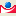 900156 881,2152 936,997,5Общегосударственные вопросы9000127 153,026 964,699,3Функционирование высшего должностного лица субъекта Российской Федерации и муниципального образования90001021 685,11 685,1100,0Обеспечение деятельности Администрации муниципального образования Республики Мордовия90001026501 685,11 685,1100,0Высшее должностное лицо муниципального образования90001026511 685,11 685,1100,0Расходы, связанные с муниципальным управлением 900010265100410001 685,11 685,1100,0Расходы на обеспечение функций органов местного самоуправления Республики Мордовия90001026510041120159,3159,3100,0Расходы на выплаты персоналу в целях обеспечения выполнения функций государственными (муниципальными) органами, казенными учреждениями, органами управления государственными внебюджетными фондами90001026510041120100159,3159,3100,0Расходы на выплаты персоналу государственных (муниципальных) органов90001026510041120120159,3159,3100,0Иные выплаты, за исключением фонда оплаты труда государственных (муниципальных) органов, лицам, привлекаемым согласно законодательству для выполнения отдельных полномочий90001026510041120123125,4125,4100,0Взносы по обязательному социальному страхованию на выплаты денежного содержания и иные выплаты работникам государственных (муниципальных) органов9000102651004112012934,034,0100,0Расходы на выплаты по оплате труда высшего должностного лица муниципального образования900010265100411501 525,81 525,8100,0Расходы на выплаты персоналу в целях обеспечения выполнения функций государственными (муниципальными) органами, казенными учреждениями, органами управления государственными внебюджетными фондами900010265100411501001 525,81 525,8100,0Расходы на выплаты персоналу государственных (муниципальных) органов900010265100411501201 525,81 525,8100,0Фонд оплаты труда государственных (муниципальных) органов900010265100411501211 227,91 227,9100,0Взносы по обязательному социальному страхованию на выплаты денежного содержания и иные выплаты работникам государственных (муниципальных) органов90001026510041150129297,9297,9100,0Функционирование Правительства Российской Федерации, высших исполнительных органов государственной власти субъектов Российской Федерации, местных администраций900010417 257,917 210,299,7Муниципальная программа "Развитие культуры и туризма в Чамзинском муниципальном районе на 2014-2025 годы" 900010405079,379,3100,0Подпрограмма "Обеспечение условий реализации муниципальной программы" 900010405379,379,3100,0Основное мероприятие "Обеспечение функций муниципального архива"90001040530279,379,3100,0Финансовое обеспечение расходных обязательств муниципальных образований по переданным для осуществления органам местного самоуправления государственным полномочиям9000104053027700079,379,3100,0Осуществление государственных полномочий Республики Мордовия по хранению, комплектованию, учету и использованию архивных документов, находящихся в собственности Республики Мордовия и хранящихся в муниципальных архивах9000104053027701079,379,3100,0Расходы на выплаты персоналу в целях обеспечения выполнения функций государственными (муниципальными) органами, казенными учреждениями, органами управления государственными внебюджетными фондами9000104053027701010079,379,3100,0Расходы на выплаты персоналу государственных (муниципальных) органов9000104053027701012079,379,3100,0Фонд оплаты труда государственных (муниципальных) органов9000104053027701012160,960,9100,0Взносы по обязательному социальному страхованию на выплаты денежного содержания и иные выплаты работникам государственных (муниципальных) органов9000104053027701012918,418,4100,0Муниципальная программа "Формирование информационного общества в Чамзинском муниципальном районе Республики Мордовия на 2014-2022гг"90001041884,084,0100,0Подпрограмма "Формирование электронного правительства в Чамзинском муниципальном районе"900010418384,084,0100,0Основное мероприятие "Развитие системы Интернет-сайтов и информационной поддержки органов местного самоуправления Чамзинского муниципального района"90001041830284,084,0100,0Мероприятия по реализации отдельных полномочий органов местного самоуправления9000104183024200084,084,0100,0Мероприятия в области формирования информационного общества9000104183024207084,084,0100,0Закупка товаров, работ и услуг для обеспечения государственных (муниципальных) нужд9000104183024207020084,084,0100,0Иные закупки товаров, работ и услуг для обеспечения государственных (муниципальных) нужд9000104183024207024084,084,0100,0Прочая закупка товаров, работ и услуг9000104183024207024484,084,0100,0Муниципальная программа Чамзинского муниципального района Республики Мордовия "Обеспечение доступным и комфортным жильем и коммунальными услугами граждан Российской Федерации" 90001042619,019,0100,0Подпрограмма "Обеспечение жилыми помещениями детей-сирот и детей, оставшихся без попечения родителей, а также лиц из их числа в Чамзинском муниципальном районе Республики Мордовия"900010426219,019,0100,0Основное мероприятие "Формирование списка детей-сирот и детей, оставшихся без попечения родителей, а также лиц из их числа, подлежащих обеспечению жилыми помещениями"90001042620119,019,0100,0Расходы республиканского бюджета, в целях софинансирования которых республиканскому бюджету предоставляются из федерального бюджета субсидии, сверх объема софинансирования, установленного соглашениями900010426201Z000019,019,0100,0Осуществление государственных полномочий Республики Мордовия по обеспечению детей-сирот и детей, оставшихся без попечения родителей, лиц из числа детей-сирот и детей, оставшихся без попечения родителей, жилыми помещениями специализированного жилищного фонда900010426201Z082019,019,0100,0Расходы на выплаты персоналу в целях обеспечения выполнения функций государственными (муниципальными) органами, казенными учреждениями, органами управления государственными внебюджетными фондами900010426201Z082010018,218,2100,0Расходы на выплаты персоналу государственных (муниципальных) органов900010426201Z082012018,218,2100,0Фонд оплаты труда государственных (муниципальных) органов900010426201Z082012114,014,0100,0Взносы по обязательному социальному страхованию на выплаты денежного содержания и иные выплаты работникам государственных (муниципальных) органов900010426201Z08201294,24,2100,0Закупка товаров, работ и услуг для обеспечения государственных (муниципальных) нужд900010426201Z08202000,80,8100,0Иные закупки товаров, работ и услуг для обеспечения государственных (муниципальных) нужд900010426201Z08202400,80,8100,0Прочая закупка товаров, работ и услуг900010426201Z08202440,80,8100,0Муниципальная программа "Укрепление общественного порядка и обеспечение общественной безопасности в Чамзинском муниципальном районе на 2016-2022 годы"9000104360521,8521,8100,0Основное мероприятие "Мероприятия по укреплению общественного порядка и обеспечению общественной безопасности в сфере охраны прав и интересов несовершеннолетних, предупреждение безнадзорности и беспризорности среди несовершеннолетних"900010436005321,7321,7100,0Финансовое обеспечение расходных обязательств муниципальных образований по переданным для осуществления органам местного самоуправления государственным полномочиям90001043600577000321,7321,7100,0Осуществление государственных полномочий Республики Мордовия по профилактике безнадзорности и правонарушений несовершеннолетних, защите прав и законных интересов детей и подростков, предусмотренных Законом Республики Мордовия от 30 марта 2005 года N 26-З "Об организации деятельности комиссий по делам несовершеннолетних и защите их прав в Республике Мордовия"90001043600577030321,7321,7100,0Расходы на выплаты персоналу в целях обеспечения выполнения функций государственными (муниципальными) органами, казенными учреждениями, органами управления государственными внебюджетными фондами90001043600577030100309,6309,6100,0Расходы на выплаты персоналу государственных (муниципальных) органов90001043600577030120309,6309,6100,0Фонд оплаты труда государственных (муниципальных) органов90001043600577030121237,8237,8100,0Взносы по обязательному социальному страхованию на выплаты денежного содержания и иные выплаты работникам государственных (муниципальных) органов9000104360057703012971,971,9100,0Закупка товаров, работ и услуг для обеспечения государственных (муниципальных) нужд9000104360057703020012,112,1100,0Иные закупки товаров, работ и услуг для обеспечения государственных (муниципальных) нужд9000104360057703024012,112,1100,0Прочая закупка товаров, работ и услуг9000104360057703024412,112,1100,0Основное мероприятие "Реализация государственных полномочий в области законодательства об административных правонарушениях"900010436010200,1200,1100,0Финансовое обеспечение расходных обязательств муниципальных образований по переданным для осуществления органам местного самоуправления государственным полномочиям90001043601077000200,1200,1100,0Осуществление государственных полномочий Республики Мордовия по созданию, материально-техническому и организационному обеспечению деятельности административных комиссий90001043601077020193,7193,7100,0Расходы на выплаты персоналу в целях обеспечения выполнения функций государственными (муниципальными) органами, казенными учреждениями, органами управления государственными внебюджетными фондами90001043601077020100193,7193,7100,0Расходы на выплаты персоналу государственных (муниципальных) органов90001043601077020120193,7193,7100,0Фонд оплаты труда государственных (муниципальных) органов90001043601077020121148,8148,8100,0Взносы по обязательному социальному страхованию на выплаты денежного содержания и иные выплаты работникам государственных (муниципальных) органов9000104360107702012944,944,9100,0Осуществление государственных полномочий Республики Мордовия по определению перечня должностных лиц, уполномоченных составлять протоколы об административных правонарушениях, предусмотренных Законом Республики Мордовия от 15 июня 2015 года N 38-З "Об административной ответственности на территории Республики Мордовия"900010436010771506,46,4100,0Закупка товаров, работ и услуг для обеспечения государственных (муниципальных) нужд900010436010771502006,46,4100,0Иные закупки товаров, работ и услуг для обеспечения государственных (муниципальных) нужд900010436010771502406,46,4100,0Прочая закупка товаров, работ и услуг900010436010771502446,46,4100,0Обеспечение деятельности Администрации муниципального образования Республики Мордовия900010465016 317,816 270,199,7Непрограммные расходы в рамках обеспечения деятельности Администрации муниципального образования Республики Мордовия900010465216 317,816 270,199,7Расходы, связанные с муниципальным управлением 9000104652004100010 147,610 099,999,5Расходы на выплаты по оплате труда работников органов местного самоуправления Республики Мордовия900010465200411109 177,09 177,0100,0Расходы на выплаты персоналу в целях обеспечения выполнения функций государственными (муниципальными) органами, казенными учреждениями, органами управления государственными внебюджетными фондами900010465200411101009 177,09 177,0100,0Расходы на выплаты персоналу государственных (муниципальных) органов900010465200411101209 177,09 177,0100,0Фонд оплаты труда государственных (муниципальных) органов900010465200411101217 392,37 392,3100,0Взносы по обязательному социальному страхованию на выплаты денежного содержания и иные выплаты работникам государственных (муниципальных) органов900010465200411101291 784,71 784,7100,0Расходы на обеспечение функций органов местного самоуправления Республики Мордовия90001046520041120970,6923,095,1Расходы на выплаты персоналу в целях обеспечения выполнения функций государственными (муниципальными) органами, казенными учреждениями, органами управления государственными внебюджетными фондами90001046520041120100140,2140,2100,0Расходы на выплаты персоналу государственных (муниципальных) органов90001046520041120120140,2140,2100,0Иные выплаты персоналу государственных (муниципальных) органов, за исключением фонда оплаты труда90001046520041120122140,2140,2100,0Закупка товаров, работ и услуг для обеспечения государственных (муниципальных) нужд90001046520041120200829,4781,794,3Иные закупки товаров, работ и услуг для обеспечения государственных (муниципальных) нужд90001046520041120240829,4781,794,3Прочая закупка товаров, работ и услуг90001046520041120244829,4781,794,3Иные бюджетные ассигнования900010465200411208001,01,0100,0Уплата налогов, сборов и иных платежей900010465200411208501,01,0100,0Уплата иных платежей900010465200411208531,01,0100,0Софинансирование расходных обязательств, возникающих при выполнении полномочий органов местного самоуправления по вопросам местного значения900010465200760006 170,26 170,2100,0Финансовое обеспечение деятельности муниципальных казенных учреждений и финансовое обеспечение выполнения муниципального задания бюджетными и автономными муниципальными учреждениями900010465200760206 170,26 170,2100,0Расходы на выплаты персоналу в целях обеспечения выполнения функций государственными (муниципальными) органами, казенными учреждениями, органами управления государственными внебюджетными фондами900010465200760201006 170,26 170,2100,0Расходы на выплаты персоналу государственных (муниципальных) органов900010465200760201206 170,26 170,2100,0Фонд оплаты труда государственных (муниципальных) органов900010465200760201214 915,14 915,1100,0Взносы по обязательному социальному страхованию на выплаты денежного содержания и иные выплаты работникам государственных (муниципальных) органов900010465200760201291 255,11 255,1100,0Непрограммные расходы главных распорядителей бюджетных средств Республики Мордовия900010489236,0236,0100,0Непрограммные расходы в рамках обеспечения деятельности главных распорядителей бюджетных средств Республики Мордовия9000104891236,0236,0100,0Финансовое обеспечение расходных обязательств муниципальных образований по переданным для осуществления органам местного самоуправления государственным полномочиям90001048910077000236,0236,0100,0Осуществление государственных полномочий Республики Мордовия по ведению учета в качестве нуждающихся в жилых помещениях граждан, которые в соответствии с законодательством Республики Мордовия имеют право на государственную поддержку в строительстве или приобретении жилья90001048910077040236,0236,0100,0Расходы на выплаты персоналу в целях обеспечения выполнения функций государственными (муниципальными) органами, казенными учреждениями, органами управления государственными внебюджетными фондами90001048910077040100236,0236,0100,0Расходы на выплаты персоналу государственных (муниципальных) органов90001048910077040120236,0236,0100,0Фонд оплаты труда государственных (муниципальных) органов90001048910077040121181,2181,2100,0Взносы по обязательному социальному страхованию на выплаты денежного содержания и иные выплаты работникам государственных (муниципальных) органов9000104891007704012954,854,8100,0Судебная система90001052,22,2100,0Непрограммные расходы главных распорядителей бюджетных средств Республики Мордовия9000105892,22,2100,0Непрограммные расходы в рамках обеспечения деятельности главных распорядителей бюджетных средств Республики Мордовия90001058912,22,2100,0Осуществление полномочий по составлению (изменению) списков кандидатов в присяжные заседатели федеральных судов общей юрисдикции в Российской Федерации900010589100512002,22,2100,0Закупка товаров, работ и услуг для обеспечения государственных (муниципальных) нужд900010589100512002002,22,2100,0Иные закупки товаров, работ и услуг для обеспечения государственных (муниципальных) нужд900010589100512002402,22,2100,0Прочая закупка товаров, работ и услуг900010589100512002442,22,2100,0Обеспечение проведения выборов и референдумов900010793,793,7100,0Непрограммные расходы главных распорядителей бюджетных средств Республики Мордовия90001078993,793,7100,0Непрограммные расходы в рамках обеспечения деятельности главных распорядителей бюджетных средств Республики Мордовия900010789193,793,7100,0Расходы, связанные с муниципальным управлением 9000107891004100093,793,7100,0Проведение выборов в представительные органы муниципального образования Республики Мордовия9000107891004113093,793,7100,0Иные бюджетные ассигнования9000107891004113080093,793,7100,0Специальные расходы9000107891004113088093,793,7100,0Другие общегосударственные вопросы90001138 114,17 973,498,3Муниципальная программа "Развитие культуры и туризма в Чамзинском муниципальном районе на 2014-2025 годы" 9000113050295,0294,699,9Подпрограмма "Обеспечение условий реализации муниципальной программы" 9000113053295,0294,699,9Основное мероприятие "Обеспечение функций МКУ Чамзинского муниципального района «Межведомственный архив документов по личному составу"900011305301295,0294,699,9Расходы на обеспечение деятельности (оказания услуг) муниципальных учреждений 90001130530161000211,6211,299,8Архивные учреждения90001130530161030211,6211,299,8Расходы на выплаты персоналу в целях обеспечения выполнения функций государственными (муниципальными) органами, казенными учреждениями, органами управления государственными внебюджетными фондами90001130530161030100143,3143,299,9Расходы на выплаты персоналу казенных учреждений90001130530161030110143,3143,299,9Фонд оплаты труда учреждений90001130530161030111111,1111,099,9Взносы по обязательному социальному страхованию на выплаты по оплате труда работников и иные выплаты работникам учреждений9000113053016103011932,232,2100,0Закупка товаров, работ и услуг для обеспечения государственных (муниципальных) нужд9000113053016103020068,167,899,5Иные закупки товаров, работ и услуг для обеспечения государственных (муниципальных) нужд9000113053016103024068,167,899,5Прочая закупка товаров, работ и услуг9000113053016103024468,167,899,5Иные бюджетные ассигнования900011305301610308000,20,2100,0Уплата налогов, сборов и иных платежей900011305301610308500,20,2100,0Уплата налога на имущество организаций и земельного налога900011305301610308510,20,2100,0Уплата иных платежей900011305301610308530,00,0100,0Софинансирование расходных обязательств, возникающих при выполнении полномочий органов местного самоуправления по вопросам местного значения9000113053017600083,483,4100,0Финансовое обеспечение деятельности муниципальных казенных учреждений и финансовое обеспечение выполнения муниципального задания бюджетными и автономными муниципальными учреждениями9000113053017602083,483,4100,0Расходы на выплаты персоналу в целях обеспечения выполнения функций государственными (муниципальными) органами, казенными учреждениями, органами управления государственными внебюджетными фондами9000113053017602010083,483,4100,0Расходы на выплаты персоналу казенных учреждений9000113053017602011083,483,4100,0Фонд оплаты труда учреждений9000113053017602011165,965,9100,0Взносы по обязательному социальному страхованию на выплаты по оплате труда работников и иные выплаты работникам учреждений9000113053017602011917,517,5100,0Муниципальная программа развития сельского хозяйства и регулирования рынков сельскохозяйственной продукции, сырья и продовольствия в Чамзинском муниципальном районе на 2015-2025 годы9000113090133,7133,7100,0Подпрограмма "Техническая и технологическая модернизация, инновационное развитие"9000113094133,7133,7100,0Основное мероприятие "Мероприятие по проведению коллегий, семинаров-совещаний, участию в сельскохозяйственных выставках, ярмарках"900011309402133,7133,7100,0Расходы, связанные с муниципальным управлением 90001130940241000133,7133,7100,0Мероприятия в сфере муниципального управления90001130940241210133,7133,7100,0Закупка товаров, работ и услуг для обеспечения государственных (муниципальных) нужд90001130940241210200133,7133,7100,0Иные закупки товаров, работ и услуг для обеспечения государственных (муниципальных) нужд90001130940241210240133,7133,7100,0Прочая закупка товаров, работ и услуг90001130940241210244133,7133,7100,0Муниципальная программа повышения эффективности управления муниципальными финансами в Чамзинском муниципальном районе Республики Мордовия 900011317680,2680,1100,0Подпрограмма «Эффективное использование бюджетного потенциала» 9000113171680,2680,1100,0Основное мероприятие "Реализация государственной политики в сфере закупок"900011317108680,2680,1100,0Расходы на обеспечение деятельности (оказания услуг) муниципальных учреждений 90001131710861000680,2680,1100,0Учреждения по обеспечению хозяйственного обслуживания90001131710861020680,2680,1100,0Расходы на выплаты персоналу в целях обеспечения выполнения функций государственными (муниципальными) органами, казенными учреждениями, органами управления государственными внебюджетными фондами90001131710861020100673,2673,2100,0Расходы на выплаты персоналу казенных учреждений90001131710861020110673,2673,2100,0Фонд оплаты труда учреждений90001131710861020111534,1534,1100,0Взносы по обязательному социальному страхованию на выплаты по оплате труда работников и иные выплаты работникам учреждений90001131710861020119139,1139,1100,0Закупка товаров, работ и услуг для обеспечения государственных (муниципальных) нужд900011317108610202007,07,0100,0Иные закупки товаров, работ и услуг для обеспечения государственных (муниципальных) нужд900011317108610202407,07,0100,0Прочая закупка товаров, работ и услуг900011317108610202447,07,0100,0Муниципальная программа "Формирование информационного общества в Чамзинском муниципальном районе Республики Мордовия на 2014-2022гг"900011318295,9295,9100,0Подпрограмма "Развитие инфраструктуры информационного общества в Чамзинском муниципальном районе Республики Мордовия"9000113182151,5151,5100,0Основное мероприятие "Развитие локальных вычислительных сетей (оснащение рабочими станциями, серверами и оргтехникой, системным и прикладным программным обеспечением, средствами автоматизации)"900011318202151,5151,5100,0Мероприятия по реализации отдельных полномочий органов местного самоуправления90001131820242000151,5151,5100,0Мероприятия в области формирования информационного общества90001131820242070151,5151,5100,0Закупка товаров, работ и услуг для обеспечения государственных (муниципальных) нужд90001131820242070200151,5151,5100,0Иные закупки товаров, работ и услуг для обеспечения государственных (муниципальных) нужд90001131820242070240151,5151,5100,0Прочая закупка товаров, работ и услуг90001131820242070244151,5151,5100,0Подпрограмма "Формирование электронного правительства в Чамзинском муниципальном районе"900011318399,399,3100,0Основное мероприятие "Внедрение свободного программного обеспечения в органах местного самоуправления Чамзинского муниципального района"90001131830499,399,3100,0Мероприятия по реализации отдельных полномочий органов местного самоуправления9000113183044200099,399,3100,0Мероприятия в области формирования информационного общества9000113183044207099,399,3100,0Закупка товаров, работ и услуг для обеспечения государственных (муниципальных) нужд9000113183044207020099,399,3100,0Иные закупки товаров, работ и услуг для обеспечения государственных (муниципальных) нужд9000113183044207024099,399,3100,0Прочая закупка товаров, работ и услуг9000113183044207024499,399,3100,0Подпрограмма "Обеспечение информационной безопасности информационных систем и инфраструктуры" 900011318645,145,1100,0Основное мероприятие "Определение угроз безопасности информации"90001131860245,145,1100,0Мероприятия по реализации отдельных полномочий органов местного самоуправления9000113186024200045,145,1100,0Мероприятия в области формирования информационного общества9000113186024207045,145,1100,0Закупка товаров, работ и услуг для обеспечения государственных (муниципальных) нужд9000113186024207020045,145,1100,0Иные закупки товаров, работ и услуг для обеспечения государственных (муниципальных) нужд9000113186024207024045,145,1100,0Прочая закупка товаров, работ и услуг9000113186024207024445,145,1100,0Муниципальная программа "Повышение качества государственных и муниципальных услуг в Чамзинском муниципальном районе Республики Мордовия на 2015-2021 годы"9000113340666,9666,9100,0Основное мероприятие "Оптимизация предоставления государственных и муниципальных услуг"900011334001666,9666,9100,0Расходы на обеспечение деятельности (оказания услуг) муниципальных учреждений 90001133400161000666,9666,9100,0Многофункциональные центры предоставления государственных услуг90001133400161050666,9666,9100,0Расходы на выплаты персоналу в целях обеспечения выполнения функций государственными (муниципальными) органами, казенными учреждениями, органами управления государственными внебюджетными фондами90001133400161050100551,5551,5100,0Расходы на выплаты персоналу казенных учреждений90001133400161050110551,5551,5100,0Фонд оплаты труда учреждений90001133400161050111423,8423,8100,0Взносы по обязательному социальному страхованию на выплаты по оплате труда работников и иные выплаты работникам учреждений90001133400161050119127,7127,7100,0Закупка товаров, работ и услуг для обеспечения государственных (муниципальных) нужд90001133400161050200114,6114,6100,0Иные закупки товаров, работ и услуг для обеспечения государственных (муниципальных) нужд90001133400161050240114,6114,6100,0Прочая закупка товаров, работ и услуг90001133400161050244114,6114,6100,0Иные бюджетные ассигнования900011334001610508000,90,9100,0Уплата налогов, сборов и иных платежей900011334001610508500,90,9100,0Уплата налога на имущество организаций и земельного налога900011334001610508510,90,9100,0Муниципальная программа "Оформление права собственности на муниципальные и бесхозяйные объекты недвижимого имущества, расположенные на территории Чамзинского муниципального района на 2015-2021 годы"9000113350290,0290,0100,0Основное мероприятие "Оформление технической документации, постановка на кадастровый учет муниципальных объектов, в том числе бесхозяйных объектов (объекты капитального строительства, в том числе объекты жилищно-коммунального хозяйства и линейные объекты)"900011335001150,0150,0100,0Мероприятия по реализации отдельных полномочий органов местного самоуправления90001133500142000150,0150,0100,0Мероприятия по оценке недвижимости, признанию прав и регулированию отношений по муниципальной собственности90001133500142200150,0150,0100,0Закупка товаров, работ и услуг для обеспечения государственных (муниципальных) нужд90001133500142200200150,0150,0100,0Иные закупки товаров, работ и услуг для обеспечения государственных (муниципальных) нужд90001133500142200240150,0150,0100,0Прочая закупка товаров, работ и услуг90001133500142200244150,0150,0100,0Основное мероприятие "Оценка муниципальных объектов и бесхозяйственных объектов недвижимого имущества (объекты капитального строительства, в том числе объекты жилищно-коммунального хозяйства и линейные объекты)"90001133500320,020,0100,0Мероприятия по реализации отдельных полномочий органов местного самоуправления9000113350034200020,020,0100,0Мероприятия по оценке недвижимости, признанию прав и регулированию отношений по муниципальной собственности9000113350034220020,020,0100,0Закупка товаров, работ и услуг для обеспечения государственных (муниципальных) нужд9000113350034220020020,020,0100,0Иные закупки товаров, работ и услуг для обеспечения государственных (муниципальных) нужд9000113350034220024020,020,0100,0Прочая закупка товаров, работ и услуг9000113350034220024420,020,0100,0Основное мероприятие "Определение рыночной стоимости земельных участков, государственная стоимость на которые не разграничена"90001133500530,030,0100,0Мероприятия по реализации отдельных полномочий органов местного самоуправления9000113350054200030,030,0100,0Мероприятия по оценке недвижимости, признанию прав и регулированию отношений по муниципальной собственности9000113350054220030,030,0100,0Закупка товаров, работ и услуг для обеспечения государственных (муниципальных) нужд9000113350054220020030,030,0100,0Иные закупки товаров, работ и услуг для обеспечения государственных (муниципальных) нужд9000113350054220024030,030,0100,0Прочая закупка товаров, работ и услуг9000113350054220024430,030,0100,0Основное мероприятие "Определение рыночной величины арендной платы за пользование земельными участками, государственная собственность на которые не разграничена с целью их продажи путем проведения торгов (аукционов)"90001133500620,020,0100,0Мероприятия по реализации отдельных полномочий органов местного самоуправления9000113350064200020,020,0100,0Мероприятия по оценке недвижимости, признанию прав и регулированию отношений по муниципальной собственности9000113350064220020,020,0100,0Закупка товаров, работ и услуг для обеспечения государственных (муниципальных) нужд9000113350064220020020,020,0100,0Иные закупки товаров, работ и услуг для обеспечения государственных (муниципальных) нужд9000113350064220024020,020,0100,0Прочая закупка товаров, работ и услуг9000113350064220024420,020,0100,0Основное мероприятие "Организация и проведение торгов по реализации земельных участков и объектов недвижимого имущества, находящегося в муниципальной собственности"90001133500750,050,0100,0Мероприятия по реализации отдельных полномочий органов местного самоуправления9000113350074200050,050,0100,0Мероприятия по оценке недвижимости, признанию прав и регулированию отношений по муниципальной собственности9000113350074220050,050,0100,0Закупка товаров, работ и услуг для обеспечения государственных (муниципальных) нужд9000113350074220020050,050,0100,0Иные закупки товаров, работ и услуг для обеспечения государственных (муниципальных) нужд9000113350074220024050,050,0100,0Прочая закупка товаров, работ и услуг9000113350074220024450,050,0100,0Основное мероприятие "Организация и проведение торгов по продаже права заключения договоров аренды в отношении земельных участков и объектов недвижимого имущества (в том числе передача по договору концессии), находящегося в муниципальной собственности"90001133500820,020,0100,0Мероприятия по реализации отдельных полномочий органов местного самоуправления9000113350084200020,020,0100,0Мероприятия по оценке недвижимости, признанию прав и регулированию отношений по муниципальной собственности9000113350084220020,020,0100,0Закупка товаров, работ и услуг для обеспечения государственных (муниципальных) нужд9000113350084220020020,020,0100,0Иные закупки товаров, работ и услуг для обеспечения государственных (муниципальных) нужд9000113350084220024020,020,0100,0Прочая закупка товаров, работ и услуг9000113350084220024420,020,0100,0Муниципальная программа "Повышение безопасности дорожного движения в Чамзинском муниципальном районе на 2016-2025 годы"900011338060,060,0100,0Основное мероприятие "Совершенствование работы по устранению причин детского дорожно-транспортного травматизма"90001133800160,060,0100,0Мероприятия по реализации отдельных полномочий органов местного самоуправления9000113380014200060,060,0100,0Мероприятия по укреплению общественного порядка и обеспечению общественной безопасности9000113380014230060,060,0100,0Закупка товаров, работ и услуг для обеспечения государственных (муниципальных) нужд9000113380014230020060,060,0100,0Иные закупки товаров, работ и услуг для обеспечения государственных (муниципальных) нужд9000113380014230024060,060,0100,0Прочая закупка товаров, работ и услуг9000113380014230024460,060,0100,0Непрограммные расходы главных распорядителей бюджетных средств Республики Мордовия9000113895 692,55 552,297,5Непрограммные расходы в рамках обеспечения деятельности главных распорядителей бюджетных средств Республики Мордовия90001138915 692,55 552,297,5Прочие публичные нормативные обязательства9000113891000200010,010,0100,0Выплаты лицам, удостоенным звания «Почетный гражданин»9000113891000206010,010,0100,0Социальное обеспечение и иные выплаты населению9000113891000206030010,010,0100,0Публичные нормативные выплаты гражданам несоциального характера9000113891000206033010,010,0100,0Расходы, связанные с муниципальным управлением 90001138910041000608,4608,4100,0Резервный фонд администрации муниципальных образований9000113891004118010,010,0100,0Социальное обеспечение и иные выплаты населению9000113891004118030010,010,0100,0Публичные нормативные выплаты гражданам несоциального характера9000113891004118033010,010,0100,0Мероприятия в сфере муниципального управления90001138910041210347,9347,9100,0Закупка товаров, работ и услуг для обеспечения государственных (муниципальных) нужд90001138910041210200277,2277,2100,0Иные закупки товаров, работ и услуг для обеспечения государственных (муниципальных) нужд90001138910041210240277,2277,2100,0Прочая закупка товаров, работ и услуг90001138910041210244277,2277,2100,0Социальное обеспечение и иные выплаты населению9000113891004121030025,725,7100,0Иные выплаты населению9000113891004121036025,725,7100,0Иные бюджетные ассигнования9000113891004121080045,045,0100,0Уплата налогов, сборов и иных платежей9000113891004121085045,045,0100,0Уплата иных платежей9000113891004121085345,045,0100,0Исполнение судебных актов, предусматривающих обращение взыскания на средства местного бюджета Республики Мордовия90001138910041220250,6250,6100,0Иные бюджетные ассигнования90001138910041220800250,6250,6100,0Исполнение судебных актов90001138910041220830250,6250,6100,0Исполнение судебных актов Российской Федерации и мировых соглашений по возмещению причиненного вреда90001138910041220831250,6250,6100,0Расходы на обеспечение деятельности (оказания услуг) муниципальных учреждений 900011389100610003 813,03 672,796,3Учреждения по обеспечению хозяйственного обслуживания900011389100610203 813,03 672,796,3Расходы на выплаты персоналу в целях обеспечения выполнения функций государственными (муниципальными) органами, казенными учреждениями, органами управления государственными внебюджетными фондами900011389100610201001 071,51 068,099,7Расходы на выплаты персоналу казенных учреждений900011389100610201101 071,51 068,099,7Фонд оплаты труда учреждений90001138910061020111823,7820,299,6Иные выплаты персоналу учреждений, за исключением фонда оплаты труда900011389100610201124,24,2100,0Взносы по обязательному социальному страхованию на выплаты по оплате труда работников и иные выплаты работникам учреждений90001138910061020119243,6243,6100,0Закупка товаров, работ и услуг для обеспечения государственных (муниципальных) нужд900011389100610202002 479,62 342,894,5Иные закупки товаров, работ и услуг для обеспечения государственных (муниципальных) нужд900011389100610202402 479,62 342,894,5Прочая закупка товаров, работ и услуг900011389100610202442 479,62 342,894,5Иные бюджетные ассигнования90001138910061020800261,9261,9100,0Уплата налогов, сборов и иных платежей90001138910061020850261,9261,9100,0Уплата налога на имущество организаций и земельного налога90001138910061020851252,0252,0100,0Уплата прочих налогов, сборов 900011389100610208529,69,6100,0Уплата иных платежей900011389100610208530,40,386,2Софинансирование расходных обязательств, возникающих при выполнении полномочий органов местного самоуправления по вопросам местного значения900011389100760001 261,11 261,1100,0Финансовое обеспечение деятельности муниципальных казенных учреждений и финансовое обеспечение выполнения муниципального задания бюджетными и автономными муниципальными учреждениями900011389100760201 261,11 261,1100,0Расходы на выплаты персоналу в целях обеспечения выполнения функций государственными (муниципальными) органами, казенными учреждениями, органами управления государственными внебюджетными фондами900011389100760201001 261,11 261,1100,0Расходы на выплаты персоналу казенных учреждений900011389100760201101 261,11 261,1100,0Фонд оплаты труда учреждений900011389100760201111 005,61 005,6100,0Взносы по обязательному социальному страхованию на выплаты по оплате труда работников и иные выплаты работникам учреждений90001138910076020119255,5255,5100,0Национальная безопасность и правоохранительная деятельность900033 902,43 897,199,9Органы юстиции90003042 636,42 636,4100,0Непрограммные расходы главных распорядителей бюджетных средств Республики Мордовия9000304892 636,42 636,4100,0Непрограммные расходы в рамках обеспечения деятельности главных распорядителей бюджетных средств Республики Мордовия90003048912 636,42 636,4100,0Расходы, связанные с муниципальным управлением 90003048910041000212,2212,2100,0Расходы на обеспечение функций органов местного самоуправления Республики Мордовия90003048910041120212,2212,2100,0Закупка товаров, работ и услуг для обеспечения государственных (муниципальных) нужд90003048910041120200212,2212,2100,0Иные закупки товаров, работ и услуг для обеспечения государственных (муниципальных) нужд90003048910041120240212,2212,2100,0Прочая закупка товаров, работ и услуг90003048910041120244212,2212,2100,0Единая субвенция900030489100590002 424,22 424,2100,0Осуществление переданных полномочий Российской Федерации на государственную регистрацию актов гражданского состояния (Осуществление государственных полномочий Российской Федерации по государственной регистрации актов гражданского состояния в части составления записей актов гражданского состояния и совершения иных юридических действий)900030489100593031 898,31 898,3100,0Расходы на выплаты персоналу в целях обеспечения выполнения функций государственными (муниципальными) органами, казенными учреждениями, органами управления государственными внебюджетными фондами900030489100593031001 405,11 405,1100,0Расходы на выплаты персоналу государственных (муниципальных) органов900030489100593031201 405,11 405,1100,0Фонд оплаты труда государственных (муниципальных) органов900030489100593031211 087,21 087,2100,0Взносы по обязательному социальному страхованию на выплаты денежного содержания и иные выплаты работникам государственных (муниципальных) органов90003048910059303129318,0318,0100,0Закупка товаров, работ и услуг для обеспечения государственных (муниципальных) нужд90003048910059303200409,3409,3100,0Иные закупки товаров, работ и услуг для обеспечения государственных (муниципальных) нужд90003048910059303240409,3409,3100,0Прочая закупка товаров, работ и услуг90003048910059303244409,3409,3100,0Иные бюджетные ассигнования9000304891005930380083,883,8100,0Уплата налогов, сборов и иных платежей9000304891005930385083,883,8100,0Уплата налога на имущество организаций и земельного налога9000304891005930385183,883,8100,0Осуществление переданных полномочий Российской Федерации на государственную регистрацию актов гражданского состояния (Осуществление государственных полномочий Российской Федерации по государственной регистрации актов гражданского состояния в части перевода книг государственной регистрации актов гражданского состояния (актовых книг) в электронную форму)90003048910059304525,9525,9100,0Расходы на выплаты персоналу в целях обеспечения выполнения функций государственными (муниципальными) органами, казенными учреждениями, органами управления государственными внебюджетными фондами90003048910059304100525,9525,9100,0Расходы на выплаты персоналу государственных (муниципальных) органов90003048910059304120525,9525,9100,0Фонд оплаты труда государственных (муниципальных) органов90003048910059304121404,0404,0100,0Взносы по обязательному социальному страхованию на выплаты денежного содержания и иные выплаты работникам государственных (муниципальных) органов90003048910059304129121,9121,9100,0Защита населения и территории от чрезвычайных ситуаций природного и техногенного характера, гражданская оборона90003091 256,01 250,799,6Муниципальная программа "Укрепление общественного порядка и обеспечение общественной безопасности в Чамзинском муниципальном районе на 2016-2022 годы"90003093601 256,01 250,799,6Основное мероприятие "Развитие единой дежурно-диспетчерской службы Чамзинского муниципального района 2016-2022 годы"9000309360091 256,01 250,799,6Расходы на обеспечение деятельности (оказания услуг) муниципальных учреждений 90003093600961000834,2828,999,4Учреждения по защите населения и территории от чрезвычайных ситуаций природного и техногенного характера, гражданской обороне90003093600961040834,2828,999,4Расходы на выплаты персоналу в целях обеспечения выполнения функций государственными (муниципальными) органами, казенными учреждениями, органами управления государственными внебюджетными фондами90003093600961040100756,2756,1100,0Расходы на выплаты персоналу казенных учреждений90003093600961040110756,2756,1100,0Фонд оплаты труда учреждений90003093600961040111593,4593,3100,0Иные выплаты персоналу учреждений, за исключением фонда оплаты труда900030936009610401121,21,2100,0Взносы по обязательному социальному страхованию на выплаты по оплате труда работников и иные выплаты работникам учреждений90003093600961040119161,6161,6100,0Закупка товаров, работ и услуг для обеспечения государственных (муниципальных) нужд9000309360096104020077,872,693,3Иные закупки товаров, работ и услуг для обеспечения государственных (муниципальных) нужд9000309360096104024077,872,693,3Прочая закупка товаров, работ и услуг9000309360096104024477,872,693,3Иные бюджетные ассигнования900030936009610408000,20,2100,0Уплата налогов, сборов и иных платежей900030936009610408500,20,2100,0Уплата налога на имущество организаций и земельного налога900030936009610408510,10,1100,0Уплата иных платежей900030936009610408530,10,1100,0Софинансирование расходных обязательств, возникающих при выполнении полномочий органов местного самоуправления по вопросам местного значения90003093600976000421,8421,8100,0Финансовое обеспечение деятельности муниципальных казенных учреждений и финансовое обеспечение выполнения муниципального задания бюджетными и автономными муниципальными учреждениями90003093600976020421,8421,8100,0Расходы на выплаты персоналу казенных учреждений90003093600976020100421,8421,8100,0Фонд оплаты труда учреждений90003093600976020110421,8421,8100,0Иные выплаты персоналу учреждений, за исключением фонда оплаты труда90003093600976020111329,8329,8100,0Взносы по обязательному социальному страхованию на выплаты по оплате труда работников и иные выплаты работникам учреждений9000309360097602011992,092,0100,0Другие вопросы  в области национальной безопасности и правоохранительной деятельности900031410,010,0100,0Муниципальная программа "Укрепление общественного порядка и обеспечение общественной безопасности в Чамзинском муниципальном районе на 2016-2022 годы"900031436010,010,0100,0Основное мероприятие "Мероприятия по укреплению общественного порядка и обеспечению общественной безопасности в сфере охраны прав и интересов несовершеннолетних, предупреждение безнадзорности и беспризорности среди несовершеннолетних"90003143600510,010,0100,0Мероприятия по реализации отдельных полномочий органов местного самоуправления9000314360054200010,010,0100,0Мероприятия по укреплению общественного порядка и обеспечению общественной безопасности9000314360054230010,010,0100,0Закупка товаров, работ и услуг для обеспечения государственных (муниципальных) нужд9000314360054230020010,010,0100,0Иные закупки товаров, работ и услуг для обеспечения государственных (муниципальных) нужд9000314360054230024010,010,0100,0Прочая закупка товаров, работ и услуг9000314360054230024410,010,0100,0Национальная экономика900047 945,94 195,352,8Сельское хозяйство и рыболовство90004054 968,24 175,384,0Муниципальная программа развития сельского хозяйства и регулирования рынков сельскохозяйственной продукции, сырья и продовольствия в Чамзинском муниципальном районе на 2015-2025 годы9000405094 007,03 811,295,1Подпрограмма "Поддержка и развитие кадрового потенциала в АПК"90004050954 007,03 811,295,1Основное мероприятие "Стимулирование обучения и закрепления молодых специалистов в сельскохозяйственном производстве"9000405095014 007,03 811,295,1Финансовое обеспечение расходных обязательств муниципальных образований по переданным для осуществления органам местного самоуправления государственным полномочиям900040509501770004 007,03 811,295,1Осуществление государственных полномочий Республики Мордовия по предоставлению стипендии студентам, обучающимся по очной форме обучения за счет бюджетных ассигнований федерального бюджета, республиканского бюджета Республики Мордовия по сельскохозяйственным профессиям, специальностям, направлениям подготовки и взявшим на себя обязательство трудоустроиться в сельскохозяйственные организации или организации системы государственной ветеринарной службы в течение месяца после получения диплома либо после завершения военной службы по призыву и отработать в них не менее 5 лет, установленной Указом Главы Республики Мордовия от 27 февраля 2015 года N 91-УГ "О дополнительных мерах по подготовке и закреплению молодых специалистов в сельскохозяйственном производстве", и оказанию содействия в трудоустройстве студента90004050950177160182,4170,093,2Социальное обеспечение и иные выплаты населению90004050950177160300182,4170,093,2Иные выплаты населению90004050950177160360182,4170,093,2Осуществление государственных полномочий Республики Мордовия по предоставлению компенсационной выплаты молодым специалистам, трудоустроившимся в сельскохозяйственные организации и организации системы государственной ветеринарной службы в год окончания образовательных организаций либо после завершения военной службы по призыву на срок не менее 5 лет, установленной Указом Главы Республики Мордовия от 27 февраля 2015 года N 91-УГ "О дополнительных мерах по подготовке и закреплению молодых специалистов в сельскохозяйственном производстве", и оказанию содействия в трудоустройстве молодого специалиста900040509501771902 028,71 910,094,1Социальное обеспечение и иные выплаты населению900040509501771903002 028,71 910,094,1Публичные нормативные выплаты гражданам несоциального характера900040509501771903302 028,71 910,094,1Осуществление государственных полномочий Республики Мордовия по предоставлению ежемесячной денежной выплаты молодым специалистам, трудоустроившимся в сельскохозяйственные организации и организации системы государственной ветеринарной службы в год окончания образовательных организаций либо после завершения военной службы по призыву на срок не менее 5 лет, установленной Указом Главы Республики Мордовия от 27 февраля 2015 года N 91-УГ "О дополнительных мерах по подготовке и закреплению молодых специалистов в сельскохозяйственном производстве", и оказанию содействия в трудоустройстве молодого специалиста900040509501772001 795,91 731,296,4Социальное обеспечение и иные выплаты населению900040509501772003001 795,91 731,296,4Публичные нормативные выплаты гражданам несоциального характера900040509501772003301 795,91 731,296,4Непрограммные расходы главных распорядителей бюджетных средств Республики Мордовия9000405890961,2364,137,9Непрограммные расходы в рамках обеспечения деятельности главных распорядителей бюджетных средств Республики Мордовия9000405891961,2364,137,9Финансовое обеспечение расходных обязательств муниципальных образований по переданным для осуществления органам местного самоуправления государственным полномочиям90004058910077000961,2364,137,9Осуществление государственных полномочий Республики Мордовия по организации проведения на территории Республики Мордовия мероприятий по отлову и содержанию безнадзорных животных90004058910077220961,2364,137,9Закупка товаров, работ и услуг для обеспечения государственных (муниципальных) нужд90004058910077220200961,2364,137,9Иные закупки товаров, работ и услуг для обеспечения государственных (муниципальных) нужд90004058910077220240961,2364,137,9Прочая закупка товаров, работ и услуг90004058910077220244961,2364,137,9Дорожное хозяйство (дорожные фонды)90004092 957,70,00,0Муниципальная программа "Развитие автомобильных дорог на 2015-2025 годы в Чамзинском муниципальном районе Республики Мордовия"9000409132 957,70,00,0Основное мероприятие "Капитальный ремонт, ремонт и содержание автомобильных дорог общего пользования местного значения"9000409130012 957,70,00,0Мероприятия по реализации отдельных полномочий органов местного самоуправления900040913001420002 957,70,00,0Капитальный ремонт, ремонт и содержание автомобильных дорог общего пользования местного значения и искусственных сооружений на них900040913001420102 957,70,00,0Закупка товаров, работ и услуг для обеспечения государственных (муниципальных) нужд900040913001420102002 957,70,00,0Иные закупки товаров, работ и услуг для обеспечения государственных (муниципальных) нужд900040913001420102402 957,70,00,0Закупка товаров, работ, услуг в целях капитального ремонта государственного (муниципального) имущества900040913001420102432 957,70,00,0Другие вопросы в области национальной экономики900041220,020,0100,0Муниципальная программа развития и поддержки малого и среднего предпринимательства Чамзинского муниципального района900041229020,020,0100,0Основное мероприятие "Формирование благоприятной социальной среды для малого и среднего предпринимательства"90004122900420,020,0100,0Мероприятия по реализации отдельных полномочий органов местного самоуправления9000412290044200020,020,0100,0Мероприятия по поддержке субъектов малого и среднего предпринимательства в Республике Мордовия9000412290044206020,020,0100,0Закупка товаров, работ и услуг для обеспечения государственных (муниципальных) нужд9000412290044206020020,020,0100,0Иные закупки товаров, работ и услуг для обеспечения государственных (муниципальных) нужд9000412290044206024020,020,0100,0Прочая закупка товаров, работ и услуг9000412290044206024420,020,0100,0Жилищно-коммунальное хозяйство9000530 120,530 120,5100,0Жилищное хозяйство9000501365,2365,2100,0Муниципальная программа "Модернизация и реформирование жилищно-коммунального хозяйства" на 2016-2022 годы в Чамзинском муниципальном районе 9000501270365,2365,2100,0Основное мероприятие "Капитальный ремонт МКД"900050127006365,2365,2100,0Мероприятия по реализации отдельных полномочий органов местного самоуправления90005012700642000365,2365,2100,0Мероприятия в области жилищно-коммунального хозяйства9000501270064202098,098,0100,0Закупка товаров, работ и услуг для обеспечения государственных (муниципальных) нужд9000501270064202020098,098,0100,0Иные закупки товаров, работ и услуг для обеспечения государственных (муниципальных) нужд9000501270064202024098,098,0100,0Прочая закупка товаров, работ и услуг9000501270064202024498,098,0100,0Взнос на капитальный ремонт общего имущества в многоквартирном доме90005012700642360267,2267,2100,0Закупка товаров, работ и услуг для обеспечения государственных (муниципальных) нужд90005012700642360200267,2267,2100,0Иные закупки товаров, работ и услуг для обеспечения государственных (муниципальных) нужд90005012700642360240267,2267,2100,0Прочая закупка товаров, работ и услуг90005012700642360244267,2267,2100,0Коммунальное хозяйство900050229 755,329 755,3100,0Муниципальная программа "Энергосбережение и повышение энергетической эффективности в Чамзинском муниципальном районе Республики Мордовия" на 2016-2022 годы900050212039,839,8100,0Основное мероприятие "Повышение энергоэффективности в энергетике"90005021200139,839,8100,0Мероприятия по реализации отдельных полномочий органов местного самоуправления9000502120014200039,839,8100,0Мероприятия по энергосбережению и повышению энергоэффективности9000502120014209039,839,8100,0Закупка товаров, работ и услуг для обеспечения государственных (муниципальных) нужд9000502120014209020039,839,8100,0Иные закупки товаров, работ и услуг для обеспечения государственных (муниципальных) нужд9000502120014209024039,839,8100,0Прочая закупка товаров, работ и услуг9000502120014209024439,839,8100,0Муниципальная программа "Модернизация и реформирование жилищно-коммунального хозяйства" на 2016-2022 годы в Чамзинском муниципальном районе 900050227029 715,529 715,5100,0Основное мероприятие "Разработка проектно-сметной документации по модернизации объектов жилищно-коммунального хозяйства"9000502270011 712,81 712,8100,0Финансовое обеспечение расходных обязательств муниципального района Республики Мордовия по переданным полномочиям поселений900050227001445001 712,81 712,8100,0Осуществление полномочий по организации в границах поселения электро-, тепло-, газо- и водоснабжения населения, водоотведения, снабжения населения топливом в пределах полномочий, установленных законодательством Российской Федерации900050227001445021 712,81 712,8100,0Капитальные вложения в объекты государственной (муниципальной) собственности900050227001445024001 712,81 712,8100,0Бюджетные инвестиции900050227001445024101 712,81 712,8100,0Бюджетные инвестиции в объекты капитального строительства государственной (муниципальной) собственности900050227001445024141 712,81 712,8100,0Основное мероприятие "Модернизация объектов водоснабжения"900050227003316,0316,0100,0Финансовое обеспечение расходных обязательств муниципального района Республики Мордовия по переданным полномочиям поселений90005022700344500316,0316,0100,0Осуществление полномочий по организации в границах поселения электро-, тепло-, газо- и водоснабжения населения, водоотведения, снабжения населения топливом в пределах полномочий, установленных законодательством Российской Федерации90005022700344502316,0316,0100,0Закупка товаров, работ и услуг для обеспечения государственных (муниципальных) нужд90005022700344502200316,0316,0100,0Иные закупки товаров, работ и услуг для обеспечения государственных (муниципальных) нужд90005022700344502240316,0316,0100,0Прочая закупка товаров, работ и услуг90005022700344502244316,0316,0100,0Региональный проект "Чистая вода"9000502270G527 686,727 686,7100,0Строительство и реконструкция (модернизация) объектов питьевого водоснабжения9000502270G55243027 686,727 686,7100,0Капитальные вложения в объекты государственной (муниципальной) собственности9000502270G55243040027 686,727 686,7100,0Бюджетные инвестиции9000502270G55243041027 686,727 686,7100,0Бюджетные инвестиции в объекты капитального строительства государственной (муниципальной) собственности9000502270G55243041427 686,727 686,7100,0Образование9000773 307,473 307,4100,0Дошкольное образование900070173 307,473 307,4100,0Муниципальная программа "Развитие образования в Чамзинском муниципальном районе" на 2016-2025 годы90007010273 307,473 307,4100,0Подпрограмма "Развитие дошкольного образования в Чамзинском муниципальном районе" на 2016-2025 годы900070102173 307,473 307,4100,0Основное мероприятие "Развитие инфраструктуры системы дошкольного образования"900070102106718,5718,5100,0Бюджетные инвестиции в объекты капитального строительства муниципальной собственности за счет средств местного бюджета 90007010210625000453,9453,9100,0Детский сад на 70 мест в р.п.Комсомольский Чамзинского муниципального района90007010210625010453,9453,9100,0Капитальные вложения в объекты государственной (муниципальной) собственности90007010210625010400453,9453,9100,0Бюджетные инвестиции90007010210625010410453,9453,9100,0Бюджетные инвестиции в объекты капитального строительства государственной (муниципальной) собственности90007010210625010414453,9453,9100,0Расходы, связанные с муниципальным управлением 90007010210641000264,6264,6100,0Резервный фонд администрации муниципальных образований90007010210641180264,6264,6100,0Капитальные вложения в объекты государственной (муниципальной) собственности90007010210641180400264,6264,6100,0Бюджетные инвестиции90007010210641180410264,6264,6100,0Бюджетные инвестиции в объекты капитального строительства государственной (муниципальной) собственности90007010210641180414264,6264,6100,0Региональный проект "Содействие занятости женщин - создание условий дошкольного образования для детей в возрасте до трех лет"9000701021Р272 588,872 588,8100,0Создание дополнительных мест для детей в возрасте от 2 месяцев до 3 лет в образовательных организациях, осуществляющих образовательную деятельность по образовательным программам дошкольного образования 9000701021Р25159072 588,872 588,8100,0Капитальные вложения в объекты государственной (муниципальной) собственности9000701021Р25159040072 588,872 588,8100,0Бюджетные инвестиции9000701021Р25159041072 588,872 588,8100,0Бюджетные инвестиции в объекты капитального строительства государственной (муниципальной) собственности9000701021Р25159041472 588,872 588,8100,0Культура, кинематография900084 691,74 691,7100,0Другие вопросы в области культуры, кинематографии90008044 691,74 691,7100,0Муниципальная программа "Развитие культуры и туризма в Чамзинском муниципальном районе на 2014-2025 годы" 90008040504 691,74 691,7100,0Подпрограмма "Культура"90008040514 691,74 691,7100,0Основное мероприятие "Сохранение, возрождение и развитие традиционной и народной культуры, поддержка народного творчества и культурно-досуговой деятельности"9000804051034 114,64 114,6100,0Расходы на обеспечение деятельности (оказания услуг) муниципальных учреждений 900080405103610002 665,22 665,2100,0Учреждения по обеспечению хозяйственного обслуживания900080405103610202 665,22 665,2100,0Расходы на выплаты персоналу в целях обеспечения выполнения функций государственными (муниципальными) органами, казенными учреждениями, органами управления государственными внебюджетными фондами900080405103610201002 665,22 665,2100,0Расходы на выплаты персоналу казенных учреждений900080405103610201102 665,22 665,2100,0Фонд оплаты труда учреждений900080405103610201112 066,02 066,0100,0Взносы по обязательному социальному страхованию на выплаты по оплате труда работников и иные выплаты работникам учреждений90008040510361020119599,2599,2100,0Софинансирование расходных обязательств, возникающих при выполнении полномочий органов местного самоуправления по вопросам местного значения900080405103760001 449,41 449,4100,0Финансовое обеспечение деятельности муниципальных казенных учреждений и финансовое обеспечение выполнения муниципального задания бюджетными и автономными муниципальными учреждениями900080405103760201 449,41 449,4100,0Расходы на выплаты персоналу в целях обеспечения выполнения функций государственными (муниципальными) органами, казенными учреждениями, органами управления государственными внебюджетными фондами900080405103760201001 449,41 449,4100,0Расходы на выплаты персоналу казенных учреждений900080405103760201101 449,41 449,4100,0Фонд оплаты труда учреждений900080405103760201111 168,51 168,5100,0Взносы по обязательному социальному страхованию на выплаты по оплате труда работников и иные выплаты работникам учреждений90008040510376020119280,9280,9100,0Основное мероприятие "Развитие библиотечного дела"900080405104577,1577,1100,0Расходы на обеспечение деятельности (оказания услуг) муниципальных учреждений 90008040510461000349,2349,2100,0Учреждения по обеспечению хозяйственного обслуживания90008040510461020349,2349,2100,0Расходы на выплаты персоналу в целях обеспечения выполнения функций государственными (муниципальными) органами, казенными учреждениями, органами управления государственными внебюджетными фондами90008040510461020100349,2349,2100,0Расходы на выплаты персоналу казенных учреждений90008040510461020110349,2349,2100,0Фонд оплаты труда учреждений90008040510461020111268,5268,5100,0Взносы по обязательному социальному страхованию на выплаты по оплате труда работников и иные выплаты работникам учреждений9000804051046102011980,780,7100,0Софинансирование расходных обязательств, возникающих при выполнении полномочий органов местного самоуправления по вопросам местного значения90008040510476000227,9227,9100,0Финансовое обеспечение деятельности муниципальных казенных учреждений и финансовое обеспечение выполнения муниципального задания бюджетными и автономными муниципальными учреждениями90008040510476020227,9227,9100,0Расходы на выплаты персоналу в целях обеспечения выполнения функций государственными (муниципальными) органами, казенными учреждениями, органами управления государственными внебюджетными фондами90008040510476020100227,9227,9100,0Расходы на выплаты персоналу казенных учреждений90008040510476020110227,9227,9100,0Фонд оплаты труда учреждений90008040510476020111185,3185,3100,0Взносы по обязательному социальному страхованию на выплаты по оплате труда работников и иные выплаты работникам учреждений9000804051047602011942,642,6100,0Социальная политика900108 560,38 560,3100,0Пенсионное обеспечение90010011 310,71 310,7100,0Муниципальная программа "Развитие муниципальной службы в Чамзинском муниципальном районе Республики Мордовия (2015-2022 годы)"9001001011 310,71 310,7100,0Основное мероприятие "Обеспечение государственных гарантий муниципальных служащих"9001001010031 310,71 310,7100,0Иные меры социальной поддержки граждан, кроме публичных нормативных обязательств900100101003030001 310,71 310,7100,0Доплаты к пенсиям муниципальных служащих Республики Мордовия900100101003030101 310,71 310,7100,0Социальное обеспечение и иные выплаты населению900100101003030103001 310,71 310,7100,0Публичные нормативные социальные выплаты гражданам900100101003030103101 310,71 310,7100,0Иные пенсии, социальные доплаты к пенсиям900100101003030103121 310,71 310,7100,0Социальное обеспечение населения90010034 731,04 731,0100,0Муниципальная программа "Социальная поддержка граждан" на 2017-2022 годы90010030305,05,0100,0Подпрограмма "Развитие мер социальной поддержки отдельных категорий граждан"90010030315,05,0100,0Основное мероприятие "Совершенствование организации предоставления социальных выплат отдельным категориям граждан"9001003031015,05,0100,0Публичные нормативные социальные выплаты гражданам900100303101010005,05,0100,0Материальная помощь гражданам, оказавшимся в трудной жизненной ситуации900100303101011605,05,0100,0Социальное обеспечение и иные выплаты населению900100303101011603005,05,0100,0Публичные нормативные социальные выплаты гражданам900100303101011603105,05,0100,0Пособия, компенсации,меры социальной поддержки по публичным нормативным обязательствам900100303101011603135,05,0100,0Муниципальная программа Чамзинского муниципального района Республики Мордовия "Обеспечение доступным и комфортным жильем и коммунальными услугами граждан Российской Федерации" 9001003264 712,94 712,9100,0Подпрограмма "Обеспечение жильем молодых семей Чамзинского муниципального района"90010032614 712,94 712,9100,0Основное мероприятие "Обеспечение жильем молодых семей" 9001003261014 712,94 712,9100,0Софинансирование расходных обязательств по вопросам местного значения900100326101L00002 356,52 356,5100,0Предоставление молодым семьям социальных выплат на строительство или приобретение жилья900100326101L49702 356,52 356,5100,0Социальное обеспечение и иные выплаты населению900100326101L49703002 356,52 356,5100,0Социальные выплаты гражданам, кроме публичных нормативных социальных выплат900100326101L49703202 356,52 356,5100,0Субсидии гражданам на приобретение жилья900100326101L49703222 356,52 356,5100,0Софинансирование расходных обязательств по вопросам местного значения900100326101Z00002 356,52 356,5100,0Предоставление молодым семьям социальных выплат на строительство или приобретение жилья900100326101Z49702 356,52 356,5100,0Социальное обеспечение и иные выплаты населению900100326101Z49703002 356,52 356,5100,0Социальные выплаты гражданам, кроме публичных нормативных социальных выплат900100326101Z49703202 356,52 356,5100,0Субсидии гражданам на приобретение жилья900100326101Z49703222 356,52 356,5100,0Непрограммные расходы главных распорядителей бюджетных средств Республики Мордовия900100389013,113,1100,0Непрограммные расходы в рамках обеспечения деятельности главных распорядителей бюджетных средств Республики Мордовия900100389113,113,1100,0Финансовое обеспечение расходных обязательств муниципальных образований по переданным для осуществления органам местного самоуправления государственным полномочиям9001003891007700013,113,1100,0Осуществление государственных полномочий Республики Мордовия по квотированию рабочих мест для трудоустройства граждан, особо нуждающихся в социальной защите9001003891007706013,113,1100,0Закупка товаров, работ и услуг для обеспечения государственных (муниципальных) нужд9001003891007706020013,113,1100,0Иные закупки товаров, работ и услуг для обеспечения государственных (муниципальных) нужд9001003891007706024013,113,1100,0Прочая закупка товаров, работ и услуг9001003891007706024413,113,1100,0Охрана семьи и детства90010042 468,72 468,7100,0Муниципальная программа Чамзинского муниципального района Республики Мордовия "Обеспечение доступным и комфортным жильем и коммунальными услугами граждан Российской Федерации" 9001004262 468,72 468,7100,0Подпрограмма "Обеспечение жилыми помещениями детей-сирот и детей, оставшихся без попечения родителей, а также лиц из их числа в Чамзинском муниципальном районе Республики Мордовия"90010042622 468,72 468,7100,0Основное мероприятие "Предоставление жилых помещений специализированного жилищного фонда детям-сиротам и детям, оставшимся без попечения родителей, лицам из их числа"9001004262032 468,72 468,7100,0Расходы республиканского бюджета, в целях софинансирования которых республиканскому бюджету предоставляются из федерального бюджета (бюджетов государственных внебюджетных фондов Российской Федерации) субсидии900100426203R00002 468,72 468,7100,0Осуществление государственных полномочий Республики Мордовия по обеспечению детей-сирот и детей, оставшихся без попечения родителей, лиц из числа детей-сирот и детей, оставшихся без попечения родителей, жилыми помещениями специализированного жилищного фонда900100426203R08202 468,72 468,7100,0Капитальные вложения в объекты государственной (муниципальной) собственности900100426203R08204002 468,72 468,7100,0Бюджетные инвестиции900100426203R08204102 468,72 468,7100,0Бюджетные инвестиции на приобретение объектов недвижимого имущества в государственную (муниципальную) собственность900100426203R08204122 468,72 468,7100,0Другие вопросы в области социальной политики900100650,050,0100,0Муниципальная программа "Социальная поддержка граждан" на 2017-2022 годы900100603050,050,0100,0Подпрограмма "Повышение эффективности государственной поддержки социально ориентированных некоммерческих организаций"900100603250,050,0100,0Основное мероприятие "Оказание финансовой поддержки СОНКО"90010060320150,050,0100,0Субсидии юридическим лицам, в том числе некоммерческим организациям (за исключением субсидий муниципальным учреждениям), индивидуальным предпринимателям, физическим лицам 9001006032019100050,050,0100,0Субсидии на поддержку социально ориентированных некоммерческих организаций9001006032019101050,050,0100,0Предоставление субсидий бюджетным, автономным учреждениям и иным некоммерческим организациям9001006032019101060050,050,0100,0Субсидии некоммерческим организациям (за исключением государственных учреждений)9001006032019101063050,050,0100,0Субсидии (гранты в форме субсидий), не подлежащие казначейскому сопровождению9001006032019101063350,050,0100,0Средства массовой информации900121 200,01 200,0100,0Периодическая печать и издательства90012021 200,01 200,0100,0Муниципальная программа "Социальная поддержка граждан" на 2017-2022 годы90012020301 200,01 200,0100,0Подпрограмма "Повышение эффективности государственной поддержки социально ориентированных некоммерческих организаций"90012020321 200,01 200,0100,0Основное мероприятие "Оказание финансовой поддержки СОНКО"9001202032011 200,01 200,0100,0Субсидии юридическим лицам, в том числе некоммерческим организациям (за исключением субсидий муниципальным учреждениям), индивидуальным предпринимателям, физическим лицам 900120203201910001 200,01 200,0100,0Субсидии на поддержку социально ориентированных некоммерческих организаций900120203201910101 200,01 200,0100,0Предоставление субсидий бюджетным, автономным учреждениям и иным некоммерческим организациям900120203201910106001 200,01 200,0100,0Субсидии некоммерческим организациям (за исключением государственных учреждений)900120203201910106301 200,01 200,0100,0Субсидии (гранты в форме субсидий), не подлежащие казначейскому сопровождению900120203201910106331 200,01 200,0100,0Финансовое управление администрации Чамзинского муниципального района Республики Мордовия90111 500,611 488,799,9Общегосударственные вопросы901015 125,55 113,699,8Обеспечение деятельности финансовых, налоговых и таможенных органов и органов финансового (финансово-бюджетного) надзора90101064 970,64 958,799,8Муниципальная программа повышения эффективности управления муниципальными финансами в Чамзинском муниципальном районе Республики Мордовия 90101061704 970,64 958,799,8Подпрограмма "Эффективное использование бюджетного потенциала"90101061714 970,64 958,799,8Основное мероприятие "Совершенствование бюджетного процесса, формирование бюджета Чамзинского муниципального района на очередной финансовый год и на плановый период"9010106171014 898,04 886,199,8Расходы, связанные с муниципальным управлением 901010617101410004 039,54 027,699,7Расходы на выплаты по оплате труда работников органов местного самоуправления Республики Мордовия901010617101411103 826,13 826,1100,0Расходы на выплаты персоналу в целях обеспечения выполнения функций государственными (муниципальными) органами, казенными учреждениями, органами управления государственными внебюджетными фондами901010617101411101003 826,13 826,1100,0Расходы на выплаты персоналу государственных (муниципальных) органов901010617101411101203 826,13 826,1100,0Фонд оплаты труда государственных (муниципальных) органов 901010617101411101213 089,23 089,2100,0Взносы по обязательному социальному страхованию на выплаты денежного содержания и иные выплаты работникам государственных (муниципальных) органов90101061710141110129736,9736,9100,0Расходы на обеспечение функций органов местного самоуправления Республики Мордовия90101061710141120213,5201,694,4Закупка товаров, работ и услуг для обеспечения государственных (муниципальных) нужд90101061710141120200212,3200,494,4Иные закупки товаров, работ и услуг для обеспечения государственных (муниципальных) нужд90101061710141120240212,3200,494,4Прочая закупка товаров, работ и услуг90101061710141120244212,3200,494,4Иные бюджетные ассигнования901010617101411208001,21,2100,0Уплата налогов, сборов и иных платежей901010617101411208501,21,2100,0Уплата налога на имущество организаций и земельного налога901010617101411208511,21,2100,0Софинансирование расходных обязательств, возникающих при выполнении полномочий органов местного самоуправления по вопросам местного значения90101061710176000858,5858,5100,0Финансовое обеспечение деятельности муниципальных казенных учреждений и финансовое обеспечение выполнения муниципального задания бюджетными и автономными муниципальными учреждениями90101061710176020858,5858,5100,0Расходы на выплаты персоналу в целях обеспечения выполнения функций государственными (муниципальными) органами, казенными учреждениями, органами управления государственными внебюджетными фондами90101061710176020100858,5858,5100,0Расходы на выплаты персоналу государственных (муниципальных) органов90101061710176020120858,5858,5100,0Фонд оплаты труда государственных (муниципальных) органов90101061710176020121717,5717,5100,0Взносы по обязательному социальному страхованию на выплаты денежного содержания и иные выплаты работникам государственных (муниципальных) органов90101061710176020129141,0141,0100,0Основное мероприятие "Развитие информационных систем и ресурсов"90101061710629,529,5100,0Расходы, связанные с муниципальным управлением 9010106171064100029,529,5100,0Расходы на обеспечение функций органов местного самоуправления Республики Мордовия9010106171064112029,529,5100,0Закупка товаров, работ и услуг для обеспечения государственных (муниципальных) нужд9010106171064112020029,529,5100,0Иные закупки товаров, работ и услуг для обеспечения государственных (муниципальных) нужд9010106171064112024029,529,5100,0Прочая закупка товаров, работ и услуг9010106171064112024429,529,5100,0Основное мероприятие "Осуществление полномочий сельских поселений Чамзинского муниципального района  по вопросам составления проекта бюджета, учета исполнения бюджета, осуществления контроля за его исполнением, составления отчета об исполнении бюджета"90101061710743,043,0100,0Финансовое обеспечение расходных обязательств муниципального района Республики Мордовия по переданным полномочиям поселений9010106171074450043,043,0100,0Осуществление полномочий по вопросам составления проекта бюджета, учета исполнения бюджета, осуществления контроля за его исполнением, составления отчета об исполнении бюджета9010106171074450143,043,0100,0Закупка товаров, работ и услуг для обеспечения государственных (муниципальных) нужд9010106171074450120043,043,0100,0Иные закупки товаров, работ и услуг для обеспечения государственных (муниципальных) нужд9010106171074450124043,043,0100,0Прочая закупка товаров, работ и услуг9010106171074450124443,043,0100,0Другие общегосударственные вопросы9010113154,9154,9100,0Муниципальная программа "Оформление права собственности на муниципальные и бесхозяйные объекты недвижимого имущества, расположенные на территории Чамзинского муниципального района на 2015-2021 годы"9010113350154,9154,9100,0Основное мероприятие "Проведение кадастровых работ по формированию и постановке на государственный кадастровый учет земельных участков"901011335002154,9154,9100,0Иные межбюджетные трансферты на софинансирование расходных обязательств поселений90101133500244200154,9154,9100,0Иные межбюджетные трансферты на выполнение кадастровых работ90101133500244204154,9154,9100,0Межбюджетные трансферты90101133500244204500154,9154,9100,0Иные межбюджетные трансферты90101133500244204540154,9154,9100,0Национальная экономика901041 610,41 610,4100,0Дорожное хозяйство (дорожные фонды)90104091 610,41 610,4100,0Муниципальная программа "Развитие автомобильных дорог на 2015-2025 годы в Чамзинском муниципальном районе Республики Мордовия"9010409131 610,41 610,4100,0Основное мероприятие "Капитальный ремонт, ремонт и содержание автомобильных дорог общего пользования местного значения"9010409130011 610,41 610,4100,0Иные межбюджетные трансферты на финансовое обеспечение расходных обязательств поселений по переданным полномочиям муниципального района Республики Мордовия901040913001441001 610,41 610,4100,0Иные межбюджетные трансферты на осуществление полномочий по дорожной деятельности в отношении автомобильных дорог местного значения в границах населенных пунктов поселения и обеспечению безопасности дорожного движения  на них, включая создание и обеспечение функционирования парковок (парковочных мест), осуществление муниципального контроля за сохранностью автомобильных дорог местного значения в границах населенных пунктов поселения, а также осуществление иных полномочий в области использования автомобильных дорог  и осуществления дорожной деятельности в соответствии с законодательством Российской Федерации901040913001441021 610,41 610,4100,0Межбюджетные трансферты901040913001441025001 610,41 610,4100,0Иные межбюджетные трансферты901040913001441025401 610,41 610,4100,0Жилищно-коммунальное хозяйство901051 270,41 270,4100,0Коммунальное хозяйство90105021 100,41 100,4100,0Муниципальная программа развитие сельского хозяйства и регулирование рынков сельскохозяйственнной продукции, сырья и продовольствия в Чамзинском муниципальном районе на 2015-2025 годы9010502091 100,41 100,4100,0Подпрограмма "Устойчивое развитие сельских территорий"90105020981 100,41 100,4100,0Основное мероприятие "Комплексное обустройство населенных пунктов, расположенных в сельской местности, объектами социальной и инженерной инфраструктуры, автомобильными дорогами"9010502098021 100,41 100,4100,0Софинансирование расходных обязательств по вопросам местного значения901050209802L00001 100,41 100,4100,0Мероприятия по комплексному обустройству населенных пунктов, расположенных в сельской местности, объектами социальной и инженерной инфраструктуры901050209802L56731 100,41 100,4100,0Межбюджетные трансферты901050209802L56735001 100,41 100,4100,0Иные межбюджетные трансферты901050209802L56735401 100,41 100,4100,0Благоустройство9010503170,0170,0100,0Муниципальная программа повышения эффективности управления муниципальными финансами в Чамзинском муниципальном районе Республики Мордовия 901050317170,0170,0100,0Подпрограмма "Повышение эффективности межбюджетных отношений"9010503173170,0170,0100,0Основное мероприятие "Обеспечение осуществления органами местного самоуправления отдельных государственных полномочий"901050317303170,0170,0100,0Иные межбюджетные трансферты на финансовое обеспечение расходных обязательств поселений по переданным полномочиям муниципального района Республики Мордовия90105031730344100170,0170,0100,0Иные межбюджетные трансферты на осуществление полномочий по сохранению, использованию и популяризации объектов культурного наследия (памятников истории и культуры), находящихся в собственности поселения, охране объектов культурного наследия (памятников истории и культуры) местного (муниципального) значения, расположенных на территории поселения90105031730344104170,0170,0100,0Межбюджетные трансферты90105031730344104500170,0170,0100,0Иные межбюджетные трансферты90105031730344104540170,0170,0100,0Охрана окружающей среды90106309,5309,5100,0Охрана объектов растительного и животного мира и среды их обитания9010603309,5309,5100,0Муниципальная программа "Охрана окружающей среды и повышение экологической безопасности на 2018-2022 годы" в Чамзинском муниципальном районе Республики Мордовия 9010603140309,5309,5100,0Основное мероприятие "Создание инфраструктуры для накопления (в том числе раздельного) и вывоза твердых коммунальных отходов"901060314001309,5309,5100,0Иные межбюджетные трансферты на финансовое обеспечение расходных обязательств поселений по переданным полномочиям муниципального района Республики Мордовия90106031400144100309,5309,5100,0Иные межбюджетные трансферты на осуществление полномочий по участию в организации деятельности по накоплению (в том числе раздельному накоплению) и транспортированию твердых коммунальных отходов90106031400144106309,5309,5100,0Межбюджетные трансферты90106031400144106500309,5309,5100,0Иные межбюджетные трансферты90106031400144106540309,5309,5100,0Социальная политика90110396,9396,9100,0Социальное обеспечение населения9011003396,9396,9100,0Муниципальная программа развитие сельского хозяйства и регулирование рынков сельскохозяйственнной продукции, сырья и продовольствия в Чамзинском муниципальном районе на 2015-2025 годы901100309396,9396,9100,0Подпрограмма "Устойчивое развитие сельских территорий"9011003098396,9396,9100,0Основное мероприятие "Улучшение жилищных условий граждан, проживающих в сельской местности, в том числе молодых семей и молодых специалистов"901100309801396,9396,9100,0Прочие публичные нормативные обязательства90110030980102000396,9396,9100,0Улучшение жилищных условий сельского населения90110030980102040110,9110,9100,0Социальное обеспечение и иные выплаты населению90110030980102040300110,9110,9100,0Социальные выплаты гражданам, кроме публичных нормативных социальных выплат90110030980102040320110,9110,9100,0Субсидии гражданам на приобретение жилья90110030980102040322110,9110,9100,0Обеспечение жильем молодых семей и молодых специалистов на селе90110030980102050286,0286,0100,0Социальное обеспечение и иные выплаты населению90110030980102050300286,0286,0100,0Социальные выплаты гражданам, кроме публичных нормативных социальных выплат90110030980102050320286,0286,0100,0Субсидии гражданам на приобретение жилья90110030980102050322286,0286,0100,0Обслуживание государственного и муниципального долга9011310,310,299,7Обслуживание государственного внутреннего и муниципального долга901130110,310,299,7Муниципальная программа повышения эффективности управления муниципальными финансами в Чамзинском муниципальном районе Республики Мордовия 901130117010,310,299,7Подпрограмма "Управление муниципальным долгом Чамзинского муниципального района Республики Мордовия" 901130117210,310,299,7Основное мероприятие "Своевременное обслуживание долговых обязательств Чамзинского муниципального района по бюджетным кредитам перед республиканским бюджетом"90113011720210,310,299,7Расходы, связанные с муниципальным управлением 9011301172024100010,310,299,7Процентные платежи по муниципальному долгу 9011301172024124010,310,299,7Обслуживание государственного (муниципального) долга9011301172024124070010,310,299,7Обслуживание муниципального долга  9011301172024124073010,310,299,7Межбюджетные трансферты общего характера бюджетам бюджетной системы Российской Федерации901142 777,72 777,7100,0Прочие межбюджетные трансферты общего характера90114032 777,72 777,7100,0Муниципальная программа повышения эффективности управления муниципальными финансами в Чамзинском муниципальном районе Республики Мордовия 9011403172 777,72 777,7100,0Подпрограмма "Повышение эффективности межбюджетных отношений"90114031732 777,72 777,7100,0Основное мероприятие "Финансовая поддержка поселений в Чамзинском муниципальном районе Республики Мордовия для решения вопросов местного значения"9011403173022 777,72 777,7100,0Иные межбюджетные трансферты на софинансирование расходных обязательств поселений901140317302442002 777,72 777,7100,0Иные межбюджетные трансферты, выплачиваемые в зависимости от выполнения социально-экономических показателей901140317302442032 777,72 777,7100,0Межбюджетные трансферты901140317302442035002 777,72 777,7100,0Иные межбюджетные трансферты901140317302442035402 777,72 777,7100,0Управление по социальной работе администрации Чамзинского муниципального района Республики Мордовия902368 158,4364 944,699,1Общегосударственные вопросы9020112 111,712 074,699,7Функционирование Правительства Российской Федерации, высших исполнительных органов государственной власти субъектов Российской Федерации, местных администраций90201043 376,03 361,899,6Муниципальная программа "Развитие образования в Чамзинском муниципальном районе" на 2016-2025 годы9020104020284,3284,2100,0Подпрограмма "Обеспечение реализации муниципальной программы "Развитие образования в Чамзинском муниципальном районе" на 2016 - 2025 годы" 9020104026284,3284,2100,0Основное мероприятие "Обеспечение реализации государственных полномочий по опеке и попечительству"902010402604284,3284,2100,0Расходы, связанные с муниципальным управлением 9020104026044100066,366,299,9Расходы на обеспечение функций органов местного самоуправления Республики Мордовия9020104026044112066,366,299,9Закупка товаров, работ и услуг для обеспечения государственных (муниципальных) нужд9020104026044112020066,366,299,9Иные закупки товаров, работ и услуг для обеспечения государственных (муниципальных) нужд9020104026044112024066,366,299,9Прочая закупка товаров, работ и услуг9020104026044112024466,366,299,9Финансовое обеспечение расходных обязательств муниципальных образований по переданным для осуществления органам местного самоуправления государственным полномочиям90201040260477000218,0218,0100,0Осуществление государственных полномочий Республики Мордовия по организации и осуществлению деятельности по опеке и попечительству в отношении несовершеннолетних граждан, проживающих на территории Республики Мордовия90201040260477050218,0218,0100,0Расходы на выплаты персоналу в целях обеспечения выполнения функций государственными (муниципальными) органами, казенными учреждениями, органами управления государственными внебюджетными фондами90201040260477050100210,6210,6100,0Расходы на выплаты персоналу государственных (муниципальных) органов90201040260477050120210,6210,6100,0Фонд оплаты труда государственных (муниципальных) органов90201040260477050121161,8161,8100,0Взносы по обязательному социальному страхованию на выплаты денежного содержания и иные выплаты работникам государственных (муниципальных) органов9020104026047705012948,848,8100,0Закупка товаров, работ и услуг для обеспечения государственных (муниципальных) нужд902010402604770502007,47,4100,0Иные закупки товаров, работ и услуг для обеспечения государственных (муниципальных) нужд902010402604770502407,47,4100,0Прочая закупка товаров, работ и услуг902010402604770502447,47,4100,0Обеспечение деятельности Администрации муниципального образования Республики Мордовия90201046503 091,73 077,699,5Непрограммные расходы в рамках обеспечения деятельности Администрации муниципального образования Республики Мордовия90201046523 091,73 077,699,5Расходы, связанные с муниципальным управлением 902010465200410001 983,41 969,399,3Расходы на выплаты по оплате труда работников органов местного самоуправления Республики Мордовия902010465200411101 878,31 878,3100,0Расходы на выплаты персоналу в целях обеспечения выполнения функций государственными (муниципальными) органами, казенными учреждениями, органами управления государственными внебюджетными фондами902010465200411101001 878,31 878,3100,0Расходы на выплаты персоналу государственных (муниципальных) органов902010465200411101201 878,31 878,3100,0Фонд оплаты труда государственных (муниципальных) органов902010465200411101211 537,21 537,2100,0Взносы по обязательному социальному страхованию на выплаты денежного содержания и иные выплаты работникам государственных (муниципальных) органов90201046520041110129341,1341,1100,0Расходы на обеспечение функций органов местного самоуправления Республики Мордовия90201046520041120105,191,086,6Расходы на выплаты персоналу в целях обеспечения выполнения функций государственными (муниципальными) органами, казенными учреждениями, органами управления государственными внебюджетными фондами9020104652004112010018,618,6100,0Расходы на выплаты персоналу государственных (муниципальных) органов9020104652004112012018,618,6100,0Иные выплаты персоналу государственных (муниципальных) органов, за исключением фонда оплаты труда9020104652004112012218,618,6100,0Закупка товаров, работ и услуг для обеспечения государственных (муниципальных) нужд9020104652004112020086,072,183,8Иные закупки товаров, работ и услуг для обеспечения государственных (муниципальных) нужд9020104652004112024086,072,183,8Прочая закупка товаров, работ и услуг9020104652004112024486,072,183,8Иные бюджетные ассигнования902010465200411208000,50,361,9Уплата налогов, сборов и иных платежей902010465200411208500,50,361,9Уплата иных платежей902010465200411208530,50,361,9Софинансирование расходных обязательств, возникающих при выполнении полномочий органов местного самоуправления по вопросам местного значения902010465200760001 108,31 108,3100,0Финансовое обеспечение деятельности муниципальных казенных учреждений и финансовое обеспечение выполнения муниципального задания бюджетными и автономными муниципальными учреждениями902010465200760201 108,31 108,3100,0Расходы на выплаты персоналу в целях обеспечения выполнения функций государственными (муниципальными) органами, казенными учреждениями, органами управления государственными внебюджетными фондами902010465200760201001 108,31 108,3100,0Расходы на выплаты персоналу государственных (муниципальных) органов902010465200760201201 108,31 108,3100,0Фонд оплаты труда государственных (муниципальных) органов90201046520076020121872,2872,2100,0Взносы по обязательному социальному страхованию на выплаты денежного содержания и иные выплаты работникам государственных (муниципальных) органов90201046520076020129236,1236,1100,0Другие общегосударственные вопросы90201138 735,78 712,899,7Муниципальная программа "Развитие образования в Чамзинском муниципальном районе" на 2016-2025 годы90201130207 496,97 476,599,7Подпрограмма "Обеспечение реализации муниципальной программы "Развитие образования в Чамзинском муниципальном районе" на 2016 - 2025 годы" 90201130267 496,97 476,599,7Основное мероприятие "Обеспечение функций бухгалтерского и экономического учета обслуживаемых образовательных организаций и организации культуры"9020113026017 496,97 476,599,7Расходы, связанные с муниципальным управлением 90201130260141000322,2322,2100,0Резервный фонд администрации муниципальных образований90201130260141180322,2322,2100,0Закупка товаров, работ и услуг для обеспечения государственных (муниципальных) нужд90201130260141180200322,2322,2100,0Иные закупки товаров, работ и услуг для обеспечения государственных (муниципальных) нужд90201130260141180240322,2322,2100,0Прочая закупка товаров, работ и услуг90201130260141180244322,2322,2100,0Расходы на обеспечение деятельности (оказания услуг) муниципальных учреждений 902011302601610004 626,34 605,999,6Централизованные бухгалтерии902011302601612304 626,34 605,999,6Расходы на выплаты персоналу в целях обеспечения выполнения функций государственными (муниципальными) органами, казенными учреждениями, органами управления государственными внебюджетными фондами902011302601612301004 087,54 080,699,8Расходы на выплаты персоналу казенных учреждений902011302601612301104 087,54 080,699,8Фонд оплаты труда учреждений902011302601612301113 332,33 325,499,8Взносы по обязательному социальному страхованию на выплаты по оплате труда работников и иные выплаты работникам учреждений90201130260161230119755,2755,2100,0Закупка товаров, работ и услуг для обеспечения государственных (муниципальных) нужд90201130260161230200538,2525,397,6Иные закупки товаров, работ и услуг для обеспечения государственных (муниципальных) нужд90201130260161230240538,2525,397,6Прочая закупка товаров, работ и услуг90201130260161230244538,2525,397,6Иные бюджетные ассигнования902011302601612308000,60,00,0Уплата налогов, сборов и иных платежей902011302601612308500,60,00,0Уплата иных платежей902011302601612308530,60,00,0Софинансирование расходных обязательств, возникающих при выполнении полномочий органов местного самоуправления по вопросам местного значения902011302601760002 548,42 548,4100,0Финансовое обеспечение деятельности муниципальных казенных учреждений и финансовое обеспечение выполнения муниципального задания бюджетными и автономными муниципальными учреждениями902011302601760202 548,42 548,4100,0Расходы на выплаты персоналу в целях обеспечения выполнения функций государственными (муниципальными) органами, казенными учреждениями, органами управления государственными внебюджетными фондами902011302601760201002 548,42 548,4100,0Расходы на выплаты персоналу казенных учреждений902011302601760201102 548,42 548,4100,0Фонд оплаты труда учреждений902011302601760201111 893,31 893,3100,0Взносы по обязательному социальному страхованию на выплаты по оплате труда работников и иные выплаты работникам учреждений90201130260176020119655,1655,1100,0Муниципальная программа "Гармонизация межнациональных и межконфессиональных  отношений в Чамзинском муниципальном районе на 2014-2025 годы"902011324038,038,0100,0Основное мероприятие "Оказание поддержки общественным инициативам, направленным на укрепление гражданского единства, гармонизацию межнациональных отношений и этнокультурное развитие народов, проживающих на территории Чамзинского муниципального района"90201132400438,038,0100,0Мероприятия по реализации отдельных полномочий органов местного самоуправления9020113240044200038,038,0100,0Мероприятия, направленные на развитие межнациональных отношений9020113240044231038,038,0100,0Закупка товаров, работ и услуг для обеспечения государственных (муниципальных) нужд9020113240044231020038,038,0100,0Иные закупки товаров, работ и услуг для обеспечения государственных (муниципальных) нужд9020113240044231024038,038,0100,0Прочая закупка товаров, работ и услуг9020113240044231024438,038,0100,0Непрограммные расходы главных распорядителей бюджетных средств Республики Мордовия90201138901 200,91 198,499,8Непрограммные расходы в рамках обеспечения деятельности главных распорядителей бюджетных средств Республики Мордовия90201138911 200,91 198,499,8Расходы на обеспечение деятельности (оказания услуг) муниципальных учреждений 902011389100610001 008,51 003,899,5Централизованные бухгалтерии90201138910061230776,0773,599,7Расходы на выплаты персоналу в целях обеспечения выполнения функций государственными (муниципальными) органами, казенными учреждениями, органами управления государственными внебюджетными фондами90201138910061230100682,4682,2100,0Расходы на выплаты персоналу казенных учреждений90201138910061230110682,4682,2100,0Фонд оплаты труда учреждений90201138910061230111543,3543,1100,0Взносы по обязательному социальному страхованию на выплаты по оплате труда работников и иные выплаты работникам учреждений90201138910061230119139,1139,1100,0Закупка товаров, работ и услуг для обеспечения государственных (муниципальных) нужд9020113891006123020093,591,397,6Иные закупки товаров, работ и услуг для обеспечения государственных (муниципальных) нужд9020113891006123024093,591,397,6Прочая закупка товаров, работ и услуг9020113891006123024493,591,397,6Иные бюджетные ассигнования902011389100612308000,10,00,0Уплата налогов, сборов и иных платежей902011389100612308500,10,00,0Уплата иных платежей902011389100612308530,10,00,0Софинансирование расходных обязательств, возникающих при выполнении полномочий органов местного самоуправления по вопросам местного значения90201138910076000424,9424,9100,0Финансовое обеспечение деятельности муниципальных казенных учреждений и финансовое обеспечение выполнения муниципального задания бюджетными и автономными муниципальными учреждениями90201138910076020424,9424,9100,0Расходы на выплаты персоналу в целях обеспечения выполнения функций государственными (муниципальными) органами, казенными учреждениями, органами управления государственными внебюджетными фондами90201138910076020100424,9424,9100,0Расходы на выплаты персоналу казенных учреждений90201138910076020110424,9424,9100,0Фонд оплаты труда учреждений90201138910076020111329,4329,4100,0Взносы по обязательному социальному страхованию на выплаты по оплате труда работников и иные выплаты работникам учреждений9020113891007602011995,595,5100,0Образование90207306 772,8304 236,499,2Дошкольное образование9020701107 935,1107 882,7100,0Муниципальная программа "Развитие образования в Чамзинском муниципальном районе" на 2016-2025 годы9020701020107 935,1107 882,7100,0Подпрограмма "Развитие дошкольного образования в Чамзинском муниципальном районе" на 2016-2025 годы9020701021103 195,3103 142,999,9Основное мероприятие "Обеспечение современного качества дошкольного образования"90207010210226,526,5100,0Прочие публичные нормативные обязательства9020701021020200011,511,599,9Ежегодная премия для поощрения лучших педагогических работников дошкольных образовательных учреждений9020701021020202011,511,599,9Социальное обеспечение и иные выплаты населению9020701021020202030011,511,599,9Премии и гранты9020701021020202035011,511,599,9Мероприятия по реализации отдельных полномочий органов местного самоуправления9020701021024200015,015,0100,0Грантовая поддержка лучших образовательных учреждений, внедряющих инновационные образовательные программы,учреждений дошкольного образования и учреждений дополнительного образования9020701021024232015,015,0100,0Предоставление субсидий бюджетным, автономным учреждениям и иным некоммерческим организациям9020701021024232060015,015,0100,0Субсидии бюджетным учреждениям9020701021024232061015,015,0100,0Субсидии бюджетным учреждениям на иные цели 9020701021024232061215,015,0100,0Основное мероприятие "Обеспечение государственных гарантий реализации прав на получение общедоступного и бесплатного дошкольного образования в муниципальных дошкольных образовательных организациях"90207010210388 114,588 062,199,9Финансовое обеспечение расходных обязательств муниципальных образований по переданным для осуществления органам местного самоуправления государственным полномочиям9020701021037700088 114,588 062,199,9Осуществление государственных полномочий Республики Мордовия по обеспечению государственных гарантий реализации прав на получение общедоступного и бесплатного дошкольного образования в муниципальных дошкольных образовательных организациях, в муниципальных общеобразовательных организациях, включая расходы на оплату труда, приобретение учебников и учебных пособий, средств обучения, игр, игрушек (за исключением расходов на содержание зданий и коммунальных услуг)9020701021037709088 114,588 062,199,9Предоставление субсидий бюджетным, автономным учреждениям и иным некоммерческим организациям9020701021037709060088 114,588 062,199,9Субсидии бюджетным учреждениям9020701021037709061088 114,588 062,199,9Субсидии бюджетным учреждениям на финансовое обеспечение государственного (муниципального) задания на оказание государственных (муниципальных) услуг (выполнения работ)9020701021037709061188 114,588 062,199,9Основное мероприятие "Создание современных условий для получения дошкольного образования, ухода и присмотра за детьми в образовательных организациях в соответствии с требованиями Федерального государственного стандарта дошкольного образования"90207010210415 054,315 054,3100,0Расходы на обеспечение деятельности (оказания услуг) муниципальных учреждений 9020701021046100014 441,614 441,6100,0Дошкольные образовательные организации9020701021046110014 441,614 441,6100,0Предоставление субсидий бюджетным, автономным учреждениям и иным некоммерческим организациям9020701021046110060014 441,614 441,6100,0Субсидии бюджетным учреждениям9020701021046110061014 441,614 441,6100,0Субсидии бюджетным учреждениям на финансовое обеспечение государственного (муниципального) задания на оказание государственных (муниципальных) услуг (выполнения работ)9020701021046110061114 441,614 441,6100,0Софинансирование расходных обязательств, возникающих при выполнении полномочий органов местного самоуправления по вопросам местного значения90207010210476000612,7612,7100,0Финансовое обеспечение деятельности муниципальных казенных учреждений и финансовое обеспечение выполнения муниципального задания бюджетными и автономными муниципальными учреждениями90207010210476020612,7612,7100,0Предоставление субсидий бюджетным, автономным учреждениям и иным некоммерческим организациям90207010210476020600612,7612,7100,0Субсидии бюджетным учреждениям90207010210476020610612,7612,7100,0Субсидии бюджетным учреждениям на финансовое обеспечение государственного (муниципального) задания на оказание государственных (муниципальных) услуг (выполнения работ)90207010210476020611612,7612,7100,0Подпрограмма "Укрепление материально-технической базы организаций образования Чамзинского муниципального района" на 2016-2025 годы90207010254 739,84 739,8100,0Основное мероприятие "Укрепление материально-технической базы организаций образования"9020701025014 739,84 739,8100,0Расходы на обеспечение деятельности (оказания услуг) муниципальных учреждений 902070102501610004 739,84 739,8100,0Дошкольные образовательные организации902070102501611004 739,84 739,8100,0Предоставление субсидий бюджетным, автономным учреждениям и иным некоммерческим организациям902070102501611006004 739,84 739,8100,0Субсидии бюджетным учреждениям902070102501611006104 739,84 739,8100,0Субсидии бюджетным учреждениям на иные цели 902070102501611006124 739,84 739,8100,0Общее образование9020702155 930,3153 503,698,4Муниципальная программа "Развитие образования в Чамзинском муниципальном районе" на 2016-2025 годы9020702020155 930,3153 503,698,4Подпрограмма "Развитие общего образования в Чамзинском муниципальном районе" на 2016-2025 годы 9020702022153 995,9151 569,198,4Основное мероприятие "Обеспечение государственных гарантий реализации прав на получение общедоступного и бесплатного начального общего, основного общего, среднего общего образования в муниципальных общеобразовательных организациях"902070202203133 663,5131 236,898,2Финансовое обеспечение расходных обязательств муниципальных образований по переданным для осуществления органам местного самоуправления государственным полномочиям90207020220377000133 663,5131 236,898,2Осуществление государственных полномочий Республики Мордовия по обеспечению государственных гарантий реализации прав на получение общедоступного и бесплатного начального общего, основного общего, среднего общего образования в муниципальных общеобразовательных организациях, обеспечение дополнительного образования детей в муниципальных общеобразовательных организациях, включая расходы на оплату труда, приобретение учебников и учебных пособий, средств обучения, игр, игрушек (за исключением расходов на содержание зданий и коммунальных услуг)90207020220377080133 663,5131 236,898,2Предоставление субсидий бюджетным, автономным учреждениям и иным некоммерческим организациям90207020220377080600133 663,5131 236,898,2Субсидии бюджетным учреждениям90207020220377080610133 663,5131 236,898,2Субсидии бюджетным учреждениям на финансовое обеспечение государственного (муниципального) задания на оказание государственных (муниципальных) услуг (выполнения работ)90207020220377080611133 663,5131 236,898,2Основное мероприятие "Изменение школьной инфраструктуры"90207020220520 274,220 274,2100,0Расходы на обеспечение деятельности (оказания услуг) муниципальных учреждений 9020702022056100018 764,718 764,7100,0Школы-детские сады, школы начальные, неполные средние и средние9020702022056109018 764,718 764,7100,0Предоставление субсидий бюджетным, автономным учреждениям и иным некоммерческим организациям9020702022056109060018 764,718 764,7100,0Субсидии бюджетным учреждениям9020702022056109061018 764,718 764,7100,0Субсидии бюджетным учреждениям на финансовое обеспечение государственного (муниципального) задания на оказание государственных (муниципальных) услуг (выполнения работ)9020702022056109061118 764,718 764,7100,0Софинансирование расходных обязательств, возникающих при выполнении полномочий органов местного самоуправления по вопросам местного значения902070202205760001 509,51 509,5100,0Финансовое обеспечение деятельности муниципальных казенных учреждений и финансовое обеспечение выполнения муниципального задания бюджетными и автономными муниципальными учреждениями902070202205760201 509,51 509,5100,0Предоставление субсидий бюджетным, автономным учреждениям и иным некоммерческим организациям902070202205760206001 509,51 509,5100,0Субсидии бюджетным учреждениям902070202205760206101 509,51 509,5100,0Субсидии бюджетным учреждениям на финансовое обеспечение государственного (муниципального) задания на оказание государственных (муниципальных) услуг (выполнения работ)902070202205760206111 509,51 509,5100,0Основное мероприятие "Развитие системы работы с кадрами"90207020220658,258,1100,0Прочие публичные нормативные обязательства9020702022060200023,023,099,9Поощрение лучших учителей9020702022060201023,023,099,9Социальное обеспечение и иные выплаты населению9020702022060201030023,023,099,9Премии и гранты9020702022060201035023,023,099,9Мероприятия по реализации отдельных полномочий органов местного самоуправления9020702022064200015,015,0100,0Грантовая поддержка лучших образовательных учреждений, внедряющих инновационные образовательные программы,учреждений дошкольного образования и учреждений дополнительного образования9020702022064232015,015,0100,0Предоставление субсидий бюджетным, автономным учреждениям и иным некоммерческим организациям9020702022064232060015,015,0100,0Субсидии бюджетным учреждениям9020702022064232061015,015,0100,0Субсидии бюджетным учреждениям на иные цели 9020702022064232061215,015,0100,0Расходы на обеспечение деятельности (оказания услуг) муниципальных учреждений 9020702022066100020,220,2100,0Школы-детские сады, школы начальные, неполные средние и средние9020702022066109020,220,2100,0Предоставление субсидий бюджетным, автономным учреждениям и иным некоммерческим организациям9020702022066109060020,220,2100,0Субсидии бюджетным учреждениям9020702022066109061020,220,2100,0Субсидии бюджетным учреждениям на иные цели 9020702022066109061220,220,2100,0Подпрограмма "Выявление и поддержка одаренных детей и молодежи в Чамзинском муниципальном районе" на 2016-2025 годы 9020702024 74,574,599,9Основное мероприятие "Выявление и поддержка одаренных детей и молодежи"9020702024 0174,574,599,9Мероприятия по реализации отдельных полномочий органов местного самоуправления9020702024014200074,574,599,9Мероприятия, направленные на выявление и поддержку одаренных детей и молодежи902070202401422203,53,498,5Социальное обеспечение и иные выплаты населению902070202401422203003,53,498,5Премии и гранты902070202401422203503,53,498,5Мероприятия в области образования9020702024014224071,071,0100,0Предоставление субсидий бюджетным, автономным учреждениям и иным некоммерческим организациям9020702024014224060071,071,0100,0Субсидии бюджетным учреждениям9020702024014224061071,071,0100,0Субсидии бюджетным учреждениям на иные цели 9020702024014224061271,071,0100,0Подпрограмма "Укрепление материально-технической базы организаций образования Чамзинского муниципального района" на 2016-2025 годы90207020251 859,91 859,9100,0Основное мероприятие "Укрепление материально-технической базы организаций образования"9020702025011 859,91 859,9100,0Расходы на обеспечение деятельности (оказания услуг) муниципальных учреждений 902070202501610001 859,91 859,9100,0Школы-детские сады, школы начальные, неполные средние и средние902070202501610901 859,91 859,9100,0Предоставление субсидий бюджетным, автономным учреждениям и иным некоммерческим организациям902070202501610906001 859,91 859,9100,0Субсидии бюджетным учреждениям902070202501610906101 859,91 859,9100,0Субсидии бюджетным учреждениям на иные цели 902070202501610906121 859,91 859,9100,0Дополнительное образование детей902070338 163,338 163,3100,0Муниципальная программа "Развитие образования в Чамзинском муниципальном районе" на 2016-2025 годы902070302025 117,425 117,4100,0Подпрограмма "Развитие дополнительного образования детей в Чамзинском муниципальном районе" на 2016-2025 годы 902070302325 117,425 117,4100,0Основное мероприятие "Обеспечение качества дополнительного образования детей"90207030230124 114,824 114,8100,0Расходы на обеспечение деятельности (оказания услуг) муниципальных учреждений 9020703023016100018 554,318 554,3100,0Учреждения по внешкольной работе с детьми9020703023016108018 554,318 554,3100,0Предоставление субсидий бюджетным, автономным учреждениям и иным некоммерческим организациям9020703023016108060018 554,318 554,3100,0Субсидии бюджетным учреждениям9020703023016108061018 554,318 554,3100,0Субсидии бюджетным учреждениям на финансовое обеспечение государственного (муниципального) задания на оказание государственных (муниципальных) услуг (выполнения работ)9020703023016108061118 394,318 394,3100,0Субсидии бюджетным учреждениям на иные цели 90207030230161080612160,0160,0100,0Софинансирование расходных обязательств, возникающих при выполнении полномочий органов местного самоуправления по вопросам местного значения902070302301760005 560,55 560,5100,0Финансовое обеспечение деятельности муниципальных казенных учреждений и финансовое обеспечение выполнения муниципального задания бюджетными и автономными муниципальными учреждениями902070302301760205 560,55 560,5100,0Предоставление субсидий бюджетным, автономным учреждениям и иным некоммерческим организациям902070302301760206005 560,55 560,5100,0Субсидии бюджетным учреждениям902070302301760206105 560,55 560,5100,0Субсидии бюджетным учреждениям на финансовое обеспечение государственного (муниципального) задания на оказание государственных (муниципальных) услуг (выполнения работ)902070302301760206115 560,55 560,5100,0Основное мероприятие "Развитие кадрового потенциала организаций дополнительного образования детей"90207030230221,521,5100,0Прочие публичные нормативные обязательства9020703023020200011,511,599,9Поощрение лучших тренеров-преподавателей и педагогов дополнительного образования детей9020703023020203011,511,599,9Социальное обеспечение и иные выплаты населению9020703023020203030011,511,599,9Премии и гранты9020703023020203035011,511,599,9Мероприятия по реализации отдельных полномочий органов местного самоуправления9020703023024200010,010,0100,0Грантовая поддержка лучших образовательных учреждений, внедряющих инновационные образовательные программы,учреждений дошкольного образования и учреждений дополнительного образования9020703023024232010,010,0100,0Предоставление субсидий бюджетным, автономным учреждениям и иным некоммерческим организациям9020703023024232060010,010,0100,0Субсидии бюджетным учреждениям9020703023024232061010,010,0100,0Субсидии бюджетным учреждениям на иные цели 9020703023024232061210,010,0100,0Основное мероприятие "Обеспечение персонифицированного финансирования дополнительного образования детей"902070302303981,2981,2100,0Субсидии юридическим лицам, в том числе некоммерческим организациям (за исключением субсидий муниципальным учреждениям), индивидуальным предпринимателям, физическим лицам 90207030230391000981,2981,2100,0Субсидии некоммерческим организациям, не являющимся муниципальными (государственными) учреждениями, на реализацию проекта по обеспечению персонифицированного финансирования дополнительного образования90207030230391560981,2981,2100,0Предоставление субсидий бюджетным, автономным учреждениям и иным некоммерческим организациям90207030230391560600981,2981,2100,0Субсидии некоммерческим организациям (за исключением государственных учреждений)90207030230391560630981,2981,2100,0Субсидии (гранты в форме субсидий), не подлежащие казначейскому сопровождению90207030230391560633981,2981,2100,0Муниципальная программа "Развитие культуры и туризма в Чамзинском муниципальном районе на 2014-2025 годы" 902070305013 045,913 045,9100,0Подпрограмма "Культура" 902070305113 045,913 045,9100,0Основное мероприятие "Дополнительное образование детей"90207030510513 045,913 045,9100,0Расходы на обеспечение деятельности (оказания услуг) муниципальных учреждений 9020703051056100010 404,210 404,2100,0Учреждения по внешкольной работе с детьми9020703051056108010 404,210 404,2100,0Предоставление субсидий бюджетным, автономным учреждениям и иным некоммерческим организациям9020703051056108060010 404,210 404,2100,0Субсидии бюджетным учреждениям9020703051056108061010 404,210 404,2100,0Субсидии бюджетным учреждениям на финансовое обеспечение государственного (муниципального) задания на оказание государственных (муниципальных) услуг (выполнения работ)9020703051056108061110 234,210 234,2100,0Субсидии бюджетным учреждениям на иные цели 90207030510561080612170,0170,0100,0Софинансирование расходных обязательств, возникающих при выполнении полномочий органов местного самоуправления по вопросам местного значения902070305105760002 641,72 641,7100,0Финансовое обеспечение деятельности муниципальных казенных учреждений и финансовое обеспечение выполнения муниципального задания бюджетными и автономными муниципальными учреждениями902070305105760202 641,72 641,7100,0Предоставление субсидий бюджетным, автономным учреждениям и иным некоммерческим организациям902070305105760206002 641,72 641,7100,0Субсидии бюджетным учреждениям902070305105760206102 641,72 641,7100,0Субсидии бюджетным учреждениям на финансовое обеспечение государственного (муниципального) задания на оказание государственных (муниципальных) услуг (выполнения работ)902070305105760206112 641,72 641,7100,0Молодежная политика90207072 651,02 638,899,5Муниципальная программа "Социальная поддержка граждан" на 2017-2022 годы90207070302 578,72 566,599,5Подпрограмма "Организация отдыха и оздоровления детей"90207070332 578,72 566,599,5Мероприятия по сохранению и развитию инфраструктуры системы детского отдыха и оздоровления9020707033012 578,72 566,599,5Софинансирование расходных обязательств по вопросам местного значения902070703301S00002 578,72 566,599,5Организация отдыха детей в каникулярное время902070703301S61702 578,72 566,599,5Предоставление субсидий бюджетным, автономным учреждениям и иным некоммерческим организациям902070703301S61706002 578,72 566,599,5Субсидии бюджетным учреждениям902070703301S61706102 578,72 566,599,5Субсидии бюджетным учреждениям на финансовое обеспечение государственного (муниципального) задания на оказание государственных (муниципальных) услуг (выполнения работ)902070703301S61706112 578,72 566,599,5Муниципальная программа "Молодёжь Чамзинского муниципального района на 2016-2024 годы"902070732072,372,3100,0Основное мероприятие "Патриотическое воспитание"90207073200132,632,6100,0Мероприятия по реализации отдельных полномочий органов местного самоуправления9020707320014200032,632,6100,0Мероприятия в области молодежной политики9020707320014211032,632,6100,0Расходы на выплаты персоналу в целях обеспечения выполнения функций государственными (муниципальными) органами, казенными учреждениями, органами управления государственными внебюджетными фондами902070732001421101000,80,8100,0Расходы на выплаты персоналу казенных учреждений902070732001421101100,80,8100,0Иные выплаты, за исключением фонда оплаты труда учреждений, лицам, привлекаемым согласно законодательству для выполнения отдельных полномочий902070732001421101130,80,8100,0Закупка товаров, работ и услуг для обеспечения государственных (муниципальных) нужд9020707320014211020031,831,8100,0Иные закупки товаров, работ и услуг для обеспечения государственных (муниципальных) нужд9020707320014211024031,831,8100,0Прочая закупка товаров, работ и услуг9020707320014211024431,831,8100,0Основное мероприятие "Поддержка молодежи в сфере науки и образования"90207073200218,518,5100,0Мероприятия по реализации отдельных полномочий органов местного самоуправления9020707320024200018,518,5100,0Мероприятия в области молодежной политики9020707320024211018,518,5100,0Расходы на выплаты персоналу в целях обеспечения выполнения функций государственными (муниципальными) органами, казенными учреждениями, органами управления государственными внебюджетными фондами902070732002421101001,51,5100,0Расходы на выплаты персоналу казенных учреждений902070732002421101101,51,5100,0Иные выплаты, за исключением фонда оплаты труда учреждений, лицам, привлекаемым согласно законодательству для выполнения отдельных полномочий902070732002421101131,51,5100,0Закупка товаров, работ и услуг для обеспечения государственных (муниципальных) нужд9020707320024211020017,017,0100,0Иные закупки товаров, работ и услуг для обеспечения государственных (муниципальных) нужд9020707320024211024017,017,0100,0Прочая закупка товаров, работ и услуг9020707320024211024417,017,0100,0Основное мероприятие "Расширение взаимодействия с молодежными общественными организациями и объединениями, работающими с молодежью"9020707320033,83,8100,0Мероприятия по реализации отдельных полномочий органов местного самоуправления902070732003420003,83,8100,0Мероприятия в области молодежной политики902070732003421103,83,8100,0Закупка товаров, работ и услуг для обеспечения государственных (муниципальных) нужд902070732003421102003,83,8100,0Иные закупки товаров, работ и услуг для обеспечения государственных (муниципальных) нужд902070732003421102403,83,8100,0Прочая закупка товаров, работ и услуг902070732003421102443,83,8100,0Основное мероприятие "Укрепление здоровья, формирование здорового образа жизни молодых граждан"9020707320045,95,9100,0Мероприятия по реализации отдельных полномочий органов местного самоуправления902070732004420005,95,9100,0Мероприятия в области молодежной политики902070732004421105,95,9100,0Закупка товаров, работ и услуг для обеспечения государственных (муниципальных) нужд902070732004421102005,95,9100,0Иные закупки товаров, работ и услуг для обеспечения государственных (муниципальных) нужд902070732004421102405,95,9100,0Прочая закупка товаров, работ и услуг902070732004421102445,95,9100,0Основное мероприятие "Вовлечение в предпринимательскую деятельность"9020707320054,94,9100,0Мероприятия по реализации отдельных полномочий органов местного самоуправления902070732005420004,94,9100,0Мероприятия в области молодежной политики902070732005421104,94,9100,0Закупка товаров, работ и услуг для обеспечения государственных (муниципальных) нужд902070732005421102004,94,9100,0Иные закупки товаров, работ и услуг для обеспечения государственных (муниципальных) нужд902070732005421102404,94,9100,0Прочая закупка товаров, работ и услуг902070732005421102444,94,9100,0Основное мероприятие "Молодежная культура и творчество"9020707320066,66,6100,0Мероприятия по реализации отдельных полномочий органов местного самоуправления902070732006420006,66,6100,0Мероприятия в области молодежной политики902070732006421106,66,6100,0Закупка товаров, работ и услуг для обеспечения государственных (муниципальных) нужд902070732006421102006,66,6100,0Иные закупки товаров, работ и услуг для обеспечения государственных (муниципальных) нужд902070732006421102406,66,6100,0Прочая закупка товаров, работ и услуг902070732006421102446,66,6100,0Другие вопросы в области образования90207092 093,22 048,197,8Муниципальная программа "Развитие образования в Чамзинском муниципальном районе" на 2016-2025 годы90207090202 093,02 047,997,8Подпрограмма "Развитие дошкольного образования в Чамзинском муниципальном районе" на 2016-2025 годы 90207090212,92,9100,0Основное мероприятие "Обеспечение современного качества дошкольного образования"9020709021022,92,9100,0Мероприятия по реализации отдельных полномочий органов местного самоуправления902070902102420002,92,9100,0Мероприятия в области образования902070902102422402,92,9100,0Закупка товаров, работ и услуг для обеспечения государственных (муниципальных) нужд902070902102422402002,92,9100,0Иные закупки товаров, работ и услуг для обеспечения государственных (муниципальных) нужд902070902102422402402,92,9100,0Прочая закупка товаров, работ и услуг902070902102422402442,92,9100,0Подпрограмма "Развитие общего образования в Чамзинском муниципальном районе" на 2016-2025 годы9020709022107,5107,5100,0Основное мероприятие "Изменение школьной инфраструктуры"90207090220572,472,4100,0Мероприятия по реализации отдельных полномочий органов местного самоуправления9020709022054200072,472,4100,0Мероприятия в области образования9020709022054224072,472,4100,0Закупка товаров, работ и услуг для обеспечения государственных (муниципальных) нужд9020709022054224020072,472,4100,0Иные закупки товаров, работ и услуг для обеспечения государственных (муниципальных) нужд9020709022054224024072,472,4100,0Прочая закупка товаров, работ и услуг9020709022054224024472,472,4100,0Основное мероприятие "Развитие системы работы с кадрами"90207090220634,434,4100,0Мероприятия по реализации отдельных полномочий органов местного самоуправления9020709022064200034,434,4100,0Мероприятия в области образования9020709022064224034,434,4100,0Закупка товаров, работ и услуг для обеспечения государственных (муниципальных) нужд9020709022064224020034,434,4100,0Иные закупки товаров, работ и услуг для обеспечения государственных (муниципальных) нужд9020709022064224024034,434,4100,0Прочая закупка товаров, работ и услуг9020709022064224024434,434,4100,0Основное мероприятие "Сохранение и укрепление здоровья школьников"9020709022070,80,8100,0Мероприятия по реализации отдельных полномочий органов местного самоуправления902070902207420000,80,8100,0Мероприятия в области образования902070902207422400,80,8100,0Закупка товаров, работ и услуг для обеспечения государственных (муниципальных) нужд902070902207422402000,80,8100,0Иные закупки товаров, работ и услуг для обеспечения государственных (муниципальных) нужд902070902207422402400,80,8100,0Прочая закупка товаров, работ и услуг902070902207422402440,80,8100,0Подпрограмма "Выявление и поддержка одаренных детей и молодежи в Чамзинском муниципальном районе" на 2016-2025 годы 9020709024197,6155,978,9Основное мероприятие "Выявление и поддержка одаренных детей и молодежи"902070902401197,6155,978,9Мероприятия по реализации отдельных полномочий органов местного самоуправления90207090240142000197,6155,978,9Мероприятия в области образования90207090240142240197,6155,978,9Закупка товаров, работ и услуг для обеспечения государственных (муниципальных) нужд90207090240142240200197,6155,978,9Иные закупки товаров, работ и услуг для обеспечения государственных (муниципальных) нужд90207090240142240240197,6155,978,9Прочая закупка товаров, работ и услуг90207090240142240244197,6155,978,9Подпрограмма "Обеспечение реализации муниципальной программы "Развитие образования в Чамзинском муниципальном районе" на 2016 - 2025 годы" 90207090261 784,91 781,599,8Основное мероприятие "Обеспечение методического, информационного и  организационного сопровождения сферы образования"9020709026021 784,91 781,599,8Расходы на обеспечение деятельности (оказания услуг) муниципальных учреждений 902070902602610001 148,51 145,199,7Учебно-методические кабинеты, группы хозяйственного обслуживания, учебные фильмотеки, межшкольные учебно-производственные комбинаты, логопедические пункты902070902602611201 148,51 145,199,7Расходы на выплаты персоналу в целях обеспечения выполнения функций государственными (муниципальными) органами, казенными учреждениями, органами управления государственными внебюджетными фондами90207090260261120100976,0976,0100,0Расходы на выплаты персоналу казенных учреждений90207090260261120110976,0976,0100,0Фонд оплаты труда учреждений90207090260261120111778,0778,0100,0Взносы по обязательному социальному страхованию на выплаты по оплате труда работников и иные выплаты работникам учреждений90207090260261120119198,0198,0100,0Закупка товаров, работ и услуг для обеспечения государственных (муниципальных) нужд90207090260261120200172,4169,198,1Иные закупки товаров, работ и услуг для обеспечения государственных (муниципальных) нужд90207090260261120240172,4169,198,1Прочая закупка товаров, работ и услуг90207090260261120244172,4169,198,1Иные бюджетные ассигнования902070902602611208000,10,00,0Уплата налогов, сборов и иных платежей902070902602611208500,10,00,0Уплата иных платежей902070902602611208530,10,00,0Софинансирование расходных обязательств, возникающих при выполнении полномочий органов местного самоуправления по вопросам местного значения90207090260276000636,4636,4100,0Финансовое обеспечение деятельности муниципальных казенных учреждений и финансовое обеспечение выполнения муниципального задания бюджетными и автономными муниципальными учреждениями90207090260276020636,4636,4100,0Расходы на выплаты персоналу в целях обеспечения выполнения функций государственными (муниципальными) органами, казенными учреждениями, органами управления государственными внебюджетными фондами90207090260276020100636,4636,4100,0Расходы на выплаты персоналу казенных учреждений90207090260276020110636,4636,4100,0Фонд оплаты труда учреждений90207090260276020111485,2485,2100,0Взносы по обязательному социальному страхованию на выплаты по оплате труда работников и иные выплаты работникам учреждений90207090260276020119151,2151,2100,0Муниципальная программа "Патриотическое воспитание граждан, проживающих на территории Чамзинского муниципального района на 2017-2025 годы"90207093700,20,2100,0Основное мероприятие "Совершенствование системы патриотического воспитания граждан, проживающих на территории Чамзинского муниципального района"9020709370010,20,2100,0Мероприятия по реализации отдельных полномочий органов местного самоуправления902070937001420000,20,2100,0Мероприятия по духовно- нравственному воспитанию 902070937001422900,20,2100,0Закупка товаров, работ и услуг для обеспечения государственных (муниципальных) нужд902070937001422902000,20,2100,0Иные закупки товаров, работ и услуг для обеспечения государственных (муниципальных) нужд902070937001422902400,20,2100,0Прочая закупка товаров, работ и услуг902070937001422902440,20,2100,0Культура, кинематография9020835 037,434 589,798,7Культура902080135 037,434 589,798,7Муниципальная программа "Развитие культуры и туризма в Чамзинском муниципальном районе на 2014-2025 годы" 902080105034 632,434 529,799,7Подпрограмма "Культура" 9020801051550,0550,0100,0Основное мероприятие "Музыкальное искусство, культурно-массовые мероприятия"902080105101550,0550,0100,0Мероприятия по реализации отдельных полномочий органов местного самоуправления90208010510142000550,0550,0100,0Мероприятия в области культуры90208010510142250550,0550,0100,0Предоставление субсидий бюджетным, автономным учреждениям и иным некоммерческим организациям90208010510142250600550,0550,0100,0Субсидии бюджетным учреждениям90208010510142250610550,0550,0100,0Субсидии бюджетным учреждениям на иные цели 90208010510142250612550,0550,0100,0Основное мероприятие "Сохранение, возрождение и развитие традиционной и народной культуры, поддержка народного творчества и культурно-досуговой деятельности"90208010510320 776,320 776,3100,0Расходы на обеспечение деятельности (оказания услуг) муниципальных учреждений 9020801051036100016 673,516 673,5100,0Дворцы и дома культуры, другие учреждения культуры и средств массовой информации9020801051036114016 673,516 673,5100,0Предоставление субсидий бюджетным, автономным учреждениям и иным некоммерческим организациям9020801051036114060016 673,516 673,5100,0Субсидии бюджетным учреждениям9020801051036114061016 673,516 673,5100,0Субсидии бюджетным учреждениям на финансовое обеспечение государственного задания на оказание государственных услуг (выполнение работ)9020801051036114061116 673,516 673,5100,0Софинансирование расходных обязательств, возникающих при выполнении полномочий органов местного самоуправления по вопросам местного значения902080105103760004 102,84 102,8100,0Финансовое обеспечение деятельности муниципальных казенных учреждений и финансовое обеспечение выполнения муниципального задания бюджетными и автономными муниципальными учреждениями902080105103760204 102,84 102,8100,0Предоставление субсидий бюджетным, автономным учреждениям и иным некоммерческим организациям902080105103760206004 102,84 102,8100,0Субсидии бюджетным учреждениям902080105103760206104 102,84 102,8100,0Субсидии бюджетным учреждениям на финансовое обеспечение государственного задания на оказание государственных услуг (выполнение работ)902080105103760206114 102,84 102,8100,0Основное мероприятие "Развитие библиотечного дела"90208010510410 365,310 262,699,0Расходы на обеспечение деятельности (оказания услуг) муниципальных учреждений 902080105104610007 844,07 741,398,7Библиотеки902080105104611607 844,07 741,398,7Предоставление субсидий бюджетным, автономным учреждениям и иным некоммерческим организациям902080105104611606007 844,07 741,398,7Субсидии бюджетным учреждениям902080105104611606107 844,07 741,398,7Субсидии бюджетным учреждениям на финансовое обеспечение государственного задания на оказание государственных услуг (выполнение работ)902080105104611606117 844,07 741,398,7Софинансирование расходных обязательств, возникающих при выполнении полномочий органов местного самоуправления по вопросам местного значения902080105104760002 286,72 286,7100,0Финансовое обеспечение деятельности муниципальных казенных учреждений и финансовое обеспечение выполнения муниципального задания бюджетными и автономными муниципальными учреждениями902080105104760202 286,72 286,7100,0Предоставление субсидий бюджетным, автономным учреждениям и иным некоммерческим организациям902080105104760206002 286,72 286,7100,0Субсидии бюджетным учреждениям902080105104760206102 286,72 286,7100,0Субсидии бюджетным учреждениям на финансовое обеспечение государственного задания на оказание государственных услуг (выполнение работ)902080105104760206112 286,72 286,7100,0Софинансирование расходных обязательств по вопросам местного значения902080105104L0000234,6234,6100,0Поддержка отрасли культуры902080105104L5190234,6234,6100,0Поддержка лучших сельских учреждений культуры902080105104L5191126,3126,3100,0Предоставление субсидий бюджетным, автономным учреждениям и иным некоммерческим организациям902080105104L5191600126,3126,3100,0Субсидии бюджетным учреждениям902080105104L5191610126,3126,3100,0Субсидии бюджетным учреждениям на иные цели 902080105104L5191612126,3126,3100,0Комплектование книжных фондов муниципальных общедоступных библиотек 902080105104L519311,311,3100,0Предоставление субсидий бюджетным, автономным учреждениям и иным некоммерческим организациям902080105104L519360011,311,3100,0Субсидии бюджетным учреждениям902080105104L519361011,311,3100,0Субсидии бюджетным учреждениям на иные цели 902080105104L519361211,311,3100,0Подключение общедоступных библиотек к информационно-телекоммуникационной сети «Интернет» и развитие библиотечного дела с учётом задачи расширения информационных технологий и оцифровки902080105104L519497,097,0100,0Предоставление субсидий бюджетным, автономным учреждениям и иным некоммерческим организациям902080105104L519460097,097,0100,0Субсидии бюджетным учреждениям902080105104L519461097,097,0100,0Субсидии бюджетным учреждениям на иные цели 902080105104L519461297,097,0100,0Основное мероприятие "Укрепление материально-технической базы посредством приобретения оборудования, мягкого инвентаря, концертных костюмов; строительство, реконструкции и капитального ремонта существующих зданий"9020801051062 940,82 940,8100,0Расходы на обеспечение деятельности (оказания услуг) муниципальных учреждений 90208010510661000112,6112,6100,0Дворцы и дома культуры, другие учреждения культуры и средств массовой информации90208010510661140112,6112,6100,0Предоставление субсидий бюджетным, автономным учреждениям и иным некоммерческим организациям90208010510661140600112,6112,6100,0Субсидии бюджетным учреждениям90208010510661140610112,6112,6100,0Субсидии бюджетным учреждениям на иные цели 90208010510661140612112,6112,6100,0Софинансирование расходных обязательств по вопросам местного значения902080105106L00002 828,32 828,3100,0Обеспечение развития и укрепления материально-технической базы  домов культуры в населенных пунктах с числом жителей до 50 тысяч человек902080105106L46702 828,32 828,3100,0Предоставление субсидий бюджетным, автономным учреждениям и иным некоммерческим организациям902080105106L46706002 828,32 828,3100,0Субсидии бюджетным учреждениям902080105106L46706102 828,32 828,3100,0Субсидии бюджетным учреждениям на иные цели 902080105106L46706122 828,32 828,3100,0Муниципальная программа "Духовно-нравственное воспитание детей, молодежи и населения в Чамзинском муниципальном районе на 2016-2025 годы"902080133060,060,0100,0Основное мероприятие "Информационно-просветительская и культурно-просветительская деятельность"90208013300260,060,0100,0Мероприятия по реализации отдельных полномочий органов местного самоуправления9020801330024200060,060,0100,0Мероприятия по духовно- нравственному воспитанию 9020801330024229060,060,0100,0Предоставление субсидий бюджетным, автономным учреждениям и иным некоммерческим организациям9020801330024229060060,060,0100,0Субсидии бюджетным учреждениям9020801330024229061060,060,0100,0Субсидии бюджетным учреждениям на иные цели 9020801330024229061260,060,0100,0Муниципальная программа "Оформление права собственности на муниципальные и бесхозяйные объекты недвижимого имущества, расположенные на территории Чамзинского муниципального района на 2015-2021 годы"9020801350345,00,00,0Основное мероприятие "Оформление технической документации, постановка на кадастровый учет муниципальных объектов, в том числе бесхозяйных объектов (объекты капитального строительства, в том числе объекты жилищно-коммунального хозяйства и линейные объекты)"902080135001299,90,00,0Мероприятия по реализации отдельных полномочий органов местного самоуправления90208013500142000299,90,00,0Мероприятия по оценке недвижимости, признанию прав и регулированию отношений по муниципальной собственности90208013500142200299,90,00,0Предоставление субсидий бюджетным, автономным учреждениям и иным некоммерческим организациям90208013500142200600299,90,00,0Субсидии бюджетным учреждениям90208013500142200610299,90,00,0Субсидии бюджетным учреждениям на иные цели 90208013500142200612299,90,00,0Основное мероприятие "Проведение кадастровых работ по формированию и постановке на государственный кадастровый учет земельных участков"90208013500245,10,00,0Мероприятия по реализации отдельных полномочий органов местного самоуправления9020801350024200045,10,00,0Мероприятия по оценке недвижимости, признанию прав и регулированию отношений по муниципальной собственности9020801350024220045,10,00,0Предоставление субсидий бюджетным, автономным учреждениям и иным некоммерческим организациям9020801350024220060045,10,00,0Субсидии бюджетным учреждениям9020801350024220061045,10,00,0Субсидии бюджетным учреждениям на иные цели 9020801350024220061245,10,00,0Социальная политика9021013 850,313 694,698,9Социальное обеспечение населения90210035 281,35 127,197,1Муниципальная программа "Развитие образования в Чамзинском муниципальном районе" на 2016-2025 годы9021003020505,7495,498,0Подпрограмма "Развитие общего образования в Чамзинском муниципальном районе" на 2016-2025 годы 9021003022505,7495,498,0Основное мероприятие "Сохранение и укрепление здоровья школьников"902100302207505,7495,498,0Мероприятия по реализации отдельных полномочий органов местного самоуправления90210030220742000505,7495,498,0 Организация предоставления обучающимся в муниципальных общеобразовательных организациях Республики Мордовия из числа детей-инвалидов питания с освобождением от оплаты его стоимости 90210030220742470505,7495,498,0Предоставление субсидий бюджетным, автономным учреждениям и иным некоммерческим организациям90210030220742470600505,7495,498,0Субсидии бюджетным учреждениям90210030220742470610505,7495,498,0Субсидии бюджетным учреждениям на иные цели 90210030220742470612505,7495,498,0Финансовое обеспечение расходных обязательств муниципальных образований по переданным для осуществления органам местного самоуправления государственным полномочиям902100302207770004 775,64 631,797,0Осуществление государственных полномочий Республики Мордовия по организации предоставления обучающимся в муниципальных общеобразовательных организациях Республики Мордовия из малоимущих семей питания с освобождением от оплаты его стоимости902100302207770704 775,64 631,797,0Предоставление субсидий бюджетным, автономным учреждениям и иным некоммерческим организациям902100302207770706004 775,64 631,797,0Субсидии бюджетным учреждениям902100302207770706104 775,64 631,797,0Субсидии бюджетным учреждениям на иные цели 902100302207770706124 775,64 631,797,0Охрана семьи и детства90210048 569,08 567,4100,0Муниципальная программа "Развитие образования в Чамзинском муниципальном районе" на 2016-2025 годы90210040208 569,08 567,4100,0Подпрограмма "Обеспечение реализации муниципальной программы "Развитие образования в Чамзинском муниципальном районе" на 2016 - 2025 годы" 90210040268 569,08 567,4100,0Основное мероприятие "Оказание мер государственной поддержки детям-сиротам, детям, оставшимся без попечения родителей, а также гражданам, желающим взять детей на воспитание в семью"9021004026038 569,08 567,4100,0Финансовое обеспечение расходных обязательств муниципальных образований по переданным для осуществления органам местного самоуправления государственным полномочиям902100402603770008 569,08 567,4100,0Осуществление государственных полномочий Республики Мордовия по выплате вознаграждения опекунам и попечителям несовершеннолетних граждан, проживающих на территории Республики Мордовия, с которыми органы опеки и попечительства заключили договор о приемной семье; выплате ежемесячного пособия опекуну (попечителю), приемному родителю на содержание ребенка, находящегося под опекой (попечительством), в приемной семье, в Республике Мордовия; выплате ежемесячного денежного пособия лицам из числа детей-сирот и детей, оставшихся без попечения родителей, обучающимся в государственных общеобразовательных организациях Республики Мордовия или в муниципальных общеобразовательных организациях, в период до 1 сентября года окончания обучения в общеобразовательной организации902100402603771808 569,08 567,4100,0Социальное обеспечение и иные выплаты населению902100402603771803008 569,08 567,4100,0Публичные нормативные социальные выплаты гражданам902100402603771803105 743,35 742,8100,0Пособия, компенсации,меры социальной поддержки по публичным нормативным обязательствам902100402603771803135 743,35 742,8100,0Социальные выплаты гражданам, кроме публичных нормативных социальных выплат902100402603771803202 825,72 824,6100,0Приобретение товаров, работ, услуг в пользу граждан в целях их социального обеспечения902100402603771803232 825,72 824,6100,0Физическая культура и спорт90211386,1349,390,5Физическая культура9021101386,1349,390,5Муниципальная программа "Развитие физической культуры и массового спорта в Чамзинском муниципальном районе на 2016-2024 годы"9021101060386,1349,390,5Основное мероприятие "Физическое воспитание и обеспечение организации и проведения физкультурных и массовых спортивных мероприятий"902110106002375,1338,390,2Мероприятия по реализации отдельных полномочий органов местного самоуправления90211010600242000375,1338,390,2Мероприятия в области спорта и физической культуры90211010600242040375,1338,390,2Расходы на выплаты персоналу в целях обеспечения выполнения функций государственными (муниципальными) органами, казенными учреждениями, органами управления государственными внебюджетными фондами90211010600242040100101,6101,6100,0Расходы на выплаты персоналу казенных учреждений90211010600242040110101,6101,6100,0Иные выплаты, за исключением фонда оплаты труда учреждений, лицам, привлекаемым согласно законодательству для выполнения отдельных полномочий90211010600242040113101,6101,6100,0Закупка товаров, работ и услуг для обеспечения государственных (муниципальных) нужд90211010600242040200273,5236,786,6Иные закупки товаров, работ и услуг для обеспечения государственных (муниципальных) нужд90211010600242040240273,5236,786,6Прочая закупка товаров, работ и услуг90211010600242040244273,5236,786,6Основное мероприятие "Совершенствование спортивной инфраструктуры и материально-технической базы для занятий физической культурой и массовым спортом"90211010600411,011,0100,0Мероприятия по реализации отдельных полномочий органов местного самоуправления9021101060044200011,011,0100,0Мероприятия в области спорта и физической культуры9021101060044204011,011,0100,0Закупка товаров, работ и услуг для обеспечения государственных (муниципальных) нужд9021101060044204020011,011,0100,0Иные закупки товаров, работ и услуг для обеспечения государственных (муниципальных) нужд9021101060044204024011,011,0100,0Прочая закупка товаров, работ и услуг9021101060044204024411,011,0100,0Наименование Рз  Пр Сумма, тыс.рублейСумма, тыс.рублей % исполнения Наименование Рз  Пр  Утверждено на 2019 год  Исполнено в 2019 году  % исполнения 12391011ВСЕГО536 540,2529 370,298,7Общегосударственные вопросы0144 390,244 152,899,5Функционирование высшего должностного лица субъекта Российской Федерации и муниципального образования01021 685,11 685,1100,0Функционирование Правительства Российской Федерации, высших исполнительных органов государственной власти субъектов Российской Федерации, местных администраций010420 633,920 572,099,7Судебная система01052,22,2100,0Обеспечение деятельности финансовых, налоговых и таможенных органов и органов финансового (финансово-бюджетного) надзора01064 970,64 958,799,8Обеспечение проведения выборов и референдумов010793,793,7100,0Другие общегосударственные вопросы011317 004,716 841,199,0Национальная безопасность и правоохранительная деятельность033 902,43 897,199,9Органы юстиции03042 636,42 636,4100,0Защита населения и территории от чрезвычайных ситуаций природного и техногенного характера, гражданская оборона03091 256,01 250,799,6Другие вопросы  в области национальной безопасности и правоохранительной деятельности031410,010,0100,0Национальная экономика049 556,35 805,760,8Сельское хозяйство и рыболовство04054 968,24 175,384,0Дорожное хозяйство (дорожные фонды)04094 568,11 610,435,3Другие вопросы в области национальной экономики041220,020,0100,0Жилищно-коммунальное хозяйство0531 390,931 390,9100,0Жилищное хозяйство0501365,2365,2100,0Коммунальное хозяйство050230 855,730 855,7100,0Благоустройство0503170,0170,0100,0Охрана окружающей среды06309,5309,5100,0Охрана объектов растительного и животного мира и среды их обитания0603309,5309,5100,0Образование07380 080,2377 543,799,3Дошкольное образование0701181 242,4181 190,0100,0Общее образование0702155 930,3153 503,698,4Дополнительное образование детей070338 163,338 163,3100,0Молодежная политика 07072 651,02 638,899,5Другие вопросы в области образования07092 093,22 048,197,8Культура, кинематография0839 729,139 281,498,9Культура080135 037,434 589,798,7Другие вопросы в области культуры, кинематографии08044 691,74 691,7100,0Социальная политика1022 807,522 651,799,3Пенсионное обеспечение10011 310,71 310,7100,0Социальное обеспечение населения100310 409,210 255,098,5Охрана семьи и детства100411 037,711 036,1100,0Другие вопросы в области социальной политики100650,050,0100,0Физическая культура и спорт11386,1349,390,5Физическая культура1101386,1349,390,5Средства массовой информации121 200,01 200,0100,0Периодическая печать и издательства12021 200,01 200,0100,0Обслуживание государственного и муниципального долга1310,310,299,7Обслуживание государственного внутреннего и муниципального долга130110,310,299,7Межбюджетные трансферты общего характера бюджетам бюджетной системы Российской Федерации142 777,72 777,7100,0Прочие межбюджетные трансферты общего характера14032 777,72 777,7100,0КодНаименование кода группы, подгруппы, статьи, вида источника финансирования дефицитов бюджетов, кода классификации операций сектора государственного управления, относящихся к источникам финансирования дефицитов бюджетов Российской ФедерацииСумма, тыс.рублейСумма, тыс.рублей% исполненияКодНаименование кода группы, подгруппы, статьи, вида источника финансирования дефицитов бюджетов, кода классификации операций сектора государственного управления, относящихся к источникам финансирования дефицитов бюджетов Российской ФедерацииСумма, тыс.рублейСумма, тыс.рублей% исполненияКодНаименование кода группы, подгруппы, статьи, вида источника финансирования дефицитов бюджетов, кода классификации операций сектора государственного управления, относящихся к источникам финансирования дефицитов бюджетов Российской ФедерацииПредусмотрено на 2019 годИсполнено в 2019 году% исполнения12345000 01 00 00 00 00 0000 000ИСТОЧНИКИ ВНУТРЕННЕГО ФИНАНСИРОВАНИЯ ДЕФИЦИТОВ БЮДЖЕТОВ13595,47271,453,5000 01 01 00 00 00 0000 000Государственные (муниципальные) ценные бумаги, номинальная стоимость которых указана в валюте Российской Федерации0,00,00,0000 01 01 00 00 00 0000 700Размещение государственных (муниципальных) ценных бумаг, номинальная стоимость которых указана в валюте Российской Федерации0,00,00,0000 01 01 00 00 05 0000 710Размещение государственных ценных бумаг муниципальных районов, номинальная стоимость которых указана в валюте Российской Федерации0,00,00,0000 01 01 00 00 00 0000 800 Погашение государственных (муниципальных) ценных бумаг, номинальная стоимость которых указана в валюте Российской Федерации0,00,00,0000 01 01 00 00 05 0000 810Погашение государственных ценных бумагмуниципальных районов, номинальная стоимость которых указана в валюте Российской Федерации0,00,00,0000 01 02 00 00 00 0000 000Кредиты кредитных организаций в валюте Российской Федерации0,00,00,0000 01 02 00 00 00 0000 700Получение кредитов от кредитных организаций в валюте Российской Федерации0,00,00,0000 01 02 00 00 05 0000 710Получение кредитов от кредитных организаций бюджетами муниципальных районов в валюте Российской Федерации0,00,00,0000 01 02 00 00 00 0000 800Погашение кредитов, предоставленных кредитными организациями в валюте Российской Федерации0,00,00,0000 01 02 00 00 05 0000 810Погашение бюджетами муниципальных районов в валюте Российской Федерации0,00,00,0000 01 03 00 00 00 0000 000Бюджетные кредиты от других бюджетов бюджетной системы Российской Федерации-1387,2-1387,2100,0000 01 03 01 00 00 0000 000Бюджетные кредиты от других бюджетов бюджетной системы Российской Федерации в валюте Российской Федерации-1387,2-1387,2100,0000 01 03 01 00 00 0000 700Получение бюджетных кредитов от других бюджетов бюджетной системы Российской Федерации в валюте Российской Федерации 0,00,00,0000 01 03 01 00 05 0000 710Получение кредитов от других бюджетов бюджетной системы Российской Федерации бюджетами муниципальных районов  в валюте Российской Федерации0,00,00,0000 01 03 01 00 05 0000 710Получение кредитов от других бюджетов бюджетной системы Российской Федерации бюджетами муниципальных районов в валюте Российской Федерации на покрытие временного кассового разрыва, возникающего при исполнении бюджета муниципального района0,00,00,0000 01 03 01 00 00 0000 800Погашение бюджетных кредитов, полученных от других бюджетов бюджетной системы Российской Федерации в валюте Российской Федерации-1387,2-1387,2100,0000 01 03 01 00 05 0000 810Погашение бюджетами субъектов Российской Федерации кредитов от других бюджетов бюджетной системы Российской Федерации в валюте Российской Федерации-1387,2-1387,2100,0000 01 03 01 00 05 0000 810Погашение бюджетами муниципальных районов кредитов от других бюджетов бюджетной системы Российской Федерации в валюте Российской Федерации, предоставленных на покрытие временного кассового разрыва, возникающего при исполнении бюджета муниципального района-1387,2-1387,2100,0000 01 05 00 00 00 0000 000Изменение остатков средств на счетах по учету средств бюджетов3861,6-2462,3-63,8000 01 05 00 00 00 0000 500Увеличение остатков средств бюджетов-534065,8-534584,6100,1000 01 05 02 00 00 0000 500Увеличение прочих остатков средств бюджетов-534065,8-534584,6100,1000 01 05 02 01 00 0000 510Увеличение прочих остатков денежных средств бюджетов-534065,8-534584,6100,1000 01 05 02 01 05 0000 510Увеличение прочих остатков денежных средств бюджетов муниципальных районов-534065,8-534584,6100,1000 01 05 02 01 05 0000 510Увеличение прочих остатков денежных средств бюджетов муниципальных районов-534065,8-534584,6100,1000 01 05 00 00 00 0000 600Уменьшение остатков средств бюджетов537927,4532122,298,9000 01 05 02 00 00 0000 600Уменьшение прочих остатков средств бюджетов537927,4532122,298,9000 01 05 02 01 00 0000 610Уменьшение прочих остатков денежных средств бюджетов537927,4532122,298,9000 01 05 02 01 00 0000 610Уменьшение прочих остатков денежных средств бюджетов537927,4532122,298,9000 01 05 02 01 05 0000 610Уменьшение прочих остатков денежных средств бюджетов муниципальных районов537927,4532122,298,9000 01 06 00 00 00 0000 000Иные источники внутреннего финансирования дефицитов бюджетов11121,011121,0100,0000 01 06 04 00 00 0000 000Исполнение государственных и муниципальных гарантий 0,00,00,0000 01 06 04 01 00 0000 000Исполнение государственных и муниципальных гарантий в валюте Российской Федерации0,00,00,0000 01 06 04 01 05 0000 810Исполнение муниципальных гарантий муниципальных районов в валюте Российской Федерации в случае, если исполнение гарантом муниципальных гарантий муниципальных районов ведет к возникновению права регрессного требования гаранта к принципиалу либо обусловлено уступкой гаранту прав требования бенефициара к принципалу0,00,00,0000 01 06 05 00 00 0000 000Бюджетные кредиты, предоставленные внутри страны в валюте Российской Федерации 11121,011121,0100,0000 01 06 05 00 00 0000 600Возврат бюджетных кредитов, предоставленных внутри страны в валюте Российской Федерации11121,011121,0100,0000 01 06 05 01 00 0000 600Возврат бюджетных кредитов, предоставленных юридическим лицам в валюте Российской Федерации0,00,00,0000 01 06 05 01 05 0000 640Возврат бюджетных кредитов, предоставленных юридическим лицам из бюджетов муниципальных районов в валюте Российской Федерации  0,00,00,0000 01 06 05 02 00 0000 640Возврат бюджетных кредитов, предоставленных другим бюджетам бюджетной системы Российской Федерации в валюте Российской Федерации11121,011121,0100,0000 01 06 05 02 05 0000 640Возврат бюджетных кредитов, предоставленных другим бюджетам бюджетной системы Российской Федерации из бюджетов муниципальных районов в валюте Российской Федерации11121,011121,0100,0000 01 06 05 02 05 0000 640Возврат бюджетных кредитов, предоставленных другим бюджетам бюджетной системы Российской       
Федерации из бюджетов муниципальных районов в валюте Российской Федерации для покрытия временных кассовых разрывов 11121,011121,0100,0000 01 06 05 00 00 0000 500Предоставление бюджетных кредитов внутри страны в валюте Российской Федерации0,00,00,0000 01 06 05 02 05 0000 540Предоставление бюджетных кредитов другим бюджетам бюджетной системы Российской Федерации из бюджетов муниципальных районов в валюте Российской Федерации0,00,00,0000 01 06 05 02 05 0000 540Предоставление бюджетных кредитов другим бюджетам бюджетной системы Российской Федерации из бюджетов муниципальных районов в валюте Российской Федерации для частичного покрытия дефицита местного бюджета  0,00,00,0000 01 00 00 00 00 0000 000Итого источников внутреннего финансирования дефицита районного бюджета13595,47271,453,5Привлечение средств0,00,00,0Погашение основной суммы задолженности-1387,2-1387,2100,09012 02 15002 05 0000 150Дотации бюджетам муниципальных районов на поддержку мер по обеспечению сбалансированности бюджетов901 2 02 25097 05 0000 150 Субсидии бюджетам муниципальных районов на создание в общеобразовательных организациях, расположенных в сельской местности и малых городах, условий для занятий физической культурой и спортом901  2 02 36900 05 0000 150  Единая субвенция бюджетам муниципальных районов901  2 02 39998 05 0000 150  Единая субвенция бюджетам муниципальных районовКод  Наименование СуммаСуммаСуммаКод  Наименование 2020 ГОД2021 ГОД2022 ГОД12345 2 00 00000 00 0000 000 Безвозмездные поступления266 005,9274 929,6177 169,02 02 00000 00 0000 000Безвозмездные поступления от других бюджетов бюджетной системы Российской Федерации266 005,9274 929,6177 169,02 02 10000 00 0000 150Дотации бюджетам бюджетной системы Российской Федерации25 790,50,0293,92 02 15001 00 0000 150Дотации на выравнивание бюджетной обеспеченности0,00,0293,92 02 15001 05 0000 150Дотации бюджетам муниципальных районов на выравнивание бюджетной обеспеченности0,00,0293,92 02 15002 00 0000 150Дотации бюджетам на поддержку мер по обеспечению сбалансированности бюджетов25 790,50,00,02 02 15002 05 0000 150Дотации бюджетам муниципальных районов на поддержку мер по обеспечению сбалансированности бюджетов25 790,50,00,02 02 20000 00 0000 150Субсидии бюджетам субъектов Российской Федерации и муниципальных образований (межбюджетные субсидии)64 549,5110 835,514 709,02 02 25097 00 0000 150Субсидии бюджетам на создание в общеобразовательных организациях, расположенных в сельской местности и малых городах, условий для занятий физической культурой и спортом0,01 285,33 266,92 02 25097 05 0000 150Субсидии бюджетам муниципальных районов на создание в общеобразовательных организациях, расположенных в сельской местности и малых городах, условий для занятий физической культурой и спортом0,01 285,33 266,9 2 02 25243 00 0000 150   Субсидии бюджетам на строительство и реконструкцию (модернизацию) объектов питьевого водоснабжения31 770,298 108,10,0 2 02 25243 05 0000 150   Субсидии бюджетам муниципальных районов на строительство и реконструкцию (модернизацию) объектов питьевого водоснабжения31 770,298 108,10,0 2 02 25467 00 0000 150 Субсидии бюджетам на обеспечение развития и укрепления материально-технической базы домов культуры в населенных пунктах с числом жителей до 50 тысяч человек1 250,00,00,0 2 02 25467 05 0000 150 Субсидии бюджетам муниципальных районов на обеспечение развития и укрепления материально-технической базы домов культуры в населенных пунктах с числом жителей до 50 тысяч человек1 250,00,00,0 2 02 25497 00 0000 150   Субсидии бюджетам на реализацию мероприятий по обеспечению жильем молодых семей11 442,111 442,111 442,1 2 02 25497 05 0000 150   Субсидии бюджетам муниципальных районов на реализацию мероприятий по обеспечению жильем молодых семей11 442,111 442,111 442,12 02 25519 00 0000 150  Субсидия бюджетам на поддержку отрасли культуры5 321,10,00,02 02 25519 05 0000 150  Субсидия бюджетам муниципальных районов на поддержку отрасли культуры5 321,10,00,02 02 25519 05 0000 150Субсидии бюджетам муниципальных образований на государственную поддержку лучших сельских учреждений культуры, находящихся на территориях сельских поселений125,00,00,02 02 25519 05 0000 150Субсидии бюджетам муниципальных образований на государственную поддержку лучших работников сельских учреждений культуры62,50,00,02 02 25519 05 0000 150Субсидии бюджетам муниципальных образований на подключение общедоступных библиотек Российской Федерации к сети "Интернет" и развитие системы библиотечного дела с учетом задачи расширения информационных технологий и оцифровки200,00,00,02 02 25519 05 0000 150Субсидии бюджетам муниципальных образований на приобретение музыкальных инструментов, оборудования и материалов для детских школ искусств по видам искусств, находящихся в ведении муниципальных образований в сфере культуры4 933,70,00,02 02 25576 00 0000 150 Субсидии бюджетам на обеспечение комплексного развития сельских территорий 2 039,00,00,02 02 25576 05 0000 150Субсидии бюджетам муниципальных районов на обеспечение комплексного развития сельских территорий2 039,00,00,0 2 02 29999 00 0000 150 Прочие субсидии12 727,10,00,0 2 02 29999 05 0000 150 Прочие субсидии бюджетам муниципальных районов12 727,10,00,02 02 30000 00 0000 150Субвенции бюджетам субъектов Российской Федерации и муниципальных образований175 139,3163 949,6162 116,52 02 30024 00 0000 150  Субвенции местным бюджетам на выполнение передаваемых полномочий субъектов Российской Федерации158 632,6147 508,9145 610,22 02 30024 05 0000 150Субвенции местным бюджетам на выполнение передаваемых полномочий субъектов Российской Федерации158 632,6147 508,9145 610,22 02 30024 05 0000 150Субвенции бюджетам муниципальных районов на выполнение передаваемых полномочий субъектов Российской Федерации (реализация государственных полномочий по организации предоставления обучающимся в муниципальных общеобразовательных учреждениях Республики Мордовия из малоимущих семей питания с освобождением от оплаты его стоимости)3 647,03 647,03 647,02 02 30024 05 0000 150Субвенции бюджетам муниципальных районов на выполнение передаваемых полномочий субъектов Российской Федерации (реализация государственных полномочий по обеспечению государственных гарантий реализации прав на получение общедоступного и бесплатного начального общего, основного общего, среднего общего образования в муниципальных общеобразовательных организациях, обеспечение дополнительного образования детей в муниципальных общеобразовательных организациях, включая расходы на оплату труда, приобретение учебников и учебных пособий, средств обучения, игр, игрушек (за исключением расходов на содержание зданий и коммунальных услуг))89 810,184 182,183 023,22 02 30024 05 0000 150Субвенции бюджетам муниципальных районов на выполнение передаваемых полномочий субъектов Российской Федерации (реализация государственных полномочий по обеспечению государственных гарантий реализации прав на получение общедоступного и бесплатного дошкольного образования в муниципальных дошкольных образовательных организациях, в муниципальных общеобразовательных организациях, включая расходы на оплату труда, приобретение учебников и учебных пособий, средств обучения, игр, игрушек (за исключением расходов на, содержание зданий и оплату коммунальных услуг))59 177,654 628,552 815,62 02 30024 05 0000 150Субвенции бюджетам муниципальных районов на выполнение передаваемых полномочий субъектов Российской Федерации (реализация государственных полномочий по определению перечня должностных лиц, уполномоченных составлять протоколы об административных правонарушениях)7,97,97,92 02 30024 05 0000 150Субвенции бюджетам муниципальных районов на выполнение передаваемых полномочий субъектов Российской Федерации (реализация государственных полномочий по предоставлению стипендии студентам, обучающимся по очной форме обучения по сельскохозяйственным профессиям, специальностям, направлениям подготовки и взявшим на себя обязательство трудоустроиться в сельскохозяйственные организации или организации системы государственной ветеринарной службы в течение месяца после получения диплома либо после завершения военной службы по призыву и отработать в них не менее 5 лет, и оказанию содействия в трудоустройстве студента)154,4154,1162,22 02 30024 05 0000 150Субвенции бюджетам муниципальных районов на выполнение передаваемых полномочий субъектов Российской Федерации (реализация государственных полномочий по предоставлению компенсационной выплаты молодым специалистам, трудоустроившимся в сельскохозяйственные организации и организации системы государственной ветеринарной службы в год окончания образовательных организаций либо после завершения военной службы по призыву на срок не менее 5 лет, и оказанию содействия в трудоустройстве молодого специалиста)1 656,1943,11 554,72 02 30024 05 0000 150Субвенции бюджетам муниципальных районов на выполнение передаваемых полномочий субъектов Российской Федерации (реализация государственных полномочий по предоставлению ежемесячной денежной выплаты молодым специалистам, трудоустроившимся в сельскохозяйственные организации и организации системы государственной ветеринарной службы в  год окончания образовательных организаций либо после завершения военной службы по призыву на срок не менее 5 лет, и оказанию содействия в трудоустройстве молодого специалиста)1 819,51 626,12 119,42 02 30024 05 0000 150Субвенции бюджетам муниципальных районов на выполнение передаваемых полномочий субъектов Российской Федерации (реализация государственных полномочий по организации проведения на территории Республики Мордовия мероприятий по отлову и содержанию безнадзорных животных)1 157,61 117,71 077,82 02 30024 05 0000 150Субвенции бюджетам муниципальных районов на выполнение передаваемых полномочий субъектов Российской Федерации (реализация государственных полномочий по назначению и предоставлению единовременной денежной выплаты на капитальный ремонт жилых помещений, единственными собственниками которых являются дети-сироты и дети, оставшиеся без попечения родителей, а также лица из числа детей-сирот и детей, оставшихся без попечения родителей)99,699,699,62 02 30024 05 0000 150Субвенции бюджетам муниципальных районов на выполнение передаваемых полномочий субъектов Российской Федерации (реализация государственных полномочий по финансовому обеспечению отдыха и оздоровления детей в Республике Мордовия в каникулярное время)1 102,81 102,81 102,82 02 30027 00 0000 150  Субвенции бюджетам на содержание ребенка в семье опекуна и приемной семье, а также вознаграждение, причитающееся приемному родителю11 476,611 819,911 819,92 02 30027 05 0000 150  Субвенции бюджетам муниципальных районов на содержание ребенка в семье опекуна и приемной семье, а также вознаграждение, причитающееся приемному родителю11 476,611 819,911 819,92 02 35082 00 0000 150  Субвенции бюджетам муниципальных образований на предоставление жилых помещений детям-сиротам и детям, оставшимся без попечения родителей, лицам из их числа по договорам найма специализированных жилых помещений1 313,01 313,01 313,02 02 35082 05 0000 150  Субвенции бюджетам муниципальных районов на предоставление жилых помещений детям-сиротам и детям, оставшимся без попечения родителей, лицам из их числа по договорам найма специализированных жилых помещений1 313,01 313,01 313,0 2 02 35120 00 0000 150   Субвенции бюджетам на осуществление полномочий по составлению (изменению) списков кандидатов в присяжные заседатели федеральных судов общей юрисдикции в Российской Федерации0,00,046,6 2 02 35120 05 0000 150   Субвенции бюджетам муниципальных районов на осуществление полномочий по составлению (изменению) списков кандидатов в присяжные заседатели федеральных судов общей юрисдикции в Российской Федерации0,00,046,62 02 35930 00 0000 150  Субвенции бюджетам на государственную регистрацию актов гражданского состояния2 307,21 899,11 917,22 02 35930 05 0000 150Субвенции бюджетам муниципальных районов на государственную регистрацию актов гражданского состояния2 307,21 899,11 917,2 2 02 39998 00 0000 150  Единая субвенция1 409,91 408,71 409,6 2 02 39998 05 0000 150  Единая субвенция бюджетам муниципальных районов1 409,91 408,71 409,6 2 02 40000 00 0000 150 Иные межбюджетные трансферты526,6144,549,6 2 02 40014 00 0000 150 Межбюджетные трансферты, передаваемые бюджетам муниципальных образований на осуществление части полномочий по решению вопросов местного значения в соответствии с заключенными соглашениями526,6144,549,6 2 02 40014 05 0000 150 Межбюджетные трансферты, передаваемые бюджетам муниципальных районов из бюджетов поселений на осуществление части полномочий по решению вопросов местного значения в соответствии с заключенными соглашениями526,6144,549,6Наименование Рз  Прз  Цср  Цср  Цср  Цср ВрСуммаСуммаСуммаНаименование Рз  Прз  Цср  Цср  Цср  Цср Вр2020 ГОД2021 ГОД2022 ГОД1234567891011ВСЕГО398 246,5396 996,9300 679,5Общегосударственные вопросы0139 570,232 597,631 416,0Функционирование высшего должностного лица субъекта Российской Федерации и муниципального образования01021 391,31 160,91 160,9Обеспечение деятельности Администрации муниципального образования Республики Мордовия01026501 391,31 160,91 160,9Высшее должностное лицо муниципального образования01026511 391,31 160,91 160,9Расходы, связанные с муниципальным управлением 010265100410001 391,31 160,91 160,9Расходы на обеспечение функций органов местного самоуправления 01026510041120168,5168,5168,5Расходы на выплаты персоналу в целях обеспечения выполнения функций государственными (муниципальными) органами, казенными учреждениями, органами управления государственными внебюджетными фондами01026510041120100168,5168,5168,5Расходы на выплаты персоналу государственных (муниципальных) органов01026510041120120168,5168,5168,5Расходы на выплаты по оплате труда высшего должностного лица010265100411501 222,8992,4992,4Расходы на выплаты персоналу в целях обеспечения выполнения функций государственными (муниципальными) органами, казенными учреждениями, органами управления государственными внебюджетными фондами010265100411501001 222,8992,4992,4Расходы на выплаты персоналу государственных (муниципальных) органов010265100411501201 222,8992,4992,4Функционирование Правительства Российской Федерации, высших исполнительных органов государственной власти субъектов Российской Федерации, местных администраций010416 691,414 713,413 750,6Муниципальная программа "Развитие муниципальной службы в Чамзинском муниципальном районе Республики Мордовия (2015-2022 годы)"010401010,010,010,0Основное мероприятие "Подготовка, переподготовка и повышение квалификации муниципальных служащих и лиц, замещающих муниципальные должности на постоянной основе"01040100210,010,010,0Расходы, связанные с муниципальным управлением 0104010024100010,010,010,0Расходы на обеспечение функций органов местного самоуправления 0104010024112010,010,010,0Расходы на выплаты персоналу в целях обеспечения выполнения функций государственными (муниципальными) органами, казенными учреждениями, органами управления государственными внебюджетными фондами0104010024112010010,010,010,0Расходы на выплаты персоналу государственных (муниципальных) органов0104010024112012010,010,010,0Муниципальная программа "Развитие образования в Чамзинском муниципальном районе" на 2016-2025 годы0104020287,9288,3288,8Подпрограмма "Обеспечение реализации муниципальной программы "Развитие образования в Чамзинском муниципальном районе" на 2016 - 2025 годы" 0104026287,9288,3288,8Основное мероприятие "Обеспечение реализации государственных полномочий по опеке и попечительству"010402604287,9288,3288,8Единая субвенция01040260477500287,9288,3288,8Осуществление государственных полномочий Республики Мордовия по организации и осуществлению деятельности по опеке и попечительству в отношении несовершеннолетних граждан, проживающих на территории Республики Мордовия01040260477550287,9288,3288,8Расходы на выплаты персоналу в целях обеспечения выполнения функций государственными (муниципальными) органами, казенными учреждениями, органами управления государственными внебюджетными фондами01040260477550100281,3281,3281,3Расходы на выплаты персоналу государственных (муниципальных) органов01040260477550120281,3281,3281,3Закупка товаров, работ и услуг для обеспечения государственных (муниципальных) нужд010402604775502006,67,07,5Иные закупки товаров, работ и услуг для обеспечения государственных (муниципальных) нужд010402604775502406,67,07,5Муниципальная программа "Развитие культуры и туризма в Чамзинском муниципальном районе на 2014-2025 годы" 0104050102,599,498,1Подпрограмма "Обеспечение условий реализации муниципальной программы" 0104053102,599,498,1Основное мероприятие «Обеспечение функций муниципального архива»010405302102,599,498,1Единая субвенция01040530277500102,599,498,1Осуществление государственных полномочий Республики Мордовия по хранению, комплектованию, учету и использованию архивных документов, находящихся в собственности Республики Мордовия и хранящихся в муниципальных архивах01040530277510102,599,498,1Расходы на выплаты персоналу в целях обеспечения выполнения функций государственными (муниципальными) органами, казенными учреждениями, органами управления государственными внебюджетными фондами01040530277510100102,599,498,1Расходы на выплаты персоналу государственных (муниципальных) органов01040530277510120102,599,498,1Муниципальная программа повышения эффективности управления муниципальными финансами в Чамзинском муниципальном районе Республики Мордовия 010417139,7139,7139,7Подпрограмма "Повышение эффективности межбюджетных отношений"0104173139,7139,7139,7Основное мероприятие "Обеспечение осуществления органами местного самоуправления отдельных государственных полномочий"010417303139,7139,7139,7Иные межбюджетные трансферты на финансовое обеспечение расходных обязательств поселений по переданным полномочиям муниципального района Республики Мордовия01041730344100139,7139,7139,7Иные межбюджетные трансферты на осуществление переданных полномочий по созданию условий для массового отдыха жителей поселения и организации обустройства мест массового отдыха населения, включая обеспечение свободного доступа граждан к водным объектам общего пользования и их береговым полосам0104173034410541,941,941,9Межбюджетные трансферты0104173034410550041,941,941,9Иные межбюджетные трансферты0104173034410554041,941,941,9Иные межбюджетные трансферты на осуществление переданных полномочий по осуществлению мероприятий по обеспечению безопасности людей на водных объектах, охране их жизни и здоровья0104173034410855,955,955,9Межбюджетные трансферты0104173034410850055,955,955,9Иные межбюджетные трансферты0104173034410854055,955,955,9Иные межбюджетные трансферты на осуществление переданных полномочий по осуществлению в пределах, установленных водным законодательством Российской Федерации, полномочий собственника водных объектов, информированию населения об ограничениях их использования0104173034410941,941,941,9Межбюджетные трансферты0104173034410950041,941,941,9Иные межбюджетные трансферты0104173034410954041,941,941,9Муниципальная программа Чамзинского муниципального района Республики Мордовия "Цифровая трансформация Чамзинского муниципального района Республики Мордовия"01041872,072,072,0Подпрограмма "Развитие электронного правительства в Чамзинском муниципальном районе Республики Мордовия"010418272,072,072,0Основное мероприятие "Развитие, модернизация и эксплуатация информационных систем и ресурсов электронного правительства Чамзинского муниципального района"01041820172,072,072,0Мероприятия по реализации отдельных полномочий органов местного самоуправления0104182014200072,072,072,0Мероприятия в области формирования информационного общества0104182014207072,072,072,0Закупка товаров, работ и услуг для обеспечения государственных (муниципальных) нужд0104182014207020072,072,072,0Иные закупки товаров, работ и услуг для обеспечения государственных (муниципальных) нужд0104182014207024072,072,072,0Муниципальная программа Чамзинского муниципального района Республики Мордовия "Обеспечение доступным и комфортным жильем и коммунальными услугами граждан Российской Федерации" 01042609,59,59,5Подпрограмма "Обеспечение жилыми помещениями детей-сирот и детей, оставшихся без попечения родителей, а также лиц из их числа в Чамзинском муниципальном райооне Республики Мордовия"01042629,59,59,5Основное мероприятие "Формирование списка детей-сирот и детей, оставшихся без попечения родителей, а также лиц из их числа, подлежащих обеспечению жилыми помещениями"0104262019,59,59,5Осуществление государственных полномочий Республики Мордовия по обеспечению детей-сирот и детей, оставшихся без попечения родителей, лиц из числа детей-сирот и детей, оставшихся без попечения родителей, жилыми помещениями специализированного жилищного фонда010426201Z08209,59,59,5Расходы на выплаты персоналу в целях обеспечения выполнения функций государственными (муниципальными) органами, казенными учреждениями, органами управления государственными внебюджетными фондами010426201Z08201009,19,19,1Расходы на выплаты персоналу государственных (муниципальных) органов010426201Z08201209,19,19,1Закупка товаров, работ и услуг для обеспечения государственных (муниципальных) нужд010426201Z08202000,40,40,4Иные закупки товаров, работ и услуг для обеспечения государственных (муниципальных) нужд010426201Z08202400,40,40,4Муниципальная программа "Укрепление общественного порядка и обеспечение общественной безопасности в Чамзинском муниципальном районе на 2016-2022 годы"0104360690,3691,3692,5Основное мероприятие "Мероприятия по укреплению общественного порядка и обеспечению общественной безопасности в сфере охраны прав и интересов несовершеннолетних, предупреждение безнадзорности и беспризорности среди несовершеннолетних"010436005427,7428,3429,0Единая субвенция01043600577500427,7428,3429,0Осуществление государственных полномочий Республики Мордовия по профилактике безнадзорности и правонарушений несовершеннолетних, защите прав и законных интересов детей и подростков, предусмотренных Законом Республики Мордовия от 30 марта 2005 года N 26-З "Об организации деятельности комиссий по делам несовершеннолетних и защите их прав в Республике Мордовия"01043600577530427,7428,3429,0Расходы на выплаты персоналу в целях обеспечения выполнения функций государственными (муниципальными) органами, казенными учреждениями, органами управления государственными внебюджетными фондами01043600577530100390,2390,2390,2Расходы на выплаты персоналу государственных (муниципальных) органов01043600577530120390,2390,2390,2Закупка товаров, работ и услуг для обеспечения государственных (муниципальных) нужд0104360057753020037,538,138,8Иные закупки товаров, работ и услуг для обеспечения государственных (муниципальных) нужд0104360057753024037,538,138,8Основное мероприятие "Реализация государственных полномочий в области законодательства об административных правонарушениях"010436010262,6263,0263,5Осуществление государственных полномочий Республики Мордовия по определению перечня должностных лиц, уполномоченных составлять протоколы об административных правонарушениях, предусмотренных Законом Республики Мордовия от 15 июня 2015 года N 38-З "Об административной ответственности на территории Республики Мордовия"010436010771507,97,97,9Закупка товаров, работ и услуг для обеспечения государственных (муниципальных) нужд010436010771502007,97,97,9Иные закупки товаров, работ и услуг для обеспечения государственных (муниципальных) нужд010436010771502407,97,97,9Единая субвенция01043601077500254,7255,1255,6Осуществление государственных полномочий Республики Мордовия по созданию, материально-техническому и организационному обеспечению деятельности административных комиссий01043601077520254,7255,1255,6Расходы на выплаты персоналу в целях обеспечения выполнения функций государственными (муниципальными) органами, казенными учреждениями, органами управления государственными внебюджетными фондами01043601077520100254,7255,1255,6Расходы на выплаты персоналу государственных (муниципальных) органов01043601077520120254,7255,1255,6Обеспечение деятельности Администрации муниципального образования Республики Мордовия01046515 042,413 065,612 101,9Непрограммные расходы в рамках обеспечения деятельности Администрации муниципального образования Республики Мордовия010465215 042,413 065,612 101,9Расходы, связанные с муниципальным управлением 0104652004100015 042,413 065,612 101,9Расходы на выплаты по оплате труда работников органов местного самоуправления 0104652004111013 963,612 000,710 931,2Расходы на выплаты персоналу в целях обеспечения выполнения функций государственными (муниципальными) органами, казенными учреждениями, органами управления государственными внебюджетными фондами0104652004111010013 963,612 000,710 931,2Расходы на выплаты персоналу государственных (муниципальных) органов0104652004111012013 963,612 000,710 931,2Расходы на обеспечение функций органов местного самоуправления 010465200411201 078,81 064,91 170,7Расходы на выплаты персоналу в целях обеспечения выполнения функций государственными (муниципальными) органами, казенными учреждениями, органами управления государственными внебюджетными фондами0104652004112010094,896,197,7Расходы на выплаты персоналу государственных (муниципальных) органов0104652004112012094,896,197,7Закупка товаров, работ и услуг для обеспечения государственных (муниципальных) нужд01046520041120200954,0968,81 073,0Иные закупки товаров, работ и услуг для обеспечения государственных (муниципальных) нужд01046520041120240954,0968,81 073,0Социальное обеспечение и иные выплаты населению0104652004112030029,40,00,0Социальные выплаты гражданам, кроме публичных нормативных социальных выплат0104652004112032029,40,00,0Иные бюджетные ассигнования010465200411208000,60,00,0Уплата налогов, сборов и иных платежей010465200411208500,60,00,0Непрограммные расходы главных распорядителей бюджетных средств Республики Мордовия010489337,1337,6338,1Непрограммные расходы в рамках обеспечения деятельности главных распорядителей бюджетных средств Республики Мордовия010489100337,1337,6338,1Единая субвенция01048910077500337,1337,6338,1Осуществление государственных полномочий Республики Мордовия по ведению учета в качестве нуждающихся в жилых помещениях граждан, которые в соответствии с законодательством Республики Мордовия имеют право на государственную поддержку в строительстве или приобретении жилья01048910077540310,2310,7311,2Расходы на выплаты персоналу в целях обеспечения выполнения функций государственными (муниципальными) органами, казенными учреждениями, органами управления государственными внебюджетными фондами01048910077540100297,0297,0297,0Расходы на выплаты персоналу государственных (муниципальных) органов01048910077540120297,0297,0297,0Закупка товаров, работ и услуг для обеспечения государственных (муниципальных) нужд0104891007754020013,213,714,2Иные закупки товаров, работ и услуг для обеспечения государственных (муниципальных) нужд0104891007754024013,213,714,2Осуществление государственных полномочий Республики Мордовия по квотированию рабочих мест для трудоустройства граждан, особо нуждающихся в социальной защите0104891007756016,516,516,5Закупка товаров, работ и услуг для обеспечения государственных (муниципальных) нужд0104891007756020016,516,516,5Иные закупки товаров, работ и услуг для обеспечения государственных (муниципальных) нужд0104891007756024016,516,516,5Осуществление государственных полномочий Республики Мордовия по постановке на учет и учету граждан, имеющих право на получение жилищных субсидий в соответствии с Федеральным законом от 25 октября 2002 года №25-ФЗ О жилищных субсидиях гражданам, выезжающим из районов Крайнего Севера и приравненных к ним местностей"0104891007757010,410,410,4Расходы на выплаты персоналу в целях обеспечения выполнения функций государственными (муниципальными) органами, казенными учреждениями, органами управления государственными внебюджетными фондами0104891007757010010,410,410,4Расходы на выплаты персоналу государственных (муниципальных) органов0104891007757012010,410,410,4Судебная система01050,00,046,6Непрограммные расходы главных распорядителей бюджетных средств Республики Мордовия0105890,00,046,6Непрограммные расходы в рамках обеспечения деятельности главных распорядителей бюджетных средств Республики Мордовия01058910,00,046,6Осуществление полномочий по составлению (изменению) списков кандидатов в присяжные заседатели федеральных судов общей юрисдикции в Российской Федерации010589100512000,00,046,6Закупка товаров, работ и услуг для обеспечения государственных (муниципальных) нужд010589100512002000,00,046,6Иные закупки товаров, работ и услуг для обеспечения государственных (муниципальных) нужд010589100512002400,00,046,6Обеспечение деятельности финансовых, налоговых и таможенных органов и органов финансового (финансово-бюджетного) надзора01063 862,03 087,93 094,9Муниципальная программа повышения эффективности управления муниципальными финансами в Чамзинском муниципальном районе Республики Мордовия 01061703 862,03 087,93 094,9Подпрограмма "Эффективное использование бюджетного потенциала"01061713 862,03 087,93 094,9Основное мероприятие "Совершенствование бюджетного процесса, формирование бюджета Чамзинского муниципального района на очередной финансовый год и на плановый период"0106171013 817,23 041,53 045,3Расходы, связанные с муниципальным управлением 010617101410003 817,23 041,53 045,3Расходы на выплаты по оплате труда работников органов местного самоуправления 010617101411103 604,32 930,72 930,7Расходы на выплаты персоналу в целях обеспечения выполнения функций государственными (муниципальными) органами, казенными учреждениями, органами управления государственными внебюджетными фондами010617101411101003 604,32 930,72 930,7Расходы на выплаты персоналу государственных (муниципальных) органов010617101411101203 604,32 930,72 930,7Расходы на обеспечение функций органов местного самоуправления 01061710141120212,9110,8114,6Закупка товаров, работ и услуг для обеспечения государственных (муниципальных) нужд01061710141120200212,9110,8114,6Иные закупки товаров, работ и услуг для обеспечения государственных (муниципальных) нужд01061710141120240212,9110,8114,6Основное мероприятие "Осуществление полномочий сельских поселений Чамзинского муниципального района  по вопросам составления проекта бюджета, учета исполнения бюджета, осуществления контроля за его исполнением, составления отчета об исполнении бюджета"01061710744,846,449,6Осуществление полномочий по вопросам составления проекта бюджета, учета исполнения бюджета, осуществления контроля за его исполнением, составления отчета об исполнении бюджета0106171074450144,846,449,6Закупка товаров, работ и услуг для обеспечения государственных (муниципальных) нужд0106171074450120044,846,449,6Иные закупки товаров, работ и услуг для обеспечения государственных (муниципальных) нужд0106171074450124044,846,449,6Обеспечение проведения выборов и референдумов0107120,30,00,0Непрограммные расходы главных распорядителей бюджетных средств Республики Мордовия010789120,30,00,0Непрограммные расходы в рамках обеспечения деятельности главных распорядителей бюджетных средств Республики Мордовия0107891120,30,00,0Расходы, связанные с муниципальным управлением 0107891W041000120,30,00,0Оказание содействия избирательным комиссиям в подготовке и проведении общероссийского голосования, а также в информировании граждан Российской Федерации о такой подготовке и его проведении0107891W041260120,30,00,0Закупка товаров, работ и услуг для обеспечения государственных (муниципальных) нужд0107891W041260200120,30,00,0Иные закупки товаров, работ и услуг для обеспечения государственных (муниципальных) нужд0107891W041260240120,30,00,0Резервные фонды01111 000,01 000,01 000,0Непрограммные расходы главных распорядителей бюджетных средств Республики Мордовия01118901 000,01 000,01 000,0Непрограммные расходы в рамках обеспечения деятельности главных распорядителей бюджетных средств Республики Мордовия01118911 000,01 000,01 000,0Расходы, связанные с муниципальным управлением 011189100410001 000,01 000,01 000,0Резервный фонд аминистрации Чамзинского муниципального района Республики Мордовия011189100411801 000,01 000,01 000,0Иные бюджетные ассигнования011189100411808001 000,01 000,01 000,0Резервные средства011189100411808701 000,01 000,01 000,0Другие общегосударственные вопросы011316 505,212 635,412 363,0Муниципальная программа "Развитие образования в Чамзинском муниципальном районе" на 2016-2025 годы01130206 744,65 093,65 044,8Подпрограмма "Обеспечение реализации муниципальной программы "Развитие образования в Чамзинском муниципальном районе" на 2016 - 2025 годы" 01130266 744,65 093,65 044,8Основное мероприятие "Обеспечение функций бухгалтерского и экономического учета обслуживаемых образовательных организаций и организации культуры"0113026016 744,65 093,65 044,8Расходы на обеспечение деятельности (оказания услуг) муниципальных учреждений 011302601610006 744,65 093,65 044,8Централизованные бухгалтерии011302601612306 744,65 093,65 044,8Расходы на выплаты персоналу в целях обеспечения выполнения функций государственными (муниципальными) органами, казенными учреждениями, органами управления государственными внебюджетными фондами011302601612301006 268,34 763,44 701,4Расходы на выплаты персоналу казенных учреждений011302601612301106 268,34 763,44 701,4Закупка товаров, работ и услуг для обеспечения государственных (муниципальных) нужд01130260161230200476,3330,2343,4Иные закупки товаров, работ и услуг для обеспечения государственных (муниципальных) нужд01130260161230240476,3330,2343,4Муниципальная программа "Развитие культуры и туризма в Чамзинском муниципальном районе на 2014-2025 годы" 0113050267,1230,5213,7Подпрограмма "Обеспечение условий реализации муниципальной программы"0113053267,1230,5213,7Основное мероприятие "Обеспечение функций МКУ Чамзинского муниципального района «Межведомственный архив документов по личному составу"011305301267,1230,5213,7Расходы на обеспечение деятельности (оказания услуг) муниципальных учреждений 01130530161000267,1230,5213,7Архивные учреждения01130530161030267,1230,5213,7Расходы на выплаты персоналу в целях обеспечения выполнения функций государственными (муниципальными) органами, казенными учреждениями, органами управления государственными внебюджетными фондами01130530161030100197,3157,9138,2Расходы на выплаты персоналу казенных учреждений01130530161030110197,3157,9138,2Закупка товаров, работ и услуг для обеспечения государственных (муниципальных) нужд0113053016103020069,872,675,5Иные закупки товаров, работ и услуг для обеспечения государственных (муниципальных) нужд0113053016103024069,872,675,5Муниципальная программа развития сельского хозяйства и регулирования рынков сельскохозяйственной продукции, сырья и продовольствия в Чамзинском муниципальном районе на 2015-2025 годы0113090200,0200,0200,0Подпрограмма "Техническая и технологическая модернизация, инновационное развитие"0113094200,0200,0200,0Основное мероприятие "Мероприятие по проведению коллегий, семинаров-совещаний, участию в сельскохозяйственных выставках, ярмарках"011309402200,0200,0200,0Расходы, связанные с муниципальным управлением 01130940241000200,0200,0200,0Мероприятия, связанные с муниципальным управлением01130940241210200,0200,0200,0Закупка товаров, работ и услуг для обеспечения государственных (муниципальных) нужд01130940241210200200,0200,0200,0Иные закупки товаров, работ и услуг для обеспечения государственных (муниципальных) нужд01130940241210240200,0200,0200,0Муниципальная программа повышения эффективности управления муниципальными финансами в Чамзинском муниципальном районе Республики Мордовия 011317946,1538,4482,1Подпрограмма "Эффективное использование бюджетного потенциала"0113171564,0451,3395,0Основное мероприятие "Реализация мероприятий в сфере закупок"011317108564,0451,3395,0Расходы на обеспечение деятельности (оказания услуг) муниципальных учреждений 01131710861000564,0451,3395,0Учреждения по обеспечению хозяйственного обслуживания01131710861020564,0451,3395,0Расходы на выплаты персоналу в целях обеспечения выполнения функций государственными (муниципальными) органами, казенными учреждениями, органами управления государственными внебюджетными фондами01131710861020100564,0451,3395,0Расходы на выплаты персоналу казенных учреждений01131710861020110564,0451,3395,0Подпрограмма "Повышение эффективности межбюджетных отношений"0113173382,187,187,1Основное мероприятие "Обеспечение осуществления органами местного самоуправления отдельных государственных полномочий"011317303382,187,187,1Иные межбюджетные трансферты на финансовое обеспечение расходных обязательств поселений по переданным полномочиям муниципального района Республики Мордовия01131730344100382,187,187,1Иные межбюджетные трансферты на осуществление переданных полномочий по утверждению генеральных планов поселений, правил землепользования и застройки, местных нормативов градостроительного проектирования поселений, осуществлению муниципального земельного контроля в границах поселения01131730344107382,187,187,1Межбюджетные трансферты01131730344107500382,187,187,1Иные межбюджетные трансферты01131730344107540382,187,187,1Муниципальная программа Чамзинского муниципального района Республики Мордовия "Цифровая трансформация Чамзинского муниципального района Республики Мордовия"011318300,0400,0505,0Подпрограмма "Развитие информационной инфраструктуры в Чамзинском муниципальном районе Республики Мордовия"0113181100,0150,0200,0Основное мероприятие "Информационная инфраструктура"011318101100,0150,0200,0Мероприятия по реализации отдельных полномочий органов местного самоуправления01131810142000100,0150,0200,0Мероприятия в области формирования информационного общества01131810142070100,0150,0200,0Закупка товаров, работ и услуг для обеспечения государственных (муниципальных) нужд01131810142070200100,0150,0200,0Иные закупки товаров, работ и услуг для обеспечения государственных (муниципальных) нужд01131810142070240100,0150,0200,0Подпрограмма "Развитие электронного правительства в Чамзинском муниципальном районе Республики Мордовия"0113182150,0200,0250,0Основное мероприятие «Цифровое управление»011318202150,0200,0250,0Мероприятия по реализации отдельных полномочий органов местного самоуправления01131820242000150,0200,0250,0Мероприятия в области формирования информационного общества01131820242070150,0200,0250,0Закупка товаров, работ и услуг для обеспечения государственных (муниципальных) нужд01131820242070200150,0200,0250,0Иные закупки товаров, работ и услуг для обеспечения государственных (муниципальных) нужд01131820242070240150,0200,0250,0Подпрограмма "Обеспечение информационной безопасности республиканских государственных информационных систем и инфраструктуры электронного правительства"011318350,050,055,0Основное мероприятие «Информационная безопасность»01131830150,050,055,0Мероприятия по реализации отдельных полномочий органов местного самоуправления0113183014200050,050,055,0Мероприятия в области формирования информационного общества0113183014207050,050,055,0Закупка товаров, работ и услуг для обеспечения государственных (муниципальных) нужд0113183014207020050,050,055,0Иные закупки товаров, работ и услуг для обеспечения государственных (муниципальных) нужд0113183014207024050,050,055,0Муниципальная программа "Гармонизация межнациональных и межконфессиональных  отношений в Чамзинском муниципальном районе на 2014-2025 годы"01132405,05,05,0Основное мероприятие "Оказание поддержки общественным инициативам, направленным на укрепление гражданского единства, гармонизацию межнациональных отношений и этнокультурное развитие народов, проживающих на территории Чамзинского муниципального района"0113240045,05,05,0Мероприятия по реализации отдельных полномочий органов местного самоуправления011324004420005,05,05,0Мероприятия, направленные на развитие межнациональных отношений011324004423105,05,05,0Закупка товаров, работ и услуг для обеспечения государственных (муниципальных) нужд011324004423102005,05,05,0Иные закупки товаров, работ и услуг для обеспечения государственных (муниципальных) нужд011324004423102405,05,05,0Муниципальная программа "Оформление права собственности на муниципальные и бесхозяйные объекты недвижимого имущества, расположенные на территории Чамзинского муниципального района"0113350572,01 168,81 069,0Основное мероприятие «Оформление технической документации, постановка на кадастровый учет муниципальных объектов, в том числе бесхозяйных объектов (объекты капитального строительства, в том числе объекты жилищно-коммунального хозяйства и линейные объекты)»011335001302,0618,5542,5Мероприятия по реализации отдельных полномочий органов местного самоуправления01133500142000302,0400,0400,0Оценка недвижимости, признание прав и регулирование отношений по муниципальной собственности01133500142200302,0400,0400,0Закупка товаров, работ и услуг для обеспечения государственных (муниципальных) нужд01133500142200200302,0400,0400,0Иные закупки товаров, работ и услуг для обеспечения государственных (муниципальных) нужд01133500142200240302,0400,0400,0Субсидии на софинансирование расходных обязательств поселений011335001442000,0218,5142,5Субсидии на выполнение кадастровых работ011335001442040,0218,5142,5Межбюджетные трансферты011335001442045000,0218,5142,5Субсидии011335001442045200,0218,5142,5Основное мероприятие «Проведение кадастровых работ по формированию и постановке на ГКУ земельных участков»01133500250,0330,3306,5Мероприятия по реализации отдельных полномочий органов местного самоуправления0113350024200050,050,050,0Оценка недвижимости, признание прав и регулирование отношений по муниципальной собственности0113350024220050,050,050,0Закупка товаров, работ и услуг для обеспечения государственных (муниципальных) нужд0113350024220020050,050,050,0Иные закупки товаров, работ и услуг для обеспечения государственных (муниципальных) нужд0113350024220024050,050,050,0Субсидии на софинансирование расходных обязательств поселений011335002442000,0280,3256,5Субсидии на выполнение кадастровых работ011335002442040,0280,3256,5Межбюджетные трансферты011335002442045000,0280,3256,5Субсидии011335002442045200,0280,3256,5Основное мероприятие «Оценка муниципальных объектов и бесхозяйных объектов недвижимого имущества (объекты капитального строительства, в том числе объекты ЖКХ хозяйства и линейные объекты)»01133500350,050,050,0Мероприятия по реализации отдельных полномочий органов местного самоуправления0113350034200050,050,050,0Оценка недвижимости, признание прав и регулирование отношений по муниципальной собственности0113350034220050,050,050,0Закупка товаров, работ и услуг для обеспечения государственных (муниципальных) нужд0113350034220020050,050,050,0Иные закупки товаров, работ и услуг для обеспечения государственных (муниципальных) нужд0113350034220024050,050,050,0Основное мероприятие «Кадастровые работы по формированию земельных участков, находящихся в муниципальной собственности Чамзинского муниципального района, государственная собственность на которые не разграничена, для предоставления через торги в собственность (аренду), количество участков, и без проведения торгов»01133500450,050,050,0Мероприятия по реализации отдельных полномочий органов местного самоуправления0113350044200050,050,050,0Оценка недвижимости, признание прав и регулирование отношений по муниципальной собственности0113350044220050,050,050,0Закупка товаров, работ и услуг для обеспечения государственных (муниципальных) нужд0113350044220020050,050,050,0Иные закупки товаров, работ и услуг для обеспечения государственных (муниципальных) нужд0113350044220024050,050,050,0Основное мероприятие «Определение рыночной стоимости земельных участков, государственная стоимость на которые не разграничена с целью их продажи путем проведения торгов (аукционов)»01133500530,030,030,0Мероприятия по реализации отдельных полномочий органов местного самоуправления0113350054200030,030,030,0Оценка недвижимости, признание прав и регулирование отношений по муниципальной собственности0113350054220030,030,030,0Закупка товаров, работ и услуг для обеспечения государственных (муниципальных) нужд0113350054220020030,030,030,0Иные закупки товаров, работ и услуг для обеспечения государственных (муниципальных) нужд0113350054220024030,030,030,0Основное мероприятие «Определение рыночной величины арендной платы за пользование земельными участками, государственная собственность на которые не разграничена с целью их предоставления в арену путем проведения торгов (аукционов)»01133500620,020,020,0Мероприятия по реализации отдельных полномочий органов местного самоуправления0113350064200020,020,020,0Оценка недвижимости, признание прав и регулирование отношений по муниципальной собственности0113350064220020,020,020,0Закупка товаров, работ и услуг для обеспечения государственных (муниципальных) нужд0113350064220020020,020,020,0Иные закупки товаров, работ и услуг для обеспечения государственных (муниципальных) нужд0113350064220024020,020,020,0Основное мероприятие «Организация и проведение торгов по реализации земельных участков и объектов недвижимого имущества, находящегося в муниципальной собственности»01133500750,050,050,0Мероприятия по реализации отдельных полномочий органов местного самоуправления0113350074200050,050,050,0Оценка недвижимости, признание прав и регулирование отношений по муниципальной собственности0113350074220050,050,050,0Закупка товаров, работ и услуг для обеспечения государственных (муниципальных) нужд0113350074220020050,050,050,0Иные закупки товаров, работ и услуг для обеспечения государственных (муниципальных) нужд0113350074220024050,050,050,0Основное мероприятие «Организация и проведение торгов по продаже права заключения договоров аренды в отношении земельных участков и объектов недвижимого имущества, находящегося в муниципальной собственности»01133500820,020,020,0Мероприятия по реализации отдельных полномочий органов местного самоуправления0113350084200020,020,020,0Оценка недвижимости, признание прав и регулирование отношений по муниципальной собственности0113350084220020,020,020,0Закупка товаров, работ и услуг для обеспечения государственных (муниципальных) нужд0113350084220020020,020,020,0Иные закупки товаров, работ и услуг для обеспечения государственных (муниципальных) нужд0113350084220024020,020,020,0Муниципальная программа "Повышение безопасности дорожного движения в Чамзинском муниципальном районе на 2016-2025 годы"011338073,073,073,0Основное мероприятие "Совершенствование работы по устранению причин детского дорожно-транспортного травматизма"01133800136,036,036,0Мероприятия по реализации отдельных полномочий органов местного самоуправления0113380014200036,036,036,0Мероприятия по укреплению общественного порядка и обеспечению общественной безопасности0113380014230036,036,036,0Закупка товаров, работ и услуг для обеспечения государственных (муниципальных) нужд0113380014230020036,036,036,0Иные закупки товаров, работ и услуг для обеспечения государственных (муниципальных) нужд0113380014230024036,036,036,0Основное мероприятие "Формирование у детей навыков безопасного поведения на дорогах"01133800237,037,037,0Мероприятия по реализации отдельных полномочий органов местного самоуправления0113380024200037,037,037,0Мероприятия по укреплению общественного порядка и обеспечению общественной безопасности0113380024230037,037,037,0Закупка товаров, работ и услуг для обеспечения государственных (муниципальных) нужд0113380024230020037,037,037,0Иные закупки товаров, работ и услуг для обеспечения государственных (муниципальных) нужд0113380024230024037,037,037,0Непрограммные расходы главных распорядителей бюджетных средств Республики Мордовия01138907 397,44 926,14 770,4Непрограммные расходы в рамках обеспечения деятельности главных распорядителей бюджетных средств Республики Мордовия01138917 397,44 926,14 770,4Прочие публичные нормативные обязательства0113891000200010,010,010,0Выплаты лицам, удостоенным звания «Почетный гражданин»0113891000206010,010,010,0Социальное обеспечение и иные выплаты населению0113891000206030010,010,010,0Публичные нормативные выплаты гражданам несоциального характера0113891000206033010,010,010,0Расходы, связанные с муниципальным управлением 01138910041000280,0280,0280,0Мероприятия, связанные с муниципальным управлением01138910041210280,0280,0280,0Закупка товаров, работ и услуг для обеспечения государственных (муниципальных) нужд01138910041210200220,0250,0250,0Иные закупки товаров, работ и услуг для обеспечения государственных (муниципальных) нужд01138910041210240220,0250,0250,0Социальное обеспечение и иные выплаты населению0113891004121030030,030,030,0Иные выплаты населению0113891004121036030,030,030,0Иные бюджетные ассигнования0113891004121080030,00,00,0Уплата налогов, сборов и иных платежей0113891004121085030,00,00,0Расходы на обеспечение деятельности (оказания услуг) муниципальных учреждений 011389100610007 107,44 636,14 480,4Учреждения по обеспечению хозяйственного обслуживания011389100610205 995,23 806,33 648,5Расходы на выплаты персоналу в целях обеспечения выполнения функций государственными (муниципальными) органами, казенными учреждениями, органами управления государственными внебюджетными фондами011389100610201001 972,91 582,51 387,7Расходы на выплаты персоналу казенных учреждений011389100610201101 972,91 582,51 387,7Закупка товаров, работ и услуг для обеспечения государственных (муниципальных) нужд011389100610202003 639,21 931,61 968,6Иные закупки товаров, работ и услуг для обеспечения государственных (муниципальных) нужд011389100610202403 639,21 931,61 968,6Иные бюджетные ассигнования01138910061020800383,1292,2292,2Уплата налогов, сборов и иных платежей01138910061020850383,1292,2292,2Централизованные бухгалтерии011389100612301 112,2829,8831,9Расходы на выплаты персоналу в целях обеспечения выполнения функций государственными (муниципальными) органами, казенными учреждениями, органами управления государственными внебюджетными фондами011389100612301001 037,2777,8777,8Расходы на выплаты персоналу казенных учреждений011389100612301101 037,2777,8777,8Закупка товаров, работ и услуг для обеспечения государственных (муниципальных) нужд0113891006123020075,052,054,1Иные закупки товаров, работ и услуг для обеспечения государственных (муниципальных) нужд0113891006123024075,052,054,1Национальная безопасность и правоохранительная деятельность033 529,82 846,42 761,0Органы юстиции03042 307,21 899,11 917,2Непрограммные расходы главных распорядителей бюджетных средств Республики Мордовия0304892 307,21 899,11 917,2Непрограммные расходы в рамках обеспечения деятельности главных распорядителей бюджетных средств Республики Мордовия03048912 307,21 899,11 917,2Осуществление переданных полномочий Российской Федерации на государственную регистрацию актов гражданского состояния (Осуществление государственных полномочий Российской Федерации по государственной регистрации актов гражданского состояния в части составления записей актов гражданского состояния и совершения иных юридических действий)030489100593032 022,91 899,11 917,2Расходы на выплаты персоналу в целях обеспечения выполнения функций государственными (муниципальными) органами, казенными учреждениями, органами управления государственными внебюджетными фондами030489100593031001 280,11 227,81 228,0Расходы на выплаты персоналу государственных (муниципальных) органов030489100593031201 280,11 227,81 228,0Закупка товаров, работ и услуг для обеспечения государственных (муниципальных) нужд03048910059303200655,0583,5601,4Иные закупки товаров, работ и услуг для обеспечения государственных (муниципальных) нужд03048910059303240655,0583,5601,4Иные бюджетные ассигнования0304891005930380087,887,887,8Уплата налогов, сборов и иных платежей0304891005930385087,887,887,8Осуществление переданных полномочий Российской Федерации на государственную регистрацию актов гражданского состояния (Осуществление государственных полномочий Российской Федерации по государственной регистрации актов гражданского состояния в части перевода книг государственной регистрации актов гражданского состояния (актовых книг) в электронную форму)03048910059304284,30,00,0Расходы на выплаты персоналу в целях обеспечения выполнения функций государственными (муниципальными) органами, казенными учреждениями, органами управления государственными внебюджетными фондами03048910059304100284,30,00,0Расходы на выплаты персоналу государственных (муниципальных) органов03048910059304120284,30,00,0Защита населения и территории от чрезвычайных ситуаций природного и техногенного характера, гражданская оборона03091 172,6897,3793,8Муниципальная программа "Укрепление общественного порядка и обеспечение общественной безопасности в Чамзинском муниципальном районе на 2016-2022 годы"03093601 172,6897,3793,8Основное мероприятие "Развитие единой дежурно-диспетчерской службы Чамзинского муниципального района 2016-2022 годы"0309360091 172,6897,3793,8Расходы на обеспечение деятельности (оказания услуг) муниципальных учреждений 030936009610001 172,6897,3793,8Учреждения по защите населения и территории от чрезвычайных ситуаций природного и техногенного характера, гражданской обороне030936009610401 172,6897,3793,8Расходы на выплаты персоналу в целях обеспечения выполнения функций государственными (муниципальными) органами, казенными учреждениями, органами управления государственными внебюджетными фондами030936009610401001 063,6852,6747,3Расходы на выплаты персоналу казенных учреждений030936009610401101 063,6852,6747,3Закупка товаров, работ и услуг для обеспечения государственных (муниципальных) нужд03093600961040200109,044,746,5Иные закупки товаров, работ и услуг для обеспечения государственных (муниципальных) нужд03093600961040240109,044,746,5Другие вопросы  в области национальной безопасности и правоохранительной деятельности031450,050,050,0Муниципальная программа "Укрепление общественного порядка и обеспечение общественной безопасности в Чамзинском муниципальном районе на 2016-2022 годы"031436050,050,050,0Основное мероприятие "Мероприятия по укреплению общественного порядка и обеспечению общественной безопасности в сфере охраны прав и интересов несовершеннолетних, предупреждение безнадзорности и беспризорности среди несовершеннолетних"03143600550,050,050,0Мероприятия по реализации отдельных полномочий органов местного самоуправления0314360054200050,050,050,0Мероприятия по укреплению общественного порядка и обеспечению общественной безопасности0314360054230050,050,050,0Закупка товаров, работ и услуг для обеспечения государственных (муниципальных) нужд0314360054230020050,050,050,0Иные закупки товаров, работ и услуг для обеспечения государственных (муниципальных) нужд0314360054230024050,050,050,0Национальная экономика0413 412,19 539,111 001,3Сельское хозяйство и рыболовство04054 787,63 841,04 914,1Муниципальная программа развития сельского хозяйства и регулирования рынков сельскохозяйственной продукции, сырья и продовольствия в Чамзинском муниципальном районе на 2015-2025 годы0405093 630,02 723,33 836,3Подпрограмма "Поддержка и развитие кадрового потенциала в АПК"04050953 630,02 723,33 836,3Основное мероприятие "Стимулирование обучения и закрепления молодых специалистов в сельскохозяйственном производстве"0405095013 630,02 723,33 836,3Осуществление государственных полномочий Республики Мордовия по предоставлению стипендии студентам, обучающимся по очной форме обучения за счет бюджетных ассигнований федерального бюджета, республиканского бюджета Республики Мордовия по сельскохозяйственным профессиям, специальностям, направлениям подготовки и взявшим на себя обязательство трудоустроиться в сельскохозяйственные организации или организации системы государственной ветеринарной службы в течение месяца после получения диплома либо после завершения военной службы по призыву и отработать в них не менее 5 лет, установленной Указом Главы Республики Мордовия от 27 февраля 2015 года N 91-УГ "О дополнительных мерах по подготовке и закреплению молодых специалистов в сельскохозяйственном производстве", и оказанию содействия в трудоустройстве студента04050950177160154,4154,1162,2Социальное обеспечение и иные выплаты населению04050950177160300154,4154,1162,2Иные выплаты населению04050950177160360154,4154,1162,2Осуществление государственных полномочий Республики Мордовия по предоставлению компенсационной выплаты молодым специалистам, трудоустроившимся в сельскохозяйственные организации и организации системы государственной ветеринарной службы в год окончания образовательных организаций либо после завершения военной службы по призыву на срок не менее 5 лет, установленной Указом Главы Республики Мордовия от 27 февраля 2015 года N 91-УГ "О дополнительных мерах по подготовке и закреплению молодых специалистов в сельскохозяйственном производстве", и оказанию содействия в трудоустройстве молодого специалиста040509501771901 656,1943,11 554,7Социальное обеспечение и иные выплаты населению040509501771903001 656,1943,11 554,7Публичные нормативные выплаты гражданам несоциального характера040509501771903301 656,1943,11 554,7Осуществление государственных полномочий Республики Мордовия по предоставлению ежемесячной денежной выплаты молодым специалистам, трудоустроившимся в сельскохозяйственные организации и организации системы государственной ветеринарной службы в год окончания образовательных организаций либо после завершения военной службы по призыву на срок не менее 5 лет, установленной Указом Главы Республики Мордовия от 27 февраля 2015 года N 91-УГ "О дополнительных мерах по подготовке и закреплению молодых специалистов в сельскохозяйственном производстве", и оказанию содействия в трудоустройстве молодого специалиста040509501772001 819,51 626,12 119,4Социальное обеспечение и иные выплаты населению040509501772003001 819,51 626,12 119,4Публичные нормативные выплаты гражданам несоциального характера040509501772003301 819,51 626,12 119,4Непрограммные расходы главных распорядителей бюджетных средств Республики Мордовия0405891 157,61 117,71 077,8Непрограммные расходы в рамках обеспечения деятельности главных распорядителей бюджетных средств Республики Мордовия04058911 157,61 117,71 077,8Осуществление государственных полномочий Республики Мордовия по организации мероприятий при осуществлении деятельности по обращению с животными без владельцев040589100772201 157,61 117,71 077,8Закупка товаров, работ и услуг для обеспечения государственных (муниципальных) нужд040589100772202001 157,61 117,71 077,8Иные закупки товаров, работ и услуг для обеспечения государственных (муниципальных) нужд040589100772202401 157,61 117,71 077,8Дорожное хозяйство (дорожные фонды)04098 564,55 638,16 057,2Муниципальная программа "Развитие автомобильных дорог на 2015-2025 годы в Чамзинском муниципальном районе Республики Мордовия"0409138 564,55 638,16 057,2Основное мероприятие "Капитальный ремонт, ремонт и содержание автомобильных дорог общего пользования местного значения"0409130017 900,85 638,16 057,2Мероприятия по реализации отдельных полномочий органов местного самоуправления040913001420005 271,22 819,03 028,6Капитальный ремонт автомобильных дорог общего пользования местного значения и искусственных сооружений на них040913001420105 271,22 819,03 028,6Закупка товаров, работ и услуг для обеспечения государственных (муниципальных) нужд040913001420102005 271,22 819,03 028,6Иные закупки товаров, работ и услуг для обеспечения государственных (муниципальных) нужд040913001420102405 271,22 819,03 028,6Основное мероприятие «Другие мероприятия за счет средств муниципальных дорожных фондов (проведение кадастровых работ по постановке на государственный кадастровый учет и регистрация права собственности на сооружения автомобильных дорог)»040913003663,70,00,0Мероприятия по реализации отдельных полномочий органов местного самоуправления04091300342000663,70,00,0Оформление дорог общего пользования местного значения04091300342180663,70,00,0Закупка товаров, работ и услуг для обеспечения государственных (муниципальных) нужд04091300342180200663,70,00,0Иные закупки товаров, работ и услуг для обеспечения государственных (муниципальных) нужд04091300342180240663,70,00,0Иные межбюджетные трансферты на финансовое обеспечение расходных обязательств поселений по переданным полномочиям муниципального района Республики Мордовия040913001441002 629,62 819,13 028,6Иные межбюджетные трансферты на осуществление части переданных полномочий по финансовому обеспечению расходов по текущему ремонту и содержанию автомобильных дорог местного значения и искусственных сооружений на них в границах населенных пунктов040913001441022 629,62 819,13 028,6Межбюджетные трансферты040913001441025002 629,62 819,13 028,6Иные межбюджетные трансферты040913001441025402 629,62 819,13 028,6Другие вопросы в области национальной экономики041260,060,030,0Муниципальная программа развития и поддержки малого и среднего предпринимательства Чамзинского муниципального района 041229060,060,030,0Основное мероприятие "Информационное, консультационное обеспечение малого и среднего бизнеса, повышение квалификации кадров"04122900340,040,010,0Мероприятия по реализации отдельных полномочий органов местного самоуправления0412290034200010,010,010,0Мероприятия по поддержке субъектов малого и среднего предпринимательства0412290034206010,010,010,0Закупка товаров, работ и услуг для обеспечения государственных (муниципальных) нужд0412290034206020010,010,010,0Иные закупки товаров, работ и услуг для обеспечения государственных (муниципальных) нужд0412290034206024010,010,010,0Субсидии юридическим лицам, в том числе некоммерческим организациям (за исключением субсидий муниципальным учреждениям), индивидуальным предпринимателям, физическим лицам 0412290039100030,030,00,0Субсидии субъектам малого и среднего предпринимательства на возмещение части затрат, связанных с повышением квалификации кадров0412290039131030,030,00,0Иные бюджетные ассигнования0412290039131080030,030,00,0Субсидии юридическим лицам (кроме некоммерческих организаций), индивидуальным предпринимателям, физическим лицам - производителям товаров, работ, услуг0412290039131081030,030,00,0Основное мероприятие "Формирование благоприятной социальной среды для малого и среднего предпринимательства"04122900420,020,020,0Мероприятия по реализации отдельных полномочий органов местного самоуправления0412290044200020,020,020,0Мероприятия по поддержке субъектов малого и среднего предпринимательства0412290044206020,020,020,0Закупка товаров, работ и услуг для обеспечения государственных (муниципальных) нужд0412290044206020020,020,020,0Иные закупки товаров, работ и услуг для обеспечения государственных (муниципальных) нужд0412290044206024020,020,020,0Жилищно-коммунальное хозяйство0535 753,698 658,0451,8Жилищное хозяйство0501262,0271,8271,8Муниципальная программа "Модернизация и реформирование жилищно-коммунального хозяйства" на 2016-2022 годы в Чамзинском муниципальном районе 0501270262,0271,8271,8Основное мероприятие "Капитальный ремонт МКД"050127006262,0271,8271,8Мероприятия по реализации отдельных полномочий органов местного самоуправления05012700642000262,0271,8271,8Капитальный ремонт муниципального жилищного фонда05012700642170262,0271,8271,8Закупка товаров, работ и услуг для обеспечения государственных (муниципальных) нужд05012700642170200262,0271,8271,8Иные закупки товаров, работ и услуг для обеспечения государственных (муниципальных) нужд05012700642170240262,0271,8271,8Коммунальное хозяйство050235 311,698 206,20,0Муниципальная программа Чамзинского муниципального района Республики Мордовия "Комплексное развитие сельских территорий"05022202 059,60,00,0Подпрограмма "Создание и развитие инфраструктуры на сельских территориях"05022222 059,60,00,0Основное мероприятие "Развитие инженерной инфраструктуры на сельских территориях"0502222022 059,60,00,0Софинансирование расходных обязательств по вопросам местного значения050222202L00002 059,60,00,0Развитие водоснабжения на сельских территориях050222202L57672 059,60,00,0Межбюджетные трансферты050222202L57675002 059,60,00,0Иные межбюджетные трансферты050222202L57675402 059,60,00,0Муниципальная программа "Модернизация и реформирование жилищно-коммунального хозяйства" на 2016-2022 годы в Чамзинском муниципальном районе050227033 252,098 206,20,0Основное мероприятие "Модернизация объектов водоснабжения"0502270031 450,00,00,0Осуществление полномочий по организации в границах городского поселения электро-, тепло-, газо- и водоснабжения населения, водоотведения, снабжения населения топливом в пределах полномочий, установленных законодательством Российской Федерации05022700344502450,00,00,0Закупка товаров, работ и услуг для обеспечения государственных (муниципальных) нужд05022700344502200450,00,00,0Иные закупки товаров, работ и услуг для обеспечения государственных (муниципальных) нужд05022700344502240450,00,00,0Субсидии юридическим лицам, в том числе некоммерческим организациям (за исключением субсидий муниципальным учреждениям), индивидуальным предпринимателям, физическим лицам 050227003910001 000,00,00,0Cубсидии на возмещение части затрат, связанных с производством и предоставлением потребителям услуг по водоснабжению и водоотведению050227003912801 000,00,00,0Иные бюджетные ассигнования050227003912808001 000,00,00,0Субсидии юридическим лицам (кроме некоммерческих организаций), индивидуальным предпринимателям, физическим лицам - производителям товаров, работ, услуг050227003912808101 000,00,00,0Региональный проект "Чистая вода"0502270G531 802,098 206,20,0Строительство и реконструкция (модернизация) объектов питьевого водоснабжения0502270G55243031 802,098 206,20,0Капитальные вложения в объекты государственной (муниципальной) собственности0502270G55243040031 802,098 206,20,0Бюджетные инвестиции0502270G55243041031 802,098 206,20,0Благоустройство0503180,0180,0180,0Муниципальная программа повышения эффективности управления муниципальными финансами в Чамзинском муниципальном районе Республики Мордовия 050317180,0180,0180,0Подпрограмма "Повышение эффективности межбюджетных отношений"0503173180,0180,0180,0Основное мероприятие "Обеспечение осуществления органами местного самоуправления отдельных государственных полномочий"050317303180,0180,0180,0Иные межбюджетные трансферты на финансовое обеспечение расходных обязательств поселений по переданным полномочиям муниципального района Республики Мордовия05031730344100180,0180,0180,0Иные межбюджетные трансферты на осуществление полномочий по сохранению, использованию и популяризации объектов культурного наследия (памятников истории и культуры), находящихся в собственности поселения, охране объектов культурного наследия (памятников истории и культуры) местного (муниципального) значения, расположенных на территории поселения05031730344104180,0180,0180,0Межбюджетные трансферты05031730344104500180,0180,0180,0Иные межбюджетные трансферты05031730344104540180,0180,0180,0Охрана окружающей среды06381,3381,3381,3Охрана объектов растительного и животного мира и среды их обитания0603381,3381,3381,3Муниципальная программа "Охрана окружающей среды и повышение экологической безопасности на 2018-2022 годы" в Чамзинском муниципальном районе Республики Мордовия 060314381,3381,3381,3Основное мероприятие «Создание инфраструктуры для накопления (в том числе раздельного) и вывоза твердых коммунальных отходов»060314001381,3381,3381,3Иные межбюджетные трансферты на финансовое обеспечение расходных обязательств поселений по переданным полномочиям муниципального района Республики Мордовия06031400144100381,3381,3381,3Иные межбюджетные трансферты на осуществление части полномочий в сфере участия в организации деятельности по сбору (в том числе раздельному сбору) и транспортированию твердых бытовых отходов06031400144106381,3381,3381,3Межбюджетные трансферты06031400144106500381,3381,3381,3Иные межбюджетные трансферты06031400144106540381,3381,3381,3Образование07235 260,9182 423,5177 837,1Дошкольное образование070173 935,563 673,362 211,5Муниципальная программа "Развитие образования в Чамзинском муниципальном районе" на 2016-2025 годы07010273 902,063 646,362 161,5Подпрограмма "Развитие дошкольного образования в Чамзинском муниципальном районе" на 2016-2025 годы 070102172 902,063 646,362 161,5Основное мероприятие "Обеспечение современного качества дошкольного образования"07010210226,526,526,5Прочие публичные нормативные обязательства0701021020200011,511,511,5Ежегодная премия для поощрения лучших педагогических работников дошкольных образовательных организаций0701021020202011,511,511,5Социальное обеспечение и иные выплаты населению0701021020202030011,511,511,5Премии и гранты0701021020202035011,511,511,5Мероприятия по реализации отдельных полномочий органов местного самоуправления0701021024200015,015,015,0Премия для поощрения муниципальных дошкольных образовательных организаций организаций дополнительного образования, общеобразовательных организаций, внедряющих инновационные образовательные программы0701021024232015,015,015,0Предоставление субсидий бюджетным, автономным учреждениям и иным некоммерческим организациям0701021024232060015,015,015,0Субсидии бюджетным учреждениям0701021024232061015,015,015,0Основное мероприятие "Обеспечение государственных гарантий реализации прав на получение общедоступного и бесплатного дошкольного образования в муниципальных дошкольных образовательных организациях"07010210359 177,654 628,552 815,6Осуществление государственных полномочий Республики Мордовия по обеспечению государственных гарантий реализации прав на получение общедоступного и бесплатного дошкольного образования в муниципальных дошкольных образовательных организациях, в муниципальных общеобразовательных организациях, включая расходы на оплату труда, приобретение учебников и учебных пособий, средств обучения, игр, игрушек (за исключением расходов на содержание зданий и коммунальных услуг)0701021037709059 177,654 628,552 815,6Предоставление субсидий бюджетным, автономным учреждениям и иным некоммерческим организациям0701021037709060059 177,654 628,552 815,6Субсидии бюджетным учреждениям0701021037709061059 177,654 628,552 815,6Основное мероприятие "Создание современных условий для получения дошкольного образования, ухода и присмотра за детьми в образовательных организациях в соответствии с требованиями Федерального государственного стандарта дошкольного образования"07010210413 697,98 991,39 319,4Расходы на обеспечение деятельности (оказания услуг) муниципальных учреждений 0701021046100013 697,98 991,39 319,4Дошкольные образовательные организации0701021046110013 697,98 991,39 319,4Предоставление субсидий бюджетным, автономным учреждениям и иным некоммерческим организациям0701021046110060013 697,98 991,39 319,4Субсидии бюджетным учреждениям0701021046110061013 697,98 991,39 319,4Подпрограмма "Укрепление материально-технической базы организаций образования Чамзинского муниципального района" на 2016-2025 годы07010251 000,00,00,0Основное мероприятие "Укрепление материально-технической базы организаций образования"0701025011 000,00,00,0Расходы на обеспечение деятельности (оказания услуг) муниципальных учреждений 070102501610001 000,00,00,0Дошкольные образовательные организации070102501611001 000,00,00,0Предоставление субсидий бюджетным, автономным учреждениям и иным некоммерческим организациям070102501611006001 000,00,00,0Субсидии бюджетным учреждениям070102501611006101 000,00,00,0Муниципальная программа "Энергосбережение и повышение энергетической эффективности в Чамзинском муниципальном районе Республики Мордовия" на 2016-2022 годы07011233,527,050,0Основное мероприятие "Повышение энергоэффективности в бюджетной сфере"07011200333,527,050,0Мероприятия по реализации отдельных полномочий органов местного самоуправления0701120034200033,527,050,0Мероприятия по энергосбережению и повышению энергоэффективности0701120034209033,527,050,0Предоставление субсидий бюджетным, автономным учреждениям и иным некоммерческим организациям0701120034209060033,527,050,0Субсидии бюджетным учреждениям0701120034209061033,527,050,0Общее образование0702108 289,198 913,8100 141,9Муниципальная программа "Развитие образования в Чамзинском муниципальном районе" на 2016-2025 годы0702020108 252,198 842,8100 095,9Подпрограмма "Развитие общего образования в Чамзинском муниципальном районе" на 2016-2025 годы 0702022106 857,897 445,696 612,8Основное мероприятие "Обеспечение государственных гарантий реализации прав на получение общедоступного и бесплатного начального общего, основного общего, среднего общего образования в муниципальных общеобразовательных организациях"07020220389 810,184 182,183 023,2Осуществление государственных полномочий Республики Мордовия по обеспечению государственных гарантий реализации прав на получение общедоступного и бесплатного начального общего, основного общего, среднего общего образования в муниципальных общеобразовательных организациях, обеспечение дополнительного образования детей в муниципальных общеобразовательных организациях, включая расходы на оплату труда, приобретение учебников и учебных пособий, средств обучения, игр, игрушек (за исключением расходов на содержание зданий и коммунальных услуг)0702022037708089 810,184 182,183 023,2Предоставление субсидий бюджетным, автономным учреждениям и иным некоммерческим организациям0702022037708060089 810,184 182,183 023,2Субсидии бюджетным учреждениям0702022037708061089 810,184 182,183 023,2Основное мероприятие "Изменение школьной инфраструктуры"07020220517 009,713 225,513 551,6Расходы на обеспечение деятельности (оказания услуг) муниципальных учреждений 0702022056100017 009,713 225,513 551,6Школы-детские сады, школы начальные, неполные средние и средние0702022056109017 009,713 225,513 551,6Предоставление субсидий бюджетным, автономным учреждениям и иным некоммерческим организациям0702022056109060017 009,713 225,513 551,6Субсидии бюджетным учреждениям0702022056109061017 009,713 225,513 551,6Основное мероприятие "Развитие системы работы с кадрами"07020220638,038,038,0Прочие публичные нормативные обязательства0702022060200023,023,023,0Поощрение лучших учителей0702022060201023,023,023,0Социальное обеспечение и иные выплаты населению0702022060201030023,023,023,0Премии и гранты0702022060201035023,023,023,0Мероприятия по реализации отдельных полномочий органов местного самоуправления0702022064200015,015,015,0Премия для поощрения муниципальных дошкольных образовательных организаций организаций дополнительного образования, общеобразовательных организаций, внедряющих инновационные образовательные программы0702022064232015,015,015,0Предоставление субсидий бюджетным, автономным учреждениям и иным некоммерческим организациям0702022064232060015,015,015,0Субсидии бюджетным учреждениям0702022064232061015,015,015,0Подпрограмма "Выявление и поддержка одаренных детей и молодежи в Чамзинском муниципальном районе" на 2016-2025 годы0702024 44,344,344,3Основное мероприятие "Выявление и поддержка одаренных детей и молодежи"0702024 0144,344,344,3Мероприятия по реализации отдельных полномочий органов местного самоуправления070202401420003,53,53,5Мероприятия, направленные на выявление и поддержку одаренных детей и молодежи070202401422203,53,53,5Социальное обеспечение и иные выплаты населению070202401422203003,53,53,5Премии и гранты070202401422203503,53,53,5Мероприятия по реализации отдельных полномочий органов местного самоуправления0702024014200040,840,840,8Мероприятия в области образования0702024014224040,840,840,8Предоставление субсидий бюджетным, автономным учреждениям и иным некоммерческим организациям0702024014224060040,840,840,8Субсидии бюджетным учреждениям0702024014224061040,840,840,8Подпрограмма "Укрепление материально-технической базы организаций образования Чамзинского муниципального района" на 2016-2025 годы07020251 350,01 353,03 438,8Основное мероприятие "Укрепление материально-технической базы организаций образования"0702025011 350,00,00,0Расходы на обеспечение деятельности (оказания услуг) муниципальных учреждений 070202501610001 350,00,00,0Школы-детские сады, школы начальные, неполные средние и средние070202501610901 350,00,00,0Предоставление субсидий бюджетным, автономным учреждениям и иным некоммерческим организациям070202501610906001 350,00,00,0Субсидии бюджетным учреждениям070202501610906101 350,00,00,0Региональный проект «Успех каждого ребенка»0702025Е20,01 353,03 438,8С оздание в общеобразовательных организациях, расположенных в сельской местности и малых городах, условий для занятий физической культурой и спортом0702025Е2509700,01 353,03 438,8Предоставление субсидий бюджетным, автономным учреждениям и иным некоммерческим организациям0702025Е2509706000,01 353,03 438,8Субсидии бюджетным учреждениям0702025Е2509706100,01 353,03 438,8Муниципальная программа "Энергосбережение и повышение энергетической эффективности в Чамзинском муниципальном районе Республики Мордовия" на 2016-2022 годы07021237,071,046,0Основное мероприятие "Повышение энергоэффективности в бюджетной сфере"07021200337,071,046,0Мероприятия по реализации отдельных полномочий органов местного самоуправления0702120034200037,071,046,0Мероприятия по энергосбережению и повышению энергоэффективности0702120034209037,071,046,0Предоставление субсидий бюджетным, автономным учреждениям и иным некоммерческим организациям0702120034209060037,071,046,0Субсидии бюджетным учреждениям0702120034209061037,071,046,0Дополнительное образование детей070349 711,417 205,212 838,8Муниципальная программа "Развитие образования в Чамзинском муниципальном районе" на 2016-2025 годы07030221 533,010 710,48 464,7Подпрограмма "Развитие дополнительного образования детей в Чамзинском муниципальном районе" на 2016-2025 годы 070302321 533,010 710,48 464,7Основное мероприятие "Обеспечение качества дополнительного образования детей"07030230119 931,28 811,26 565,5Расходы на обеспечение деятельности (оказания услуг) муниципальных учреждений 0703023016100019 931,28 811,26 565,5Учреждения по внешкольной работе с детьми0703023016108019 931,28 811,26 565,5Предоставление субсидий бюджетным, автономным учреждениям и иным некоммерческим организациям0703023016108060019 931,28 811,26 565,5Субсидии бюджетным учреждениям0703023016108061019 931,28 811,26 565,5Основное мероприятие "Развитие кадрового потенциала организаций дополнительного образования детей"07030230221,521,521,5Прочие публичные нормативные обязательства0703023020200011,511,511,5Поощрение лучших тренеров-преподавателей и педагогов дополнительного образования детей0703023020203011,511,511,5Социальное обеспечение и иные выплаты населению0703023020203030011,511,511,5Премии и гранты0703023020203035011,511,511,5Мероприятия по реализации отдельных полномочий органов местного самоуправления0703023024200010,010,010,0Премия для поощрения муниципальных дошкольных образовательных организаций организаций дополнительного образования, общеобразовательных организаций, внедряющих инновационные образовательные программы0703023024232010,010,010,0Предоставление субсидий бюджетным, автономным учреждениям и иным некоммерческим организациям0703023024232060010,010,010,0Субсидии бюджетным учреждениям0703023024232061010,010,010,0Основное мероприятие "Обеспечение персонифицированного финансирования дополнительного образования детей"0703023031 580,31 877,71 877,7Субсидии юридическим лицам, в том числе некоммерческим организациям (за исключением субсидий муниципальным учреждениям), индивидуальным предпринимателям, физическим лицам 070302303910001 580,31 877,71 877,7Субсидии некоммерческим организациям, не являющимся муниципальными (государственными) учреждениями, на реализацию проекта по обеспечению персонифицированного финансирования дополнительного образования070302303915601 580,31 877,71 877,7Предоставление субсидий бюджетным, автономным учреждениям и иным некоммерческим организациям070302303915606001 580,31 877,71 877,7Субсидии некоммерческим организациям (за исключением государственных учреждений)070302303915606301 580,31 877,71 877,7Муниципальная программа "Развитие культуры и туризма в Чамзинском муниципальном районе на 2014-2025 годы" 070305028 120,26 333,84 370,1Подпрограмма "Культура" 070305128 120,26 333,84 370,1Основное мероприятие "Дополнительное образование детей"07030510510 281,06 333,84 370,1Расходы на обеспечение деятельности (оказания услуг) муниципальных учреждений 0703051056100010 281,06 333,84 370,1Учреждения по внешкольной работе с детьми0703051056108010 281,06 333,84 370,1Предоставление субсидий бюджетным, автономным учреждениям и иным некоммерческим организациям0703051056108060010 281,06 333,84 370,1Субсидии бюджетным учреждениям0703051056108061010 281,06 333,84 370,1Основное мероприятие "Укрепление материально-технической базы посредством приобретения оборудования, мягкого инвентаря, концертных костюмов; строительство, реконструкции и капитального ремонта существующих зданий"07030510612 855,70,00,0Софинансирование расходных обязательств по вопросам местного значения070305106L000012 855,70,00,0Модернизация (капитальный ремонт, реконструкция) муниципальных детских школ искусств по видам искусств070305106L306212 855,70,00,0Предоставление субсидий бюджетным, автономным учреждениям и иным некоммерческим организациям070305106L306260012 855,70,00,0Субсидии бюджетным учреждениям070305106L306261012 855,70,00,0Региональный проект "Культурная среда"0703051А14 983,50,00,0Приобретение музыкальных инструментов, оборудования и материалов для детских школ искусств по видам искусств, находящихся в ведении муниципальных образований в сфере культуры0703051А1551924 983,50,00,0Предоставление субсидий бюджетным, автономным учреждениям и иным некоммерческим организациям0703051А1551926004 983,50,00,0Субсидии бюджетным учреждениям0703051А1551926104 983,50,00,0Муниципальная программа "Энергосбережение и повышение энергетической эффективности в Чамзинском муниципальном районе Республики Мордовия" на 2016-2022 годы07031258,2161,04,0Основное мероприятие "Повышение энергоэффективности в бюджетной сфере"07031200358,2161,04,0Мероприятия по реализации отдельных полномочий органов местного самоуправления0703120034200058,2161,04,0Мероприятия по энергосбережению и повышению энергоэффективности0703120034209058,2161,04,0Предоставление субсидий бюджетным, автономным учреждениям и иным некоммерческим организациям0703120034209060058,2161,04,0Субсидии бюджетным учреждениям0703120034209061058,2161,04,0Профессиональная подготовка, переподготовка и повышение квалификации070515,015,015,0Муниципальная программа "Развитие муниципальной службы в Чамзинском муниципальном районе Республики Мордовия (2015-2022 годы)"0705015,05,05,0Основное мероприятие «Подготовка, переподготовка и повышение квалификации муниципальных служащих и лиц, замещающих муниципальные должности на постоянной основе»0705010025,05,05,0Расходы, связанные с муниципальным управлением 070501002410005,05,05,0Расходы на обеспечение функций органов местного самоуправления 070501002411205,05,05,0Закупка товаров, работ и услуг для обеспечения государственных (муниципальных) нужд070501002411202005,05,05,0Иные закупки товаров, работ и услуг для обеспечения государственных (муниципальных) нужд070501002411202405,05,05,0Муниципальная программа "Энергосбережение и повышение энергетической эффективности в Чамзинском муниципальном районе Республики Мордовия" на 2016-2022 годы07051210,010,010,0Основное мероприятие "Повышение энергоэффективности в бюджетной сфере"07051200310,010,010,0Мероприятия по реализации отдельных полномочий органов местного самоуправления0705120034200010,010,010,0Мероприятия по энергосбережению и повышению энергоэффективности0705120034209010,010,010,0Закупка товаров, работ и услуг для обеспечения государственных (муниципальных) нужд0705120034209020010,010,010,0Иные закупки товаров, работ и услуг для обеспечения государственных (муниципальных) нужд0705120034209024010,010,010,0Молодежная политика 07071 204,91 204,91 204,9Муниципальная программа "Социальная поддержка граждан" на 2017-2022 годы0707031 102,81 102,81 102,8Подпрограмма "Организация отдыха и оздоровления детей"07070331 102,81 102,81 102,8Основное мероприятие "Мероприятия по сохранению и развитию инфраструктуры системы детского отдыха и оздоровления"0707033011 102,81 102,81 102,8Осуществление государственных полномочий Республики Мордовия по финансовому обеспечению отдыха и оздоровления детей в Республике Мордовия в каникулярное время070703301772101 102,81 102,81 102,8Предоставление субсидий бюджетным, автономным учреждениям и иным некоммерческим организациям070703301772106001 102,81 102,81 102,8Субсидии бюджетным учреждениям070703301772106101 102,81 102,81 102,8Муниципальная программа "Молодёжь Чамзинского муниципального района на 2016-2024 годы"0707320102,1102,1102,1Основное мероприятие "Патриотическое воспитание"07073200134,634,634,6Мероприятия по реализации отдельных полномочий органов местного самоуправления0707320014200034,634,634,6Мероприятия в области молодежной политики0707320014211034,634,634,6Расходы на выплаты персоналу в целях обеспечения выполнения функций государственными (муниципальными) органами, казенными учреждениями, органами управления государственными внебюджетными фондами0707320014211010013,813,813,8Расходы на выплаты персоналу казенных учреждений0707320014211011013,813,813,8Закупка товаров, работ и услуг для обеспечения государственных (муниципальных) нужд0707320014211020020,820,820,8Иные закупки товаров, работ и услуг для обеспечения государственных (муниципальных) нужд0707320014211024020,820,820,8Основное мероприятие "Поддержка молодежи в сфере науки и образования"07073200222,322,322,3Мероприятия по реализации отдельных полномочий органов местного самоуправления0707320024200022,322,322,3Мероприятия в области молодежной политики0707320024211022,322,322,3Расходы на выплаты персоналу в целях обеспечения выполнения функций государственными (муниципальными) органами, казенными учреждениями, органами управления государственными внебюджетными фондами070732002421101005,35,35,3Расходы на выплаты персоналу казенных учреждений070732002421101105,35,35,3Закупка товаров, работ и услуг для обеспечения государственных (муниципальных) нужд0707320024211020017,017,017,0Иные закупки товаров, работ и услуг для обеспечения государственных (муниципальных) нужд0707320024211024017,017,017,0Основное мероприятие "Расширение взаимодействия с молодежными общественными организациями и объединениями, работающими с молодежью"07073200323,823,823,8Мероприятия по реализации отдельных полномочий органов местного самоуправления0707320034200023,823,823,8Мероприятия в области молодежной политики0707320034211023,823,823,8Расходы на выплаты персоналу в целях обеспечения выполнения функций государственными (муниципальными) органами, казенными учреждениями, органами управления государственными внебюджетными фондами070732003421101002,02,02,0Расходы на выплаты персоналу казенных учреждений070732003421101102,02,02,0Закупка товаров, работ и услуг для обеспечения государственных (муниципальных) нужд0707320034211020021,821,821,8Иные закупки товаров, работ и услуг для обеспечения государственных (муниципальных) нужд0707320034211024021,821,821,8Основное мероприятие "Укрепление здоровья, формирование здорового образа жизни молодых граждан"0707320048,98,98,9Мероприятия по реализации отдельных полномочий органов местного самоуправления070732004420008,98,98,9Мероприятия в области молодежной политики070732004421108,98,98,9Расходы на выплаты персоналу в целях обеспечения выполнения функций государственными (муниципальными) органами, казенными учреждениями, органами управления государственными внебюджетными фондами070732004421101003,03,03,0Расходы на выплаты персоналу казенных учреждений070732004421101103,03,03,0Закупка товаров, работ и услуг для обеспечения государственных (муниципальных) нужд070732004421102005,95,95,9Иные закупки товаров, работ и услуг для обеспечения государственных (муниципальных) нужд070732004421102405,95,95,9Основное мероприятие "Вовлечение в предпринимательскую деятельность"0707320055,95,95,9Мероприятия по реализации отдельных полномочий органов местного самоуправления070732005420005,95,95,9Мероприятия в области молодежной политики070732005421105,95,95,9Расходы на выплаты персоналу в целях обеспечения выполнения функций государственными (муниципальными) органами, казенными учреждениями, органами управления государственными внебюджетными фондами070732005421101001,01,01,0Расходы на выплаты персоналу казенных учреждений070732005421101101,01,01,0Закупка товаров, работ и услуг для обеспечения государственных (муниципальных) нужд070732005421102004,94,94,9Иные закупки товаров, работ и услуг для обеспечения государственных (муниципальных) нужд070732005421102404,94,94,9Основное мероприятие "Молодежная культура и творчество"0707320066,66,66,6Мероприятия по реализации отдельных полномочий органов местного самоуправления070732006420006,66,66,6Мероприятия в области молодежной политики070732006421106,66,66,6Закупка товаров, работ и услуг для обеспечения государственных (муниципальных) нужд070732006421102006,66,66,6Иные закупки товаров, работ и услуг для обеспечения государственных (муниципальных) нужд070732006421102406,66,66,6Другие вопросы в области образования07092 105,01 411,31 425,0Муниципальная программа "Развитие образования в Чамзинском муниципальном районе" на 2016-2025 годы07090202 091,21 397,51 410,9Подпрограмма "Развитие дошкольного образования в Чамзинском муниципальном районе" на 2016-2025 годы 07090213,03,03,0Основное мероприятие "Обеспечение современного качества дошкольного образования"0709021023,03,03,0Мероприятия по реализации отдельных полномочий органов местного самоуправления070902102420003,03,03,0Мероприятия в области образования070902102422403,03,03,0Закупка товаров, работ и услуг для обеспечения государственных (муниципальных) нужд070902102422402003,03,03,0Иные закупки товаров, работ и услуг для обеспечения государственных (муниципальных) нужд070902102422402403,03,03,0Подпрограмма "Развитие общего образования в Чамзинском муниципальном районе" на 2016-2025 годы0709022134,793,198,5Основное мероприятие "Изменение школьной инфраструктуры"07090220578,878,172,0Мероприятия по реализации отдельных полномочий органов местного самоуправления0709022054200078,878,172,0Мероприятия в области образования0709022054224078,878,172,0Закупка товаров, работ и услуг для обеспечения государственных (муниципальных) нужд0709022054224020078,878,172,0Иные закупки товаров, работ и услуг для обеспечения государственных (муниципальных) нужд0709022054224024078,878,172,0Основное мероприятие "Развитие системы работы с кадрами"07090220645,115,026,5Мероприятия по реализации отдельных полномочий органов местного самоуправления0709022064200045,115,026,5Мероприятия в области образования0709022064224045,115,026,5Закупка товаров, работ и услуг для обеспечения государственных (муниципальных) нужд0709022064224020045,115,026,5Иные закупки товаров, работ и услуг для обеспечения государственных (муниципальных) нужд0709022064224024045,115,026,5Основное мероприятие "Сохранение и укрепление здоровья школьников"07090220710,80,00,0Мероприятия по реализации отдельных полномочий органов местного самоуправления0709022074200010,80,00,0Мероприятия в области образования0709022074224010,80,00,0Закупка товаров, работ и услуг для обеспечения государственных (муниципальных) нужд0709022074224020010,80,00,0Иные закупки товаров, работ и услуг для обеспечения государственных (муниципальных) нужд0709022074224024010,80,00,0Подпрограмма "Выявление и поддержка одаренных детей и молодежи в Чамзинском муниципальном районе" на 2016-2025 годы 0709024278,7127,6131,5Основное мероприятие "Выявление и поддержка одаренных детей и молодежи"070902401278,7127,6131,5Мероприятия по реализации отдельных полномочий органов местного самоуправления07090240142000278,7127,6131,5Мероприятия в области образования07090240142240278,7127,6131,5Закупка товаров, работ и услуг для обеспечения государственных (муниципальных) нужд07090240142240200278,7127,6131,5Иные закупки товаров, работ и услуг для обеспечения государственных (муниципальных) нужд07090240142240240278,7127,6131,5Подпрограмма "Обеспечение реализации муниципальной программы "Развитие образования в Чамзинском муниципальном районе" на 2016 - 2025 годы" 07090261 674,81 173,81 177,9Основное мероприятие "Обеспечение методического, информационного и  организационного сопровождения сферы образования"0709026021 674,81 173,81 177,9Расходы на обеспечение деятельности (оказания услуг) муниципальных учреждений 070902602610001 674,81 173,81 177,9Учебно-методические кабинеты, группы хозяйственного обслуживания, учебные фильмотеки, межшкольные учебно-производственные комбинаты, логопедические пункты070902602611201 674,81 173,81 177,9Расходы на выплаты персоналу в целях обеспечения выполнения функций государственными (муниципальными) органами, казенными учреждениями, органами управления государственными внебюджетными фондами070902602611201001 604,81 123,31 123,3Расходы на выплаты персоналу казенных учреждений070902602611201101 604,81 123,31 123,3Закупка товаров, работ и услуг для обеспечения государственных (муниципальных) нужд0709026026112020070,050,554,6Иные закупки товаров, работ и услуг для обеспечения государственных (муниципальных) нужд0709026026112024070,050,554,6Муниципальная программа "Духовно-нравственное воспитание детей, молодежи и населения в Чамзинском муниципальном районе на 2016-2025 годы"070933010,010,010,0Основное мероприятие "Духовно-нравственное воспитание и образование в организациях дошкольного, общего среднего и дополнительного образования"07093300410,010,010,0Мероприятия по реализации отдельных полномочий органов местного самоуправления0709330044200010,010,010,0Мероприятия по духовно- нравственному воспитанию 0709330044229010,010,010,0Закупка товаров, работ и услуг для обеспечения государственных (муниципальных) нужд0709330044229020010,010,010,0Иные закупки товаров, работ и услуг для обеспечения государственных (муниципальных) нужд0709330044229024010,010,010,0Муниципальная программа "Патриотическое воспитание граждан, проживающих на территории Чамзинского муниципального района на 2017-2025 годы"07093703,83,84,1Основное мероприятие "Совершенствование системы патриотического воспитания граждан, проживающих на территории Чамзинского муниципального района"0709370010,20,20,5Мероприятия по реализации отдельных полномочий органов местного самоуправления070937001420000,20,20,5Мероприятия по духовно- нравственному воспитанию 070937001422900,20,20,5Закупка товаров, работ и услуг для обеспечения государственных (муниципальных) нужд070937001422902000,20,20,5Иные закупки товаров, работ и услуг для обеспечения государственных (муниципальных) нужд070937001422902400,20,20,5Основное мероприятие "Организация патриотического воспитания граждан в ходе подготовки и проведения мероприятий, посвященных юбилейным и другим памятным событиям Истории России"0709370022,02,02,0Мероприятия по реализации отдельных полномочий органов местного самоуправления070937002420002,02,02,0Мероприятия по духовно- нравственному воспитанию 070937002422902,02,02,0Закупка товаров, работ и услуг для обеспечения государственных (муниципальных) нужд070937002422902002,02,02,0Иные закупки товаров, работ и услуг для обеспечения государственных (муниципальных) нужд070937002422902402,02,02,0Основное мероприятие "Формирование позитивного отношения общества к военной службе и положительной мотивации у молодых людей относительно прохождения военной службы по контракту и призыву"0709370031,61,61,6Мероприятия по реализации отдельных полномочий органов местного самоуправления070937003420001,61,61,6Мероприятия по духовно- нравственному воспитанию 070937003422901,61,61,6Закупка товаров, работ и услуг для обеспечения государственных (муниципальных) нужд070937003422902001,61,61,6Иные закупки товаров, работ и услуг для обеспечения государственных (муниципальных) нужд070937003422902401,61,61,6Культура, кинематография0835 107,225 011,126 053,9Культура080131 208,721 899,623 329,2Муниципальная программа "Развитие культуры и туризма в Чамзинском муниципальном районе на 2014-2025 годы" 080105029 328,321 774,923 218,4Подпрограмма "Культура"080105129 328,321 774,923 218,4Основное мероприятие "Музыкальное искусство, культурно-массовые мероприятия"080105101550,0550,0550,0Мероприятия по реализации отдельных полномочий органов местного самоуправления08010510142000550,0550,0550,0Мероприятия в области культуры08010510142250550,0550,0550,0Предоставление субсидий бюджетным, автономным учреждениям и иным некоммерческим организациям08010510142250600550,0550,0550,0Субсидии бюджетным учреждениям08010510142250610550,0550,0550,0Основное мероприятие "Сохранение, возрождение и развитие традиционной и народной культуры, поддержка народного творчества и культурно-досуговой деятельности"08010510317 751,713 874,414 788,3Расходы на обеспечение деятельности (оказания услуг) муниципальных учреждений 0801051036100017 688,613 874,414 788,3Дворцы и дома культуры, другие учреждения культуры и средств массовой информации0801051036114017 688,613 874,414 788,3Предоставление субсидий бюджетным, автономным учреждениям и иным некоммерческим организациям0801051036114060017 688,613 874,414 788,3Субсидии бюджетным учреждениям0801051036114061017 688,613 874,414 788,3Софинансирование расходных обязательств по вопросам местного значения080105103L000063,10,00,0Поддержка лучших работников сельских учреждений культуры080105103L519263,10,00,0Социальное обеспечение и иные выплаты населению080105103L519230063,10,00,0Премии и гранты080105103L519235063,10,00,0Основное мероприятие "Развитие библиотечного дела"0801051049 473,97 350,57 880,1Расходы на обеспечение деятельности (оказания услуг) муниципальных учреждений 080105104610009 145,77 350,57 880,1Библиотеки080105104611609 145,77 350,57 880,1Предоставление субсидий бюджетным, автономным учреждениям и иным некоммерческим организациям080105104611606009 145,77 350,57 880,1Субсидии бюджетным учреждениям080105104611606109 145,77 350,57 880,1Софинансирование расходных обязательств по вопросам местного значения080105104L0000328,30,00,0Поддержка лучших сельских учреждений культуры080105104L5191126,30,00,0Предоставление субсидий бюджетным, автономным учреждениям и иным некоммерческим организациям080105104L5191600126,30,00,0Субсидии бюджетным учреждениям080105104L5191610126,30,00,0Подключение общедоступных библиотек к информационно-телекоммуникационной сети «Интернет» и развитие библиотечного дела с учётом задачи расширения информационных технологий и оцифровки080105104L5194202,00,00,0Предоставление субсидий бюджетным, автономным учреждениям и иным некоммерческим организациям080105104L5194600202,00,00,0Субсидии бюджетным учреждениям080105104L5194610202,00,00,0Основное мероприятие "Укрепление материально-технической базы посредством приобретения оборудования, мягкого инвентаря, концертных костюмов; строительство, реконструкции и капитального ремонта существующих зданий"0801051061 552,60,00,0Мероприятия по реализации отдельных полномочий органов местного самоуправления08010510642000290,00,00,0Проектно-изыскательские работы08010510642570290,00,00,0Предоставление субсидий бюджетным, автономным учреждениям и иным некоммерческим организациям08010510642570600290,00,00,0Субсидии бюджетным учреждениям08010510642570610290,00,00,0Софинансирование расходных обязательств по вопросам местного значения080105106L00001 262,60,00,0Обеспечение развития и укрепления материально-технической базы  домов культуры в населенных пунктах с числом жителей до 50 тысяч человек080105106L46701 262,60,00,0Предоставление субсидий бюджетным, автономным учреждениям и иным некоммерческим организациям080105106L46706001 262,60,00,0Субсидии бюджетным учреждениям080105106L46706101 262,60,00,0Муниципальная программа "Энергосбережение и повышение энергетической эффективности в Чамзинском муниципальном районе Республики Мордовия" на 2016-2022 годы08011214,014,00,0Основное мероприятие "Повышение энергоэффективности в бюджетной сфере"08011200314,014,00,0Мероприятия по реализации отдельных полномочий органов местного самоуправления0801120034200014,014,00,0Мероприятия по энергосбережению и повышению энергоэффективности0801120034209014,014,00,0Предоставление субсидий бюджетным, автономным учреждениям и иным некоммерческим организациям0801120034209060014,014,00,0Субсидии бюджетным учреждениям0801120034209061014,014,00,0Муниципальная программа "Гармонизация межнациональных и межконфессиональных  отношений в Чамзинском муниципальном районе на 2014-2025 годы"080124045,045,045,0Основное мероприятие "Оказание поддержки общественным инициативам, направленным на укрепление гражданского единства, гармонизацию межнациональных отношений и этнокультурное развитие народов, проживающих на территории Чамзинского муниципального района"08012400445,045,045,0Мероприятия по реализации отдельных полномочий органов местного самоуправления0801240044200045,045,045,0Мероприятия, направленные на развитие межнациональных отношений0801240044231045,045,045,0Предоставление субсидий бюджетным, автономным учреждениям и иным некоммерческим организациям0801240044231060045,045,045,0Субсидии бюджетным учреждениям0801240044231061045,045,045,0Муниципальная программа "Духовно-нравственное воспитание детей, молодежи и населения в Чамзинском муниципальном районе на 2016-2025 годы"080133060,060,060,0Основное мероприятие "Информационно-просветительская и культурно-просветительская деятельность"08013300260,060,060,0Мероприятия по реализации отдельных полномочий органов местного самоуправления0801330024200060,060,060,0Мероприятия по духовно- нравственному воспитанию 0801330024229060,060,060,0Предоставление субсидий бюджетным, автономным учреждениям и иным некоммерческим организациям0801330024229060060,060,060,0Субсидии бюджетным учреждениям0801330024229061060,060,060,0Муниципальная программа "Оформление права собственности на муниципальные и бесхозяйные объекты недвижимого имущества, расположенные на территории Чамзинского муниципального района"0801350345,00,00,0Основное мероприятие "Оформление технической документации, постановка на кадастровый учет муниципальных объектов, в том числе бесхозяйных объектов (объекты капитального строительства, в том числе объекты жилищно-коммунального хозяйства и линейные объекты)"080135001299,90,00,0Мероприятия по реализации отдельных полномочий органов местного самоуправления08013500142000299,90,00,0Мероприятия по оценке недвижимости, признанию прав и регулированию отношений по муниципальной собственности08013500142200299,90,00,0Предоставление субсидий бюджетным, автономным учреждениям и иным некоммерческим организациям08013500142200600299,90,00,0Субсидии бюджетным учреждениям08013500142200610299,90,00,0Основное мероприятие «Проведение кадастровых работ по формированию и постановке на ГКУ земельных участков»08013500245,10,00,0Мероприятия по реализации отдельных полномочий органов местного самоуправления0801350024200045,10,00,0Оценка недвижимости, признание прав и регулирование отношений по муниципальной собственности0801350024220045,10,00,0Предоставление субсидий бюджетным, автономным учреждениям и иным некоммерческим организациям0801350024220060045,10,00,0Субсидии бюджетным учреждениям0801350024220061045,10,00,0Муниципальная программа "Патриотическое воспитание граждан, проживающих на территории Чамзинского муниципального района на 2017-2025 годы"08013705,75,75,8Основное мероприятие "Совершенствование системы патриотического воспитания граждан, проживающих на территории Чамзинского муниципального района"0801370015,75,75,8Мероприятия по реализации отдельных полномочий органов местного самоуправления080137001420005,75,75,8Мероприятия по духовно- нравственному воспитанию 080137001422905,75,75,8Закупка товаров, работ и услуг для обеспечения государственных (муниципальных) нужд080137001422902005,75,75,8Иные закупки товаров, работ и услуг для обеспечения государственных (муниципальных) нужд080137001422902405,75,75,8Непрограммные расходы главных распорядителей бюджетных средств Республики Мордовия08018901 410,70,00,0Непрограммные расходы в рамках обеспечения деятельности главных распорядителей бюджетных средств Республики Мордовия0801891001 410,70,00,0Расходы на обеспечение деятельности (оказания услуг) муниципальных учреждений 080189100610001 410,70,00,0Библиотеки080189100611601 410,70,00,0Предоставление субсидий бюджетным, автономным учреждениям и иным некоммерческим организациям080189100611606001 410,70,00,0Субсидии бюджетным учреждениям080189100611606101 410,70,00,0Другие вопросы в области культуры, кинематографии08043 898,53 111,52 724,7Муниципальная программа "Развитие культуры и туризма в Чамзинском муниципальном районе на 2014-2025 годы" 08040503 898,53 111,52 724,7Подпрограмма "Культура"08040513 898,53 111,52 724,7Основное мероприятие "Сохранение, возрождение и развитие традиционной и народной культуры, поддержка народного творчества и культурно-досуговой деятельности"0804051033 400,02 712,72 375,8Расходы на обеспечение деятельности (оказания услуг) муниципальных учреждений 080405103610003 400,02 712,72 375,8Учреждения по обеспечению хозяйственного обслуживания080405103610203 400,02 712,72 375,8Расходы на выплаты персоналу в целях обеспечения выполнения функций государственными (муниципальными) органами, казенными учреждениями, органами управления государственными внебюджетными фондами080405103610201003 374,42 699,42 361,9Расходы на выплаты персоналу казенных учреждений080405103610201103 374,42 699,42 361,9Закупка товаров, работ и услуг для обеспечения государственных (муниципальных) нужд0804051036102020025,613,313,9Иные закупки товаров, работ и услуг для обеспечения государственных (муниципальных) нужд0804051036102024025,613,313,9Основное мероприятие "Развитие библиотечного дела"080405104498,5398,8348,9Расходы на обеспечение деятельности (оказания услуг) муниципальных учреждений 08040510461000498,5398,8348,9Учреждения по обеспечению хозяйственного обслуживания08040510461020498,5398,8348,9Расходы на выплаты персоналу в целях обеспечения выполнения функций государственными (муниципальными) органами, казенными учреждениями, органами управления государственными внебюджетными фондами08040510461020100498,5398,8348,9Расходы на выплаты персоналу казенных учреждений08040510461020110498,5398,8348,9Социальная политика1030 693,631 077,231 205,6Пенсионное обеспечение10011 444,81 492,51 540,3Муниципальная программа "Развитие муниципальной службы в Чамзинском муниципальном районе Республики Мордовия (2015-2022 годы)"1001011 444,81 492,51 540,3Основное мероприятие "Обеспечение государственных гарантий муниципальных служащих"1001010031 444,81 492,51 540,3Иные меры социальной поддержки граждан, кроме публичных нормативных обязательств100101003030001 444,81 492,51 540,3Доплаты к пенсиям муниципальных служащих Республики Мордовия100101003030101 444,81 492,51 540,3Социальное обеспечение и иные выплаты населению100101003030103001 444,81 492,51 540,3Публичные нормативные социальные выплаты гражданам100101003030103101 444,81 492,51 540,3Социальное обеспечение населения100316 269,116 261,716 342,3Муниципальная программа "Развитие образования в Чамзинском муниципальном районе" на 2016-2025 годы10030204 275,64 311,24 241,3Подпрограмма "Развитие общего образования в Чамзинском муниципальном районе" на 2016-2025 годы 10030224 275,64 311,24 241,3Основное мероприятие "Сохранение и укрепление здоровья школьников"1003022074 275,64 311,24 241,3Мероприятия по реализации отдельных полномочий органов местного самоуправления10030220742000628,6664,2594,3 Организация предоставления обучающимся в муниципальных общеобразовательных организациях из числа детей-инвалидов питания с освобождением от оплаты его стоимости 10030220742470628,6664,2594,3Предоставление субсидий бюджетным, автономным учреждениям и иным некоммерческим организациям10030220742470600628,6664,2594,3Субсидии бюджетным учреждениям10030220742470610628,6664,2594,3Осуществление государственных полномочий Республики Мордовия по организации предоставления обучающимся в муниципальных общеобразовательных организациях Республики Мордовия из малоимущих семей питания с освобождением от платы его стоимости100302207770703 647,03 647,03 647,0Предоставление субсидий бюджетным, автономным учреждениям и иным некоммерческим организациям100302207770706003 647,03 647,03 647,0Субсидии бюджетным учреждениям100302207770706103 647,03 647,03 647,0Муниципальная программа Чамзинского муниципального района Республики Мордовия "Комплексное развитие сельских территорий"1003220214,9171,9322,4Подпрограмма "Создание условий для обеспечения доступным и комфортным жильем сельского населения"1003221214,9171,9322,4Основное мероприятие "Улучшение жилищных условий граждан, проживающих на сельских территориях"100322101214,9171,9322,4Прочие публичные нормативные обязательства10032210102000214,9171,9322,4Улучшение жилищных условий граждан, проживающих на сельских территориях10032210102040214,9171,9322,4Социальное обеспечение и иные выплаты населению10032210102040300214,9171,9322,4Социальные выплаты гражданам, кроме публичных нормативных социальных выплат10032210102040320214,9171,9322,4Муниципальная программа Чамзинского муниципального района Республики Мордовия "Обеспечение доступным и комфортным жильем и коммунальными услугами граждан Российской Федерации" 10032611 778,611 778,611 778,6Подпрограмма "Обеспечение жильем молодых семей"100326111 778,611 778,611 778,6Основное мероприятие "Обеспечение жильем молодых семей"10032610111 778,611 778,611 778,6Софинансирование расходных обязательств по вопросам местного значения100326101L000011 778,611 778,611 778,6Предоставление молодым семьям социальных выплат на строительство или приобретение жилья100326101L497011 778,611 778,611 778,6Социальное обеспечение и иные выплаты населению100326101L497030011 778,611 778,611 778,6Социальные выплаты гражданам, кроме публичных нормативных социальных выплат100326101L497032011 778,611 778,611 778,6Охрана семьи и детства100412 879,713 223,013 223,0Муниципальная программа "Развитие образования в Чамзинском муниципальном районе" на 2016-2025 годы10040211 476,611 819,911 819,9Подпрограмма "Обеспечение реализации муниципальной программы "Развитие образования в Чамзинском муниципальном районе" на 2016 - 2025 годы" 1004020611 476,611 819,911 819,9Основное мероприятие "Оказание мер государственной поддержки детям-сиротам, детям, оставшимся без попечения родителей, а также гражданам, желающим взять детей на воспитание в семью"10040260311 476,611 819,911 819,9Осуществление государственных полномочий Республики Мордовия по выплате вознаграждения опекунам и попечителям несовершеннолетних граждан, проживающих на территории Республики Мордовия, с которыми органы опеки и попечительства заключили договор о приемной семье; выплате ежемесячного пособия опекуну (попечителю), приемному родителю на содержание ребенка, находящегося под опекой (попечительством), в приемной семье, в Республике Мордовия; выплате ежемесячного денежного пособия лицам из числа детей-сирот и детей, оставшихся без попечения родителей, обучающимся в государственных общеобразовательных организациях Республики Мордовия или в муниципальных общеобразовательных организациях, в период до 1 сентября года окончания обучения в общеобразовательной организации1004026037718011 476,611 819,911 819,9Социальное обеспечение и иные выплаты населению1004026037718030011 476,611 819,911 819,9Публичные нормативные социальные выплаты гражданам100402603771803106 854,96 936,56 936,5Социальные выплаты гражданам, кроме публичных нормативных социальных выплат100402603771803204 621,74 883,44 883,4Муниципальная программа Чамзинского муниципального района Республики Мордовия "Обеспечение доступным и комфортным жильем и коммунальными услугами граждан Российской Федерации" 1004261 303,51 303,51 303,5Подпрограмма "Обеспечение жилыми помещениями детей-сирот и детей, оставшихся без попечения родителей, а также лиц из их числа в Чамзинском муниципальном районе Республики Мордовия"10042621 303,51 303,51 303,5Основное мероприятие "Предоставление жилых помещений специализированного жилищного фонда детям-сиротам и детям, оставшимся без попечения родителей, лицам из их числа"1004262031 303,51 303,51 303,5Осуществление государственных полномочий Республики Мордовия по обеспечению детей-сирот и детей, оставшихся без попечения родителей, лиц из числа детей-сирот и детей, оставшихся без попечения родителей, жилыми помещениями специализированного жилищного фонда100426203R08201 303,51 303,51 303,5Капитальные вложения в объекты государственной (муниципальной) собственности100426203R08204001 303,51 303,51 303,5Бюджетные инвестиции100426203R08204101 303,51 303,51 303,5Непрограммные расходы главных распорядителей бюджетных средств Республики Мордовия100489099,699,699,6Непрограммные расходы в рамках обеспечения деятельности главных распорядителей бюджетных средств Республики Мордовия100489199,699,699,6Осуществление государственных полномочий Республики Мордовия по назначению и предоставлению единовременной денежной выплаты на капитальный ремонт жилых помещений, единственными собственниками которых являются дети-сироты и дети, оставшиеся без попечения родителей, а также лица из числа детей-сирот и детей, оставшихся без попечения родителей1004891007711099,699,699,6Социальное обеспечение и иные выплаты населению1004891007711030099,699,699,6Публичные нормативные социальные выплаты гражданам1004891007711031099,699,699,6Другие вопросы в области социальной политики1006100,0100,0100,0Муниципальная программа "Социальная поддержка граждан" на 2017-2022 годы1006030100,0100,0100,0Подпрограмма "Повышение эффективности государственной поддержки социально ориентированных некоммерческих организаций"1006032100,0100,0100,0Основное мероприятие "Оказание финансовой поддержки СОНКО"100603201100,0100,0100,0Субсидии юридическим лицам, в том числе некоммерческим организациям (за исключением субсидий муниципальным учреждениям), индивидуальным предпринимателям, физическим лицам 10060320191000100,0100,0100,0Субсидии на поддержку социально ориентированных некоммерческих организаций10060320191010100,0100,0100,0Предоставление субсидий бюджетным, автономным учреждениям и иным некоммерческим организациям10060320191010600100,0100,0100,0Субсидии некоммерческим организациям (за исключением государственных учреждений)10060320191010630100,0100,0100,0Физическая культура и спорт11500,0500,0500,0Физическая культура1101500,0500,0500,0Муниципальная программа "Развитие физической культуры и массового спорта в Чамзинском муниципальном районе на 2016-2024 годы"1101060500,0500,0500,0Основное мероприятие "Физическое воспитание и обеспечение организации и проведения физкультурных и массовых спортивных мероприятий"110106002450,0450,0450,0Мероприятия по реализации отдельных полномочий органов местного самоуправления11010600242000450,0450,0450,0Мероприятия в области спорта и физической культуры11010600242040450,0450,0450,0Расходы на выплаты персоналу в целях обеспечения выполнения функций государственными (муниципальными) органами, казенными учреждениями, органами управления государственными внебюджетными фондами11010600242040100150,0150,0150,0Расходы на выплаты персоналу казенных учреждений11010600242040110150,0150,0150,0Закупка товаров, работ и услуг для обеспечения государственных (муниципальных) нужд11010600242040200300,0300,0300,0Иные закупки товаров, работ и услуг для обеспечения государственных (муниципальных) нужд11010600242040240300,0300,0300,0Основное мероприятие "Совершенствование спортивной инфраструктуры и материально-технической базы для занятий физической культурой и массовым спортом"11010600450,050,050,0Мероприятия по реализации отдельных полномочий органов местного самоуправления1101060044200050,050,050,0Мероприятия в области спорта и физической культуры1101060044204050,050,050,0Закупка товаров, работ и услуг для обеспечения государственных (муниципальных) нужд1101060044204020050,050,050,0Иные закупки товаров, работ и услуг для обеспечения государственных (муниципальных) нужд1101060044204024050,050,050,0Средства массовой информации121 207,01 207,01 207,0Периодическая печать и издательства12021 207,01 207,01 207,0Муниципальная программа "Социальная поддержка граждан" на 2017-2022 годы12020301 200,01 200,01 200,0Подпрограмма "Повышение эффективности государственной поддержки социально ориентированных некоммерческих организаций"12020321 200,01 200,01 200,0Основное мероприятие "Оказание финансовой поддержки СОНКО"1202032011 200,01 200,01 200,0Субсидии юридическим лицам, в том числе некоммерческим организациям (за исключением субсидий муниципальным учреждениям), индивидуальным предпринимателям, физическим лицам 120203201910001 200,01 200,01 200,0Субсидии на поддержку социально ориентированных некоммерческих организаций120203201910101 200,01 200,01 200,0Предоставление субсидий бюджетным, автономным учреждениям и иным некоммерческим организациям120203201910106001 200,01 200,01 200,0Субсидии некоммерческим организациям (за исключением государственных учреждений)120203201910106301 200,01 200,01 200,0Муниципальная программа "Повышение безопасности дорожного движения в Чамзинском муниципальном районе на 2016-2025 годы"12023807,07,07,0Основное мероприятие "Совершенствование работы по устранению причин детского дорожно-транспортного травматизма"1202380017,07,07,0Мероприятия по реализации отдельных полномочий органов местного самоуправления120238001420007,07,07,0Мероприятия по укреплению общественного порядка и обеспечению общественной безопасности120238001423007,07,07,0Закупка товаров, работ и услуг для обеспечения государственных (муниципальных) нужд120238001423002007,07,07,0Иные закупки товаров, работ и услуг для обеспечения государственных (муниципальных) нужд120238001423002407,07,07,0Обслуживание государственного (муниципального) долга138,98,88,6Обслуживание государственного (муниципального) внутреннего долга13018,98,88,6Муниципальная программа повышения эффективности управления муниципальными финансами в Чамзинском муниципальном районе Республики Мордовия 13011708,98,88,6Подпрограмма "Управление муниципальным долгом Чамзинского муниципального района Республики Мордовия" 13011728,98,88,6Основное мероприятие "Своевременное обслуживание долговых обязательств Чамзинского муниципального района по бюджетным кредитам перед республиканским бюджетом"1301172028,98,88,6Расходы, связанные с муниципальным управлением 130117202410008,98,88,6Процентные платежи по муниципальному долгу 130117202412408,98,88,6Обслуживание государственного (муниципального) долга130117202412407008,98,88,6Обслуживание муниципального долга  130117202412407308,98,88,6Межбюджетные трансферты общего характера бюджетам бюджетной системы Российской Федерации142 821,92 821,92 821,9Дотации на выравнивание бюджетной обеспеченности субъектов Российской Федерации и муниципальных образований14019,59,59,5Муниципальная программа повышения эффективности управления муниципальными финансами в Чамзинском муниципальном районе Республики Мордовия 14011709,59,59,5Подпрограмма "Повышение эффективности межбюджетных отношений"14011739,59,59,5Основное мероприятие "Выравнивание бюджетной обеспеченности поселений Чамзинского муниципального района Республики Мордовия"1401173019,59,59,5Дотации на выравнивание бюджетной обеспеченности поселений140117301440109,59,59,5Межбюджетные трансферты140117301440105009,59,59,5Дотации140117301440105109,59,59,5Прочие межбюджетные трансферты общего характера14032 812,42 812,42 812,4Муниципальная программа повышения эффективности управления муниципальными финансами в Чамзинском муниципальном районе Республики Мордовия 1403172 812,42 812,42 812,4Подпрограмма "Повышение эффективности межбюджетных отношений"14031732 812,42 812,42 812,4Основное мероприятие "Финансовая поддержка поселений в Чамзинском муниципальном районе Республики Мордовия для решения вопросов местного значения"1403173022 812,42 812,42 812,4Субсидии на софинансирование расходных обязательств поселений140317302442002 812,42 812,42 812,4Субсидии на софинансирование расходных обязательств по финансовому обеспечению деятельности органов местного самоуправления и муниципальных учреждений140317302442052 812,42 812,42 812,4Межбюджетные трансферты140317302442055002 812,42 812,42 812,4Субсидии140317302442055202 812,42 812,42 812,4Условно утвержденные расходы990,09 925,015 034,0Условно утвержденные расходы99990,09 925,015 034,0Муниципальная программа "Развитие образования в Чамзинском муниципальном районе" на 2016-2025 годы9999020,06 798,39 626,4Подпрограмма "Развитие дополнительного образования детей в Чамзинском муниципальном районе" на 2016-2025 годы 99990230,06 798,39 626,4Основное мероприятие "Обеспечение качества дополнительного образования детей"9999023010,06 798,39 626,4Расходы, связанные с муниципальным управлением 999902301410000,06 798,39 626,4Условно утвержденные расходы999902301419900,06 798,39 626,4Иные бюджетные ассигнования999902301419908000,06 798,39 626,4Резервные средства999902301419908700,06 798,39 626,4Муниципальная программа "Развитие культуры и туризма в Чамзинском муниципальном районе на 2014-2025 годы" 99990500,03 126,75 407,6Подпрограмма "Культура"99990510,03 126,75 407,6Основное мероприятие "Дополнительное образование детей"9999051050,03 126,75 407,6Расходы, связанные с муниципальным управлением 999905105410000,03 126,75 407,6Условно утвержденные расходы999905105419900,03 126,75 407,6Иные бюджетные ассигнования999905105419908000,03 126,75 407,6Резервные средства999905105419908700,03 126,75 407,6Наименование  Адм  Рз  Прз  Цср  Цср  Цср  Цср  Вр СуммаСуммаСуммаНаименование  Адм  Рз  Прз  Цср  Цср  Цср  Цср  Вр 2020 ГОД2021 ГОД2022 ГОД123456789101112ВСЕГО398 246,5396 996,9300 679,5Администрация Чамзинского муниципального района Республики Мордовия90091 449,9146 873,248 451,0Общегосударственные вопросы9000123 776,619 721,218 676,8Функционирование высшего должностного лица субъекта Российской Федерации и муниципального образования90001021 391,31 160,91 160,9Обеспечение деятельности Администрации муниципального образования Республики Мордовия90001026501 391,31 160,91 160,9Высшее должностное лицо муниципального образования90001026511 391,31 160,91 160,9Расходы, связанные с муниципальным управлением 900010265100410001 391,31 160,91 160,9Расходы на обеспечение функций органов местного самоуправления 90001026510041120168,5168,5168,5Расходы на выплаты персоналу в целях обеспечения выполнения функций государственными (муниципальными) органами, казенными учреждениями, органами управления государственными внебюджетными фондами90001026510041120100168,5168,5168,5Расходы на выплаты персоналу государственных (муниципальных) органов90001026510041120120168,5168,5168,5Расходы на выплаты по оплате труда высшего должностного лица900010265100411501 222,8992,4992,4Расходы на выплаты персоналу в целях обеспечения выполнения функций государственными (муниципальными) органами, казенными учреждениями, органами управления государственными внебюджетными фондами900010265100411501001 222,8992,4992,4Расходы на выплаты персоналу государственных (муниципальных) органов900010265100411501201 222,8992,4992,4Функционирование Правительства Российской Федерации, высших исполнительных органов государственной власти субъектов Российской Федерации, местных администраций900010413 998,712 434,211 469,1Муниципальная программа "Развитие муниципальной службы в Чамзинском муниципальном районе Республики Мордовия (2015-2022 годы)"900010401010,010,010,0Основное мероприятие "Подготовка, переподготовка и повышение квалификации муниципальных служащих и лиц, замещающих муниципальные должности на постоянной основе"90001040100210,010,010,0Расходы, связанные с муниципальным управлением 9000104010024100010,010,010,0Расходы на обеспечение функций органов местного самоуправления 9000104010024112010,010,010,0Расходы на выплаты персоналу в целях обеспечения выполнения функций государственными (муниципальными) органами, казенными учреждениями, органами управления государственными внебюджетными фондами9000104010024112010010,010,010,0Расходы на выплаты персоналу государственных (муниципальных) органов9000104010024112012010,010,010,0Муниципальная программа "Развитие культуры и туризма в Чамзинском муниципальном районе на 2014-2025 годы" 9000104050102,599,498,1Подпрограмма "Обеспечение условий реализации муниципальной программы" 9000104053102,599,498,1Основное мероприятие "Обеспечение функций муниципального архива"900010405302102,599,498,1Единая субвенция90001040530277500102,599,498,1Осуществление государственных полномочий Республики Мордовия по хранению, комплектованию, учету и использованию архивных документов, находящихся в собственности Республики Мордовия и хранящихся в муниципальных архивах90001040530277510102,599,498,1Расходы на выплаты персоналу в целях обеспечения выполнения функций государственными (муниципальными) органами, казенными учреждениями, органами управления государственными внебюджетными фондами90001040530277510100102,599,498,1Расходы на выплаты персоналу государственных (муниципальных) органов90001040530277510120102,599,498,1Муниципальная программа Чамзинского муниципального района Республики Мордовия "Цифровая трансформация Чамзинского муниципального района Республики Мордовия"90001041872,072,072,0Подпрограмма "Развитие электронного правительства в Чамзинском муниципальном районе Республики Мордовия"900010418272,072,072,0Основное мероприятие "Развитие, модернизация и эксплуатация информационных систем и ресурсов электронного правительства Чамзинского муниципального района"90001041820172,072,072,0Мероприятия по реализации отдельных полномочий органов местного самоуправления9000104182014200072,072,072,0Мероприятия в области формирования информационного общества9000104182014207072,072,072,0Закупка товаров, работ и услуг для обеспечения государственных (муниципальных) нужд9000104182014207020072,072,072,0Иные закупки товаров, работ и услуг для обеспечения государственных (муниципальных) нужд9000104182014207024072,072,072,0Муниципальная программа Чамзинского муниципального района Республики Мордовия "Обеспечение доступным и комфортным жильем и коммунальными услугами граждан Российской Федерации" 9000104269,59,59,5Подпрограмма "Обеспечение жилыми помещениями детей-сирот и детей, оставшихся без попечения родителей, а также лиц из их числа в Чамзинском муниципальном районе Республики Мордовия"90001042629,59,59,5Основное мероприятие "Формирование списка детей-сирот и детей, оставшихся без попечения родителей, а также лиц из их числа, подлежащих обеспечению жилыми помещениями"9000104262019,59,59,5Осуществление государственных полномочий Республики Мордовия по обеспечению детей-сирот и детей, оставшихся без попечения родителей, лиц из числа детей-сирот и детей, оставшихся без попечения родителей, жилыми помещениями специализированного жилищного фонда900010426201Z08209,59,59,5Расходы на выплаты персоналу в целях обеспечения выполнения функций государственными (муниципальными) органами, казенными учреждениями, органами управления государственными внебюджетными фондами900010426201Z08201009,19,19,1Расходы на выплаты персоналу государственных (муниципальных) органов900010426201Z08201209,19,19,1Закупка товаров, работ и услуг для обеспечения государственных (муниципальных) нужд900010426201Z08202000,40,40,4Иные закупки товаров, работ и услуг для обеспечения государственных (муниципальных) нужд900010426201Z08202400,40,40,4Муниципальная программа "Укрепление общественного порядка и обеспечение общественной безопасности в Чамзинском муниципальном районе на 2016-2022 годы"9000104360690,3691,3692,5Основное мероприятие "Мероприятия по укреплению общественного порядка и обеспечению общественной безопасности в сфере охраны прав и интересов несовершеннолетних, предупреждение безнадзорности и беспризорности среди несовершеннолетних"900010436005427,7428,3429,0Единая субвенция90001043600577500427,7428,3429,0Осуществление государственных полномочий Республики Мордовия по профилактике безнадзорности и правонарушений несовершеннолетних, защите прав и законных интересов детей и подростков, предусмотренных Законом Республики Мордовия от 30 марта 2005 года N 26-З "Об организации деятельности комиссий по делам несовершеннолетних и защите их прав в Республике Мордовия"90001043600577530427,7428,3429,0Расходы на выплаты персоналу в целях обеспечения выполнения функций государственными (муниципальными) органами, казенными учреждениями, органами управления государственными внебюджетными фондами90001043600577530100390,2390,2390,2Расходы на выплаты персоналу государственных (муниципальных) органов90001043600577530120390,2390,2390,2Закупка товаров, работ и услуг для обеспечения государственных (муниципальных) нужд9000104360057753020037,538,138,8Иные закупки товаров, работ и услуг для обеспечения государственных (муниципальных) нужд9000104360057753024037,538,138,8Основное мероприятие "Реализация государственных полномочий в области законодательства об административных правонарушениях"900010436010262,6263,0263,5Осуществление государственных полномочий Республики Мордовия по определению перечня должностных лиц, уполномоченных составлять протоколы об административных правонарушениях, предусмотренных Законом Республики Мордовия от 15 июня 2015 года N 38-З "Об административной ответственности на территории Республики Мордовия"900010436010771507,97,97,9Закупка товаров, работ и услуг для обеспечения государственных (муниципальных) нужд900010436010771502007,97,97,9Иные закупки товаров, работ и услуг для обеспечения государственных (муниципальных) нужд900010436010771502407,97,97,9Единая субвенция90001043601077500254,7255,1255,6Осуществление государственных полномочий Республики Мордовия по созданию, материально-техническому и организационному обеспечению деятельности административных комиссий90001043601077520254,7255,1255,6Расходы на выплаты персоналу в целях обеспечения выполнения функций государственными (муниципальными) органами, казенными учреждениями, органами управления государственными внебюджетными фондами90001043601077520100254,7255,1255,6Расходы на выплаты персоналу государственных (муниципальных) органов90001043601077520120254,7255,1255,6Обеспечение деятельности Администрации муниципального образования Республики Мордовия900010465012 777,311 214,410 248,9Непрограммные расходы в рамках обеспечения деятельности Администрации муниципального образования Республики Мордовия900010465212 777,311 214,410 248,9Расходы, связанные с муниципальным управлением 9000104652004100012 777,311 214,410 248,9Расходы на выплаты по оплате труда работников органов местного самоуправления 9000104652004111011 820,610 250,29 180,7Расходы на выплаты персоналу в целях обеспечения выполнения функций государственными (муниципальными) органами, казенными учреждениями, органами управления государственными внебюджетными фондами9000104652004111010011 820,610 250,29 180,7Расходы на выплаты персоналу государственных (муниципальных) органов9000104652004111012011 820,610 250,29 180,7Расходы на обеспечение функций органов местного самоуправления 90001046520041120956,7964,21 068,2Расходы на выплаты персоналу в целях обеспечения выполнения функций государственными (муниципальными) органами, казенными учреждениями, органами управления государственными внебюджетными фондами9000104652004112010094,896,197,7Расходы на выплаты персоналу государственных (муниципальных) органов9000104652004112012094,896,197,7Закупка товаров, работ и услуг для обеспечения государственных (муниципальных) нужд90001046520041120200831,9868,1970,5Иные закупки товаров, работ и услуг для обеспечения государственных (муниципальных) нужд90001046520041120240831,9868,1970,5Социальное обеспечение и иные выплаты населению9000104652004112030029,40,00,0Социальные выплаты гражданам, кроме публичных нормативных социальных выплат9000104652004112032029,40,00,0Иные бюджетные ассигнования900010465200411208000,60,00,0Уплата налогов, сборов и иных платежей900010465200411208500,60,00,0Непрограммные расходы главных распорядителей бюджетных средств Республики Мордовия900010489337,1337,6338,1Непрограммные расходы в рамках обеспечения деятельности главных распорядителей бюджетных средств Республики Мордовия9000104891337,1337,6338,1Единая субвенция90001048910077500337,1337,6338,1Осуществление государственных полномочий Республики Мордовия по ведению учета в качестве нуждающихся в жилых помещениях граждан, которые в соответствии с законодательством Республики Мордовия имеют право на государственную поддержку в строительстве или приобретении жилья90001048910077540310,2310,7311,2Расходы на выплаты персоналу в целях обеспечения выполнения функций государственными (муниципальными) органами, казенными учреждениями, органами управления государственными внебюджетными фондами90001048910077540100297,0297,0297,0Расходы на выплаты персоналу государственных (муниципальных) органов90001048910077540120297,0297,0297,0Закупка товаров, работ и услуг для обеспечения государственных (муниципальных) нужд9000104891007754020013,213,714,2Иные закупки товаров, работ и услуг для обеспечения государственных (муниципальных) нужд9000104891007754024013,213,714,2Осуществление государственных полномочий Республики Мордовия по квотированию рабочих мест для трудоустройства граждан, особо нуждающихся в социальной защите9000104891007756016,516,516,5Закупка товаров, работ и услуг для обеспечения государственных (муниципальных) нужд9000104891007756020016,516,516,5Иные закупки товаров, работ и услуг для обеспечения государственных (муниципальных) нужд9000104891007756024016,516,516,5Осуществление государственных полномочий Республики Мордовия по постановке на учет и учету граждан, имеющих право на получение жилищных субсидий в соответствии с Федеральным законом от 25 октября 2002 года №25-ФЗ О жилищных субсидиях гражданам, выезжающим из районов Крайнего Севера и приравненных к ним местностей"9000104891007757010,410,410,4Расходы на выплаты персоналу в целях обеспечения выполнения функций государственными (муниципальными) органами, казенными учреждениями, органами управления государственными внебюджетными фондами9000104891007757010010,410,410,4Расходы на выплаты персоналу государственных (муниципальных) органов9000104891007757012010,410,410,4Судебная система90001050,00,046,6Непрограммные расходы главных распорядителей бюджетных средств Республики Мордовия9000105890,00,046,6Непрограммные расходы в рамках обеспечения деятельности главных распорядителей бюджетных средств Республики Мордовия90001058910,00,046,6Осуществление полномочий по составлению (изменению) списков кандидатов в присяжные заседатели федеральных судов общей юрисдикции в Российской Федерации900010589100512000,00,046,6Закупка товаров, работ и услуг для обеспечения государственных (муниципальных) нужд900010589100512002000,00,046,6Иные закупки товаров, работ и услуг для обеспечения государственных (муниципальных) нужд900010589100512002400,00,046,6Обеспечение проведения выборов и референдумов9000107120,30,00,0Непрограммные расходы главных распорядителей бюджетных средств Республики Мордовия900010789120,30,00,0Непрограммные расходы в рамках обеспечения деятельности главных распорядителей бюджетных средств Республики Мордовия9000107891120,30,00,0Расходы, связанные с муниципальным управлением 9000107891W041000120,30,00,0Оказание содействия избирательным комиссиям в подготовке и проведении общероссийского голосования, а также в информировании граждан Российской Федерации о такой подготовке и его проведении9000107891W041260120,30,00,0Закупка товаров, работ и услуг для обеспечения государственных (муниципальных) нужд9000107891W041260200120,30,00,0Иные закупки товаров, работ и услуг для обеспечения государственных (муниципальных) нужд9000107891W041260240120,30,00,0Другие общегосударственные вопросы90001138 266,36 126,16 000,2Муниципальная программа "Развитие культуры и туризма в Чамзинском муниципальном районе на 2014-2025 годы" 9000113050267,1230,5213,7Подпрограмма "Обеспечение условий реализации муниципальной программы" 9000113053267,1230,5213,7Основное мероприятие "Обеспечение функций МКУ Чамзинского муниципального района «Межведомственный архив документов по личному составу"900011305301267,1230,5213,7Расходы на обеспечение деятельности (оказания услуг) муниципальных учреждений 90001130530161000267,1230,5213,7Архивные учреждения90001130530161030267,1230,5213,7Расходы на выплаты персоналу в целях обеспечения выполнения функций государственными (муниципальными) органами, казенными учреждениями, органами управления государственными внебюджетными фондами90001130530161030100197,3157,9138,2Расходы на выплаты персоналу казенных учреждений90001130530161030110197,3157,9138,2Закупка товаров, работ и услуг для обеспечения государственных (муниципальных) нужд9000113053016103020069,872,675,5Иные закупки товаров, работ и услуг для обеспечения государственных (муниципальных) нужд9000113053016103024069,872,675,5Муниципальная программа развития сельского хозяйства и регулирования рынков сельскохозяйственной продукции, сырья и продовольствия в Чамзинском муниципальном районе на 2015-2025 годы9000113090200,0200,0200,0Подпрограмма "Техническая и технологическая модернизация, инновационное развитие"9000113094200,0200,0200,0Основное мероприятие "Мероприятие по проведению коллегий, семинаров-совещаний, участию в сельскохозяйственных выставках, ярмарках"900011309402200,0200,0200,0Расходы, связанные с муниципальным управлением 90001130940241000200,0200,0200,0Мероприятия, связанные с муниципальным управлением90001130940241210200,0200,0200,0Закупка товаров, работ и услуг для обеспечения государственных (муниципальных) нужд90001130940241210200200,0200,0200,0Иные закупки товаров, работ и услуг для обеспечения государственных (муниципальных) нужд90001130940241210240200,0200,0200,0Муниципальная программа повышения эффективности управления муниципальными финансами в Чамзинском муниципальном районе Республики Мордовия 900011317564,0451,3395,0Подпрограмма «Эффективное использование бюджетного потенциала» 9000113171564,0451,3395,0Основное мероприятие "Реализация мероприятий в сфере закупок"900011317108564,0451,3395,0Расходы на обеспечение деятельности (оказания услуг) муниципальных учреждений 90001131710861000564,0451,3395,0Учреждения по обеспечению хозяйственного обслуживания90001131710861020564,0451,3395,0Расходы на выплаты персоналу в целях обеспечения выполнения функций государственными (муниципальными) органами, казенными учреждениями, органами управления государственными внебюджетными фондами90001131710861020100564,0451,3395,0Расходы на выплаты персоналу казенных учреждений90001131710861020110564,0451,3395,0Муниципальная программа Чамзинского муниципального района Республики Мордовия "Цифровая трансформация Чамзинского муниципального района Республики Мордовия"900011318300,0400,0505,0Подпрограмма "Развитие информационной инфраструктуры в Чамзинском муниципальном районе Республики Мордовия"9000113181100,0150,0200,0Основное мероприятие "Информационная инфраструктура"900011318101100,0150,0200,0Мероприятия по реализации отдельных полномочий органов местного самоуправления90001131810142000100,0150,0200,0Мероприятия в области формирования информационного общества90001131810142070100,0150,0200,0Закупка товаров, работ и услуг для обеспечения государственных (муниципальных) нужд90001131810142070200100,0150,0200,0Иные закупки товаров, работ и услуг для обеспечения государственных (муниципальных) нужд90001131810142070240100,0150,0200,0Подпрограмма "Развитие электронного правительства в Чамзинском муниципальном районе Республики Мордовия"9000113182150,0200,0250,0Основное мероприятие «Цифровое управление»900011318202150,0200,0250,0Мероприятия по реализации отдельных полномочий органов местного самоуправления90001131820242000150,0200,0250,0Мероприятия в области формирования информационного общества90001131820242070150,0200,0250,0Закупка товаров, работ и услуг для обеспечения государственных (муниципальных) нужд90001131820242070200150,0200,0250,0Иные закупки товаров, работ и услуг для обеспечения государственных (муниципальных) нужд90001131820242070240150,0200,0250,0Подпрограмма "Обеспечение информационной безопасности республиканских государственных информационных систем и инфраструктуры электронного правительства"900011318350,050,055,0Основное мероприятие «Информационная безопасность»90001131830150,050,055,0Мероприятия по реализации отдельных полномочий органов местного самоуправления9000113183014200050,050,055,0Мероприятия в области формирования информационного общества9000113183014207050,050,055,0Закупка товаров, работ и услуг для обеспечения государственных (муниципальных) нужд9000113183014207020050,050,055,0Иные закупки товаров, работ и услуг для обеспечения государственных (муниципальных) нужд9000113183014207024050,050,055,0Муниципальная программа "Гармонизация межнациональных и межконфессиональных  отношений в Чамзинском муниципальном районе на 2014-2025 годы"90001132405,05,05,0Основное мероприятие "Оказание поддержки общественным инициативам, направленным на укрепление гражданского единства, гармонизацию межнациональных отношений и этнокультурное развитие народов, проживающих на территории Чамзинского муниципального района"9000113240045,05,05,0Мероприятия по реализации отдельных полномочий органов местного самоуправления900011324004420005,05,05,0Мероприятия, направленные на развитие межнациональных отношений900011324004423105,05,05,0Закупка товаров, работ и услуг для обеспечения государственных (муниципальных) нужд900011324004423102005,05,05,0Иные закупки товаров, работ и услуг для обеспечения государственных (муниципальных) нужд900011324004423102405,05,05,0Муниципальная программа "Оформление права собственности на муниципальные и бесхозяйные объекты недвижимого имущества, расположенные на территории Чамзинского муниципального района"9000113350572,0670,0670,0Основное мероприятие «Оформление технической документации, постановка на кадастровый учет муниципальных объектов, в том числе бесхозяйных объектов (объекты капитального строительства, в том числе объекты жилищно-коммунального хозяйства и линейные объекты)»900011335001302,0400,0400,0Мероприятия по реализации отдельных полномочий органов местного самоуправления90001133500142000302,0400,0400,0Оценка недвижимости, признание прав и регулирование отношений по муниципальной собственности90001133500142200302,0400,0400,0Закупка товаров, работ и услуг для обеспечения государственных (муниципальных) нужд90001133500142200200302,0400,0400,0Иные закупки товаров, работ и услуг для обеспечения государственных (муниципальных) нужд90001133500142200240302,0400,0400,0Основное мероприятие «Проведение кадастровых работ по формированию и постановке на ГКУ земельных участков»9000113350250,050,050,0Мероприятия по реализации отдельных полномочий органов местного самоуправления900011335024200050,050,050,0Оценка недвижимости, признание прав и регулирование отношений по муниципальной собственности900011335024220050,050,050,0Закупка товаров, работ и услуг для обеспечения государственных (муниципальных) нужд900011335024220020050,050,050,0Иные закупки товаров, работ и услуг для обеспечения государственных (муниципальных) нужд900011335024220024050,050,050,0Основное мероприятие «Оценка муниципальных объектов и бесхозяйных объектов недвижимого имущества (объекты капитального строительства, в том числе объекты ЖКХ хозяйства и линейные объекты)»90001133500350,050,050,0Мероприятия по реализации отдельных полномочий органов местного самоуправления9000113350034200050,050,050,0Оценка недвижимости, признание прав и регулирование отношений по муниципальной собственности9000113350034220050,050,050,0Закупка товаров, работ и услуг для обеспечения государственных (муниципальных) нужд9000113350034220020050,050,050,0Иные закупки товаров, работ и услуг для обеспечения государственных (муниципальных) нужд9000113350034220024050,050,050,0Основное мероприятие «Кадастровые работы по формированию земельных участков, находящихся в муниципальной собственности Чамзинского муниципального района, государственная собственность на которые не разграничена, для предоставления через торги в собственность (аренду), количество участков, и без проведения торгов»90001133500450,050,050,0Мероприятия по реализации отдельных полномочий органов местного самоуправления9000113350044200050,050,050,0Оценка недвижимости, признание прав и регулирование отношений по муниципальной собственности9000113350044220050,050,050,0Закупка товаров, работ и услуг для обеспечения государственных (муниципальных) нужд9000113350044220020050,050,050,0Иные закупки товаров, работ и услуг для обеспечения государственных (муниципальных) нужд9000113350044220024050,050,050,0Основное мероприятие «Определение рыночной стоимости земельных участков, государственная стоимость на которые не разграничена с целью их продажи путем проведения торгов (аукционов)»90001133500530,030,030,0Мероприятия по реализации отдельных полномочий органов местного самоуправления9000113350054200030,030,030,0Оценка недвижимости, признание прав и регулирование отношений по муниципальной собственности9000113350054220030,030,030,0Закупка товаров, работ и услуг для обеспечения государственных (муниципальных) нужд9000113350054220020030,030,030,0Иные закупки товаров, работ и услуг для обеспечения государственных (муниципальных) нужд9000113350054220024030,030,030,0Основное мероприятие «Определение рыночной величины арендной платы за пользование земельными участками, государственная собственность на которые не разграничена с целью их предоставления в арену путем проведения торгов (аукционов)»90001133500620,020,020,0Мероприятия по реализации отдельных полномочий органов местного самоуправления9000113350064200020,020,020,0Оценка недвижимости, признание прав и регулирование отношений по муниципальной собственности9000113350064220020,020,020,0Закупка товаров, работ и услуг для обеспечения государственных (муниципальных) нужд9000113350064220020020,020,020,0Иные закупки товаров, работ и услуг для обеспечения государственных (муниципальных) нужд9000113350064220024020,020,020,0Основное мероприятие «Организация и проведение торгов по реализации земельных участков и объектов недвижимого имущества, находящегося в муниципальной собственности»90001133500750,050,050,0Мероприятия по реализации отдельных полномочий органов местного самоуправления9000113350074200050,050,050,0Оценка недвижимости, признание прав и регулирование отношений по муниципальной собственности9000113350074220050,050,050,0Закупка товаров, работ и услуг для обеспечения государственных (муниципальных) нужд9000113350074220020050,050,050,0Иные закупки товаров, работ и услуг для обеспечения государственных (муниципальных) нужд9000113350074220024050,050,050,0Основное мероприятие «Организация и проведение торгов по продаже права заключения договоров аренды в отношении земельных участков и объектов недвижимого имущества, находящегося в муниципальной собственности»90001133500820,020,020,0Мероприятия по реализации отдельных полномочий органов местного самоуправления9000113350084200020,020,020,0Оценка недвижимости, признание прав и регулирование отношений по муниципальной собственности9000113350084220020,020,020,0Закупка товаров, работ и услуг для обеспечения государственных (муниципальных) нужд9000113350084220020020,020,020,0Иные закупки товаров, работ и услуг для обеспечения государственных (муниципальных) нужд9000113350084220024020,020,020,0Муниципальная программа "Повышение безопасности дорожного движения в Чамзинском муниципальном районе на 2016-2025 годы"900011338073,073,073,0Основное мероприятие "Совершенствование работы по устранению причин детского дорожно-транспортного травматизма"90001133800136,036,036,0Мероприятия по реализации отдельных полномочий органов местного самоуправления9000113380014200036,036,036,0Мероприятия по укреплению общественного порядка и обеспечению общественной безопасности9000113380014230036,036,036,0Закупка товаров, работ и услуг для обеспечения государственных (муниципальных) нужд9000113380014230020036,036,036,0Иные закупки товаров, работ и услуг для обеспечения государственных (муниципальных) нужд9000113380014230024036,036,036,0Основное мероприятие "Формирование у детей навыков безопасного поведения на дорогах"90001133800237,037,037,0Мероприятия по реализации отдельных полномочий органов местного самоуправления9000113380024200037,037,037,0Мероприятия по укреплению общественного порядка и обеспечению общественной безопасности9000113380024230037,037,037,0Закупка товаров, работ и услуг для обеспечения государственных (муниципальных) нужд9000113380024230020037,037,037,0Иные закупки товаров, работ и услуг для обеспечения государственных (муниципальных) нужд9000113380024230024037,037,037,0Непрограммные расходы главных распорядителей бюджетных средств Республики Мордовия9000113896 285,24 096,33 938,5Непрограммные расходы в рамках обеспечения деятельности главных распорядителей бюджетных средств Республики Мордовия90001138916 285,24 096,33 938,5Прочие публичные нормативные обязательства9000113891000200010,010,010,0Выплаты лицам, удостоенным звания «Почетный гражданин»9000113891000206010,010,010,0Социальное обеспечение и иные выплаты населению9000113891000206030010,010,010,0Публичные нормативные выплаты гражданам несоциального характера9000113891000206033010,010,010,0Расходы, связанные с муниципальным управлением 90001138910041000280,0280,0280,0Мероприятия, связанные с муниципальным управлением90001138910041210280,0280,0280,0Закупка товаров, работ и услуг для обеспечения государственных (муниципальных) нужд90001138910041210200220,0250,0250,0Иные закупки товаров, работ и услуг для обеспечения государственных (муниципальных) нужд90001138910041210240220,0250,0250,0Социальное обеспечение и иные выплаты населению9000113891004121030030,030,030,0Публичные нормативные выплаты гражданам несоциального характера90001138910041210330Иные выплаты населению9000113891004121036030,030,030,0Иные бюджетные ассигнования9000113891004121080030,00,00,0Уплата налогов, сборов и иных платежей9000113891004121085030,00,00,0Расходы на обеспечение деятельности (оказания услуг) муниципальных учреждений 900011389100610005 995,23 806,33 648,5Учреждения по обеспечению хозяйственного обслуживания900011389100610205 995,23 806,33 648,5Расходы на выплаты персоналу в целях обеспечения выполнения функций государственными (муниципальными) органами, казенными учреждениями, органами управления государственными внебюджетными фондами900011389100610201001 972,91 582,51 387,7Расходы на выплаты персоналу казенных учреждений900011389100610201101 972,91 582,51 387,7Закупка товаров, работ и услуг для обеспечения государственных (муниципальных) нужд900011389100610202003 639,21 931,61 968,6Иные закупки товаров, работ и услуг для обеспечения государственных (муниципальных) нужд900011389100610202403 639,21 931,61 968,6Иные бюджетные ассигнования90001138910061020800383,1292,2292,2Уплата налогов, сборов и иных платежей90001138910061020850383,1292,2292,2Национальная безопасность и правоохранительная деятельность900033 529,82 846,42 761,0Органы юстиции90003042 307,21 899,11 917,2Непрограммные расходы главных распорядителей бюджетных средств Республики Мордовия9000304892 307,21 899,11 917,2Непрограммные расходы в рамках обеспечения деятельности главных распорядителей бюджетных средств Республики Мордовия90003048912 307,21 899,11 917,2Осуществление переданных полномочий Российской Федерации на государственную регистрацию актов гражданского состояния (Осуществление государственных полномочий Российской Федерации по государственной регистрации актов гражданского состояния в части составления записей актов гражданского состояния и совершения иных юридических действий)900030489100593032 022,91 899,11 917,2Расходы на выплаты персоналу в целях обеспечения выполнения функций государственными (муниципальными) органами, казенными учреждениями, органами управления государственными внебюджетными фондами900030489100593031001 280,11 227,81 228,0Расходы на выплаты персоналу государственных (муниципальных) органов900030489100593031201 280,11 227,81 228,0Закупка товаров, работ и услуг для обеспечения государственных (муниципальных) нужд90003048910059303200655,0583,5601,4Иные закупки товаров, работ и услуг для обеспечения государственных (муниципальных) нужд90003048910059303240655,0583,5601,4Иные бюджетные ассигнования9000304891005930380087,887,887,8Уплата налогов, сборов и иных платежей9000304891005930385087,887,887,8Осуществление переданных полномочий Российской Федерации на государственную регистрацию актов гражданского состояния (Осуществление государственных полномочий Российской Федерации по государственной регистрации актов гражданского состояния в части перевода книг государственной регистрации актов гражданского состояния (актовых книг) в электронную форму)90003048910059304284,30,00,0Расходы на выплаты персоналу в целях обеспечения выполнения функций государственными (муниципальными) органами, казенными учреждениями, органами управления государственными внебюджетными фондами90003048910059304100284,30,00,0Расходы на выплаты персоналу государственных (муниципальных) органов90003048910059304120284,30,00,0Защита населения и территории от чрезвычайных ситуаций природного и техногенного характера, гражданская оборона90003091 172,6897,3793,8Муниципальная программа "Укрепление общественного порядка и обеспечение общественной безопасности в Чамзинском муниципальном районе на 2016-2022 годы"90003093601 172,6897,3793,8Основное мероприятие "Развитие единой дежурно-диспетчерской службы Чамзинского муниципального района 2016-2022 годы"9000309360091 172,6897,3793,8Расходы на обеспечение деятельности (оказания услуг) муниципальных учреждений 900030936009610001 172,6897,3793,8Учреждения по защите населения и территории от чрезвычайных ситуаций природного и техногенного характера, гражданской обороне900030936009610401 172,6897,3793,8Расходы на выплаты персоналу в целях обеспечения выполнения функций государственными (муниципальными) органами, казенными учреждениями, органами управления государственными внебюджетными фондами900030936009610401001 063,6852,6747,3Расходы на выплаты персоналу казенных учреждений900030936009610401101 063,6852,6747,3Закупка товаров, работ и услуг для обеспечения государственных (муниципальных) нужд90003093600961040200109,044,746,5Иные закупки товаров, работ и услуг для обеспечения государственных (муниципальных) нужд90003093600961040240109,044,746,5Другие вопросы  в области национальной безопасности и правоохранительной деятельности900031450,050,050,0Муниципальная программа "Укрепление общественного порядка и обеспечение общественной безопасности в Чамзинском муниципальном районе на 2016-2022 годы"900031436050,050,050,0Основное мероприятие "Мероприятия по укреплению общественного порядка и обеспечению общественной безопасности в сфере охраны прав и интересов несовершеннолетних, предупреждение безнадзорности и беспризорности среди несовершеннолетних"90003143600550,050,050,0Мероприятия по реализации отдельных полномочий органов местного самоуправления9000314360054200050,050,050,0Мероприятия по укреплению общественного порядка и обеспечению общественной безопасности9000314360054230050,050,050,0Закупка товаров, работ и услуг для обеспечения государственных (муниципальных) нужд9000314360054230020050,050,050,0Иные закупки товаров, работ и услуг для обеспечения государственных (муниципальных) нужд9000314360054230024050,050,050,0Национальная экономика9000410 782,56 720,07 972,7Сельское хозяйство и рыболовство90004054 787,63 841,04 914,1Муниципальная программа развития сельского хозяйства и регулирования рынков сельскохозяйственной продукции, сырья и продовольствия в Чамзинском муниципальном районе на 2015-2025 годы9000405093 630,02 723,33 836,3Подпрограмма "Поддержка и развитие кадрового потенциала в АПК"90004050953 630,02 723,33 836,3Основное мероприятие "Стимулирование обучения и закрепления молодых специалистов в сельскохозяйственном производстве"9000405095013 630,02 723,33 836,3Осуществление государственных полномочий Республики Мордовия по предоставлению стипендии студентам, обучающимся по очной форме обучения за счет бюджетных ассигнований федерального бюджета, республиканского бюджета Республики Мордовия по сельскохозяйственным профессиям, специальностям, направлениям подготовки и взявшим на себя обязательство трудоустроиться в сельскохозяйственные организации или организации системы государственной ветеринарной службы в течение месяца после получения диплома либо после завершения военной службы по призыву и отработать в них не менее 5 лет, установленной Указом Главы Республики Мордовия от 27 февраля 2015 года N 91-УГ "О дополнительных мерах по подготовке и закреплению молодых специалистов в сельскохозяйственном производстве", и оказанию содействия в трудоустройстве студента90004050950177160154,4154,1162,2Социальное обеспечение и иные выплаты населению90004050950177160300154,4154,1162,2Иные выплаты населению90004050950177160360154,4154,1162,2Осуществление государственных полномочий Республики Мордовия по предоставлению компенсационной выплаты молодым специалистам, трудоустроившимся в сельскохозяйственные организации и организации системы государственной ветеринарной службы в год окончания образовательных организаций либо после завершения военной службы по призыву на срок не менее 5 лет, установленной Указом Главы Республики Мордовия от 27 февраля 2015 года N 91-УГ "О дополнительных мерах по подготовке и закреплению молодых специалистов в сельскохозяйственном производстве", и оказанию содействия в трудоустройстве молодого специалиста900040509501771901 656,1943,11 554,7Социальное обеспечение и иные выплаты населению900040509501771903001 656,1943,11 554,7Публичные нормативные выплаты гражданам несоциального характера900040509501771903301 656,1943,11 554,7Осуществление государственных полномочий Республики Мордовия по предоставлению ежемесячной денежной выплаты молодым специалистам, трудоустроившимся в сельскохозяйственные организации и организации системы государственной ветеринарной службы в год окончания образовательных организаций либо после завершения военной службы по призыву на срок не менее 5 лет, установленной Указом Главы Республики Мордовия от 27 февраля 2015 года N 91-УГ "О дополнительных мерах по подготовке и закреплению молодых специалистов в сельскохозяйственном производстве", и оказанию содействия в трудоустройстве молодого специалиста900040509501772001 819,51 626,12 119,4Социальное обеспечение и иные выплаты населению900040509501772003001 819,51 626,12 119,4Публичные нормативные выплаты гражданам несоциального характера900040509501772003301 819,51 626,12 119,4Непрограммные расходы главных распорядителей бюджетных средств Республики Мордовия90004058901 157,61 117,71 077,8Непрограммные расходы в рамках обеспечения деятельности главных распорядителей бюджетных средств Республики Мордовия90004058911 157,61 117,71 077,8Осуществление государственных полномочий Республики Мордовия по организации мероприятий при осуществлении деятельности по обращению с животными без владельцев900040589100772201 157,61 117,71 077,8Закупка товаров, работ и услуг для обеспечения государственных (муниципальных) нужд900040589100772202001 157,61 117,71 077,8Иные закупки товаров, работ и услуг для обеспечения государственных (муниципальных) нужд900040589100772202401 157,61 117,71 077,8Дорожное хозяйство (дорожные фонды)90004095 934,92 819,03 028,6Муниципальная программа "Развитие автомобильных дорог на 2015-2025 годы в Чамзинском муниципальном районе Республики Мордовия"9000409135 934,92 819,03 028,6Основное мероприятие "Капитальный ремонт, ремонт и содержание автомобильных дорог общего пользования местного значения"9000409130015 271,22 819,03 028,6Мероприятия по реализации отдельных полномочий органов местного самоуправления900040913001420005 271,22 819,03 028,6Капитальный ремонт автомобильных дорог общего пользования местного значения и искусственных сооружений на них900040913001420105 271,22 819,03 028,6Закупка товаров, работ и услуг для обеспечения государственных (муниципальных) нужд900040913001420102005 271,22 819,03 028,6Иные закупки товаров, работ и услуг для обеспечения государственных (муниципальных) нужд900040913001420102405 271,22 819,03 028,6Основное мероприятие «Другие мероприятия за счет средств муниципальных дорожных фондов (проведение кадастровых работ по постановке на государственный кадастровый учет и регистрация права собственности на сооружения автомобильных дорог)»900040913003663,70,00,0Мероприятия по реализации отдельных полномочий органов местного самоуправления90004091300342000663,70,00,0Оформление дорог общего пользования местного значения90004091300342180663,70,00,0Закупка товаров, работ и услуг для обеспечения государственных (муниципальных) нужд90004091300342180200663,70,00,0Иные закупки товаров, работ и услуг для обеспечения государственных (муниципальных) нужд90004091300342180240663,70,00,0Другие вопросы в области национальной экономики900041260,060,030,0Муниципальная программа развития и поддержки малого и среднего предпринимательства Чамзинского муниципального района900041229060,060,030,0Основное мероприятие "Информационное, консультационное обеспечение малого и среднего бизнеса, повышение квалификации кадров"90004122900340,040,010,0Мероприятия по реализации отдельных полномочий органов местного самоуправления9000412290034200010,010,010,0Мероприятия по поддержке субъектов малого и среднего предпринимательства9000412290034206010,010,010,0Закупка товаров, работ и услуг для обеспечения государственных (муниципальных) нужд9000412290034206020010,010,010,0Иные закупки товаров, работ и услуг для обеспечения государственных (муниципальных) нужд9000412290034206024010,010,010,0Субсидии юридическим лицам, в том числе некоммерческим организациям (за исключением субсидий муниципальным учреждениям), индивидуальным предпринимателям, физическим лицам 9000412290039100030,030,00,0Субсидии субъектам малого и среднего предпринимательства на возмещение части затрат, связанных с повышением квалификации кадров9000412290039131030,030,00,0Иные бюджетные ассигнования9000412290039131080030,030,00,0Субсидии юридическим лицам (кроме некоммерческих организаций), индивидуальным предпринимателям, физическим лицам - производителям товаров, работ, услуг9000412290039131081030,030,00,0Основное мероприятие "Формирование благоприятной социальной среды для малого и среднего предпринимательства"90004122900420,020,020,0Мероприятия по реализации отдельных полномочий органов местного самоуправления9000412290044200020,020,020,0Мероприятия по поддержке субъектов малого и среднего предпринимательства9000412290044206020,020,020,0Закупка товаров, работ и услуг для обеспечения государственных (муниципальных) нужд9000412290044206020020,020,020,0Иные закупки товаров, работ и услуг для обеспечения государственных (муниципальных) нужд9000412290044206024020,020,020,0Жилищно-коммунальное хозяйство9000533 514,098 478,0271,8Жилищное хозяйство9000501262,0271,8271,8Муниципальная программа "Модернизация и реформирование жилищно-коммунального хозяйства" на 2016-2022 годы в Чамзинском муниципальном районе 9000501270262,0271,8271,8Основное мероприятие "Капитальный ремонт МКД"900050127006262,0271,8271,8Мероприятия по реализации отдельных полномочий органов местного самоуправления90005012700642000262,0271,8271,8Капитальный ремонт муниципального жилищного фонда90005012700642170262,0271,8271,8Закупка товаров, работ и услуг для обеспечения государственных (муниципальных) нужд90005012700642170200262,0271,8271,8Иные закупки товаров, работ и услуг для обеспечения государственных (муниципальных) нужд90005012700642170240262,0271,8271,8Коммунальное хозяйство900050233 252,098 206,20,0Муниципальная программа "Модернизация и реформирование жилищно-коммунального хозяйства" на 2016-2022 годы в Чамзинском муниципальном районе 900050227033 252,098 206,20,0Основное мероприятие "Модернизация объектов водоснабжения"9000502270031 450,00,00,0Осуществление полномочий по организации в границах городского поселения электро-, тепло-, газо- и водоснабжения населения, водоотведения, снабжения населения топливом в пределах полномочий, установленных законодательством Российской Федерации90005022700344502450,00,00,0Закупка товаров, работ и услуг для обеспечения государственных (муниципальных) нужд90005022700344502200450,00,00,0Иные закупки товаров, работ и услуг для обеспечения государственных (муниципальных) нужд90005022700344502240450,00,00,0Субсидии юридическим лицам, в том числе некоммерческим организациям (за исключением субсидий муниципальным учреждениям), индивидуальным предпринимателям, физическим лицам 900050227003910001 000,00,00,0Cубсидии на возмещение части затрат, связанных с производством и предоставлением потребителям услуг по водоснабжению и водоотведению900050227003912801 000,00,00,0Иные бюджетные ассигнования900050227003912808001 000,00,00,0Субсидии юридическим лицам (кроме некоммерческих организаций), индивидуальным предпринимателям, физическим лицам - производителям товаров, работ, услуг900050227003912808101 000,00,00,0Региональный проект "Чистая вода"9000502270G531 802,098 206,20,0Строительство и реконструкция (модернизация) объектов питьевого водоснабжения9000502270G55243031 802,098 206,20,0Капитальные вложения в объекты государственной (муниципальной) собственности9000502270G55243040031 802,098 206,20,0Бюджетные инвестиции9000502270G55243041031 802,098 206,20,0Образование9000715,015,015,0Профессиональная подготовка, переподготовка и повышение квалификации900070515,015,015,0Муниципальная программа "Развитие муниципальной службы в Чамзинском муниципальном районе Республики Мордовия (2015-2022 годы)"9000705015,05,05,0Основное мероприятие "Подготовка, переподготовка и повышение квалификации муниципальных служащих и лиц, замещающих муниципальные должности на постоянной основе"9000705010025,05,05,0Расходы, связанные с муниципальным управлением 900070501002410005,05,05,0Расходы на обеспечение функций органов местного самоуправления 900070501002411205,05,05,0Закупка товаров, работ и услуг для обеспечения государственных (муниципальных) нужд900070501002411202005,05,05,0Иные закупки товаров, работ и услуг для обеспечения государственных (муниципальных) нужд900070501002411202405,05,05,0Муниципальная программа "Энергосбережение и повышение энергетической эффективности в Чамзинском муниципальном районе Республики Мордовия" на 2016-2022 годы90007051210,010,010,0Основное мероприятие "Повышение энергоэффективности в бюджетной сфере"90007051200310,010,010,0Мероприятия по реализации отдельных полномочий органов местного самоуправления9000705120034200010,010,010,0Мероприятия по энергосбережению и повышению энергоэффективности9000705120034209010,010,010,0Закупка товаров, работ и услуг для обеспечения государственных (муниципальных) нужд9000705120034209020010,010,010,0Иные закупки товаров, работ и услуг для обеспечения государственных (муниципальных) нужд9000705120034209024010,010,010,0Культура, кинематография900083 898,53 111,52 724,7Другие вопросы в области культуры, кинематографии90008043 898,53 111,52 724,7Муниципальная программа "Развитие культуры и туризма в Чамзинском муниципальном районе на 2014-2025 годы" 90008040503 898,53 111,52 724,7Подпрограмма "Культура"90008040513 898,53 111,52 724,7Основное мероприятие "Сохранение, возрождение и развитие традиционной и народной культуры, поддержка народного творчества и культурно-досуговой деятельности"9000804051033 400,02 712,72 375,8Расходы на обеспечение деятельности (оказания услуг) муниципальных учреждений 900080405103610003 400,02 712,72 375,8Учреждения по обеспечению хозяйственного обслуживания900080405103610203 400,02 712,72 375,8Расходы на выплаты персоналу в целях обеспечения выполнения функций государственными (муниципальными) органами, казенными учреждениями, органами управления государственными внебюджетными фондами900080405103610201003 374,42 699,42 361,9Расходы на выплаты персоналу казенных учреждений900080405103610201103 374,42 699,42 361,9Закупка товаров, работ и услуг для обеспечения государственных (муниципальных) нужд9000804051036102020025,613,313,9Иные закупки товаров, работ и услуг для обеспечения государственных (муниципальных) нужд9000804051036102024025,613,313,9Основное мероприятие "Развитие библиотечного дела"900080405104498,5398,8348,9Расходы на обеспечение деятельности (оказания услуг) муниципальных учреждений 90008040510461000498,5398,8348,9Учреждения по обеспечению хозяйственного обслуживания90008040510461020498,5398,8348,9Расходы на выплаты персоналу в целях обеспечения выполнения функций государственными (муниципальными) органами, казенными учреждениями, органами управления государственными внебюджетными фондами90008040510461020100498,5398,8348,9Расходы на выплаты персоналу казенных учреждений90008040510461020110498,5398,8348,9Социальная политика9001014 726,514 774,214 822,0Пенсионное обеспечение90010011 444,81 492,51 540,3Муниципальная программа "Развитие муниципальной службы в Чамзинском муниципальном районе Республики Мордовия (2015-2022 годы)"9001001011 444,81 492,51 540,3Основное мероприятие "Обеспечение государственных гарантий муниципальных служащих"9001001010031 444,81 492,51 540,3Иные меры социальной поддержки граждан, кроме публичных нормативных обязательств900100101003030001 444,81 492,51 540,3Доплаты к пенсиям муниципальных служащих Республики Мордовия900100101003030101 444,81 492,51 540,3Социальное обеспечение и иные выплаты населению900100101003030103001 444,81 492,51 540,3Публичные нормативные социальные выплаты гражданам900100101003030103101 444,81 492,51 540,3Социальное обеспечение населения900100311 778,611 778,611 778,6Муниципальная программа Чамзинского муниципального района Республики Мордовия "Обеспечение доступным и комфортным жильем и коммунальными услугами граждан Российской Федерации" 90010032611 778,611 778,611 778,6Подпрограмма "Обеспечение жильем молодых семей Чамзинского муниципального района"900100326111 778,611 778,611 778,6Основное мероприятие "Обеспечение жильем молодых семей" 90010032610111 778,611 778,611 778,6Софинансирование расходных обязательств по вопросам местного значения900100326101L000011 778,611 778,611 778,6Предоставление молодым семьям социальных выплат на строительство или приобретение жилья900100326101L497011 778,611 778,611 778,6Социальное обеспечение и иные выплаты населению900100326101L497030011 778,611 778,611 778,6Социальные выплаты гражданам, кроме публичных нормативных социальных выплат900100326101L497032011 778,611 778,611 778,6Охрана семьи и детства90010041 403,11 403,11 403,1Муниципальная программа Чамзинского муниципального района Республики Мордовия "Обеспечение доступным и комфортным жильем и коммунальными услугами граждан Российской Федерации" 9001004261 303,51 303,51 303,5Подпрограмма "Обеспечение жилыми помещениями детей-сирот и детей, оставшихся без попечения родителей, а также лиц из их числа в Чамзинском муниципальном районе Республики Мордовия"90010042621 303,51 303,51 303,5Основное мероприятие "Предоставление жилых помещений специализированного жилищного фонда детям-сиротам и детям, оставшимся без попечения родителей, лицам из их числа"9001004262031 303,51 303,51 303,5Осуществление государственных полномочий Республики Мордовия по обеспечению детей-сирот и детей, оставшихся без попечения родителей, лиц из числа детей-сирот и детей, оставшихся без попечения родителей, жилыми помещениями специализированного жилищного фонда900100426203R08201 303,51 303,51 303,5Капитальные вложения в объекты государственной (муниципальной) собственности900100426203R08204001 303,51 303,51 303,5Бюджетные инвестиции900100426203R08204101 303,51 303,51 303,5Непрограммные расходы главных распорядителей бюджетных средств Республики Мордовия900100489099,699,699,6Непрограммные расходы в рамках обеспечения деятельности главных распорядителей бюджетных средств Республики Мордовия900100489199,699,699,6Осуществление государственных полномочий Республики Мордовия по назначению и предоставлению единовременной денежной выплаты на капитальный ремонт жилых помещений, единственными собственниками которых являются дети-сироты и дети, оставшиеся без попечения родителей, а также лица из числа детей-сирот и детей, оставшихся без попечения родителей9001004891007711099,699,699,6Социальное обеспечение и иные выплаты населению9001004891007711030099,699,699,6Публичные нормативные социальные выплаты гражданам9001004891007711031099,699,699,6Другие вопросы в области социальной политики9001006100,0100,0100,0Муниципальная программа "Социальная поддержка граждан" на 2017-2022 годы9001006030100,0100,0100,0Подпрограмма "Повышение эффективности государственной поддержки социально ориентированных некоммерческих организаций"9001006032100,0100,0100,0Основное мероприятие "Оказание финансовой поддержки СОНКО"900100603201100,0100,0100,0Субсидии юридическим лицам, в том числе некоммерческим организациям (за исключением субсидий муниципальным учреждениям), индивидуальным предпринимателям, физическим лицам 90010060320191000100,0100,0100,0Субсидии на поддержку социально ориентированных некоммерческих организаций90010060320191010100,0100,0100,0Предоставление субсидий бюджетным, автономным учреждениям и иным некоммерческим организациям90010060320191010600100,0100,0100,0Субсидии некоммерческим организациям (за исключением государственных учреждений)90010060320191010630100,0100,0100,0Средства массовой информации900121 207,01 207,01 207,0Периодическая печать и издательства90012021 207,01 207,01 207,0Муниципальная программа "Социальная поддержка граждан" на 2017-2022 годы90012020301 200,01 200,01 200,0Подпрограмма "Повышение эффективности государственной поддержки социально ориентированных некоммерческих организаций"90012020321 200,01 200,01 200,0Основное мероприятие "Оказание финансовой поддержки СОНКО"9001202032011 200,01 200,01 200,0Субсидии юридическим лицам, в том числе некоммерческим организациям (за исключением субсидий муниципальным учреждениям), индивидуальным предпринимателям, физическим лицам 900120203201910001 200,01 200,01 200,0Субсидии на поддержку социально ориентированных некоммерческих организаций900120203201910101 200,01 200,01 200,0Предоставление субсидий бюджетным, автономным учреждениям и иным некоммерческим организациям900120203201910106001 200,01 200,01 200,0Субсидии некоммерческим организациям (за исключением государственных учреждений)900120203201910106301 200,01 200,01 200,0Муниципальная программа "Повышение безопасности дорожного движения в Чамзинском муниципальном районе на 2016-2025 годы"90012023807,07,07,0Основное мероприятие "Совершенствование работы по устранению причин детского дорожно-транспортного травматизма"9001202380017,07,07,0Мероприятия по реализации отдельных полномочий органов местного самоуправления900120238001420007,07,07,0Мероприятия по укреплению общественного порядка и обеспечению общественной безопасности900120238001423007,07,07,0Закупка товаров, работ и услуг для обеспечения государственных (муниципальных) нужд900120238001423002007,07,07,0Иные закупки товаров, работ и услуг для обеспечения государственных (муниципальных) нужд900120238001423002407,07,07,0Финансовое управление администрации Чамзинского муниципального района Республики Мордовия90113 680,011 196,511 463,5Общегосударственные вопросы901015 383,84 813,54 720,7Функционирование Правительства Российской Федерации, высших исполнительных органов государственной власти субъектов Российской Федерации, местных администраций9010104139,7139,7139,7Муниципальная программа повышения эффективности управления муниципальными финансами в Чамзинском муниципальном районе Республики Мордовия 901010417139,7139,7139,7Подпрограмма "Повышение эффективности межбюджетных отношений"9010104173139,7139,7139,7Основное мероприятие "Обеспечение осуществления органами местного самоуправления отдельных государственных полномочий"901010417303139,7139,7139,7Иные межбюджетные трансферты на финансовое обеспечение расходных обязательств поселений по переданным полномочиям муниципального района Республики Мордовия90101041730344100139,7139,7139,7Иные межбюджетные трансферты на осуществление переданных полномочий по созданию условий для массового отдыха жителей поселения и организации обустройства мест массового отдыха населения, включая обеспечение свободного доступа граждан к водным объектам общего пользования и их береговым полосам9010104173034410541,941,941,9Межбюджетные трансферты9010104173034410550041,941,941,9Иные межбюджетные трансферты9010104173034410554041,941,941,9 Иные межбюджетные трансферты на осуществление переданных полномочий по осуществлению мероприятий по обеспечению безопасности людей на водных объектах, охране их жизни и здоровья 9010104173034410855,955,955,9Межбюджетные трансферты9010104173034410850055,955,955,9Иные межбюджетные трансферты9010104173034410854055,955,955,9Иные межбюджетные трансферты на осуществление переданных полномочий по осуществлению в пределах, установленных водным законодательством Российской Федерации, полномочий собственника водных объектов, информированию населения об ограничениях их использования9010104173034410941,941,941,9Межбюджетные трансферты9010104173034410950041,941,941,9Иные межбюджетные трансферты9010104173034410954041,941,941,9Обеспечение деятельности финансовых, налоговых и таможенных органов и органов финансового (финансово-бюджетного) надзора90101063 862,03 087,93 094,9Муниципальная программа повышения эффективности управления муниципальными финансами в Чамзинском муниципальном районе Республики Мордовия 90101061703 862,03 087,93 094,9Подпрограмма "Эффективное использование бюджетного потенциала"90101061713 862,03 087,93 094,9Основное мероприятие "Совершенствование бюджетного процесса, формирование бюджета Чамзинского муниципального района на очередной финансовый год и на плановый период"9010106171013 817,23 041,53 045,3Расходы, связанные с муниципальным управлением 901010617101410003 817,23 041,53 045,3Расходы на выплаты по оплате труда работников органов местного самоуправления 901010617101411103 604,32 930,72 930,7Расходы на выплаты персоналу в целях обеспечения выполнения функций государственными (муниципальными) органами, казенными учреждениями, органами управления государственными внебюджетными фондами901010617101411101003 604,32 930,72 930,7Расходы на выплаты персоналу государственных (муниципальных) органов901010617101411101203 604,32 930,72 930,7Расходы на обеспечение функций органов местного самоуправления 90101061710141120212,9110,8114,6Закупка товаров, работ и услуг для обеспечения государственных (муниципальных) нужд90101061710141120200212,9110,8114,6Иные закупки товаров, работ и услуг для обеспечения государственных (муниципальных) нужд90101061710141120240212,9110,8114,6Основное мероприятие "Осуществление полномочий сельских поселений Чамзинского муниципального района  по вопросам составления проекта бюджета, учета исполнения бюджета, осуществления контроля за его исполнением, составления отчета об исполнении бюджета"90101061710744,846,449,6Осуществление полномочий по вопросам составления проекта бюджета, учета исполнения бюджета, осуществления контроля за его исполнением, составления отчета об исполнении бюджета9010106171074450144,846,449,6Закупка товаров, работ и услуг для обеспечения государственных (муниципальных) нужд9010106171074450120044,846,449,6Иные закупки товаров, работ и услуг для обеспечения государственных (муниципальных) нужд9010106171074450124044,846,449,6Резервные фонды90101111 000,01 000,01 000,0Непрограммные расходы главных распорядителей бюджетных средств Республики Мордовия90101118901 000,01 000,01 000,0Непрограммные расходы в рамках обеспечения деятельности главных распорядителей бюджетных средств Республики Мордовия90101118911 000,01 000,01 000,0Расходы, связанные с муниципальным управлением 901011189100410001 000,01 000,01 000,0Резервный фонд аминистрации Чамзинского муниципального района Республики Мордовия901011189100411801 000,01 000,01 000,0Иные бюджетные ассигнования901011189100411808001 000,01 000,01 000,0Резервные средства901011189100411808701 000,01 000,01 000,0Другие общегосударственные вопросы9010113382,1585,9486,1Муниципальная программа повышения эффективности управления муниципальными финансами в Чамзинском муниципальном районе Республики Мордовия 901011317382,187,187,1Подпрограмма "Повышение эффективности межбюджетных отношений"9010113173382,187,187,1Основное мероприятие "Обеспечение осуществления органами местного самоуправления отдельных государственных полномочий"901011317303382,187,187,1Иные межбюджетные трансферты на финансовое обеспечение расходных обязательств поселений по переданным полномочиям муниципального района Республики Мордовия90101131730344100382,187,187,1Иные межбюджетные трансферты на осуществление переданных полномочий по утверждению генеральных планов поселений, правил землепользования и застройки, местных нормативов градостроительного проектирования поселений, осуществлению муниципального земельного контроля в границах поселения90101131730344107382,187,187,1Межбюджетные трансферты90101131730344107500382,187,187,1Иные межбюджетные трансферты90101131730344107540382,187,187,1Муниципальная программа "Оформление права собственности на муниципальные и бесхозяйные объекты недвижимого имущества, расположенные на территории Чамзинского муниципального района"90101133500,0498,8399,0Основное мероприятие "Оформление технической документации, постановка на кадастровый учет муниципальных объектов, в том числе бесхозяйных объектов (объекты капитального строительства, в том числе объекты жилищно-коммунального хозяйства и линейные объекты)"9010113350010,0218,5142,5Субсидии на софинансирование расходных обязательств поселений901011335001442000,0218,5142,5Субсидии на выполнение кадастровых работ901011335001442040,0218,5142,5Межбюджетные трансферты901011335001442045000,0218,5142,5Субсидии901011335001442045200,0218,5142,5Основное мероприятие «Проведение кадастровых работ по формированию и постановке на ГКУ земельных участков»9010113350020,0280,3256,5Субсидии на софинансирование расходных обязательств поселений901011335002442000,0280,3256,5Субсидии на выполнение кадастровых работ901011335002442040,0280,3256,5Межбюджетные трансферты901011335002442045000,0280,3256,5Субсидии901011335002442045200,0280,3256,5Национальная экономика901042 629,62 819,13 028,6Дорожное хозяйство (дорожные фонды)90104092 629,62 819,13 028,6Муниципальная программа "Развитие автомобильных дорог на 2015-2025 годы в Чамзинском муниципальном районе Республики Мордовия"9010409132 629,62 819,13 028,6Основное мероприятие "Капитальный ремонт, ремонт и содержание автомобильных дорог общего пользования местного значения"9010409130012 629,62 819,13 028,6Иные межбюджетные трансферты на финансовое обеспечение расходных обязательств поселений по переданным полномочиям муниципального района Республики Мордовия901040913001441002 629,62 819,13 028,6Иные межбюджетные трансферты на осуществление части переданных полномочий по финансовому обеспечению расходов по текущему ремонту и содержанию автомобильных дорог местного значения и искусственных сооружений на них в границах населенных пунктов901040913001441022 629,62 819,13 028,6Межбюджетные трансферты901040913001441025002 629,62 819,13 028,6Иные межбюджетные трансферты901040913001441025402 629,62 819,13 028,6Жилищно-коммунальное хозяйство901052 239,6180,0180,0Коммунальное хозяйство90105022 059,60,00,0Муниципальная программа Чамзинского муниципального района Республики Мордовия "Комплексное развитие сельских территорий"90105022202 059,60,00,0Подпрограмма "Создание и развитие инфраструктуры на сельских территориях"90105022222 059,60,00,0Основное мероприятие "Развитие инженерной инфраструктуры на сельских территориях"9010502222022 059,60,00,0Софинансирование расходных обязательств по вопросам местного значения901050222202L00002 059,60,00,0Развитие водоснабжения на сельских территориях901050222202L57672 059,60,00,0Межбюджетные трансферты901050222202L57675002 059,60,00,0Иные межбюджетные трансферты901050222202L57675402 059,60,00,0Благоустройство9010503180,0180,0180,0Муниципальная программа повышения эффективности управления муниципальными финансами в Чамзинском муниципальном районе Республики Мордовия 901050317180,0180,0180,0Подпрограмма "Повышение эффективности межбюджетных отношений"9010503173180,0180,0180,0Основное мероприятие "Обеспечение осуществления органами местного самоуправления отдельных государственных полномочий"901050317303180,0180,0180,0Иные межбюджетные трансферты на финансовое обеспечение расходных обязательств поселений по переданным полномочиям муниципального района Республики Мордовия90105031730344100180,0180,0180,0Иные межбюджетные трансферты на осуществление полномочий по сохранению, использованию и популяризации объектов культурного наследия (памятников истории и культуры), находящихся в собственности поселения, охране объектов культурного наследия (памятников истории и культуры) местного (муниципального) значения, расположенных на территории поселения90105031730344104180,0180,0180,0Межбюджетные трансферты90105031730344104500180,0180,0180,0Иные межбюджетные трансферты90105031730344104540180,0180,0180,0Охрана окружающей среды90106381,3381,3381,3Охрана объектов растительного и животного мира и среды их обитания9010603381,3381,3381,3Муниципальная программа "Охрана окружающей среды и повышение экологической безопасности на 2018-2022 годы" в Чамзинском муниципальном районе Республики Мордовия 9010603140381,3381,3381,3Основное мероприятие «Создание инфраструктуры для накопления (в том числе раздельного) и вывоза твердых коммунальных отходов»901060314001381,3381,3381,3Иные межбюджетные трансферты на финансовое обеспечение расходных обязательств поселений по переданным полномочиям муниципального района Республики Мордовия90106031400144100381,3381,3381,3Иные межбюджетные трансферты на осуществление части полномочий в сфере участия в организации деятельности по сбору (в том числе раздельному сбору) и транспортированию твердых бытовых отходов90106031400144106381,3381,3381,3Межбюджетные трансферты90106031400144106500381,3381,3381,3Иные межбюджетные трансферты90106031400144106540381,3381,3381,3Социальная политика90110214,9171,9322,4Социальное обеспечение населения9011003214,9171,9322,4Муниципальная программа Чамзинского муниципального района Республики Мордовия "Комплексное развитие сельских территорий"9011003220214,9171,9322,4Подпрограмма "Создание условий для обеспечения доступным и комфортным жильем сельского населения"9011003221214,9171,9322,4Основное мероприятие "Улучшение жилищных условий граждан, проживающих на сельских территориях"901100322101214,9171,9322,4Прочие публичные нормативные обязательства90110032210102000214,9171,9322,4Улучшение жилищных условий граждан, проживающих на сельских территориях90110032210102040214,9171,9322,4Социальное обеспечение и иные выплаты населению90110032210102040300214,9171,9322,4Социальные выплаты гражданам, кроме публичных нормативных социальных выплат90110032210102040320214,9171,9322,4Обслуживание государственного (муниципального) долга901138,98,88,6Обслуживание государственного (муниципального) внутреннего долга90113018,98,88,6Муниципальная программа повышения эффективности управления муниципальными финансами в Чамзинском муниципальном районе Республики Мордовия 90113011708,98,88,6Подпрограмма "Управление муниципальным долгом Чамзинского муниципального района Республики Мордовия" 90113011728,98,88,6Основное мероприятие "Своевременное обслуживание долговых обязательств Чамзинского муниципального района по бюджетным кредитам перед республиканским бюджетом"9011301172028,98,88,6Расходы, связанные с муниципальным управлением 901130117202410008,98,88,6Процентные платежи по муниципальному долгу 901130117202412408,98,88,6Обслуживание государственного (муниципального) долга901130117202412407008,98,88,6Обслуживание муниципального долга  901130117202412407308,98,88,6Межбюджетные трансферты общего характера бюджетам бюджетной системы Российской Федерации901142 821,92 821,92 821,9Дотации на выравнивание бюджетной обеспеченности субъектов Российской Федерации и муниципальных образований90114019,59,59,5Муниципальная программа повышения эффективности управления муниципальными финансами в Чамзинском муниципальном районе Республики Мордовия 90114011709,59,59,5Подпрограмма "Повышение эффективности межбюджетных отношений"90114011739,59,59,5Основное мероприятие "Выравнивание бюджетной обеспеченности поселений Чамзинского муниципального района Республики Мордовия"9011401173019,59,59,5Дотации на выравнивание бюджетной обеспеченности поселений901140117301440109,59,59,5Межбюджетные трансферты901140117301440105009,59,59,5Дотации901140117301440105109,59,59,5Прочие межбюджетные трансферты общего характера90114032 812,42 812,42 812,4Муниципальная программа повышения эффективности управления муниципальными финансами в Чамзинском муниципальном районе Республики Мордовия 9011403172 812,42 812,42 812,4Подпрограмма "Повышение эффективности межбюджетных отношений"90114031732 812,42 812,42 812,4Основное мероприятие "Финансовая поддержка поселений в Чамзинском муниципальном районе Республики Мордовия для решения вопросов местного значения"9011403173022 812,42 812,42 812,4Субсидии на софинансирование расходных обязательств поселений901140317302442002 812,42 812,42 812,4Субсидии на софинансирование расходных обязательств по финансовому обеспечению деятельности органов местного самоуправления и муниципальных учреждений901140317302442052 812,42 812,42 812,4Межбюджетные трансферты901140317302442055002 812,42 812,42 812,4Субсидии901140317302442055202 812,42 812,42 812,4Управление по социальной работе администрации Чамзинского муниципального района Республики Мордовия902293 116,6238 927,1240 765,0Общегосударственные вопросы9020110 409,88 062,98 018,5Функционирование Правительства Российской Федерации, высших исполнительных органов государственной власти субъектов Российской Федерации, местных администраций90201042 553,02 139,52 141,8Муниципальная программа "Развитие образования в Чамзинском муниципальном районе" на 2016-2025 годы9020104020287,9288,3288,8Подпрограмма "Обеспечение реализации муниципальной программы "Развитие образования в Чамзинском муниципальном районе" на 2016 - 2025 годы" 9020104026287,9288,3288,8Основное мероприятие "Обеспечение реализации государственных полномочий по опеке и попечительству"902010402604287,9288,3288,8Единая субвенция90201040260477500287,9288,3288,8Осуществление государственных полномочий Республики Мордовия по организации и осуществлению деятельности по опеке и попечительству в отношении несовершеннолетних граждан, проживающих на территории Республики Мордовия90201040260477550287,9288,3288,8Расходы на выплаты персоналу в целях обеспечения выполнения функций государственными (муниципальными) органами, казенными учреждениями, органами управления государственными внебюджетными фондами90201040260477550100281,3281,3281,3Расходы на выплаты персоналу государственных (муниципальных) органов90201040260477550120281,3281,3281,3Закупка товаров, работ и услуг для обеспечения государственных (муниципальных) нужд902010402604775502006,67,07,5Иные закупки товаров, работ и услуг для обеспечения государственных (муниципальных) нужд902010402604775502406,67,07,5Обеспечение деятельности Администрации муниципального образования Республики Мордовия90201046502 265,11 851,21 853,0Непрограммные расходы в рамках обеспечения деятельности Администрации муниципального образования Республики Мордовия90201046522 265,11 851,21 853,0Расходы, связанные с муниципальным управлением 902010465200410002 265,11 851,21 853,0Расходы на выплаты по оплате труда работников органов местного самоуправления 902010465200411102 143,01 750,51 750,5Расходы на выплаты персоналу в целях обеспечения выполнения функций государственными (муниципальными) органами, казенными учреждениями, органами управления государственными внебюджетными фондами902010465200411101002 143,01 750,51 750,5Расходы на выплаты персоналу государственных (муниципальных) органов902010465200411101202 143,01 750,51 750,5Расходы на обеспечение функций органов местного самоуправления 90201046520041120122,1100,7102,5Закупка товаров, работ и услуг для обеспечения государственных (муниципальных) нужд90201046520041120200122,1100,7102,5Иные закупки товаров, работ и услуг для обеспечения государственных (муниципальных) нужд90201046520041120240122,1100,7102,5Другие общегосударственные вопросы90201137 856,85 923,45 876,7Муниципальная программа "Развитие образования в Чамзинском муниципальном районе" на 2016-2025 годы90201130206 744,65 093,65 044,8Подпрограмма "Обеспечение реализации муниципальной программы "Развитие образования в Чамзинском муниципальном районе" на 2016 - 2025 годы" 90201130266 744,65 093,65 044,8Основное мероприятие "Обеспечение функций бухгалтерского и экономического учета обслуживаемых образовательных организаций и организации культуры"9020113026016 744,65 093,65 044,8Расходы на обеспечение деятельности (оказания услуг) муниципальных учреждений 902011302601610006 744,65 093,65 044,8Централизованные бухгалтерии902011302601612306 744,65 093,65 044,8Расходы на выплаты персоналу в целях обеспечения выполнения функций государственными (муниципальными) органами, казенными учреждениями, органами управления государственными внебюджетными фондами902011302601612301006 268,34 763,44 701,4Расходы на выплаты персоналу казенных учреждений902011302601612301106 268,34 763,44 701,4Закупка товаров, работ и услуг для обеспечения государственных (муниципальных) нужд90201130260161230200476,3330,2343,4Иные закупки товаров, работ и услуг для обеспечения государственных (муниципальных) нужд90201130260161230240476,3330,2343,4Непрограммные расходы главных распорядителей бюджетных средств Республики Мордовия90201138901 112,2829,8831,9Непрограммные расходы в рамках обеспечения деятельности главных распорядителей бюджетных средств Республики Мордовия90201138911 112,2829,8831,9Расходы на обеспечение деятельности (оказания услуг) муниципальных учреждений 902011389100610001 112,2829,8831,9Централизованные бухгалтерии902011389100612301 112,2829,8831,9Расходы на выплаты персоналу в целях обеспечения выполнения функций государственными (муниципальными) органами, казенными учреждениями, органами управления государственными внебюджетными фондами902011389100612301001 037,2777,8777,8Расходы на выплаты персоналу казенных учреждений902011389100612301101 037,2777,8777,8Закупка товаров, работ и услуг для обеспечения государственных (муниципальных) нужд9020113891006123020075,052,054,1Иные закупки товаров, работ и услуг для обеспечения государственных (муниципальных) нужд9020113891006123024075,052,054,1Образование90207235 245,9182 408,5177 822,1Дошкольное образование902070173 935,563 673,362 211,5Муниципальная программа "Развитие образования в Чамзинском муниципальном районе" на 2016-2025 годы902070102073 902,063 646,362 161,5Подпрограмма "Развитие дошкольного образования в Чамзинском муниципальном районе" на 2016-2025 годы902070102172 902,063 646,362 161,5Основное мероприятие "Обеспечение современного качества дошкольного образования"90207010210226,526,526,5Прочие публичные нормативные обязательства9020701021020200011,511,511,5Ежегодная премия для поощрения лучших педагогических работников дошкольных образовательных организаций9020701021020202011,511,511,5Социальное обеспечение и иные выплаты населению9020701021020202030011,511,511,5Премии и гранты9020701021020202035011,511,511,5Мероприятия по реализации отдельных полномочий органов местного самоуправления9020701021024200015,015,015,0Премия для поощрения муниципальных дошкольных образовательных организаций организаций дополнительного образования, общеобразовательных организаций, внедряющих инновационные образовательные программы9020701021024232015,015,015,0Предоставление субсидий бюджетным, автономным учреждениям и иным некоммерческим организациям9020701021024232060015,015,015,0Субсидии бюджетным учреждениям9020701021024232061015,015,015,0Основное мероприятие "Обеспечение государственных гарантий реализации прав на получение общедоступного и бесплатного дошкольного образования в муниципальных дошкольных образовательных организациях"90207010210359 177,654 628,552 815,6Осуществление государственных полномочий Республики Мордовия по обеспечению государственных гарантий реализации прав на получение общедоступного и бесплатного дошкольного образования в муниципальных дошкольных образовательных организациях, в муниципальных общеобразовательных организациях, включая расходы на оплату труда, приобретение учебников и учебных пособий, средств обучения, игр, игрушек (за исключением расходов на содержание зданий и коммунальных услуг)9020701021037709059 177,654 628,552 815,6Предоставление субсидий бюджетным, автономным учреждениям и иным некоммерческим организациям9020701021037709060059 177,654 628,552 815,6Субсидии бюджетным учреждениям9020701021037709061059 177,654 628,552 815,6Основное мероприятие "Создание современных условий для получения дошкольного образования, ухода и присмотра за детьми в образовательных организациях в соответствии с требованиями Федерального государственного стандарта дошкольного образования"90207010210413 697,98 991,39 319,4Расходы на обеспечение деятельности (оказания услуг) муниципальных учреждений 9020701021046100013 697,98 991,39 319,4Дошкольные образовательные организации9020701021046110013 697,98 991,39 319,4Предоставление субсидий бюджетным, автономным учреждениям и иным некоммерческим организациям9020701021046110060013 697,98 991,39 319,4Субсидии бюджетным учреждениям9020701021046110061013 697,98 991,39 319,4Подпрограмма "Укрепление материально-технической базы организаций образования Чамзинского муниципального района" на 2016-2025 годы90207010251 000,00,00,0Основное мероприятие "Укрепление материально-технической базы организаций образования"9020701025011 000,00,00,0Расходы на обеспечение деятельности (оказания услуг) муниципальных учреждений 902070102501610001 000,00,00,0Дошкольные образовательные организации902070102501611001 000,00,00,0Предоставление субсидий бюджетным, автономным учреждениям и иным некоммерческим организациям902070102501611006001 000,00,00,0Субсидии бюджетным учреждениям902070102501611006101 000,00,00,0Муниципальная программа "Энергосбережение и повышение энергетической эффективности в Чамзинском муниципальном районе Республики Мордовия" на 2016-2022 годы90207011233,527,050,0Основное мероприятие "Повышение энергоэффективности в бюджетной сфере"90207011200333,527,050,0Мероприятия по реализации отдельных полномочий органов местного самоуправления9020701120034200033,527,050,0Мероприятия по энергосбережению и повышению энергоэффективности9020701120034209033,527,050,0Предоставление субсидий бюджетным, автономным учреждениям и иным некоммерческим организациям9020701120034209060033,527,050,0Субсидии бюджетным учреждениям9020701120034209061033,527,050,0Общее образование9020702108 289,198 913,8100 141,9Муниципальная программа "Развитие образования в Чамзинском муниципальном районе" на 2016-2025 годы9020702020108 252,198 842,8100 095,9Подпрограмма "Развитие общего образования в Чамзинском муниципальном районе" на 2016-2025 годы 9020702022106 857,897 445,696 612,8Основное мероприятие "Обеспечение государственных гарантий реализации прав на получение общедоступного и бесплатного начального общего, основного общего, среднего общего образования в муниципальных общеобразовательных организациях"90207020220389 810,184 182,183 023,2Осуществление государственных полномочий Республики Мордовия по обеспечению государственных гарантий реализации прав на получение общедоступного и бесплатного начального общего, основного общего, среднего общего образования в муниципальных общеобразовательных организациях, обеспечение дополнительного образования детей в муниципальных общеобразовательных организациях, включая расходы на оплату труда, приобретение учебников и учебных пособий, средств обучения, игр, игрушек (за исключением расходов на содержание зданий и коммунальных услуг)9020702022037708089 810,184 182,183 023,2Предоставление субсидий бюджетным, автономным учреждениям и иным некоммерческим организациям9020702022037708060089 810,184 182,183 023,2Субсидии бюджетным учреждениям9020702022037708061089 810,184 182,183 023,2Основное мероприятие "Изменение школьной инфраструктуры"90207020220517 009,713 225,513 551,6Расходы на обеспечение деятельности (оказания услуг) муниципальных учреждений 9020702022056100017 009,713 225,513 551,6Школы-детские сады, школы начальные, неполные средние и средние9020702022056109017 009,713 225,513 551,6Предоставление субсидий бюджетным, автономным учреждениям и иным некоммерческим организациям9020702022056109060017 009,713 225,513 551,6Субсидии бюджетным учреждениям9020702022056109061017 009,713 225,513 551,6Основное мероприятие "Развитие системы работы с кадрами"90207020220638,038,038,0Прочие публичные нормативные обязательства9020702022060200023,023,023,0Поощрение лучших учителей9020702022060201023,023,023,0Социальное обеспечение и иные выплаты населению9020702022060201030023,023,023,0Премии и гранты9020702022060201035023,023,023,0Мероприятия по реализации отдельных полномочий органов местного самоуправления9020702022064200015,015,015,0Премия для поощрения муниципальных дошкольных образовательных организаций организаций дополнительного образования, общеобразовательных организаций, внедряющих инновационные образовательные программы9020702022064232015,015,015,0Предоставление субсидий бюджетным, автономным учреждениям и иным некоммерческим организациям9020702022064232060015,015,015,0Субсидии бюджетным учреждениям9020702022064232061015,015,015,0Подпрограмма "Выявление и поддержка одаренных детей и молодежи в Чамзинском муниципальном районе" на 2016-2025 годы 9020702024 44,344,344,3Основное мероприятие "Выявление и поддержка одаренных детей и молодежи"9020702024 0144,344,344,3Мероприятия по реализации отдельных полномочий органов местного самоуправления9020702024014200044,344,344,3Мероприятия, направленные на выявление и поддержку одаренных детей и молодежи902070202401422203,53,53,5Социальное обеспечение и иные выплаты населению902070202401422203003,53,53,5Премии и гранты902070202401422203503,53,53,5Мероприятия в области образования9020702024014224040,840,840,8Предоставление субсидий бюджетным, автономным учреждениям и иным некоммерческим организациям9020702024014224060040,840,840,8Субсидии бюджетным учреждениям9020702024014224061040,840,840,8Подпрограмма "Укрепление материально-технической базы организаций образования Чамзинского муниципального района" на 2016-2025 годы90207020251 350,01 353,03 438,8Основное мероприятие "Укрепление материально-технической базы организаций образования"9020702025011 350,00,00,0Расходы на обеспечение деятельности (оказания услуг) муниципальных учреждений 902070202501610001 350,00,00,0Школы-детские сады, школы начальные, неполные средние и средние902070202501610901 350,00,00,0Предоставление субсидий бюджетным, автономным учреждениям и иным некоммерческим организациям902070202501610906001 350,00,00,0Субсидии бюджетным учреждениям902070202501610906101 350,00,00,0Региональный проект «Успех каждого ребенка»9020702025Е20,01 353,03 438,8С оздание в общеобразовательных организациях, расположенных в сельской местности и малых городах, условий для занятий физической культурой и спортом9020702025Е2509700,01 353,03 438,8Предоставление субсидий бюджетным, автономным учреждениям и иным некоммерческим организациям9020702025Е2509706000,01 353,03 438,8Субсидии бюджетным учреждениям902070202501S61206100,01 353,03 438,8Муниципальная программа "Энергосбережение и повышение энергетической эффективности в Чамзинском муниципальном районе Республики Мордовия" на 2016-2022 годы90207021237,071,046,0Основное мероприятие "Повышение энергоэффективности в бюджетной сфере"90207021200337,071,046,0Мероприятия по реализации отдельных полномочий органов местного самоуправления9020702120034200037,071,046,0Мероприятия по энергосбережению и повышению энергоэффективности9020702120034209037,071,046,0Предоставление субсидий бюджетным, автономным учреждениям и иным некоммерческим организациям9020702120034209060037,071,046,0Субсидии бюджетным учреждениям9020702120034209061037,071,046,0Дополнительное образование детей902070349 711,417 205,212 838,8Муниципальная программа "Развитие образования в Чамзинском муниципальном районе" на 2016-2025 годы902070302021 533,010 710,48 464,7Подпрограмма "Развитие дополнительного образования детей в Чамзинском муниципальном районе" на 2016-2025 годы 902070302321 533,010 710,48 464,7Основное мероприятие "Обеспечение качества дополнительного образования детей"90207030230119 931,28 811,26 565,5Расходы на обеспечение деятельности (оказания услуг) муниципальных учреждений 9020703023016100019 931,28 811,26 565,5Учреждения по внешкольной работе с детьми9020703023016108019 931,28 811,26 565,5Предоставление субсидий бюджетным, автономным учреждениям и иным некоммерческим организациям9020703023016108060019 931,28 811,26 565,5Субсидии бюджетным учреждениям9020703023016108061019 931,28 811,26 565,5Основное мероприятие "Развитие кадрового потенциала организаций дополнительного образования детей"90207030230221,521,521,5Прочие публичные нормативные обязательства9020703023020200011,511,511,5Поощрение лучших тренеров-преподавателей и педагогов дополнительного образования детей9020703023020203011,511,511,5Социальное обеспечение и иные выплаты населению9020703023020203030011,511,511,5Премии и гранты9020703023020203035011,511,511,5Мероприятия по реализации отдельных полномочий органов местного самоуправления9020703023024200010,010,010,0Премия для поощрения муниципальных дошкольных образовательных организаций организаций дополнительного образования, общеобразовательных организаций, внедряющих инновационные образовательные программы9020703023024232010,010,010,0Предоставление субсидий бюджетным, автономным учреждениям и иным некоммерческим организациям9020703023024232060010,010,010,0Субсидии бюджетным учреждениям9020703023024232061010,010,010,0Основное мероприятие "Обеспечение персонифицированного финансирования дополнительного образования детей"9020703023031 580,31 877,71 877,7Субсидии юридическим лицам, в том числе некоммерческим организациям (за исключением субсидий муниципальным учреждениям), индивидуальным предпринимателям, физическим лицам 902070302303910001 580,31 877,71 877,7Субсидии некоммерческим организациям, не являющимся муниципальными (государственными) учреждениями, на реализацию проекта по обеспечению персонифицированного финансирования дополнительного образования902070302303915601 580,31 877,71 877,7Предоставление субсидий бюджетным, автономным учреждениям и иным некоммерческим организациям902070302303915606001 580,31 877,71 877,7Субсидии некоммерческим организациям (за исключением государственных учреждений)902070302303915606301 580,31 877,71 877,7Муниципальная программа "Развитие культуры и туризма в Чамзинском муниципальном районе на 2014-2025 годы" 902070305028 120,26 333,84 370,1Подпрограмма "Культура" 902070305128 120,26 333,84 370,1Основное мероприятие "Дополнительное образование детей"90207030510510 281,06 333,84 370,1Расходы на обеспечение деятельности (оказания услуг) муниципальных учреждений 9020703051056100010 281,06 333,84 370,1Учреждения по внешкольной работе с детьми9020703051056108010 281,06 333,84 370,1Предоставление субсидий бюджетным, автономным учреждениям и иным некоммерческим организациям9020703051056108060010 281,06 333,84 370,1Субсидии бюджетным учреждениям9020703051056108061010 281,06 333,84 370,1Основное мероприятие "Укрепление материально-технической базы посредством приобретения оборудования, мягкого инвентаря, концертных костюмов; строительство, реконструкции и капитального ремонта существующих зданий"90207030510612 855,70,00,0Софинансирование расходных обязательств по вопросам местного значения902070305106L000012 855,70,00,0Модернизация (капитальный ремонт, реконструкция) муниципальных детских школ искусств по видам искусств902070305106L306212 855,70,00,0Предоставление субсидий бюджетным, автономным учреждениям и иным некоммерческим организациям902070305106L306260012 855,70,00,0Субсидии бюджетным учреждениям902070305106L306261012 855,70,00,0Региональный проект "Культурная среда"9020703051А14 983,50,00,0Приобретение музыкальных инструментов, оборудования и материалов для детских школ искусств по видам искусств, находящихся в ведении муниципальных образований в сфере культуры9020703051А1551924 983,50,00,0Предоставление субсидий бюджетным, автономным учреждениям и иным некоммерческим организациям9020703051А1551926004 983,50,00,0Субсидии бюджетным учреждениям9020703051А1551926104 983,50,00,0Муниципальная программа "Энергосбережение и повышение энергетической эффективности в Чамзинском муниципальном районе Республики Мордовия" на 2016-2022 годы90207031258,2161,04,0Основное мероприятие "Повышение энергоэффективности в бюджетной сфере"90207031200358,2161,04,0Мероприятия по реализации отдельных полномочий органов местного самоуправления9020703120034200058,2161,04,0Мероприятия по энергосбережению и повышению энергоэффективности9020703120034209058,2161,04,0Предоставление субсидий бюджетным, автономным учреждениям и иным некоммерческим организациям9020703120034209060058,2161,04,0Субсидии бюджетным учреждениям9020703120034209061058,2161,04,0Молодежная политика90207071 204,91 204,91 204,9Муниципальная программа "Социальная поддержка граждан" на 2017-2022 годы90207070301 102,81 102,81 102,8Подпрограмма "Организация отдыха и оздоровления детей"90207070331 102,81 102,81 102,8Основное мероприятие "Мероприятия по сохранению и развитию инфраструктуры системы детского отдыха и оздоровления"9020707033011 102,81 102,81 102,8Осуществление государственных полномочий Республики Мордовия по финансовому обеспечению отдыха и оздоровления детей в Республике Мордовия в каникулярное время902070703301772101 102,81 102,81 102,8Предоставление субсидий бюджетным, автономным учреждениям и иным некоммерческим организациям902070703301772106001 102,81 102,81 102,8Субсидии бюджетным учреждениям902070703301772106101 102,81 102,81 102,8Муниципальная программа "Молодёжь Чамзинского муниципального района на 2016-2024 годы"9020707320102,1102,1102,1Основное мероприятие "Патриотическое воспитание"90207073200134,634,634,6Мероприятия по реализации отдельных полномочий органов местного самоуправления9020707320014200034,634,634,6Мероприятия в области молодежной политики9020707320014211034,634,634,6Расходы на выплаты персоналу в целях обеспечения выполнения функций государственными (муниципальными) органами, казенными учреждениями, органами управления государственными внебюджетными фондами9020707320014211010013,813,813,8Расходы на выплаты персоналу казенных учреждений9020707320014211011013,813,813,8Закупка товаров, работ и услуг для обеспечения государственных (муниципальных) нужд9020707320014211020020,820,820,8Иные закупки товаров, работ и услуг для обеспечения государственных (муниципальных) нужд9020707320014211024020,820,820,8Основное мероприятие "Поддержка молодежи в сфере науки и образования"90207073200222,322,322,3Мероприятия по реализации отдельных полномочий органов местного самоуправления9020707320024200022,322,322,3Мероприятия в области молодежной политики9020707320024211022,322,322,3Расходы на выплаты персоналу в целях обеспечения выполнения функций государственными (муниципальными) органами, казенными учреждениями, органами управления государственными внебюджетными фондами902070732002421101005,35,35,3Расходы на выплаты персоналу казенных учреждений902070732002421101105,35,35,3Закупка товаров, работ и услуг для обеспечения государственных (муниципальных) нужд9020707320024211020017,017,017,0Иные закупки товаров, работ и услуг для обеспечения государственных (муниципальных) нужд9020707320024211024017,017,017,0Основное мероприятие "Расширение взаимодействия с молодежными общественными организациями и объединениями, работающими с молодежью"90207073200323,823,823,8Мероприятия по реализации отдельных полномочий органов местного самоуправления9020707320034200023,823,823,8Мероприятия в области молодежной политики9020707320034211023,823,823,8Расходы на выплаты персоналу в целях обеспечения выполнения функций государственными (муниципальными) органами, казенными учреждениями, органами управления государственными внебюджетными фондами902070732003421101002,02,02,0Расходы на выплаты персоналу казенных учреждений902070732003421101102,02,02,0Закупка товаров, работ и услуг для обеспечения государственных (муниципальных) нужд9020707320034211020021,821,821,8Иные закупки товаров, работ и услуг для обеспечения государственных (муниципальных) нужд9020707320034211024021,821,821,8Основное мероприятие "Укрепление здоровья, формирование здорового образа жизни молодых граждан"9020707320048,98,98,9Мероприятия по реализации отдельных полномочий органов местного самоуправления902070732004420008,98,98,9Мероприятия в области молодежной политики902070732004421108,98,98,9Расходы на выплаты персоналу в целях обеспечения выполнения функций государственными (муниципальными) органами, казенными учреждениями, органами управления государственными внебюджетными фондами902070732004421101003,03,03,0Расходы на выплаты персоналу казенных учреждений902070732004421101103,03,03,0Закупка товаров, работ и услуг для обеспечения государственных (муниципальных) нужд902070732004421102005,95,95,9Иные закупки товаров, работ и услуг для обеспечения государственных (муниципальных) нужд902070732004421102405,95,95,9Основное мероприятие "Вовлечение в предпринимательскую деятельность"9020707320055,95,95,9Мероприятия по реализации отдельных полномочий органов местного самоуправления902070732005420005,95,95,9Мероприятия в области молодежной политики902070732005421105,95,95,9Расходы на выплаты персоналу в целях обеспечения выполнения функций государственными (муниципальными) органами, казенными учреждениями, органами управления государственными внебюджетными фондами902070732005421101001,01,01,0Расходы на выплаты персоналу казенных учреждений902070732005421101101,01,01,0Закупка товаров, работ и услуг для обеспечения государственных (муниципальных) нужд902070732005421102004,94,94,9Иные закупки товаров, работ и услуг для обеспечения государственных (муниципальных) нужд902070732005421102404,94,94,9Основное мероприятие "Молодежная культура и творчество"9020707320066,66,66,6Мероприятия по реализации отдельных полномочий органов местного самоуправления902070732006420006,66,66,6Мероприятия в области молодежной политики902070732006421106,66,66,6Закупка товаров, работ и услуг для обеспечения государственных (муниципальных) нужд902070732006421102006,66,66,6Иные закупки товаров, работ и услуг для обеспечения государственных (муниципальных) нужд902070732006421102406,66,66,6Другие вопросы в области образования90207092 105,01 411,31 425,0Муниципальная программа "Развитие образования в Чамзинском муниципальном районе" на 2016-2025 годы90207090202 091,21 397,51 410,9Подпрограмма "Развитие дошкольного образования в Чамзинском муниципальном районе" на 2016-2025 годы 90207090213,03,03,0Основное мероприятие "Обеспечение современного качества дошкольного образования"9020709021023,03,03,0Мероприятия по реализации отдельных полномочий органов местного самоуправления902070902102420003,03,03,0Мероприятия в области образования902070902102422403,03,03,0Закупка товаров, работ и услуг для обеспечения государственных (муниципальных) нужд902070902102422402003,03,03,0Иные закупки товаров, работ и услуг для обеспечения государственных (муниципальных) нужд902070902102422402403,03,03,0Подпрограмма "Развитие общего образования в Чамзинском муниципальном районе" на 2016-2025 годы9020709022134,793,198,5Основное мероприятие "Изменение школьной инфраструктуры"90207090220578,878,172,0Мероприятия по реализации отдельных полномочий органов местного самоуправления9020709022054200078,878,172,0Мероприятия в области образования9020709022054224078,878,172,0Закупка товаров, работ и услуг для обеспечения государственных (муниципальных) нужд9020709022054224020078,878,172,0Иные закупки товаров, работ и услуг для обеспечения государственных (муниципальных) нужд9020709022054224024078,878,172,0Основное мероприятие "Развитие системы работы с кадрами"90207090220645,115,026,5Мероприятия по реализации отдельных полномочий органов местного самоуправления9020709022064200045,115,026,5Мероприятия в области образования9020709022064224045,115,026,5Закупка товаров, работ и услуг для обеспечения государственных (муниципальных) нужд9020709022064224020045,115,026,5Иные закупки товаров, работ и услуг для обеспечения государственных (муниципальных) нужд9020709022064224024045,115,026,5Основное мероприятие "Сохранение и укрепление здоровья школьников"90207090220710,80,00,0Мероприятия по реализации отдельных полномочий органов местного самоуправления9020709022074200010,80,00,0Мероприятия в области образования9020709022074224010,80,00,0Закупка товаров, работ и услуг для обеспечения государственных (муниципальных) нужд9020709022074224020010,80,00,0Иные закупки товаров, работ и услуг для обеспечения государственных (муниципальных) нужд9020709022074224024010,80,00,0Подпрограмма "Выявление и поддержка одаренных детей и молодежи в Чамзинском муниципальном районе" на 2016-2025 годы 9020709024278,7127,6131,5Основное мероприятие "Выявление и поддержка одаренных детей и молодежи"902070902401278,7127,6131,5Мероприятия по реализации отдельных полномочий органов местного самоуправления90207090240142000278,7127,6131,5Мероприятия в области образования90207090240142240278,7127,6131,5Закупка товаров, работ и услуг для обеспечения государственных (муниципальных) нужд90207090240142240200278,7127,6131,5Иные закупки товаров, работ и услуг для обеспечения государственных (муниципальных) нужд90207090240142240240278,7127,6131,5Подпрограмма "Обеспечение реализации муниципальной программы "Развитие образования в Чамзинском муниципальном районе" на 2016 - 2025 годы" 90207090261 674,81 173,81 177,9Основное мероприятие "Обеспечение методического, информационного и  организационного сопровождения сферы образования"9020709026021 674,81 173,81 177,9Расходы на обеспечение деятельности (оказания услуг) муниципальных учреждений 902070902602610001 674,81 173,81 177,9Учебно-методические кабинеты, группы хозяйственного обслуживания, учебные фильмотеки, межшкольные учебно-производственные комбинаты, логопедические пункты902070902602611201 674,81 173,81 177,9Расходы на выплаты персоналу в целях обеспечения выполнения функций государственными (муниципальными) органами, казенными учреждениями, органами управления государственными внебюджетными фондами902070902602611201001 604,81 123,31 123,3Расходы на выплаты персоналу казенных учреждений902070902602611201101 604,81 123,31 123,3Закупка товаров, работ и услуг для обеспечения государственных (муниципальных) нужд9020709026026112020070,050,554,6Иные закупки товаров, работ и услуг для обеспечения государственных (муниципальных) нужд9020709026026112024070,050,554,6Муниципальная программа "Духовно-нравственное воспитание детей, молодежи и населения в Чамзинском муниципальном районе на 2016-2025 годы"902070933010,010,010,0Основное мероприятие "Духовно-нравственное воспитание и образование в организациях дошкольного, общего среднего и дополнительного образования"90207093300410,010,010,0Мероприятия по реализации отдельных полномочий органов местного самоуправления9020709330044200010,010,010,0Мероприятия по духовно- нравственному воспитанию 9020709330044229010,010,010,0Закупка товаров, работ и услуг для обеспечения государственных (муниципальных) нужд9020709330044229020010,010,010,0Иные закупки товаров, работ и услуг для обеспечения государственных (муниципальных) нужд9020709330044229024010,010,010,0Муниципальная программа "Патриотическое воспитание граждан, проживающих на территории Чамзинского муниципального района на 2017-2025 годы"90207093703,83,84,1Основное мероприятие "Совершенствование системы патриотического воспитания граждан, проживающих на территории Чамзинского муниципального района"9020709370010,20,20,5Мероприятия по реализации отдельных полномочий органов местного самоуправления902070937001420000,20,20,5Мероприятия по духовно- нравственному воспитанию 902070937001422900,20,20,5Закупка товаров, работ и услуг для обеспечения государственных (муниципальных) нужд902070937001422902000,20,20,5Иные закупки товаров, работ и услуг для обеспечения государственных (муниципальных) нужд902070937001422902400,20,20,5Основное мероприятие "Организация патриотического воспитания граждан в ходе подготовки и проведения мероприятий, посвященных юбилейным и другим памятным событиям Истории России"9020709370022,02,02,0Мероприятия по реализации отдельных полномочий органов местного самоуправления902070937002420002,02,02,0Мероприятия по духовно- нравственному воспитанию 902070937002422902,02,02,0Закупка товаров, работ и услуг для обеспечения государственных (муниципальных) нужд902070937002422902002,02,02,0Иные закупки товаров, работ и услуг для обеспечения государственных (муниципальных) нужд902070937002422902402,02,02,0Основное мероприятие "Формирование позитивного отношения общества к военной службе и положительной мотивации у молодых людей относительно прохождения военной службы по контракту и призыву"9020709370031,61,61,6Мероприятия по реализации отдельных полномочий органов местного самоуправления902070937003420001,61,61,6Мероприятия по духовно- нравственному воспитанию 902070937003422901,61,61,6Закупка товаров, работ и услуг для обеспечения государственных (муниципальных) нужд902070937003422902001,61,61,6Иные закупки товаров, работ и услуг для обеспечения государственных (муниципальных) нужд902070937003422902401,61,61,6Культура, кинематография9020831 208,721 899,623 329,2Культура902080131 208,721 899,623 329,2Муниципальная программа "Развитие культуры и туризма в Чамзинском муниципальном районе на 2014-2025 годы" 902080105029 328,321 774,923 218,4Подпрограмма "Культура" 902080105129 328,321 774,923 218,4Основное мероприятие "Музыкальное искусство, культурно-массовые мероприятия"902080105101550,0550,0550,0Мероприятия по реализации отдельных полномочий органов местного самоуправления90208010510142000550,0550,0550,0Мероприятия в области культуры90208010510142250550,0550,0550,0Предоставление субсидий бюджетным, автономным учреждениям и иным некоммерческим организациям90208010510142250600550,0550,0550,0Субсидии бюджетным учреждениям90208010510142250610550,0550,0550,0Основное мероприятие "Сохранение, возрождение и развитие традиционной и народной культуры, поддержка народного творчества и культурно-досуговой деятельности"90208010510317 751,713 874,414 788,3Расходы на обеспечение деятельности (оказания услуг) муниципальных учреждений 9020801051036100017 688,613 874,414 788,3Дворцы и дома культуры, другие учреждения культуры и средств массовой информации9020801051036114017 688,613 874,414 788,3Предоставление субсидий бюджетным, автономным учреждениям и иным некоммерческим организациям9020801051036114060017 688,613 874,414 788,3Субсидии бюджетным учреждениям9020801051036114061017 688,613 874,414 788,3Софинансирование расходных обязательств по вопросам местного значения902080105103L000063,10,00,0Поддержка лучших работников сельских учреждений культуры902080105103L519263,10,00,0Социальное обеспечение и иные выплаты населению902080105103L519230063,10,00,0Премии и гранты902080105103L519235063,10,00,0Основное мероприятие "Развитие библиотечного дела"9020801051049 473,97 350,57 880,1Расходы на обеспечение деятельности (оказания услуг) муниципальных учреждений 902080105104610009 145,77 350,57 880,1Библиотеки902080105104611609 145,77 350,57 880,1Предоставление субсидий бюджетным, автономным учреждениям и иным некоммерческим организациям902080105104611606009 145,77 350,57 880,1Субсидии бюджетным учреждениям902080105104611606109 145,77 350,57 880,1Софинансирование расходных обязательств по вопросам местного значения902080105104L0000328,30,00,0Поддержка лучших сельских учреждений культуры902080105104L5191126,30,00,0Предоставление субсидий бюджетным, автономным учреждениям и иным некоммерческим организациям902080105104L5191600126,30,00,0Субсидии бюджетным учреждениям902080105104L5191610126,30,00,0Подключение общедоступных библиотек к информационно-телекоммуникационной сети «Интернет» и развитие библиотечного дела с учётом задачи расширения информационных технологий и оцифровки902080105104L5194202,00,00,0Предоставление субсидий бюджетным, автономным учреждениям и иным некоммерческим организациям902080105104L5194600202,00,00,0Субсидии бюджетным учреждениям902080105104L5194610202,00,00,0Основное мероприятие "Укрепление материально-технической базы посредством приобретения оборудования, мягкого инвентаря, концертных костюмов; строительство, реконструкции и капитального ремонта существующих зданий"9020801051061 552,60,00,0Мероприятия по реализации отдельных полномочий органов местного самоуправления90208010510642000290,00,00,0Проектно-изыскательские работы90208010510642570290,00,00,0Предоставление субсидий бюджетным, автономным учреждениям и иным некоммерческим организациям90208010510642570600290,00,00,0Субсидии бюджетным учреждениям90208010510642570610290,00,00,0Софинансирование расходных обязательств по вопросам местного значения902080105106L00001 262,60,00,0Обеспечение развития и укрепления материально-технической базы  домов культуры в населенных пунктах с числом жителей до 50 тысяч человек902080105106L46701 262,60,00,0Предоставление субсидий бюджетным, автономным учреждениям и иным некоммерческим организациям902080105106L46706001 262,60,00,0Субсидии бюджетным учреждениям902080105106L46706101 262,60,00,0Муниципальная программа "Энергосбережение и повышение энергетической эффективности в Чамзинском муниципальном районе Республики Мордовия" на 2016-2022 годы90208011214,014,00,0Основное мероприятие "Повышение энергоэффективности в бюджетной сфере"90208011200314,014,00,0Мероприятия по реализации отдельных полномочий органов местного самоуправления9020801120034200014,014,00,0Мероприятия по энергосбережению и повышению энергоэффективности9020801120034209014,014,00,0Предоставление субсидий бюджетным, автономным учреждениям и иным некоммерческим организациям9020801120034209060014,014,00,0Субсидии бюджетным учреждениям9020801120034209061014,014,00,0Муниципальная программа "Гармонизация межнациональных и межконфессиональных  отношений в Чамзинском муниципальном районе на 2014-2025 годы"902080124045,045,045,0Основное мероприятие "Оказание поддержки общественным инициативам, направленным на укрепление гражданского единства, гармонизацию межнациональных отношений и этнокультурное развитие народов, проживающих на территории Чамзинского муниципального района"90208012400445,045,045,0Мероприятия по реализации отдельных полномочий органов местного самоуправления9020801240044200045,045,045,0Мероприятия, направленные на развитие межнациональных отношений9020801240044231045,045,045,0Предоставление субсидий бюджетным, автономным учреждениям и иным некоммерческим организациям9020801240044231060045,045,045,0Субсидии бюджетным учреждениям9020801240044231061045,045,045,0Муниципальная программа "Духовно-нравственное воспитание детей, молодежи и населения в Чамзинском муниципальном районе на 2016-2025 годы"902080133060,060,060,0Основное мероприятие "Информационно-просветительская и культурно-просветительская деятельность"90208013300260,060,060,0Мероприятия по реализации отдельных полномочий органов местного самоуправления9020801330024200060,060,060,0Мероприятия по духовно- нравственному воспитанию 9020801330024229060,060,060,0Предоставление субсидий бюджетным, автономным учреждениям и иным некоммерческим организациям9020801330024229060060,060,060,0Субсидии бюджетным учреждениям9020801330024229061060,060,060,0Муниципальная программа "Оформление права собственности на муниципальные и бесхозяйные объекты недвижимого имущества, расположенные на территории Чамзинского муниципального района"9020801350345,00,00,0Основное мероприятие "Оформление технической документации, постановка на кадастровый учет муниципальных объектов, в том числе бесхозяйных объектов (объекты капитального строительства, в том числе объекты жилищно-коммунального хозяйства и линейные объекты)"902080135001299,90,00,0Мероприятия по реализации отдельных полномочий органов местного самоуправления90208013500142000299,90,00,0Мероприятия по оценке недвижимости, признанию прав и регулированию отношений по муниципальной собственности90208013500142200299,90,00,0Предоставление субсидий бюджетным, автономным учреждениям и иным некоммерческим организациям90208013500142200600299,90,00,0Субсидии бюджетным учреждениям90208013500142200610299,90,00,0Основное мероприятие «Проведение кадастровых работ по формированию и постановке на ГКУ земельных участков»90208013500245,10,00,0Мероприятия по реализации отдельных полномочий органов местного самоуправления9020801350024200045,10,00,0Оценка недвижимости, признание прав и регулирование отношений по муниципальной собственности9020801350024220045,10,00,0Предоставление субсидий бюджетным, автономным учреждениям и иным некоммерческим организациям9020801350024220060045,10,00,0Субсидии бюджетным учреждениям9020801350024220061045,10,00,0Муниципальная программа "Патриотическое воспитание граждан, проживающих на территории Чамзинского муниципального района на 2017-2025 годы"90208013705,75,75,8Основное мероприятие "Совершенствование системы патриотического воспитания граждан, проживающих на территории Чамзинского муниципального района"9020801370015,75,75,8Мероприятия по реализации отдельных полномочий органов местного самоуправления902080137001420005,75,75,8Мероприятия по духовно- нравственному воспитанию 902080137001422905,75,75,8Закупка товаров, работ и услуг для обеспечения государственных (муниципальных) нужд902080137001422902005,75,75,8Иные закупки товаров, работ и услуг для обеспечения государственных (муниципальных) нужд902080137001422902405,75,75,8Непрограммные расходы главных распорядителей бюджетных средств Республики Мордовия90208018901 410,70,00,0Непрограммные расходы в рамках обеспечения деятельности главных распорядителей бюджетных средств Республики Мордовия9020801891001 410,70,00,0Расходы на обеспечение деятельности (оказания услуг) муниципальных учреждений 902080189100610001 410,70,00,0Библиотеки902080189100611601 410,70,00,0Предоставление субсидий бюджетным, автономным учреждениям и иным некоммерческим организациям902080189100611606001 410,70,00,0Субсидии бюджетным учреждениям902080189100611606101 410,70,00,0Социальная политика9021015 752,216 131,116 061,2Социальное обеспечение населения90210034 275,64 311,24 241,3Муниципальная программа "Развитие образования в Чамзинском муниципальном районе" на 2016-2025 годы9021003020628,6664,2594,3Подпрограмма "Развитие общего образования в Чамзинском муниципальном районе" на 2016-2025 годы 9021003022628,6664,2594,3Основное мероприятие "Сохранение и укрепление здоровья школьников"902100302207628,6664,2594,3Мероприятия по реализации отдельных полномочий органов местного самоуправления90210030220742000628,6664,2594,3 Организация предоставления обучающимся в муниципальных общеобразовательных организациях из числа детей-инвалидов питания с освобождением от оплаты его стоимости 90210030220742470628,6664,2594,3Предоставление субсидий бюджетным, автономным учреждениям и иным некоммерческим организациям90210030220742470600628,6664,2594,3Субсидии бюджетным учреждениям90210030220742470610628,6664,2594,3Осуществление государственных полномочий Республики Мордовия по организации предоставления обучающимся в муниципальных общеобразовательных организациях Республики Мордовия из малоимущих семей питания с освобождением от оплаты его стоимости902100302207770703 647,03 647,03 647,0Предоставление субсидий бюджетным, автономным учреждениям и иным некоммерческим организациям902100302207770706003 647,03 647,03 647,0Субсидии бюджетным учреждениям902100302207770706103 647,03 647,03 647,0Охрана семьи и детства902100411 476,611 819,911 819,9Муниципальная программа "Развитие образования в Чамзинском муниципальном районе" на 2016-2025 годы902100402011 476,611 819,911 819,9Подпрограмма "Обеспечение реализации муниципальной программы "Развитие образования в Чамзинском муниципальном районе" на 2016 - 2025 годы" 902100402611 476,611 819,911 819,9Основное мероприятие "Оказание мер государственной поддержки детям-сиротам, детям, оставшимся без попечения родителей, а также гражданам, желающим взять детей на воспитание в семью"90210040260311 476,611 819,911 819,9Осуществление государственных полномочий Республики Мордовия по выплате вознаграждения опекунам и попечителям несовершеннолетних граждан, проживающих на территории Республики Мордовия, с которыми органы опеки и попечительства заключили договор о приемной семье; выплате ежемесячного пособия опекуну (попечителю), приемному родителю на содержание ребенка, находящегося под опекой (попечительством), в приемной семье, в Республике Мордовия; выплате ежемесячного денежного пособия лицам из числа детей-сирот и детей, оставшихся без попечения родителей, обучающимся в государственных общеобразовательных организациях Республики Мордовия или в муниципальных общеобразовательных организациях, в период до 1 сентября года окончания обучения в общеобразовательной организации9021004026037718011 476,611 819,911 819,9Социальное обеспечение и иные выплаты населению9021004026037718030011 476,611 819,911 819,9Публичные нормативные социальные выплаты гражданам902100402603771803106 854,96 936,56 936,5Социальные выплаты гражданам, кроме публичных нормативных социальных выплат902100402603771803204 621,74 883,44 883,4Физическая культура и спорт90211500,0500,0500,0Физическая культура9021101500,0500,0500,0Муниципальная программа "Развитие физической культуры и массового спорта в Чамзинском муниципальном районе на 2016-2024 годы"9021101060500,0500,0500,0Основное мероприятие "Физическое воспитание и обеспечение организации и проведения физкультурных и массовых спортивных мероприятий"902110106002450,0450,0450,0Мероприятия по реализации отдельных полномочий органов местного самоуправления90211010600242000450,0450,0450,0Мероприятия в области спорта и физической культуры90211010600242040450,0450,0450,0Расходы на выплаты персоналу в целях обеспечения выполнения функций государственными (муниципальными) органами, казенными учреждениями, органами управления государственными внебюджетными фондами90211010600242040100150,0150,0150,0Расходы на выплаты персоналу казенных учреждений90211010600242040110150,0150,0150,0Закупка товаров, работ и услуг для обеспечения государственных (муниципальных) нужд90211010600242040200300,0300,0300,0Иные закупки товаров, работ и услуг для обеспечения государственных (муниципальных) нужд90211010600242040240300,0300,0300,0Основное мероприятие "Совершенствование спортивной инфраструктуры и материально-технической базы для занятий физической культурой и массовым спортом"90211010600450,050,050,0Мероприятия по реализации отдельных полномочий органов местного самоуправления9021101060044200050,050,050,0Мероприятия в области спорта и физической культуры9021101060044204050,050,050,0Закупка товаров, работ и услуг для обеспечения государственных (муниципальных) нужд9021101060044204020050,050,050,0Иные закупки товаров, работ и услуг для обеспечения государственных (муниципальных) нужд9021101060044204024050,050,050,0Условно утвержденные расходы902990,09 925,015 034,0Условно утвержденные расходы90299990,09 925,015 034,0Муниципальная программа "Развитие образования в Чамзинском муниципальном районе" на 2016-2025 годы90299990200,06 798,39 626,4Подпрограмма "Развитие дополнительного образования детей в Чамзинском муниципальном районе" на 2016-2025 годы 90299990230,06 798,39 626,4Основное мероприятие "Обеспечение качества дополнительного образования детей"9029999023010,06 798,39 626,4Расходы, связанные с муниципальным управлением 902999902301410000,06 798,39 626,4Условно утвержденные расходы902999902301419900,06 798,39 626,4Иные бюджетные ассигнования902999902301419908000,06 798,39 626,4Резервные средства902999902301419908700,06 798,39 626,4Муниципальная программа "Развитие культуры и туризма в Чамзинском муниципальном районе на 2014-2025 годы" 9029999050,03 126,75 407,6Подпрограмма "Культура"90299990510,03 126,75 407,6Основное мероприятие "Дополнительное образование детей"9029999051050,03 126,75 407,6Расходы, связанные с муниципальным управлением 902999905105410000,03 126,75 407,6Условно утвержденные расходы902999905105419900,03 126,75 407,6Иные бюджетные ассигнования902999905105419908000,03 126,75 407,6Резервные средства902999905105419908703 126,75 407,6НаименованиеЦсрЦсрЦсрЦср Вр РзПрзАдмСуммаСуммаСуммаНаименованиеЦсрЦсрЦсрЦср Вр РзПрзАдм2020 ГОД2021 ГОД2022 ГОД123456789101112ВСЕГО398 246,5396 996,9300 679,5Муниципальная программа "Развитие муниципальной службы в Чамзинском муниципальном районе Республики Мордовия (2015-2022 годы)"011 459,81 507,51 555,3Основное мероприятие "Подготовка, переподготовка и повышение квалификации муниципальных служащих и лиц, замещающих муниципальные должности на постоянной основе"0100215,015,015,0Расходы, связанные с муниципальным управлением 010024100015,015,015,0Расходы на обеспечение функций органов местного самоуправления 010024112015,015,015,0Расходы на выплаты персоналу в целях обеспечения выполнения функций государственными (муниципальными) органами, казенными учреждениями, органами управления государственными внебюджетными фондами010024112010010,010,010,0Расходы на выплаты персоналу государственных (муниципальных) органов010024112012010,010,010,0Общегосударственные вопросы01002411201200110,010,010,0Функционирование Правительства Российской Федерации, высших исполнительных органов государственной власти субъектов Российской Федерации, местных администраций0100241120120010410,010,010,0Администрация Чамзинского муниципального района Республики Мордовия0100241120120010490010,010,010,0Закупка товаров, работ и услуг для обеспечения государственных (муниципальных) нужд01002411202005,05,05,0Иные закупки товаров, работ и услуг для обеспечения государственных (муниципальных) нужд01002411202405,05,05,0Образование0100241120240075,05,05,0Профессиональная подготовка, переподготовка и повышение квалификации010024112024007055,05,05,0Администрация Чамзинского муниципального района Республики Мордовия010024112024007059005,05,05,0Основное мероприятие "Обеспечение государственных гарантий муниципальных служащих"010031 444,81 492,51 540,3Иные меры социальной поддержки граждан, кроме публичных нормативных обязательств01003030001 444,81 492,51 540,3Доплаты к пенсиям муниципальных служащих Республики Мордовия01003030101 444,81 492,51 540,3Социальное обеспечение и иные выплаты населению01003030103001 444,81 492,51 540,3Публичные нормативные социальные выплаты гражданам01003030103101 444,81 492,51 540,3Социальная политика0100303010310101 444,81 492,51 540,3Пенсионное обеспечение010030301031010011 444,81 492,51 540,3Администрация Чамзинского муниципального района Республики Мордовия010030301031010019001 444,81 492,51 540,3Муниципальная программа "Развитие образования в Чамзинском муниципальном районе" на 2016-2025 годы02228 563,0202 908,3203 154,2Подпрограмма "Развитие дошкольного образования в Чамзинском муниципальном районе" на 2016-2025 годы 02172 905,063 649,362 164,5Основное мероприятие "Обеспечение современного качества дошкольного образования"0210229,529,529,5Прочие публичные нормативные обязательства021020200011,511,511,5Ежегодная премия для поощрения лучших педагогических работников дошкольных образовательных организаций021020202011,511,511,5Социальное обеспечение и иные выплаты населению021020202030011,511,511,5Премии и гранты021020202035011,511,511,5Образование02102020203500711,511,511,5Дошкольное образование0210202020350070111,511,511,5Управление по социальной работе администрации Чамзинского муниципального района0210202020350070190211,511,511,5Мероприятия по реализации отдельных полномочий органов местного самоуправления021024200018,018,018,0Мероприятия в области образования02102422403,03,03,0Закупка товаров, работ и услуг для обеспечения государственных (муниципальных) нужд02102422402003,03,03,0Иные закупки товаров, работ и услуг для обеспечения государственных (муниципальных) нужд02102422402403,03,03,0Образование0210242240240073,03,03,0Другие вопросы в области образования021024224024007093,03,03,0Управление по социальной работе администрации Чамзинского муниципального района021024224024007099023,03,03,0Премия для поощрения муниципальных дошкольных образовательных организаций организаций дополнительного образования, общеобразовательных организаций, внедряющих инновационные образовательные программы021024232015,015,015,0Предоставление субсидий бюджетным, автономным учреждениям и иным некоммерческим организациям021024232060015,015,015,0Субсидии бюджетным учреждениям021024232061015,015,015,0Образование02102423206100715,015,015,0Дошкольное образование0210242320610070115,015,015,0Управление по социальной работе администрации Чамзинского муниципального района0210242320610070190215,015,015,0Основное мероприятие «Обеспечение государственных гарантий реализации прав на получение общедоступного и бесплатного дошкольного образования в муниципальных дошкольных образовательных организациях»0210359 177,654 628,552 815,6Осуществление государственных полномочий Республики Мордовия по обеспечению государственных гарантий реализации прав на получение общедоступного и бесплатного дошкольного образования в муниципальных дошкольных образовательных организациях, в муниципальных общеобразовательных организациях, включая расходы на оплату труда, приобретение учебников и учебных пособий, средств обучения, игр, игрушек (за исключением расходов на содержание зданий и коммунальных услуг)021037709059 177,654 628,552 815,6Предоставление субсидий бюджетным, автономным учреждениям и иным некоммерческим организациям021037709060059 177,654 628,552 815,6Субсидии бюджетным учреждениям021037709061059 177,654 628,552 815,6Образование02103770906100759 177,654 628,552 815,6Дошкольное образование0210377090610070159 177,654 628,552 815,6Управление по социальной работе администрации Чамзинского муниципального района0210377090610070190259 177,654 628,552 815,6Основное мероприятие «Создание современных условий для получения дошкольного образования, ухода и присмотра за детьми в образовательных организациях в соответствии с требованиями Федерального государственного стандарта дошкольного образования»0210413 697,98 991,39 319,4Расходы на обеспечение деятельности (оказания услуг) муниципальных учреждений 021046100013 697,98 991,39 319,4Дошкольные образовательные организации021046110013 697,98 991,39 319,4Предоставление субсидий бюджетным, автономным учреждениям и иным некоммерческим организациям021046110060013 697,98 991,39 319,4Субсидии бюджетным учреждениям021046110061013 697,98 991,39 319,4Образование02104611006100713 697,98 991,39 319,4Дошкольное образование0210461100610070113 697,98 991,39 319,4Управление по социальной работе администрации Чамзинского муниципального района0210461100610070190213 697,98 991,39 319,4Подпрограмма "Развитие общего образования в Чамзинском муниципальном районе" на 2016-2025 годы022111 268,1101 849,9100 952,6Основное мероприятие "Обеспечение государственных гарантий реализации прав на получение общедоступного и бесплатного начального общего, основного общего, среднего общего образования в муниципальных общеобразовательных организациях"0220389 810,184 182,183 023,2Осуществление государственных полномочий Республики Мордовия по обеспечению государственных гарантий реализации прав на получение общедоступного и бесплатного начального общего, основного общего, среднего общего образования в муниципальных общеобразовательных организациях, обеспечение дополнительного образования детей в муниципальных общеобразовательных организациях, включая расходы на оплату труда, приобретение учебников и учебных пособий, средств обучения, игр, игрушек (за исключением расходов на содержание зданий и коммунальных услуг)022037708089 810,184 182,183 023,2Предоставление субсидий бюджетным, автономным учреждениям и иным некоммерческим организациям022037708060089 810,184 182,183 023,2Субсидии бюджетным учреждениям022037708061089 810,184 182,183 023,2Образование02203770806100789 810,184 182,183 023,2Общее образование0220377080610070289 810,184 182,183 023,2Управление по социальной работе администрации Чамзинского муниципального района0220377080610070290289 810,184 182,183 023,2Основное мероприятие "Изменение школьной инфраструктуры"0220517 088,513 303,613 623,6Мероприятия по реализации отдельных полномочий органов местного самоуправления022054200078,878,172,0Мероприятия в области образования022054224078,878,172,0Закупка товаров, работ и услуг для обеспечения государственных (муниципальных) нужд022054224020078,878,172,0Иные закупки товаров, работ и услуг для обеспечения государственных (муниципальных) нужд022054224024078,878,172,0Образование02205422402400778,878,172,0Другие вопросы в области образования0220542240240070978,878,172,0Управление по социальной работе администрации Чамзинского муниципального района0220542240240070990278,878,172,0Расходы на обеспечение деятельности (оказания услуг) муниципальных учреждений 022056100017 009,713 225,513 551,6Школы-детские сады, школы начальные, неполные средние и средние022056109017 009,713 225,513 551,6Предоставление субсидий бюджетным, автономным учреждениям и иным некоммерческим организациям022056109060017 009,713 225,513 551,6Субсидии бюджетным учреждениям022056109061017 009,713 225,513 551,6Образование02205610906100717 009,713 225,513 551,6Общее образование0220561090610070217 009,713 225,513 551,6Управление по социальной работе администрации Чамзинского муниципального района0220561090610070290217 009,713 225,513 551,6Основное мероприятие "Развитие системы работы с кадрами"0220683,153,064,5Прочие публичные нормативные обязательства022060200023,023,023,0Поощрение лучших учителей022060201023,023,023,0Социальное обеспечение и иные выплаты населению022060201030023,023,023,0Премии и гранты022060201035023,023,023,0Образование02206020103500723,023,023,0Общее образование0220602010350070223,023,023,0Управление по социальной работе администрации Чамзинского муниципального района0220602010350070290223,023,023,0Мероприятия по реализации отдельных полномочий органов местного самоуправления022064200060,130,041,5Мероприятия в области образования022064224045,115,026,5Закупка товаров, работ и услуг для обеспечения государственных (муниципальных) нужд022064224020045,115,026,5Иные закупки товаров, работ и услуг для обеспечения государственных (муниципальных) нужд022064224024045,115,026,5Образование02206422402400745,115,026,5Другие вопросы в области образования0220642240240070945,115,026,5Управление по социальной работе администрации Чамзинского муниципального района0220642240240070990245,115,026,5Премия для поощрения муниципальных дошкольных образовательных организаций организаций дополнительного образования, общеобразовательных организаций, внедряющих инновационные образовательные программы022064232015,015,015,0Предоставление субсидий бюджетным, автономным учреждениям и иным некоммерческим организациям022064232060015,015,015,0Субсидии бюджетным учреждениям022064232061015,015,015,0Образование02206423206100715,015,015,0Общее образование0220642320610070215,015,015,0Управление по социальной работе администрации Чамзинского муниципального района0220642320610070290215,015,015,0Основное мероприятие "Сохранение и укрепление здоровья школьников"022074 286,44 311,24 241,3Мероприятия по реализации отдельных полномочий органов местного самоуправления0220742000639,4664,2594,3Мероприятия в области образования022074224010,80,00,0Закупка товаров, работ и услуг для обеспечения государственных (муниципальных) нужд022074224020010,80,00,0Иные закупки товаров, работ и услуг для обеспечения государственных (муниципальных) нужд022074224024010,80,00,0Образование02207422402400710,80,00,0Другие вопросы в области образования0220742240240070910,80,00,0Управление по социальной работе администрации Чамзинского муниципального района0220742240240070990210,80,00,0 Организация предоставления обучающимся в муниципальных общеобразовательных организациях из числа детей-инвалидов питания с освобождением от оплаты его стоимости 0220742470628,6664,2594,3Предоставление субсидий бюджетным, автономным учреждениям и иным некоммерческим организациям0220742470600628,6664,2594,3Субсидии бюджетным учреждениям0220742470610628,6664,2594,3Социальная политика022074247061010628,6664,2594,3Социальное обеспечение населения02207424706101003628,6664,2594,3Управление по социальной работе администрации Чамзинского муниципального района02207424706101003902628,6664,2594,3Осуществление государственных полномочий Республики Мордовия по организации предоставления обучающимся в муниципальных общеобразовательных организациях Республики Мордовия из малоимущих семей питания с освобождением от оплаты его стоимости02207770703 647,03 647,03 647,0Предоставление субсидий бюджетным, автономным учреждениям и иным некоммерческим организациям02207770706003 647,03 647,03 647,0Субсидии бюджетным учреждениям02207770706103 647,03 647,03 647,0Социальная политика0220777070610103 647,03 647,03 647,0Социальное обеспечение населения022077707061010033 647,03 647,03 647,0Управление по социальной работе администрации Чамзинского муниципального района022077707061010039023 647,03 647,03 647,0Подпрограмма "Развитие дополнительного образования детей в Чамзинском муниципальном районе" на 2016-2025 годы 02321 533,017 508,718 091,1Основное мероприятие «Обеспечение качества дополнительного образования детей»0230119 931,215 609,516 191,9Расходы, связанные с муниципальным управлением 02301410000,06 798,39 626,4Условно утвержденные расходы02301419900,06 798,39 626,4Иные бюджетные ассигнования02301419908000,06 798,39 626,4Резервные средства02301419908700,06 798,39 626,4Условно утвержденные расходы0230141990870990,06 798,39 626,4Условно утвержденные расходы023014199087099990,06 798,39 626,4Управление по социальной работе администрации Чамзинского муниципального района023014199087099999020,06 798,39 626,4Расходы на обеспечение деятельности (оказания услуг) муниципальных учреждений 023016100019 931,28 811,26 565,5Учреждения по внешкольной работе с детьми023016108019 931,28 811,26 565,5Предоставление субсидий бюджетным, автономным учреждениям и иным некоммерческим организациям023016108060019 931,28 811,26 565,5Субсидии бюджетным учреждениям023016108061019 931,28 811,26 565,5Образование02301610806100719 931,28 811,26 565,5Дополнительное образование детей0230161080610070319 931,28 811,26 565,5Управление по социальной работе администрации Чамзинского муниципального района0230161080610070390219 931,28 811,26 565,5Основное мероприятие "Развитие кадрового потенциала организаций дополнительного образования детей"0230221,521,521,5Прочие публичные нормативные обязательства023020200011,511,511,5Поощрение лучших тренеров-преподавателей и педагогов дополнительного образования детей023020203011,511,511,5Социальное обеспечение и иные выплаты населению023020203030011,511,511,5Премии и гранты023020203035011,511,511,5Образование02302020303500711,511,511,5Дополнительное образование детей0230202030350070311,511,511,5Управление по социальной работе администрации Чамзинского муниципального района0230202030350070390211,511,511,5Мероприятия по реализации отдельных полномочий органов местного самоуправления023024200010,010,010,0Премия для поощрения муниципальных дошкольных образовательных организаций организаций дополнительного образования, общеобразовательных организаций, внедряющих инновационные образовательные программы023024232010,010,010,0Предоставление субсидий бюджетным, автономным учреждениям и иным некоммерческим организациям023024232060010,010,010,0Субсидии бюджетным учреждениям023024232061010,010,010,0Образование02302423206100710,010,010,0Дополнительное образование детей0230242320610070310,010,010,0Управление по социальной работе администрации Чамзинского муниципального района0230242320610070390210,010,010,0Основное мероприятие "Обеспечение персонифицированного финансирования дополнительного образования детей"023031 580,31 877,71 877,7Субсидии юридическим лицам, в том числе некоммерческим организациям (за исключением субсидий муниципальным учреждениям), индивидуальным предпринимателям, физическим лицам 02303910001 580,31 877,71 877,7Субсидии некоммерческим организациям, не являющимся муниципальными (государственными) учреждениями, на реализацию проекта по обеспечению персонифицированного финансирования дополнительного образования02303915601 580,31 877,71 877,7Предоставление субсидий бюджетным, автономным учреждениям и иным некоммерческим организациям02303915606001 580,31 877,71 877,7Субсидии некоммерческим организациям (за исключением государственных учреждений)02303915606301 580,31 877,71 877,7Образование0230391560630071 580,31 877,71 877,7Дополнительное образование детей023039156063007031 580,31 877,71 877,7Управление по социальной работе администрации Чамзинского муниципального района023039156063007039021 580,31 877,71 877,7Подпрограмма "Выявление и поддержка одаренных детей и молодежи в Чамзинском муниципальном районе" на 2016-2020 годы 024323,0171,9175,8Основное мероприятие "Выявление и поддержка одаренных детей и молодежи"02401323,0171,9175,8Мероприятия по реализации отдельных полномочий органов местного самоуправления0240142000323,0171,9175,8Мероприятия, направленные на выявление и поддержку одаренных детей и молодежи02401422203,53,53,5Социальное обеспечение и иные выплаты населению02401422203003,53,53,5Премии и гранты02401422203503,53,53,5Образование0240142220350073,53,53,5Общее образование024014222035007023,53,53,5Управление по социальной работе администрации Чамзинского муниципального района024014222035007029023,53,53,5Мероприятия в области образования024014224040,840,840,8Предоставление субсидий бюджетным, автономным учреждениям и иным некоммерческим организациям024014224060040,840,840,8Субсидии бюджетным учреждениям024014224061040,840,840,8Образование02401422406100740,840,840,8Общее образование0240142240610070240,840,840,8Управление по социальной работе администрации Чамзинского муниципального района0240142240610070290240,840,840,8Мероприятия в области образования0240142240278,7127,6131,5Закупка товаров, работ и услуг для обеспечения государственных (муниципальных) нужд0240142240200278,7127,6131,5Иные закупки товаров, работ и услуг для обеспечения государственных (муниципальных) нужд0240142240240278,7127,6131,5Образование024014224024007278,7127,6131,5Другие вопросы в области образования02401422402400709278,7127,6131,5Управление по социальной работе администрации Чамзинского муниципального района02401422402400709902278,7127,6131,5Подпрограмма "Укрепление материально-технической базы организаций образования Чамзинского муниципального района" на 2016-2025 годы0252 350,01 353,03 438,8Основное мероприятие "Укрепление материально-технической базы организаций образования"025012 350,01 353,03 438,8Расходы на обеспечение деятельности (оказания услуг) муниципальных учреждений 02501610002 350,00,00,0Школы-детские сады, школы начальные, неполные средние и средние02501610901 350,00,00,0Предоставление субсидий бюджетным, автономным учреждениям и иным некоммерческим организациям02501610906001 350,00,00,0Субсидии бюджетным учреждениям02501610906101 350,00,00,0Образование0250161090610071 350,00,00,0Общее образование025016109061007021 350,00,00,0Управление по социальной работе администрации Чамзинского муниципального района025016109061007029021 350,00,00,0Дошкольные образовательные организации02501611001 000,00,00,0Предоставление субсидий бюджетным, автономным учреждениям и иным некоммерческим организациям02501611006001 000,00,00,0Субсидии бюджетным учреждениям02501611006101 000,00,00,0Образование0250161100610071 000,00,00,0Дошкольное образование025016110061007011 000,00,00,0Управление по социальной работе администрации Чамзинского муниципального района025016110061007019021 000,00,00,0Региональный проект «Успех каждого ребенка»025Е20,01 353,03 438,8С оздание в общеобразовательных организациях, расположенных в сельской местности и малых городах, условий для занятий физической культурой и спортом025Е2509700,01 353,03 438,8Предоставление субсидий бюджетным, автономным учреждениям и иным некоммерческим организациям025Е2509706000,01 353,03 438,8Субсидии бюджетным учреждениям025Е2509706100,01 353,03 438,8Образование025Е250970610070,01 353,03 438,8Общее образование025Е25097061007020,01 353,03 438,8Управление по социальной работе администрации Чамзинского муниципального района025Е25097061007029020,01 353,03 438,8Подпрограмма "Обеспечение реализации муниципальной программы "Развитие образования в Чамзинском муниципальном районе" на 2016 - 2025 годы" 02620 183,918 375,618 331,4Основное мероприятие "Обеспечение функций бухгалтерского и экономического учета обслуживаемых образовательных организаций и организации культуры"026016 744,65 093,65 044,8Расходы на обеспечение деятельности (оказания услуг) муниципальных учреждений 02601610006 744,65 093,65 044,8Централизованные бухгалтерии02601612306 744,65 093,65 044,8Расходы на выплаты персоналу в целях обеспечения выполнения функций государственными (муниципальными) органами, казенными учреждениями, органами управления государственными внебюджетными фондами02601612301006 268,34 763,44 701,4Расходы на выплаты персоналу казенных учреждений02601612301106 268,34 763,44 701,4Общегосударственные вопросы0260161230110016 268,34 763,44 701,4Другие общегосударственные вопросы026016123011001136 268,34 763,44 701,4Управление по социальной работе администрации Чамзинского муниципального района026016123011001139026 268,34 763,44 701,4Закупка товаров, работ и услуг для обеспечения государственных (муниципальных) нужд0260161230200476,3330,2343,4Иные закупки товаров, работ и услуг для обеспечения государственных (муниципальных) нужд0260161230240476,3330,2343,4Общегосударственные вопросы026016123024001476,3330,2343,4Другие общегосударственные вопросы02601612302400113476,3330,2343,4Управление по социальной работе администрации Чамзинского муниципального района02601612302400113902476,3330,2343,4Основное мероприятие "Обеспечение методического, информационного и  организационного сопровождения сферы образования"026021 674,81 173,81 177,9Расходы на обеспечение деятельности (оказания услуг) муниципальных учреждений 02602610001 674,81 173,81 177,9Учебно-методические кабинеты, группы хозяйственного обслуживания, учебные фильмотеки, межшкольные учебно-производственные комбинаты, логопедические пункты02602611201 674,81 173,81 177,9Расходы на выплаты персоналу в целях обеспечения выполнения функций государственными (муниципальными) органами, казенными учреждениями, органами управления государственными внебюджетными фондами02602611201001 604,81 123,31 123,3Расходы на выплаты персоналу казенных учреждений02602611201101 604,81 123,31 123,3Образование0260261120110071 604,81 123,31 123,3Другие вопросы в области образования026026112011007091 604,81 123,31 123,3Управление по социальной работе администрации Чамзинского муниципального района026026112011007099021 604,81 123,31 123,3Закупка товаров, работ и услуг для обеспечения государственных (муниципальных) нужд026026112020070,050,554,6Иные закупки товаров, работ и услуг для обеспечения государственных (муниципальных) нужд026026112024070,050,554,6Образование02602611202400770,050,554,6Другие вопросы в области образования0260261120240070970,050,554,6Управление по социальной работе администрации Чамзинского муниципального района0260261120240070990270,050,554,6Основное мероприятие "Оказание мер государственной поддержки детям-сиротам, детям, оставшимся без попечения родителей, а также гражданам, желающим взять детей на воспитание в семью"0260311 476,611 819,911 819,9Осуществление государственных полномочий Республики Мордовия по выплате вознаграждения опекунам и попечителям несовершеннолетних граждан, проживающих на территории Республики Мордовия, с которыми органы опеки и попечительства заключили договор о приемной семье; выплате ежемесячного пособия опекуну (попечителю), приемному родителю на содержание ребенка, находящегося под опекой (попечительством), в приемной семье, в Республике Мордовия; выплате ежемесячного денежного пособия лицам из числа детей-сирот и детей, оставшихся без попечения родителей, обучающимся в государственных общеобразовательных организациях Республики Мордовия или в муниципальных общеобразовательных организациях, в период до 1 сентября года окончания обучения в общеобразовательной организации026037718011 476,611 819,911 819,9Социальное обеспечение и иные выплаты населению026037718030011 476,611 819,911 819,9Публичные нормативные социальные выплаты гражданам02603771803106 854,96 936,56 936,5Социальная политика0260377180310106 854,96 936,56 936,5Охрана семьи и детства026037718031010046 854,96 936,56 936,5Управление по социальной работе администрации Чамзинского муниципального района026037718031010049026 854,96 936,56 936,5Социальные выплаты гражданам, кроме публичных нормативных социальных выплат02603771803204 621,74 883,44 883,4Социальная политика0260377180320104 621,74 883,44 883,4Охрана семьи и детства026037718032010044 621,74 883,44 883,4Управление по социальной работе администрации Чамзинского муниципального района026037718032010049024 621,74 883,44 883,4Основное мероприятие "Обеспечение реализации государственных полномочий по опеке и попечительству"02604287,9288,3288,8Единая субвенция0260477500287,9288,3288,8Осуществление государственных полномочий Республики Мордовия по организации и осуществлению деятельности по опеке и попечительству в отношении несовершеннолетних граждан, проживающих на территории Республики Мордовия0260477550287,9288,3288,8Расходы на выплаты персоналу в целях обеспечения выполнения функций государственными (муниципальными) органами, казенными учреждениями, органами управления государственными внебюджетными фондами0260477550100281,3281,3281,3Расходы на выплаты персоналу государственных (муниципальных) органов0260477550120281,3281,3281,3Общегосударственные вопросы026047755012001281,3281,3281,3Функционирование Правительства Российской Федерации, высших исполнительных органов государственной власти субъектов Российской Федерации, местных администраций02604775501200104281,3281,3281,3Управление по социальной работе администрации Чамзинского муниципального района02604775501200104902281,3281,3281,3Закупка товаров, работ и услуг для обеспечения государственных (муниципальных) нужд02604775502006,67,07,5Иные закупки товаров, работ и услуг для обеспечения государственных (муниципальных) нужд02604775502406,67,07,5Общегосударственные вопросы0260477550240016,67,07,5Функционирование Правительства Российской Федерации, высших исполнительных органов государственной власти субъектов Российской Федерации, местных администраций026047755024001046,67,07,5Управление по социальной работе администрации Чамзинского муниципального района026047755024001049026,67,07,5Муниципальная программа "Социальная поддержка граждан" на 2017-2022 годы032 402,82 402,82 402,8Подпрограмма "Повышение эффективности государственной поддержки социально ориентированных некоммерческих организаций"0321 300,01 300,01 300,0Основное мероприятие "Оказание финансовой поддержки СОНКО"032011 300,01 300,01 300,0Субсидии юридическим лицам, в том числе некоммерческим организациям (за исключением субсидий муниципальным учреждениям), индивидуальным предпринимателям, физическим лицам 03201910001 300,01 300,01 300,0Субсидии на поддержку социально ориентированных некоммерческих организаций03201910101 300,01 300,01 300,0Предоставление субсидий бюджетным, автономным учреждениям и иным некоммерческим организациям0320191010600100,0100,0100,0Субсидии некоммерческим организациям (за исключением государственных учреждений)0320191010630100,0100,0100,0Социальная политика032019101063010100,0100,0100,0Другие вопросы в области социальной политики03201910106301006100,0100,0100,0Администрация Чамзинского муниципального района Республики Мордовия03201910106301006900100,0100,0100,0Предоставление субсидий бюджетным, автономным учреждениям и иным некоммерческим организациям03201910106001 200,01 200,01 200,0Субсидии некоммерческим организациям (за исключением государственных учреждений)03201910106301 200,01 200,01 200,0Средства массовой информации0320191010630121 200,01 200,01 200,0Периодическая печать и издательства032019101063012021 200,01 200,01 200,0Администрация Чамзинского муниципального района Республики Мордовия032019101063012029001 200,01 200,01 200,0Подпрограмма "Организация отдыха и оздоровления детей"0331 102,81 102,81 102,8Основное мероприятие "Мероприятия по сохранению и развитию инфраструктуры системы детского отдыха и оздоровления"033011 102,81 102,81 102,8Осуществление государственных полномочий Республики Мордовия по финансовому обеспечению отдыха и оздоровления детей в Республике Мордовия в каникулярное время03301772101 102,81 102,81 102,8Предоставление субсидий бюджетным, автономным учреждениям и иным некоммерческим организациям03301772106001 102,81 102,81 102,8Субсидии бюджетным учреждениям03301772106101 102,81 102,81 102,8Образование0330177210610071 102,81 102,81 102,8Молодежная политика033017721061007071 102,81 102,81 102,8Управление по социальной работе администрации Чамзинского муниципального района033017721061007079021 102,81 102,81 102,8Муниципальная программа "Развитие культуры и туризма в Чамзинском муниципальном районе на 2014-2025 годы" 0561 716,634 676,836 032,6Подпрограмма "Культура"05161 347,034 346,935 720,8Основное мероприятие "Музыкальное искусство, культурно-массовые мероприятия"05101550,0550,0550,0Мероприятия по реализации отдельных полномочий органов местного самоуправления0510142000550,0550,0550,0Мероприятия в области культуры0510142250550,0550,0550,0Предоставление субсидий бюджетным, автономным учреждениям и иным некоммерческим организациям0510142250600550,0550,0550,0Субсидии бюджетным учреждениям0510142250610550,0550,0550,0Культура, кинематография051014225061008550,0550,0550,0Культура05101422506100801550,0550,0550,0Управление по социальной работе администрации Чамзинского муниципального района05101422506100801902550,0550,0550,0Основное мероприятие "Сохранение, возрождение и развитие традиционной и народной культуры, поддержка народного творчества и культурно-досуговой деятельности"0510321 151,716 587,117 164,1Расходы на обеспечение деятельности (оказания услуг) муниципальных учреждений 051036100021 088,616 587,117 164,1Учреждения по обеспечению хозяйственного обслуживания05103610203 400,02 712,72 375,8Расходы на выплаты персоналу в целях обеспечения выполнения функций государственными (муниципальными) органами, казенными учреждениями, органами управления государственными внебюджетными фондами05103610201003 374,42 699,42 361,9Расходы на выплаты персоналу казенных учреждений05103610201103 374,42 699,42 361,9Культура, кинематография0510361020110083 374,42 699,42 361,9Другие вопросы в области культуры, кинематографии051036102011008043 374,42 699,42 361,9Администрация Чамзинского муниципального района Республики Мордовия051036102011008049003 374,42 699,42 361,9Закупка товаров, работ и услуг для обеспечения государственных (муниципальных) нужд051036102020025,613,313,9Иные закупки товаров, работ и услуг для обеспечения государственных (муниципальных) нужд051036102024025,613,313,9Культура, кинематография05103610202400825,613,313,9Другие вопросы в области культуры, кинематографии0510361020240080425,613,313,9Администрация Чамзинского муниципального района Республики Мордовия0510361020240080490025,613,313,9Дворцы и дома культуры, другие учреждения культуры и средств массовой информации051036114017 688,613 874,414 788,3Предоставление субсидий бюджетным, автономным учреждениям и иным некоммерческим организациям051036114060017 688,613 874,414 788,3Субсидии бюджетным учреждениям051036114061017 688,613 874,414 788,3Культура, кинематография05103611406100817 688,613 874,414 788,3Культура0510361140610080117 688,613 874,414 788,3Управление по социальной работе администрации Чамзинского муниципального района0510361140610080190217 688,613 874,414 788,3Софинансирование расходных обязательств по вопросам местного значения05103L000063,10,00,0Поддержка лучших работников сельских учреждений культуры05103L519263,10,00,0Социальное обеспечение и иные выплаты населению05103L519230063,10,00,0Премии и гранты05103L519235063,10,00,0Культура, кинематография05103L51923500863,10,00,0Культура05103L5192350080163,10,00,0Управление по социальной работе администрации Чамзинского муниципального района05103L5192350080190263,10,00,0Основное мероприятие "Развитие библиотечного дела"051049 972,47 749,38 229,0Расходы на обеспечение деятельности (оказания услуг) муниципальных учреждений 05104610009 644,27 749,38 229,0Учреждения по обеспечению хозяйственного обслуживания0510461020498,5398,8348,9Расходы на выплаты персоналу в целях обеспечения выполнения функций государственными (муниципальными) органами, казенными учреждениями, органами управления государственными внебюджетными фондами0510461020100498,5398,8348,9Расходы на выплаты персоналу казенных учреждений0510461020110498,5398,8348,9Культура, кинематография051046102011008498,5398,8348,9Другие вопросы в области культуры, кинематографии05104610201100804498,5398,8348,9Администрация Чамзинского муниципального района Республики Мордовия05104610201100804900498,5398,8348,9Библиотеки05104611609 145,77 350,57 880,1Предоставление субсидий бюджетным, автономным учреждениям и иным некоммерческим организациям05104611606009 145,77 350,57 880,1Субсидии бюджетным учреждениям05104611606109 145,77 350,57 880,1Культура, кинематография0510461160610089 145,77 350,57 880,1Культура051046116061008019 145,77 350,57 880,1Управление по социальной работе администрации Чамзинского муниципального района051046116061008019029 145,77 350,57 880,1Софинансирование расходных обязательств по вопросам местного значения05104 L0000 328,3 0,0 0,0 Поддержка лучших сельских учреждений культуры05104L5191126,3 0,0 0,0 Предоставление субсидий бюджетным, автономным учреждениям и иным некоммерческим организациям05104L5191600126,3 0,0 0,0 Субсидии бюджетным учреждениям05104L5191610126,3 0,0 0,0 Культура, кинематография05104L519161008126,3 0,0 0,0 Культура05104L51916100801126,3 0,0 0,0 Управление по социальной работе администрации Чамзинского муниципального района05104L51916100801902126,3 0,0 0,0 Подключение общедоступных библиотек к информационно-телекоммуникационной сети «Интернет» и развитие библиотечного дела с учётом задачи расширения информационных технологий и оцифровки05104L5194202,00,00,0Предоставление субсидий бюджетным, автономным учреждениям и иным некоммерческим организациям05104L5194600202,00,00,0Субсидии бюджетным учреждениям05104L5194610202,00,00,0Культура, кинематография05104L519461008202,00,00,0Культура05104L51946100801202,00,00,0Управление по социальной работе администрации Чамзинского муниципального района05104L51946100801902202,00,00,0Основное мероприятие "Дополнительное образование детей"0510510 281,09 460,59 777,7Расходы, связанные с муниципальным управлением 05105410000,03 126,75 407,6Условно утвержденные расходы05105419900,03 126,75 407,6Иные бюджетные ассигнования05105419908000,03 126,75 407,6Резервные средства05105419908700,03 126,75 407,6Условно утвержденные расходы0510541990870990,03 126,75 407,6Условно утвержденные расходы051054199087099990,03 126,75 407,6Управление по социальной работе администрации Чамзинского муниципального района051054199087099999020,03 126,75 407,6Расходы на обеспечение деятельности (оказания услуг) муниципальных учреждений 051056100010 281,06 333,84 370,1Учреждения по внешкольной работе с детьми051056108010 281,06 333,84 370,1Предоставление субсидий бюджетным, автономным учреждениям и иным некоммерческим организациям051056108060010 281,06 333,84 370,1Субсидии бюджетным учреждениям051056108061010 281,06 333,84 370,1Образование05105610806100710 281,06 333,84 370,1Дополнительное образование детей0510561080610070310 281,06 333,84 370,1Управление по социальной работе администрации Чамзинского муниципального района0510561080610070390210 281,06 333,84 370,1Основное мероприятие "Укрепление материально-технической базы посредством приобретения оборудования, мягкого инвентаря, концертных костюмов; строительство, реконструкции и капитального ремонта существующих зданий"0510614 408,30,00,0Мероприятия по реализации отдельных полномочий органов местного самоуправления0510642000290,00,00,0Проектно-изыскательские работы0510642570290,00,00,0Предоставление субсидий бюджетным, автономным учреждениям и иным некоммерческим организациям0510642570600290,00,00,0Субсидии бюджетным учреждениям0510642570610290,00,00,0Культура, кинематография051064257061008290,00,00,0Культура05106425706100801290,00,00,0Управление по социальной работе администрации Чамзинского муниципального района05106425706100801902290,00,00,0Софинансирование расходных обязательств по вопросам местного значения05106L000014 118,30,00,0Модернизация (капитальный ремонт, реконструкция) муниципальных детских школ искусств по видам искусств05106L306212 855,70,00,0Предоставление субсидий бюджетным, автономным учреждениям и иным некоммерческим организациям05106L306260012 855,70,00,0Субсидии бюджетным учреждениям05106L306261012 855,70,00,0Образование05106L30626100712 855,70,00,0Дополнительное образование детей05106L3062610070312 855,70,00,0Управление по социальной работе администрации Чамзинского муниципального района05106L3062610070390212 855,70,00,0Обеспечение развития и укрепления материально-технической базы  домов культуры в населенных пунктах с числом жителей до 50 тысяч человек05106L46701 262,60,00,0Предоставление субсидий бюджетным, автономным учреждениям и иным некоммерческим организациям05106L46706001 262,60,00,0Субсидии бюджетным учреждениям05106L46706101 262,60,00,0Культура, кинематография05106L4670610081 262,60,00,0Культура05106L467061008011 262,60,00,0Управление по социальной работе администрации Чамзинского муниципального района05106L467061008019021 262,60,00,0Региональный проект "Культурная среда"051А14 983,50,00,0Приобретение музыкальных инструментов, оборудования и материалов для детских школ искусств по видам искусств, находящихся в ведении муниципальных образований в сфере культуры051А1551924 983,50,00,0Предоставление субсидий бюджетным, автономным учреждениям и иным некоммерческим организациям051А1551926004 983,50,00,0Субсидии бюджетным учреждениям051А1551926104 983,50,00,0Образование051А155192610074 983,50,00,0Дополнительное образование детей051А15519261007034 983,50,00,0Управление по социальной работе администрации Чамзинского муниципального района051А15519261007039024 983,50,00,0Подпрограмма "Обеспечение условий реализации муниципальной программы" 053369,6329,9311,8Основное мероприятие "Обеспечение функций МКУ Чамзинского муниципального района «Межведомственный архив документов по личному составу"05301267,1230,5213,7Расходы на обеспечение деятельности (оказания услуг) муниципальных учреждений 0530161000267,1230,5213,7Архивные учреждения0530161030267,1230,5213,7Расходы на выплаты персоналу в целях обеспечения выполнения функций государственными (муниципальными) органами, казенными учреждениями, органами управления государственными внебюджетными фондами0530161030100197,3157,9138,2Расходы на выплаты персоналу казенных учреждений0530161030110197,3157,9138,2Общегосударственные вопросы053016103011001197,3157,9138,2Другие общегосударственные вопросы05301610301100113197,3157,9138,2Администрация Чамзинского муниципального района Республики Мордовия05301610301100113900197,3157,9138,2Закупка товаров, работ и услуг для обеспечения государственных (муниципальных) нужд053016103020069,872,675,5Иные закупки товаров, работ и услуг для обеспечения государственных (муниципальных) нужд053016103024069,872,675,5Общегосударственные вопросы05301610302400169,872,675,5Другие общегосударственные вопросы0530161030240011369,872,675,5Администрация Чамзинского муниципального района Республики Мордовия0530161030240011390069,872,675,5Основное мероприятие "Обеспечение функций муниципального архива"05302102,599,498,1Единая субвенция0530277500102,599,498,1Осуществление государственных полномочий Республики Мордовия по хранению, комплектованию, учету и использованию архивных документов, находящихся в собственности Республики Мордовия и хранящихся в муниципальных архивах0530277510102,599,498,1Расходы на выплаты персоналу в целях обеспечения выполнения функций государственными (муниципальными) органами, казенными учреждениями, органами управления государственными внебюджетными фондами0530277510100102,599,498,1Расходы на выплаты персоналу государственных (муниципальных) органов0530277510120102,599,498,1Общегосударственные вопросы053027751012001102,599,498,1Функционирование Правительства Российской Федерации, высших исполнительных органов государственной власти субъектов Российской Федерации, местных администраций05302775101200104102,599,498,1Администрация Чамзинского муниципального района Республики Мордовия05302775101200104900102,599,498,1Муниципальная программа "Развитие физической культуры и массового спорта в Чамзинском муниципальном районе на 2016-2024 годы"06500,0500,0500,0Основное мероприятие "Физическое воспитание и обеспечение организации и проведения физкультурных и массовых спортивных мероприятий"06002450,0450,0450,0Мероприятия по реализации отдельных полномочий органов местного самоуправления0600242000450,0450,0450,0Мероприятия в области спорта и физической культуры0600242040450,0450,0450,0Расходы на выплаты персоналу в целях обеспечения выполнения функций государственными (муниципальными) органами, казенными учреждениями, органами управления государственными внебюджетными фондами0600242040100150,0150,0150,0Расходы на выплаты персоналу казенных учреждений0600242040110150,0150,0150,0Физическая культура и спорт060024204011011150,0150,0150,0Физическая культура06002420401101101150,0150,0150,0Управление по социальной работе администрации Чамзинского муниципального района06002420401101101902150,0150,0150,0Закупка товаров, работ и услуг для обеспечения государственных (муниципальных) нужд0600242040200300,0300,0300,0Иные закупки товаров, работ и услуг для обеспечения государственных (муниципальных) нужд0600242040240300,0300,0300,0Физическая культура и спорт060024204024011300,0300,0300,0Физическая культура06002420402401101300,0300,0300,0Управление по социальной работе администрации Чамзинского муниципального района06002420402401101902300,0300,0300,0Основное мероприятие "Совершенствование спортивной инфраструктуры и материально-технической базы для занятий физической культурой и массовым спортом"0600450,050,050,0Мероприятия по реализации отдельных полномочий органов местного самоуправления060044200050,050,050,0Мероприятия в области спорта и физической культуры060044204050,050,050,0Закупка товаров, работ и услуг для обеспечения государственных (муниципальных) нужд060044204020050,050,050,0Иные закупки товаров, работ и услуг для обеспечения государственных (муниципальных) нужд060044204024050,050,050,0Физическая культура и спорт06004420402401150,050,050,0Физическая культура0600442040240110150,050,050,0Управление по социальной работе администрации Чамзинского муниципального района0600442040240110190250,050,050,0Муниципальная программа развития сельского хозяйства и регулирования рынков сельскохозяйственной продукции, сырья и продовольствия в Чамзинском муниципальном районе на 2015-2025 годы093 830,02 923,34 036,3Подпрограмма "Техническая и технологическая модернизация, инновационное развитие"094200,0200,0200,0Основное мероприятие "Мероприятие по проведению коллегий, семинаров-совещаний, участию в сельскохозяйственных выставках, ярмарках"09402200,0200,0200,0Расходы, связанные с муниципальным управлением 0940241000200,0200,0200,0Мероприятия, связанные с муниципальным управлением0940241210200,0200,0200,0Закупка товаров, работ и услуг для обеспечения государственных (муниципальных) нужд0940241210200200,0200,0200,0Иные закупки товаров, работ и услуг для обеспечения государственных (муниципальных) нужд0940241210240200,0200,0200,0Общегосударственные вопросы094024121024001200,0200,0200,0Другие общегосударственные вопросы09402412102400113200,0200,0200,0Администрация Чамзинского муниципального района Республики Мордовия09402412102400113900200,0200,0200,0Подпрограмма "Поддержка и развитие кадрового потенциала в АПК"0953 630,02 723,33 836,3Основное мероприятие "Стимулирование обучения и закрепления молодых специалистов в сельскохозяйственном производстве"095013 630,02 723,33 836,3Осуществление государственных полномочий Республики Мордовия по предоставлению стипендии студентам, обучающимся по очной форме обучения за счет бюджетных ассигнований федерального бюджета, республиканского бюджета Республики Мордовия по сельскохозяйственным профессиям, специальностям, направлениям подготовки и взявшим на себя обязательство трудоустроиться в сельскохозяйственные организации или организации системы государственной ветеринарной службы в течение месяца после получения диплома либо после завершения военной службы по призыву и отработать в них не менее 5 лет, установленной Указом Главы Республики Мордовия от 27 февраля 2015 года N 91-УГ "О дополнительных мерах по подготовке и закреплению молодых специалистов в сельскохозяйственном производстве", и оказанию содействия в трудоустройстве студента0950177160154,4154,1162,2Социальное обеспечение и иные выплаты населению0950177160300154,4154,1162,2Иные выплаты населению0950177160360154,4154,1162,2Национальная экономика095017716036004154,4154,1162,2Сельское хозяйство и рыболовство09501771603600405154,4154,1162,2Администрация Чамзинского муниципального района Республики Мордовия09501771603600405900154,4154,1162,2Осуществление государственных полномочий Республики Мордовия по предоставлению компенсационной выплаты молодым специалистам, трудоустроившимся в сельскохозяйственные организации и организации системы государственной ветеринарной службы в год окончания образовательных организаций либо после завершения военной службы по призыву на срок не менее 5 лет, установленной Указом Главы Республики Мордовия от 27 февраля 2015 года N 91-УГ "О дополнительных мерах по подготовке и закреплению молодых специалистов в сельскохозяйственном производстве", и оказанию содействия в трудоустройстве молодого специалиста09501771901 656,1943,11 554,7Социальное обеспечение и иные выплаты населению09501771903001 656,1943,11 554,7Публичные нормативные выплаты гражданам несоциального характера09501771903301 656,1943,11 554,7Национальная экономика0950177190330041 656,1943,11 554,7Сельское хозяйство и рыболовство095017719033004051 656,1943,11 554,7Администрация Чамзинского муниципального района Республики Мордовия095017719033004059001 656,1943,11 554,7Осуществление государственных полномочий Республики Мордовия по предоставлению ежемесячной денежной выплаты молодым специалистам, трудоустроившимся в сельскохозяйственные организации и организации системы государственной ветеринарной службы в год окончания образовательных организаций либо после завершения военной службы по призыву на срок не менее 5 лет, установленной Указом Главы Республики Мордовия от 27 февраля 2015 года N 91-УГ "О дополнительных мерах по подготовке и закреплению молодых специалистов в сельскохозяйственном производстве", и оказанию содействия в трудоустройстве молодого специалиста09501772001 819,51 626,12 119,4Социальное обеспечение и иные выплаты населению09501772003001 819,51 626,12 119,4Публичные нормативные выплаты гражданам несоциального характера09501772003301 819,51 626,12 119,4Национальная экономика0950177200330041 819,51 626,12 119,4Сельское хозяйство и рыболовство095017720033004051 819,51 626,12 119,4Администрация Чамзинского муниципального района Республики Мордовия095017720033004059001 819,51 626,12 119,4Муниципальная программа "Энергосбережение и повышение энергетической эффективности в Чамзинском муниципальном районе Республики Мордовия" на 2016-2022 годы12152,7283,0110,0Основное мероприятие "Повышение энергоэффективности в бюджетной сфере"12003152,7283,0110,0Мероприятия по реализации отдельных полномочий органов местного самоуправления1200342000152,7283,0110,0Мероприятия по энергосбережению и повышению энергоэффективности1200342090152,7283,0110,0Закупка товаров, работ и услуг для обеспечения государственных (муниципальных) нужд120034209020010,010,010,0Иные закупки товаров, работ и услуг для обеспечения государственных (муниципальных) нужд120034209024010,010,010,0Образование12003420902400710,010,010,0Профессиональная подготовка, переподготовка и повышение квалификации1200342090240070510,010,010,0Администрация Чамзинского муниципального района Республики Мордовия1200342090240070590010,010,010,0Предоставление субсидий бюджетным, автономным учреждениям и иным некоммерческим организациям120034209060033,527,050,0Субсидии бюджетным учреждениям120034209061033,527,050,0Образование12003420906100733,527,050,0Дошкольное образование1200342090610070133,527,050,0Управление по социальной работе администрации Чамзинского муниципального района1200342090610070190233,527,050,0Предоставление субсидий бюджетным, автономным учреждениям и иным некоммерческим организациям120034209060037,071,046,0Субсидии бюджетным учреждениям120034209061037,071,046,0Образование12003420906100737,071,046,0Общее образование1200342090610070237,071,046,0Управление по социальной работе администрации Чамзинского муниципального района1200342090610070290237,071,046,0Предоставление субсидий бюджетным, автономным учреждениям и иным некоммерческим организациям120034209060058,2161,04,0Субсидии бюджетным учреждениям120034209061058,2161,04,0Образование12003420906100758,2161,04,0Дополнительное образование детей1200342090610070358,2161,04,0Управление по социальной работе администрации Чамзинского муниципального района1200342090610070390258,2161,04,0Предоставление субсидий бюджетным, автономным учреждениям и иным некоммерческим организациям120034209060014,014,00,0Субсидии бюджетным учреждениям12003420906100814,014,00,0Культура, кинематография1200342090610080114,014,00,0Культура1200342090610080114,014,00,0Управление по социальной работе администрации Чамзинского муниципального района1200342090610080190214,014,00,0Муниципальная программа "Развитие автомобильных дорог на 2015-2025 годы в Чамзинском муниципальном районе Республики Мордовия"138 564,55 638,16 057,2Основное мероприятие "Капитальный ремонт, ремонт и содержание автомобильных дорог общего пользования местного значения"130017 900,85 638,16 057,2Мероприятия по реализации отдельных полномочий органов местного самоуправления13001420005 271,22 819,03 028,6Капитальный ремонт автомобильных дорог общего пользования местного значения и искусственных сооружений на них13001420105 271,22 819,03 028,6Закупка товаров, работ и услуг для обеспечения государственных (муниципальных) нужд13001420102005 271,22 819,03 028,6Иные закупки товаров, работ и услуг для обеспечения государственных (муниципальных) нужд13001420102405 271,22 819,03 028,6Национальная экономика1300142010240045 271,22 819,03 028,6Дорожное хозяйство (дорожные фонды)130014201024004095 271,22 819,03 028,6Администрация Чамзинского муниципального района Республики Мордовия130014201024004099005 271,22 819,03 028,6Иные межбюджетные трансферты на финансовое обеспечение расходных обязательств поселений по переданным полномочиям муниципального района Республики Мордовия13001441002 629,62 819,13 028,6Иные межбюджетные трансферты на осуществление части переданных полномочий по финансовому обеспечению расходов по текущему ремонту и содержанию автомобильных дорог местного значения и искусственных сооружений на них в границах населенных пунктов13001441022 629,62 819,13 028,6Межбюджетные трансферты13001441025002 629,62 819,13 028,6Иные межбюджетные трансферты13001441025402 629,62 819,13 028,6Национальная экономика1300144102540042 629,62 819,13 028,6Дорожное хозяйство (дорожные фонды)130014410254004092 629,62 819,13 028,6Финансовое управление администрации Чамзинского муниципального района Республики Мордовия130014410254004099012 629,62 819,13 028,6Основное мероприятие «Другие мероприятия за счет средств муниципальных дорожных фондов (проведение кадастровых работ по постановке на государственный кадастровый учет и регистрация права собственности на сооружения автомобильных дорог)»13003663,70,00,0Мероприятия по реализации отдельных полномочий органов местного самоуправления1300342000663,70,00,0Оформление дорог общего пользования местного значения1300342180663,70,00,0Закупка товаров, работ и услуг для обеспечения государственных (муниципальных) нужд1300342180200663,70,00,0Иные закупки товаров, работ и услуг для обеспечения государственных (муниципальных) нужд1300342180240663,70,00,0Национальная экономика130034218024004663,70,00,0Дорожное хозяйство (дорожные фонды)13003421802400409663,70,00,0Администрация Чамзинского муниципального района Республики Мордовия13003421802400409900663,70,00,0Муниципальная программа "Охрана окружающей среды и повышение экологической безопасности на 2018-2022 годы" в Чамзинском муниципальном районе Республики Мордовия 14381,3381,3381,3Основное мероприятие «Создание инфраструктуры для накопления (в том числе раздельного) и вывоза твердых коммунальных отходов»14001381,3381,3381,3Иные межбюджетные трансферты на финансовое обеспечение расходных обязательств поселений по переданным полномочиям муниципального района Республики Мордовия1400144100381,3381,3381,3Иные межбюджетные трансферты на осуществление части полномочий в сфере участия в организации деятельности по сбору (в том числе раздельному сбору) и транспортированию твердых бытовых отходов1400144106381,3381,3381,3Межбюджетные трансферты1400144106500381,3381,3381,3Иные межбюджетные трансферты1400144106540381,3381,3381,3Охрана окружающей среды140014410654006381,3381,3381,3Охрана объектов растительного и животного мира и среды их обитания14001441065400603381,3381,3381,3Финансовое управление администрации Чамзинского муниципального района Республики Мордовия14001441065400603901381,3381,3381,3Муниципальная программа повышения эффективности управления муниципальными финансами в Чамзинском муниципальном районе Республики Мордовия 177 958,66 776,76 727,2Подпрограмма "Эффективное использование бюджетного потенциала" 1714 426,03 539,23 489,9Основное мероприятие "Совершенствование бюджетного процесса, формирование бюджета Чамзинского муниципального района на очередной финансовый год и на плановый период"171013 817,23 041,53 045,3Расходы, связанные с муниципальным управлением 17101410003 817,23 041,53 045,3Расходы на выплаты по оплате труда работников органов местного самоуправления 17101411103 604,32 930,72 930,7Расходы на выплаты персоналу в целях обеспечения выполнения функций государственными (муниципальными) органами, казенными учреждениями, органами управления государственными внебюджетными фондами17101411101003 604,32 930,72 930,7Общегосударственные вопросы1710141110120013 604,32 930,72 930,7Обеспечение деятельности финансовых, налоговых и таможенных органов и органов финансового (финансово-бюджетного) надзора171014111012001063 604,32 930,72 930,7Финансовое управление администрации Чамзинского муниципального района Республики Мордовия171014111012001069013 604,32 930,72 930,7Расходы на обеспечение функций органов местного самоуправления 1710141120212,9110,8114,6Закупка товаров, работ и услуг для обеспечения государственных (муниципальных) нужд1710141120200212,9110,8114,6Иные закупки товаров, работ и услуг для обеспечения государственных (муниципальных) нужд1710141120240212,9110,8114,6Общегосударственные вопросы171014112024001212,9110,8114,6Обеспечение деятельности финансовых, налоговых и таможенных органов и органов финансового (финансово-бюджетного) надзора17101411202400106212,9110,8114,6Финансовое управление администрации Чамзинского муниципального района Республики Мордовия17101411202400106901212,9110,8114,6Основное мероприятие "Осуществление полномочий сельских поселений Чамзинского муниципального района  по вопросам составления проекта бюджета, учета исполнения бюджета, осуществления контроля за его исполнением, составления отчета об исполнении бюджета"1710744,846,449,6Осуществление полномочий по вопросам составления проекта бюджета, учета исполнения бюджета, осуществления контроля за его исполнением, составления отчета об исполнении бюджета171074450144,846,449,6Закупка товаров, работ и услуг для обеспечения государственных (муниципальных) нужд171074450120044,846,449,6Иные закупки товаров, работ и услуг для обеспечения государственных (муниципальных) нужд171074450124044,846,449,6Общегосударственные вопросы17107445012400144,846,449,6Обеспечение деятельности финансовых, налоговых и таможенных органов и органов финансового (финансово-бюджетного) надзора1710744501240010644,846,449,6Финансовое управление администрации Чамзинского муниципального района Республики Мордовия1710744501240010690144,846,449,6Основное мероприятие "Реализация мероприятий в сфере закупок"17108564,0451,3395,0Расходы на обеспечение деятельности (оказания услуг) муниципальных учреждений 1710861000564,0451,3395,0Учреждения по обеспечению хозяйственного обслуживания1710861020564,0451,3395,0Расходы на выплаты персоналу в целях обеспечения выполнения функций государственными (муниципальными) органами, казенными учреждениями, органами управления государственными внебюджетными фондами1710861020100564,0451,3395,0Расходы на выплаты персоналу казенных учреждений1710861020110564,0451,3395,0Общегосударственные вопросы171086102011001564,0451,3395,0Другие общегосударственные вопросы17108610201100113564,0451,3395,0Администрация Чамзинского муниципального района Республики Мордовия17108610201100113900564,0451,3395,0Подпрограмма "Управление муниципальным долгом Чамзинского муниципального района Республики Мордовия" 1728,98,88,6Основное мероприятие "Своевременное обслуживание долговых обязательств Чамзинского муниципального района по бюджетным кредитам перед республиканским бюджетом"172028,98,88,6Расходы, связанные с муниципальным управлением 17202410008,98,88,6Процентные платежи по муниципальному долгу 17202412408,98,88,6Обслуживание государственного (муниципального) долга17202412407008,98,88,6Обслуживание муниципального долга  17202412407308,98,88,6Обслуживание государственного (муниципального) долга1720241240730138,98,88,6Обслуживание государственного (муниципального) внутреннего долга172024124073013018,98,88,6Финансовое управление администрации Чамзинского муниципального района Республики Мордовия172024124073013019018,98,88,6Подпрограмма "Повышение эффективности межбюджетных отношений"1733 523,73 228,73 228,7Основное мероприятие "Выравнивание бюджетной обеспеченности поселений Чамзинского муниципального района Республики Мордовия"173019,59,59,5Дотации на выравнивание бюджетной обеспеченности поселений17301440109,59,59,5Межбюджетные трансферты17301440105009,59,59,5Дотации17301440105109,59,59,5Межбюджетные трансферты общего характера бюджетам бюджетной системы Российской Федерации1730144010510149,59,59,5Дотации на выравнивание бюджетной обеспеченности субъектов Российской Федерации и муниципальных образований173014401051014019,59,59,5Финансовое управление администрации Чамзинского муниципального района Республики Мордовия173014401051014019019,59,59,5Основное мероприятие "Финансовая поддержка поселений в Чамзинском муниципальном районе Республики Мордовия для решения вопросов местного значения"173022 812,42 812,42 812,4Субсидии на софинансирование расходных обязательств поселений17302442002 812,42 812,42 812,4Субсидии на софинансирование расходных обязательств по финансовому обеспечению деятельности органов местного самоуправления и муниципальных учреждений17302442052 812,42 812,42 812,4Межбюджетные трансферты17302442055002 812,42 812,42 812,4Субсидии17302442055202 812,42 812,42 812,4Межбюджетные трансферты общего характера бюджетам бюджетной системы Российской Федерации1730244205520142 812,42 812,42 812,4Прочие межбюджетные трансферты общего характера173024420552014032 812,42 812,42 812,4Финансовое управление администрации Чамзинского муниципального района Республики Мордовия173024420552014039012 812,42 812,42 812,4Основное мероприятие "Обеспечение осуществления органами местного самоуправления отдельных государственных полномочий"17303701,8406,8406,8Иные межбюджетные трансферты на финансовое обеспечение расходных обязательств поселений по переданным полномочиям муниципального района Республики Мордовия1730344100701,8406,8406,8Иные межбюджетные трансферты на осуществление полномочий по сохранению, использованию и популяризации объектов культурного наследия (памятников истории и культуры), находящихся в собственности поселения, охране объектов культурного наследия (памятников истории и культуры) местного (муниципального) значения, расположенных на территории поселения1730344104180,0180,0180,0Межбюджетные трансферты1730344104500180,0180,0180,0Иные межбюджетные трансферты1730344104540180,0180,0180,0Жилищно-коммунальное хозяйство173034410454005180,0180,0180,0Благоустройство17303441045400503180,0180,0180,0Финансовое управление администрации Чамзинского муниципального района Республики Мордовия17303441045400503901180,0180,0180,0Иные межбюджетные трансферты на осуществление переданных полномочий по созданию условий для массового отдыха жителей поселения и организации обустройства мест массового отдыха населения, включая обеспечение свободного доступа граждан к водным объектам общего пользования и их береговым полосам173034410541,941,941,9Межбюджетные трансферты173034410550041,941,941,9Иные межбюджетные трансферты173034410554041,941,941,9Общегосударственные вопросы17303441055400141,941,941,9Функционирование Правительства Российской Федерации, высших исполнительных органов государственной власти субъектов Российской Федерации, местных администраций1730344105540010441,941,941,9Финансовое управление администрации Чамзинского муниципального района Республики Мордовия1730344105540010490141,941,941,9Иные межбюджетные трансферты на осуществление переданных полномочий по утверждению генеральных планов поселений, правил землепользования и застройки, местных нормативов градостроительного проектирования поселений, осуществлению муниципального земельного контроля в границах поселения1730344107382,187,187,1Межбюджетные трансферты1730344107500382,187,187,1Иные межбюджетные трансферты1730344107540382,187,187,1Общегосударственные вопросы173034410754001382,187,187,1Другие общегосударственные вопросы17303441075400113382,187,187,1Финансовое управление администрации Чамзинского муниципального района Республики Мордовия17303441075400113901382,187,187,1 Иные межбюджетные трансферты на осуществление переданных полномочий по осуществлению мероприятий по обеспечению безопасности людей на водных объектах, охране их жизни и здоровья 173034410855,955,955,9Межбюджетные трансферты173034410850055,955,955,9Иные межбюджетные трансферты173034410854055,955,955,9Общегосударственные вопросы17303441085400155,955,955,9Функционирование Правительства Российской Федерации, высших исполнительных органов государственной власти субъектов Российской Федерации, местных администраций1730344108540010455,955,955,9Финансовое управление администрации Чамзинского муниципального района Республики Мордовия1730344108540010490155,955,955,9Иные межбюджетные трансферты на осуществление переданных полномочий по осуществлению в пределах, установленных водным законодательством Российской Федерации, полномочий собственника водных объектов, информированию населения об ограничениях их использования173034410941,941,941,9Межбюджетные трансферты173034410950041,941,941,9Иные межбюджетные трансферты173034410954041,941,941,9Общегосударственные вопросы17303441095400141,941,941,9Функционирование Правительства Российской Федерации, высших исполнительных органов государственной власти субъектов Российской Федерации, местных администраций1730344109540010441,941,941,9Финансовое управление администрации Чамзинского муниципального района Республики Мордовия1730344109540010490141,941,941,9Муниципальная программа Чамзинского муниципального района Республики Мордовия "Цифровая трансформация Чамзинского муниципального района Республики Мордовия"18372,0472,0577,0Подпрограмма "Развитие информационной инфраструктуры в Чамзинском муниципальном районе Республики Мордовия"181100,0150,0200,0Основное мероприятие "Информационная инфраструктура"18101100,0150,0200,0Мероприятия по реализации отдельных полномочий органов местного самоуправления1810142000100,0150,0200,0Мероприятия в области формирования информационного общества1810142070100,0150,0200,0Закупка товаров, работ и услуг для обеспечения государственных (муниципальных) нужд1810142070200100,0150,0200,0Иные закупки товаров, работ и услуг для обеспечения государственных (муниципальных) нужд1810142070240100,0150,0200,0Общегосударственные вопросы181014207024001100,0150,0200,0Другие общегосударственные вопросы18101420702400113100,0150,0200,0Администрация Чамзинского муниципального района Республики Мордовия18101420702400113900100,0150,0200,0Подпрограмма "Развитие электронного правительства в Чамзинском муниципальном районе Республики Мордовия"182222,0272,0322,0Основное мероприятие "Развитие, модернизация и эксплуатация информационных систем и ресурсов электронного правительства Чамзинского муниципального района"1820172,072,072,0Мероприятия по реализации отдельных полномочий органов местного самоуправления182014200072,072,072,0Мероприятия в области формирования информационного общества182014207072,072,072,0Закупка товаров, работ и услуг для обеспечения государственных (муниципальных) нужд182014207020072,072,072,0Иные закупки товаров, работ и услуг для обеспечения государственных (муниципальных) нужд182014207024072,072,072,0Общегосударственные вопросы18201420702400172,072,072,0Функционирование Правительства Российской Федерации, высших исполнительных органов государственной власти субъектов Российской Федерации, местных администраций1820142070240010472,072,072,0Администрация Чамзинского муниципального района Республики Мордовия1820142070240010490072,072,072,0Основное мероприятие «Цифровое управление»18202150,0200,0250,0Мероприятия по реализации отдельных полномочий органов местного самоуправления1820242000150,0200,0250,0Мероприятия в области формирования информационного общества1820242070150,0200,0250,0Закупка товаров, работ и услуг для обеспечения государственных (муниципальных) нужд1820242070200150,0200,0250,0Иные закупки товаров, работ и услуг для обеспечения государственных (муниципальных) нужд1820242070240150,0200,0250,0Общегосударственные вопросы182024207024001150,0200,0250,0Другие общегосударственные вопросы18202420702400113150,0200,0250,0Администрация Чамзинского муниципального района Республики Мордовия18202420702400113900150,0200,0250,0Подпрограмма "Обеспечение информационной безопасности республиканских государственных информационных систем и инфраструктуры электронного правительства"18350,050,055,0Основное мероприятие «Информационная безопасность»1830150,050,055,0Мероприятия в области формирования информационного общества183014207050,050,055,0Закупка товаров, работ и услуг для обеспечения государственных (муниципальных) нужд183014207020050,050,055,0Иные закупки товаров, работ и услуг для обеспечения государственных (муниципальных) нужд183014207024050,050,055,0Общегосударственные вопросы18301420702400150,050,055,0Другие общегосударственные вопросы1830142070240011350,050,055,0Администрация Чамзинского муниципального района Республики Мордовия1830142070240011390050,050,055,0Муниципальная программа Чамзинского муниципального района Республики Мордовия "Комплексное развитие сельских территорий"222 274,5171,9322,4Подпрограмма "Создание условий для обеспечения доступным и комфортным жильем сельского населения"221214,9171,9322,4Основное мероприятие "Улучшение жилищных условий граждан, проживающих на сельских территориях"22101214,9171,9322,4Прочие публичные нормативные обязательства2210102000214,9171,9322,4Улучшение жилищных условий граждан, проживающих на сельских территориях2210102040214,9171,9322,4Социальное обеспечение и иные выплаты населению2210102040300214,9171,9322,4Социальные выплаты гражданам, кроме публичных нормативных социальных выплат2210102040320214,9171,9322,4Социальная политика221010204032010214,9171,9322,4Социальное обеспечение населения22101020403201003214,9171,9322,4Финансовое управление администрации Чамзинского муниципального района Республики Мордовия22101020403201003901214,9171,9322,4Подпрограмма "Создание и развитие инфраструктуры на сельских территориях"2222 059,60,00,0Основное мероприятие "Развитие инженерной инфраструктуры на сельских территориях"222022 059,60,00,0Софинансирование расходных обязательств по вопросам местного значения22202L00002 059,60,00,0Развитие водоснабжения на сельских территориях22202L57672 059,60,00,0Межбюджетные трансферты22202L57675002 059,60,00,0Иные межбюджетные трансферты22202L57675402 059,60,00,0Жилищно-коммунальное хозяйство22202L5767540052 059,60,00,0Коммунальное хозяйство22202L576754005022 059,60,00,0Финансовое управление администрации Чамзинского муниципального района Республики Мордовия22202L576754005029012 059,60,00,0Муниципальная программа "Гармонизация межнациональных и межконфессиональных  отношений в Чамзинском муниципальном районе на 2014-2025 годы"2450,050,050,0Основное мероприятие "Оказание поддержки общественным инициативам, направленным на укрепление гражданского единства, гармонизацию межнациональных отношений и этнокультурное развитие народов, проживающих на территории Чамзинского муниципального района"2400450,050,050,0Мероприятия, направленные на развитие межнациональных отношений24004423105,05,05,0Закупка товаров, работ и услуг для обеспечения государственных (муниципальных) нужд24004423102005,05,05,0Иные закупки товаров, работ и услуг для обеспечения государственных (муниципальных) нужд24004423102405,05,05,0Общегосударственные вопросы2400442310240015,05,05,0Другие общегосударственные вопросы240044231024001135,05,05,0Администрация Чамзинского муниципального района Республики Мордовия240044231024001139005,05,05,0Мероприятия, направленные на развитие межнациональных отношений240044231045,045,045,0Предоставление субсидий бюджетным, автономным учреждениям и иным некоммерческим организациям240044231060045,045,045,0Субсидии бюджетным учреждениям240044231061045,045,045,0Культура, кинематография24004423106100845,045,045,0Культура2400442310610080145,045,045,0Управление по социальной работе администрации Чамзинского муниципального района2400442310610080190245,045,045,0Муниципальная программа Чамзинского муниципального района Республики Мордовия "Обеспечение доступным и комфортным жильем и коммунальными услугами граждан Российской Федерации"2613 091,613 091,613 091,6Подпрограмма "Обеспечение жильем молодых семей Чамзинского муниципального района"26111 778,611 778,611 778,6Основное мероприятие "Обеспечение жильем молодых семей"2610111 778,611 778,611 778,6Софинансирование расходных обязательств по вопросам местного значения26101L000011 778,611 778,611 778,6Предоставление молодым семьям социальных выплат на строительство или приобретение жилья26101L497011 778,611 778,611 778,6Социальное обеспечение и иные выплаты населению26101L497030011 778,611 778,611 778,6Социальные выплаты гражданам, кроме публичных нормативных социальных выплат26101L497032011 778,611 778,611 778,6Социальная политика26101L49703201011 778,611 778,611 778,6Социальное обеспечение населения26101L4970320100311 778,611 778,611 778,6Администрация Чамзинского муниципального района Республики Мордовия26101L4970320100390011 778,611 778,611 778,6Подпрограмма "Обеспечение жилыми помещениями детей-сирот и детей, оставшихся без попечения родителей, а также лиц из их числа в Чамзинском муниципальном районе Республики Мордовия"2621 313,01 313,01 313,0Основное мероприятие "Формирование списка детей-сирот и детей, оставшихся без попечения родителей, а также лиц из их числа, подлежащих обеспечению жилыми помещениями"262019,59,59,5Осуществление государственных полномочий Республики Мордовия по обеспечению детей-сирот и детей, оставшихся без попечения родителей, лиц из числа детей-сирот и детей, оставшихся без попечения родителей, жилыми помещениями специализированного жилищного фонда и осуществлению контроля за использованием и сохранностью жилых помещений, нанимателями или членами семей нанимателей по договорам социального найма либо собственниками которых являются дети-сироты и дети, оставшиеся без попечения родителей, за обеспечением надлежащего санитарного и технического состояния жилых помещений, а также осуществлению контроля за распоряжением ими26201Z08209,59,59,5Расходы на выплаты персоналу в целях обеспечения выполнения функций государственными (муниципальными) органами, казенными учреждениями, органами управления государственными внебюджетными фондами26201Z08201009,19,19,1Расходы на выплаты персоналу государственных (муниципальных) органов26201Z08201209,19,19,1Общегосударственные вопросы26201Z0820120019,19,19,1Функционирование Правительства Российской Федерации, высших исполнительных органов государственной власти субъектов Российской Федерации, местных администраций26201Z082012001049,19,19,1Администрация Чамзинского муниципального района Республики Мордовия26201Z082012001049009,19,19,1Закупка товаров, работ и услуг для обеспечения государственных (муниципальных) нужд26201Z08202000,40,40,4Иные закупки товаров, работ и услуг для обеспечения государственных (муниципальных) нужд26201Z08202400,40,40,4Общегосударственные вопросы26201Z0820240010,40,40,4Функционирование Правительства Российской Федерации, высших исполнительных органов государственной власти субъектов Российской Федерации, местных администраций26201Z082024001040,40,40,4Администрация Чамзинского муниципального района Республики Мордовия26201Z082024001049000,40,40,4Основное мероприятие "Предоставление жилых помещений специализированного жилищного фонда детям-сиротам, детям, оставшимся без попечения родителей, и лицам из их числа"262031 303,51 303,51 303,5Осуществление государственных полномочий Республики Мордовия по обеспечению детей-сирот и детей, оставшихся без попечения родителей, лиц из числа детей-сирот и детей, оставшихся без попечения родителей, жилыми помещениями специализированного жилищного фонда26203R08201 303,51 303,51 303,5Капитальные вложения в объекты государственной (муниципальной) собственности26203R08204001 303,51 303,51 303,5Бюджетные инвестиции26203R08204101 303,51 303,51 303,5Социальная политика26203R0820410101 303,51 303,51 303,5Охрана семьи и детства26203R082041010041 303,51 303,51 303,5Администрация Чамзинского муниципального района Республики Мордовия26203R082041010049001 303,51 303,51 303,5Муниципальная программа "Модернизация и реформирование жилищно-коммунального хозяйства" на 2016-2022 годы в Чамзинском муниципальном районе 2733 514,098 478,0271,8Основное мероприятие "Модернизация объектов водоснабжения"270031 450,00,00,0Осуществление полномочий по организации в границах городского поселения электро-, тепло-, газо- и водоснабжения населения, водоотведения, снабжения населения топливом в пределах полномочий, установленных законодательством Российской Федерации2700344502450,00,00,0Закупка товаров, работ и услуг для обеспечения государственных (муниципальных) нужд2700344502200450,00,00,0Иные закупки товаров, работ и услуг для обеспечения государственных (муниципальных) нужд2700344502240450,00,00,0Жилищно-коммунальное хозяйство270034450224005450,00,00,0Коммунальное хозяйство27003445022400502450,00,00,0Администрация Чамзинского муниципального района Республики Мордовия27003445022400502900450,00,00,0Субсидии юридическим лицам, в том числе некоммерческим организациям (за исключением субсидий муниципальным учреждениям), индивидуальным предпринимателям, физическим лицам 27003910001 000,00,00,0Cубсидии на возмещение части затрат, связанных с производством и предоставлением потребителям услуг по водоснабжению и водоотведению27003912801 000,00,00,0Иные бюджетные ассигнования27003912808001 000,00,00,0Субсидии юридическим лицам (кроме некоммерческих организаций), индивидуальным предпринимателям, физическим лицам - производителям товаров, работ, услуг27003912808101 000,00,00,0Жилищно-коммунальное хозяйство2700391280810051 000,00,00,0Коммунальное хозяйство270039128081005021 000,00,00,0Администрация Чамзинского муниципального района Республики Мордовия270039128081005029001 000,00,00,0Региональный проект "Чистая вода"270G531 802,098 206,20,0Строительство и реконструкция (модернизация) объектов питьевого водоснабжения270G55243031 802,098 206,20,0Капитальные вложения в объекты государственной (муниципальной) собственности270G55243040031 802,098 206,20,0Бюджетные инвестиции270G55243041031 802,098 206,20,0Жилищно-коммунальное хозяйство270G5524304100531 802,098 206,20,0Коммунальное хозяйство270G552430410050231 802,098 206,20,0Администрация Чамзинского муниципального района Республики Мордовия270G552430410050290031 802,098 206,20,0Основное мероприятие "Капитальный ремонт МКД"27006262,0271,8271,8Мероприятия по реализации отдельных полномочий органов местного самоуправления2700642000262,0271,8271,8Капитальный ремонт муниципального жилищного фонда2700642170262,0271,8271,8Закупка товаров, работ и услуг для обеспечения государственных (муниципальных) нужд2700642170200262,0271,8271,8Иные закупки товаров, работ и услуг для обеспечения государственных (муниципальных) нужд2700642170240262,0271,8271,8Жилищно-коммунальное хозяйство270064217024005262,0271,8271,8Жилищное хозяйство27006421702400501262,0271,8271,8Администрация Чамзинского муниципального района Республики Мордовия27006421702400501900262,0271,8271,8Муниципальная программа развития и поддержки малого и среднего предпринимательства Чамзинского муниципального района 2960,060,030,0Основное мероприятие "Информационное, консультационное обеспечение малого и среднего бизнеса, повышение квалификации кадров"2900340,040,010,0Мероприятия по реализации отдельных полномочий органов местного самоуправления290034200010,010,010,0Мероприятия по поддержке субъектов малого и среднего предпринимательства290034206010,010,010,0Закупка товаров, работ и услуг для обеспечения государственных (муниципальных) нужд290034206020010,010,010,0Иные закупки товаров, работ и услуг для обеспечения государственных (муниципальных) нужд290034206024010,010,010,0Национальная экономика29003420602400410,010,010,0Другие вопросы в области национальной экономики2900342060240041210,010,010,0Администрация Чамзинского муниципального района Республики Мордовия2900342060240041290010,010,010,0Субсидии юридическим лицам, в том числе некоммерческим организациям (за исключением субсидий муниципальным учреждениям), индивидуальным предпринимателям, физическим лицам 290039100030,030,00,0Субсидии субъектам малого и среднего предпринимательства на возмещение части затрат, связанных с повышением квалификации кадров290039131030,030,00,0Иные бюджетные ассигнования290039131080030,030,00,0Субсидии юридическим лицам (кроме некоммерческих организаций), индивидуальным предпринимателям, физическим лицам - производителям товаров, работ, услуг290039131081030,030,00,0Национальная экономика29003913108100430,030,00,0Другие вопросы в области национальной экономики2900391310810041230,030,00,0Администрация Чамзинского муниципального района Республики Мордовия2900391310810041290030,030,00,0Основное мероприятие "Формирование благоприятной социальной среды для малого и среднего предпринимательства"2900420,020,020,0Мероприятия по реализации отдельных полномочий органов местного самоуправления290044200020,020,020,0Мероприятия по поддержке субъектов малого и среднего предпринимательства290044206020,020,020,0Закупка товаров, работ и услуг для обеспечения государственных (муниципальных) нужд290044206020020,020,020,0Иные закупки товаров, работ и услуг для обеспечения государственных (муниципальных) нужд290044206024020,020,020,0Национальная экономика29004420602400420,020,020,0Другие вопросы в области национальной экономики2900442060240041220,020,020,0Администрация Чамзинского муниципального района Республики Мордовия2900442060240041290020,020,020,0Муниципальная программа "Молодёжь Чамзинского муниципального района на 2016-2024 годы"32102,1102,1102,1Основное мероприятие "Патриотическое воспитание"3200134,634,634,6Мероприятия по реализации отдельных полномочий органов местного самоуправления320014200034,634,634,6Мероприятия в области молодежной политики320014211034,634,634,6Расходы на выплаты персоналу в целях обеспечения выполнения функций государственными (муниципальными) органами, казенными учреждениями, органами управления государственными внебюджетными фондами320014211010013,813,813,8Расходы на выплаты персоналу казенных учреждений320014211011013,813,813,8Образование32001421101100713,813,813,8Молодежная политика3200142110110070713,813,813,8Управление по социальной работе администрации Чамзинского муниципального района3200142110110070790213,813,813,8Закупка товаров, работ и услуг для обеспечения государственных (муниципальных) нужд320014211020020,820,820,8Иные закупки товаров, работ и услуг для обеспечения государственных (муниципальных) нужд320014211024020,820,820,8Образование32001421102400720,820,820,8Молодежная политика3200142110240070720,820,820,8Управление по социальной работе администрации Чамзинского муниципального района3200142110240070790220,820,820,8Основное мероприятие "Поддержка молодежи в сфере науки и образования"3200222,322,322,3Мероприятия по реализации отдельных полномочий органов местного самоуправления320024200022,322,322,3Мероприятия в области молодежной политики320024211022,322,322,3Расходы на выплаты персоналу в целях обеспечения выполнения функций государственными (муниципальными) органами, казенными учреждениями, органами управления государственными внебюджетными фондами32002421101005,35,35,3Расходы на выплаты персоналу казенных учреждений32002421101105,35,35,3Образование3200242110110075,35,35,3Молодежная политика320024211011007075,35,35,3Управление по социальной работе администрации Чамзинского муниципального района320024211011007079025,35,35,3Закупка товаров, работ и услуг для обеспечения государственных (муниципальных) нужд320024211020017,017,017,0Иные закупки товаров, работ и услуг для обеспечения государственных (муниципальных) нужд320024211024017,017,017,0Образование32002421102400717,017,017,0Молодежная политика3200242110240070717,017,017,0Управление по социальной работе администрации Чамзинского муниципального района3200242110240070790217,017,017,0Основное мероприятие "Расширение взаимодействия с молодежными общественными организациями и объединениями, работающими с молодежью"3200323,823,823,8Мероприятия по реализации отдельных полномочий органов местного самоуправления320034200023,823,823,8Мероприятия в области молодежной политики320034211023,823,823,8Расходы на выплаты персоналу в целях обеспечения выполнения функций государственными (муниципальными) органами, казенными учреждениями, органами управления государственными внебюджетными фондами32003421101002,02,02,0Расходы на выплаты персоналу казенных учреждений32003421101102,02,02,0Образование3200342110110072,02,02,0Молодежная политика320034211011007072,02,02,0Управление по социальной работе администрации Чамзинского муниципального района320034211011007079022,02,02,0Закупка товаров, работ и услуг для обеспечения государственных (муниципальных) нужд320034211020021,821,821,8Иные закупки товаров, работ и услуг для обеспечения государственных (муниципальных) нужд320034211024021,821,821,8Образование32003421102400721,821,821,8Молодежная политика3200342110240070721,821,821,8Управление по социальной работе администрации Чамзинского муниципального района3200342110240070790221,821,821,8Основное мероприятие "Укрепление здоровья, формирование здорового образа жизни молодых граждан"320048,98,98,9Мероприятия по реализации отдельных полномочий органов местного самоуправления32004420008,98,98,9Мероприятия в области молодежной политики32004421108,98,98,9Расходы на выплаты персоналу в целях обеспечения выполнения функций государственными (муниципальными) органами, казенными учреждениями, органами управления государственными внебюджетными фондами32004421101003,03,03,0Расходы на выплаты персоналу казенных учреждений32004421101103,03,03,0Образование3200442110110073,03,03,0Молодежная политика320044211011007073,03,03,0Управление по социальной работе администрации Чамзинского муниципального района320044211011007079023,03,03,0Закупка товаров, работ и услуг для обеспечения государственных (муниципальных) нужд32004421102005,95,95,9Иные закупки товаров, работ и услуг для обеспечения государственных (муниципальных) нужд32004421102405,95,95,9Образование3200442110240075,95,95,9Молодежная политика320044211024007075,95,95,9Управление по социальной работе администрации Чамзинского муниципального района320044211024007079025,95,95,9Основное мероприятие "Вовлечение в предпринимательскую деятельность"320055,95,95,9Мероприятия по реализации отдельных полномочий органов местного самоуправления32005420005,95,95,9Мероприятия в области молодежной политики32005421105,95,95,9Расходы на выплаты персоналу в целях обеспечения выполнения функций государственными (муниципальными) органами, казенными учреждениями, органами управления государственными внебюджетными фондами32005421101001,01,01,0Расходы на выплаты персоналу казенных учреждений32005421101101,01,01,0Образование3200542110110071,01,01,0Молодежная политика320054211011007071,01,01,0Управление по социальной работе администрации Чамзинского муниципального района320054211011007079021,01,01,0Закупка товаров, работ и услуг для обеспечения государственных (муниципальных) нужд32005421102004,94,94,9Иные закупки товаров, работ и услуг для обеспечения государственных (муниципальных) нужд32005421102404,94,94,9Образование3200542110240074,94,94,9Молодежная политика320054211024007074,94,94,9Управление по социальной работе администрации Чамзинского муниципального района320054211024007079024,94,94,9Основное мероприятие "Молодежная культура и творчество"320066,66,66,6Мероприятия по реализации отдельных полномочий органов местного самоуправления32006420006,66,66,6Мероприятия в области молодежной политики32006421106,66,66,6Закупка товаров, работ и услуг для обеспечения государственных (муниципальных) нужд32006421102006,66,66,6Иные закупки товаров, работ и услуг для обеспечения государственных (муниципальных) нужд32006421102406,66,66,6Образование3200642110240076,66,66,6Молодежная политика320064211024007076,66,66,6Управление по социальной работе администрации Чамзинского муниципального района320064211024007079026,66,66,6Муниципальная программа "Духовно-нравственное воспитание детей, молодежи и населения в Чамзинском муниципальном районе на 2016-2025 годы"3370,070,070,0Основное мероприятие "Информационно-просветительская и культурно-просветительская деятельность"3300260,060,060,0Мероприятия по реализации отдельных полномочий органов местного самоуправления330024200060,060,060,0Мероприятия по духовно- нравственному воспитанию 330024229060,060,060,0Предоставление субсидий бюджетным, автономным учреждениям и иным некоммерческим организациям330024229060060,060,060,0Субсидии бюджетным учреждениям330024229061060,060,060,0Культура, кинематография33002422906100860,060,060,0Культура3300242290610080160,060,060,0Управление по социальной работе администрации Чамзинского муниципального района3300242290610080190260,060,060,0Основное мероприятие "Духовно-нравственное воспитание и образование в организациях дошкольного, общего среднего и дополнительного образования"3300410,010,010,0Мероприятия по реализации отдельных полномочий органов местного самоуправления330044200010,010,010,0Мероприятия по духовно- нравственному воспитанию 330044229010,010,010,0Закупка товаров, работ и услуг для обеспечения государственных (муниципальных) нужд330044229020010,010,010,0Иные закупки товаров, работ и услуг для обеспечения государственных (муниципальных) нужд330044229024010,010,010,0Образование33004422902400710,010,010,0Другие вопросы в области образования3300442290240070910,010,010,0Управление по социальной работе администрации Чамзинского муниципального района3300442290240070990210,010,010,0Муниципальная программа "Оформление права собственности на муниципальные и бесхозяйные объекты недвижимого имущества, расположенные на территории Чамзинского муниципального района"35917,01 168,81 069,0Основное мероприятие «Оформление технической документации, постановка на кадастровый учет муниципальных объектов, в том числе бесхозяйных объектов (объекты капитального строительства, в том числе объекты жилищно-коммунального хозяйства и линейные объекты)»35001601,9618,5542,5Мероприятия по реализации отдельных полномочий органов местного самоуправления3500142000601,9400,0400,0Оценка недвижимости, признание прав и регулирование отношений по муниципальной собственности3500142200601,9400,0400,0Закупка товаров, работ и услуг для обеспечения государственных (муниципальных) нужд3500142200200302,0400,0400,0Иные закупки товаров, работ и услуг для обеспечения государственных (муниципальных) нужд3500142200240302,0400,0400,0Общегосударственные вопросы350014220024001302,0400,0400,0Другие общегосударственные вопросы35001422002400113302,0400,0400,0Администрация Чамзинского муниципального района Республики Мордовия35001422002400113900302,0400,0400,0Предоставление субсидий бюджетным, автономным учреждениям и иным некоммерческим организациям3500142200600299,90,00,0Субсидии бюджетным учреждениям3500142200610299,90,00,0Культура, кинематография350014220061008299,90,00,0Культура35001422006100801299,90,00,0Управление по социальной работе администрации Чамзинского муниципального района35001422006100801902299,90,00,0Субсидии на софинансирование расходных обязательств поселений35001442000,0218,5142,5Субсидии на выполнение кадастровых работ35001442040,0218,5142,5Межбюджетные трансферты35001442045000,0218,5142,5Субсидии35001442045200,0218,5142,5Общегосударственные вопросы3500144204520010,0218,5142,5Другие общегосударственные вопросы350014420452001130,0218,5142,5Финансовое управление администрации Чамзинского муниципального района Республики Мордовия350014420452001139010,0218,5142,5Основное мероприятие «Проведение кадастровых работ по формированию и постановке на ГКУ земельных участков»3500295,1330,3306,5Мероприятия по реализации отдельных полномочий органов местного самоуправления350024200095,150,050,0Закупка товаров, работ и услуг для обеспечения государственных (муниципальных) нужд350024220020050,050,050,0Иные закупки товаров, работ и услуг для обеспечения государственных (муниципальных) нужд350024220024050,050,050,0Общегосударственные вопросы35002422002400150,050,050,0Другие общегосударственные вопросы3500242200240011350,050,050,0Администрация Чамзинского муниципального района Республики Мордовия3500242200240011390050,050,050,0Предоставление субсидий бюджетным, автономным учреждениям и иным некоммерческим организациям350024220060045,10,00,0Субсидии бюджетным учреждениям350024220061045,10,00,0Культура, кинематография35002422006100845,10,00,0Культура3500242200610080145,10,00,0Управление по социальной работе администрации Чамзинского муниципального района3500242200610080190245,10,00,0Субсидии на софинансирование расходных обязательств поселений35002442000,0280,3256,5Субсидии на выполнение кадастровых работ35002442040,0280,3256,5Межбюджетные трансферты35002442045000,0280,3256,5Субсидии35002442045200,0280,3256,5Общегосударственные вопросы3500244204520010,0280,3256,5Другие общегосударственные вопросы350024420452001130,0280,3256,5Финансовое управление администрации Чамзинского муниципального района Республики Мордовия350024420452001139010,0280,3256,5Основное мероприятие «Оценка муниципальных объектов и бесхозяйных объектов недвижимого имущества (объекты капитального строительства, в том числе объекты ЖКХ хозяйства и линейные объекты)»3500350,050,050,0Мероприятия по реализации отдельных полномочий органов местного самоуправления350034200050,050,050,0Оценка недвижимости, признание прав и регулирование отношений по муниципальной собственности350034220050,050,050,0Закупка товаров, работ и услуг для обеспечения государственных (муниципальных) нужд350034220020050,050,050,0Иные закупки товаров, работ и услуг для обеспечения государственных (муниципальных) нужд350034220024050,050,050,0Общегосударственные вопросы35003422002400150,050,050,0Другие общегосударственные вопросы3500342200240011350,050,050,0Администрация Чамзинского муниципального района Республики Мордовия3500342200240011390050,050,050,0Основное мероприятие «Кадастровые работы по формированию земельных участков, находящихся в муниципальной собственности Чамзинского муниципального района, государственная собственность на которые не разграничена, для предоставления через торги в собственность (аренду), количество участков, и без проведения торгов»3500450,050,050,0Мероприятия по реализации отдельных полномочий органов местного самоуправления350044200050,050,050,0Оценка недвижимости, признание прав и регулирование отношений по муниципальной собственности350044220050,050,050,0Закупка товаров, работ и услуг для обеспечения государственных (муниципальных) нужд350044220020050,050,050,0Иные закупки товаров, работ и услуг для обеспечения государственных (муниципальных) нужд350044220024050,050,050,0Общегосударственные вопросы35004422002400150,050,050,0Другие общегосударственные вопросы3500442200240011350,050,050,0Администрация Чамзинского муниципального района Республики Мордовия3500442200240011390050,050,050,0Основное мероприятие «Определение рыночной стоимости земельных участков, государственная стоимость на которые не разграничена с целью их продажи путем проведения торгов (аукционов)»3500530,030,030,0Мероприятия по реализации отдельных полномочий органов местного самоуправления350054200030,030,030,0Оценка недвижимости, признание прав и регулирование отношений по муниципальной собственности350054220030,030,030,0Закупка товаров, работ и услуг для обеспечения государственных (муниципальных) нужд350054220020030,030,030,0Иные закупки товаров, работ и услуг для обеспечения государственных (муниципальных) нужд350054220024030,030,030,0Общегосударственные вопросы35005422002400130,030,030,0Другие общегосударственные вопросы3500542200240011330,030,030,0Администрация Чамзинского муниципального района Республики Мордовия3500542200240011390030,030,030,0Основное мероприятие «Определение рыночной величины арендной платы за пользование земельными участками, государственная собственность на которые не разграничена с целью их предоставления в арену путем проведения торгов (аукционов)»3500620,020,020,0Мероприятия по реализации отдельных полномочий органов местного самоуправления350064200020,020,020,0Оценка недвижимости, признание прав и регулирование отношений по муниципальной собственности350064220020,020,020,0Закупка товаров, работ и услуг для обеспечения государственных (муниципальных) нужд350064220020020,020,020,0Иные закупки товаров, работ и услуг для обеспечения государственных (муниципальных) нужд350064220024020,020,020,0Иные закупки товаров, работ и услуг для обеспечения государственных (муниципальных) нужд35006422002400120,020,020,0Другие общегосударственные вопросы3500642200240011320,020,020,0Администрация Чамзинского муниципального района Республики Мордовия3500642200240011390020,020,020,0Основное мероприятие «Организация и проведение торгов по реализации земельных участков и объектов недвижимого имущества, находящегося в муниципальной собственности»3500750,050,050,0Мероприятия по реализации отдельных полномочий органов местного самоуправления350074200050,050,050,0Оценка недвижимости, признание прав и регулирование отношений по муниципальной собственности350074220050,050,050,0Закупка товаров, работ и услуг для обеспечения государственных (муниципальных) нужд350074220020050,050,050,0Иные закупки товаров, работ и услуг для обеспечения государственных (муниципальных) нужд350074220024050,050,050,0Общегосударственные вопросы35007422002400150,050,050,0Другие общегосударственные вопросы3500742200240011350,050,050,0Администрация Чамзинского муниципального района Республики Мордовия3500742200240011390050,050,050,0Основное мероприятие «Организация и проведение торгов по продаже права заключения договоров аренды в отношении земельных участков и объектов недвижимого имущества, находящегося в муниципальной собственности»3500820,020,020,0Мероприятия по реализации отдельных полномочий органов местного самоуправления350084200020,020,020,0Оценка недвижимости, признание прав и регулирование отношений по муниципальной собственности350084220020,020,020,0Закупка товаров, работ и услуг для обеспечения государственных (муниципальных) нужд350084220020020,020,020,0Иные закупки товаров, работ и услуг для обеспечения государственных (муниципальных) нужд350084220024020,020,020,0Общегосударственные вопросы35008422002400120,020,020,0Другие общегосударственные вопросы3500842200240011320,020,020,0Администрация Чамзинского муниципального района Республики Мордовия3500842200240011390020,020,020,0Муниципальная программа "Укрепление общественного порядка и обеспечение общественной безопасности в Чамзинском муниципальном районе на 2016-2022 годы"361 912,91 638,61 536,3Основное мероприятие «Мероприятия по укреплению общественного порядка и обеспечению общественной безопасности в сфере охраны прав и интересов несовершеннолетних, предупреждение безнадзорности и беспризорности среди несовершеннолетних»36005477,7478,3479,0Закупка товаров, работ и услуг для обеспечения государственных (муниципальных) нужд360054230020050,050,050,0Иные закупки товаров, работ и услуг для обеспечения государственных (муниципальных) нужд360054230024050,050,050,0Национальная безопасность и правоохранительная деятельность36005423002400350,050,050,0Другие вопросы  в области национальной безопасности и правоохранительной деятельности3600542300240031450,050,050,0Администрация Чамзинского муниципального района Республики Мордовия3600542300240031490050,050,050,0Единая субвенция3600577500427,7428,3429,0Осуществление государственных полномочий Республики Мордовия по профилактике безнадзорности и правонарушений несовершеннолетних, защите прав и законных интересов детей и подростков, предусмотренных Законом Республики Мордовия от 30 марта 2005 года N 26-З "Об организации деятельности комиссий по делам несовершеннолетних и защите их прав в Республике Мордовия"3600577530427,7428,3429,0Расходы на выплаты персоналу в целях обеспечения выполнения функций государственными (муниципальными) органами, казенными учреждениями, органами управления государственными внебюджетными фондами3600577530100390,2390,2390,2Расходы на выплаты персоналу государственных (муниципальных) органов3600577530120390,2390,2390,2Общегосударственные вопросы360057753012001390,2390,2390,2Функционирование Правительства Российской Федерации, высших исполнительных органов государственной власти субъектов Российской Федерации, местных администраций36005775301200104390,2390,2390,2Администрация Чамзинского муниципального района Республики Мордовия36005775301200104900390,2390,2390,2Закупка товаров, работ и услуг для обеспечения государственных (муниципальных) нужд360057753020037,538,138,8Иные закупки товаров, работ и услуг для обеспечения государственных (муниципальных) нужд360057753024037,538,138,8Общегосударственные вопросы36005775302400137,538,138,8Функционирование Правительства Российской Федерации, высших исполнительных органов государственной власти субъектов Российской Федерации, местных администраций3600577530240010437,538,138,8Администрация Чамзинского муниципального района Республики Мордовия3600577530240010490037,538,138,8Основное мероприятие "Развитие единой дежурно-диспетчерской службы Чамзинского муниципального района 2016-2022 годы"360091 172,6897,3793,8Расходы на обеспечение деятельности (оказания услуг) муниципальных учреждений 36009610001 172,6897,3793,8Учреждения по защите населения и территории от чрезвычайных ситуаций природного и техногенного характера, гражданской обороне36009610401 172,6897,3793,8Расходы на выплаты персоналу в целях обеспечения выполнения функций государственными (муниципальными) органами, казенными учреждениями, органами управления государственными внебюджетными фондами36009610401001 063,6852,6747,3Расходы на выплаты персоналу казенных учреждений36009610401101 063,6852,6747,3Национальная безопасность и правоохранительная деятельность3600961040110031 063,6852,6747,3Защита населения и территории от чрезвычайных ситуаций природного и техногенного характера, гражданская оборона360096104011003091 063,6852,6747,3Администрация Чамзинского муниципального района Республики Мордовия360096104011003099001 063,6852,6747,3Закупка товаров, работ и услуг для обеспечения государственных (муниципальных) нужд3600961040200109,044,746,5Иные закупки товаров, работ и услуг для обеспечения государственных (муниципальных) нужд3600961040240109,044,746,5Национальная безопасность и правоохранительная деятельность360096104024003109,044,746,5Защита населения и территории от чрезвычайных ситуаций природного и техногенного характера, гражданская оборона36009610402400309109,044,746,5Администрация Чамзинского муниципального района Республики Мордовия36009610402400309900109,044,746,5Основное мероприятие "Реализация государственных полномочий в области законодательства об административных правонарушениях"36010262,6263,0263,5Осуществление государственных полномочий Республики Мордовия по определению перечня должностных лиц, уполномоченных составлять протоколы об административных правонарушениях, предусмотренных Законом Республики Мордовия от 15 июня 2015 года N 38-З "Об административной ответственности на территории Республики Мордовия"36010771507,97,97,9Закупка товаров, работ и услуг для обеспечения государственных (муниципальных) нужд36010771502007,97,97,9Иные закупки товаров, работ и услуг для обеспечения государственных (муниципальных) нужд36010771502407,97,97,9Общегосударственные вопросы3601077150240017,97,97,9Функционирование Правительства Российской Федерации, высших исполнительных органов государственной власти субъектов Российской Федерации, местных администраций360107715024001047,97,97,9Администрация Чамзинского муниципального района Республики Мордовия360107715024001049007,97,97,9Единая субвенция3601077500254,7255,1255,6Осуществление государственных полномочий Республики Мордовия по созданию, материально-техническому и организационному обеспечению деятельности административных комиссий3601077520254,7255,1255,6Расходы на выплаты персоналу в целях обеспечения выполнения функций государственными (муниципальными) органами, казенными учреждениями, органами управления государственными внебюджетными фондами3601077520100254,7255,1255,6Расходы на выплаты персоналу государственных (муниципальных) органов3601077520120254,7255,1255,6Общегосударственные вопросы360107752012001254,7255,1255,6Функционирование Правительства Российской Федерации, высших исполнительных органов государственной власти субъектов Российской Федерации, местных администраций36010775201200104254,7255,1255,6Администрация Чамзинского муниципального района Республики Мордовия36010775201200104900254,7255,1255,6Муниципальная программа "Патриотическое воспитание граждан, проживающих на территории Чамзинского муниципального района на 2017-2025 годы"3709,59,59,9Основное мероприятие "Совершенствование системы патриотического воспитания граждан, проживающих на территории Чамзинского муниципального района"370015,95,96,3Мероприятия по реализации отдельных полномочий органов местного самоуправления37001420005,95,96,3Мероприятия по духовно- нравственному воспитанию 37001422905,95,96,3Закупка товаров, работ и услуг для обеспечения государственных (муниципальных) нужд37001422902000,20,20,5Иные закупки товаров, работ и услуг для обеспечения государственных (муниципальных) нужд37001422902400,20,20,5Образование3700142290240070,20,20,5Другие вопросы в области образования370014229024007090,20,20,5Управление по социальной работе администрации Чамзинского муниципального района370014229024007099020,20,20,5Закупка товаров, работ и услуг для обеспечения государственных (муниципальных) нужд37001422902005,75,75,8Иные закупки товаров, работ и услуг для обеспечения государственных (муниципальных) нужд37001422902405,75,75,8Культура, кинематография3700142290240085,75,75,8Культура370014229024008015,75,75,8Управление по социальной работе администрации Чамзинского муниципального района370014229024008019025,75,75,8Основное мероприятие "Организация патриотического воспитания граждан в ходе подготовки и проведения мероприятий, посвященных юбилейным и другим памятным событиям Истории России"370022,02,02,0Мероприятия по реализации отдельных полномочий органов местного самоуправления37002420002,02,02,0Мероприятия по духовно- нравственному воспитанию 37002422902,02,02,0Закупка товаров, работ и услуг для обеспечения государственных (муниципальных) нужд37002422902002,02,02,0Иные закупки товаров, работ и услуг для обеспечения государственных (муниципальных) нужд37002422902402,02,02,0Образование3700242290240072,02,02,0Другие вопросы в области образования370024229024007092,02,02,0Управление по социальной работе администрации Чамзинского муниципального района370024229024007099022,02,02,0Основное мероприятие "Формирование позитивного отношения общества к военной службе и положительной мотивации у молодых людей относительно прохождения военной службы по контракту и призыву"370031,61,61,6Мероприятия по реализации отдельных полномочий органов местного самоуправления37003420001,61,61,6Мероприятия по духовно- нравственному воспитанию 37003422901,61,61,6Закупка товаров, работ и услуг для обеспечения государственных (муниципальных) нужд37003422902001,61,61,6Иные закупки товаров, работ и услуг для обеспечения государственных (муниципальных) нужд37003422902401,61,61,6Образование3700342290240071,61,61,6Другие вопросы в области образования370034229024007091,61,61,6Управление по социальной работе администрации Чамзинского муниципального района370034229024007099021,61,61,6Муниципальная программа "Повышение безопасности дорожного движения в Чамзинском муниципальном районе на 2016-2025 годы"38080,080,080,0Основное мероприятие "Совершенствование работы по устранению причин детского дорожно-транспортного травматизма"3800143,043,043,0Мероприятия по реализации отдельных полномочий органов местного самоуправления380014200043,043,043,0Мероприятия по укреплению общественного порядка и обеспечению общественной безопасности380014230043,043,043,0Закупка товаров, работ и услуг для обеспечения государственных (муниципальных) нужд380014230020036,036,036,0Иные закупки товаров, работ и услуг для обеспечения государственных (муниципальных) нужд380014230024036,036,036,0Общегосударственные вопросы38001423002400136,036,036,0Другие общегосударственные вопросы3800142300240011336,036,036,0Администрация Чамзинского муниципального района Республики Мордовия3800142300240011390036,036,036,0Закупка товаров, работ и услуг для обеспечения государственных (муниципальных) нужд38001423002007,07,07,0Иные закупки товаров, работ и услуг для обеспечения государственных (муниципальных) нужд38001423002407,07,07,0Средства массовой информации3800142300240127,07,07,0Периодическая печать и издательства380014230024012027,07,07,0Администрация Чамзинского муниципального района Республики Мордовия380014230024012029007,07,07,0Основное мероприятие "Формирование у детей навыков безопасного поведения на дорогах"3800237,037,037,0Мероприятия по реализации отдельных полномочий органов местного самоуправления380024200037,037,037,0Мероприятия по укреплению общественного порядка и обеспечению общественной безопасности380024230037,037,037,0Закупка товаров, работ и услуг для обеспечения государственных (муниципальных) нужд380024230020037,037,037,0Иные закупки товаров, работ и услуг для обеспечения государственных (муниципальных) нужд380024230024037,037,037,0Общегосударственные вопросы38002423002400137,037,037,0Другие общегосударственные вопросы3800242300240011337,037,037,0Администрация Чамзинского муниципального района Республики Мордовия3800242300240011390037,037,037,0Обеспечение деятельности Администрации муниципального образования Республики Мордовия65016 433,714 226,513 262,8Высшее должностное лицо муниципального образования6511 391,31 160,91 160,9Расходы, связанные с муниципальным управлением 65100410001 391,31 160,91 160,9Расходы на обеспечение функций органов местного самоуправления 6510041120168,5168,5168,5Расходы на выплаты персоналу в целях обеспечения выполнения функций государственными (муниципальными) органами, казенными учреждениями, органами управления государственными внебюджетными фондами6510041120100168,5168,5168,5Расходы на выплаты персоналу государственных (муниципальных) органов6510041120120168,5168,5168,5Общегосударственные вопросы651004112012001168,5168,5168,5Функционирование высшего должностного лица субъекта Российской Федерации и муниципального образования65100411201200102168,5168,5168,5Администрация Чамзинского муниципального района Республики Мордовия65100411201200102900168,5168,5168,5Расходы на выплаты по оплате труда высшего должностного лица65100411501 222,8992,4992,4Расходы на выплаты персоналу в целях обеспечения выполнения функций государственными (муниципальными) органами, казенными учреждениями, органами управления государственными внебюджетными фондами65100411501001 222,8992,4992,4Расходы на выплаты персоналу государственных (муниципальных) органов65100411501201 222,8992,4992,4Общегосударственные вопросы6510041150120011 222,8992,4992,4Функционирование высшего должностного лица субъекта Российской Федерации и муниципального образования651004115012001021 222,8992,4992,4Администрация Чамзинского муниципального района Республики Мордовия651004115012001029001 222,8992,4992,4Непрограммные расходы в рамках обеспечения деятельности Администрации муниципального образования Республики Мордовия6520015 042,413 065,612 101,9Расходы, связанные с муниципальным управлением 652004100013 963,612 000,710 931,2Расходы на выплаты по оплате труда работников органов местного самоуправления 652004111013 963,612 000,710 931,2Расходы на выплаты персоналу в целях обеспечения выполнения функций государственными (муниципальными) органами, казенными учреждениями, органами управления государственными внебюджетными фондами652004111010011 820,610 250,29 180,7Расходы на выплаты персоналу государственных (муниципальных) органов652004111012011 820,610 250,29 180,7Общегосударственные вопросы65200411101200111 820,610 250,29 180,7Функционирование Правительства Российской Федерации, высших исполнительных органов государственной власти субъектов Российской Федерации, местных администраций6520041110120010411 820,610 250,29 180,7Администрация Чамзинского муниципального района Республики Мордовия6520041110120010490011 820,610 250,29 180,7Расходы на выплаты персоналу в целях обеспечения выполнения функций государственными (муниципальными) органами, казенными учреждениями, органами управления государственными внебюджетными фондами65200411101002 143,01 750,51 750,5Расходы на выплаты персоналу государственных (муниципальных) органов65200411101202 143,01 750,51 750,5Общегосударственные вопросы6520041110120012 143,01 750,51 750,5Функционирование Правительства Российской Федерации, высших исполнительных органов государственной власти субъектов Российской Федерации, местных администраций652004111012001042 143,01 750,51 750,5Управление по социальной работе администрации Чамзинского муниципального района652004111012001049022 143,01 750,51 750,5Расходы на обеспечение функций органов местного самоуправления 65200411201 078,81 064,91 170,7Расходы на выплаты персоналу в целях обеспечения выполнения функций государственными (муниципальными) органами, казенными учреждениями, органами управления государственными внебюджетными фондами652004112010094,896,197,7Расходы на выплаты персоналу государственных (муниципальных) органов652004112012094,896,197,7Общегосударственные вопросы65200411201200194,896,197,7Функционирование Правительства Российской Федерации, высших исполнительных органов государственной власти субъектов Российской Федерации, местных администраций6520041120120010494,896,197,7Администрация Чамзинского муниципального района Республики Мордовия6520041120120010490094,896,197,7Закупка товаров, работ и услуг для обеспечения государственных (муниципальных) нужд6520041120200831,9868,1970,5Иные закупки товаров, работ и услуг для обеспечения государственных (муниципальных) нужд6520041120240831,9868,1970,5Общегосударственные вопросы652004112024001831,9868,1970,5Функционирование Правительства Российской Федерации, высших исполнительных органов государственной власти субъектов Российской Федерации, местных администраций65200411202400104831,9868,1970,5Администрация Чамзинского муниципального района Республики Мордовия65200411202400104900831,9868,1970,5Закупка товаров, работ и услуг для обеспечения государственных (муниципальных) нужд6520041120200122,1100,7102,5Иные закупки товаров, работ и услуг для обеспечения государственных (муниципальных) нужд6520041120240122,1100,7102,5Общегосударственные вопросы652004112024001122,1100,7102,5Функционирование Правительства Российской Федерации, высших исполнительных органов государственной власти субъектов Российской Федерации, местных администраций65200411202400104122,1100,7102,5Управление по социальной работе администрации Чамзинского муниципального района65200411202400104902122,1100,7102,5Социальное обеспечение и иные выплаты населению652004112030029,40,00,0Социальные выплаты гражданам, кроме публичных нормативных социальных выплат652004112032029,40,00,0Общегосударственные вопросы65200411203200129,40,00,0Функционирование Правительства Российской Федерации, высших исполнительных органов государственной власти субъектов Российской Федерации, местных администраций6520041120320010429,40,00,0Администрация Чамзинского муниципального района Республики Мордовия6520041120320010490029,40,00,0Иные бюджетные ассигнования65200411208000,60,00,0Уплата налогов, сборов и иных платежей65200411208500,60,00,0Общегосударственные вопросы6520041120850010,60,00,0Функционирование Правительства Российской Федерации, высших исполнительных органов государственной власти субъектов Российской Федерации, местных администраций652004112085001040,60,00,0Администрация Чамзинского муниципального района Республики Мордовия652004112085001049000,60,00,0Непрограммные расходы главных распорядителей бюджетных средств Республики Мордовия89013 829,99 380,19 249,7Непрограммные расходы в рамках обеспечения деятельности главных распорядителей бюджетных средств Республики Мордовия89113 829,99 380,19 249,7Прочие публичные нормативные обязательства891000200010,010,010,0Выплаты лицам, удостоенным звания «Почетный гражданин»891000206010,010,010,0Социальное обеспечение и иные выплаты населению891000206030010,010,010,0Публичные нормативные выплаты гражданам несоциального характера891000206033010,010,010,0Общегосударственные вопросы89100020603300110,010,010,0Другие общегосударственные вопросы8910002060330011310,010,010,0Администрация Чамзинского муниципального района Республики Мордовия8910002060330011390010,010,010,0Расходы, связанные с муниципальным управлением 89100410001 280,01 280,01 280,0Иные бюджетные ассигнования89100411808001 000,01 000,01 000,0Резервные средства89100411808701 000,01 000,01 000,0Общегосударственные вопросы8910041180870011 000,01 000,01 000,0Резервные фонды891004118087001111 000,01 000,01 000,0Финансовое управление администрации Чамзинского муниципального района Республики Мордовия891004118087001119011 000,01 000,01 000,0Мероприятия, связанные с муниципальным управлением8910041210280,0280,0280,0Закупка товаров, работ и услуг для обеспечения государственных (муниципальных) нужд8910041210200220,0250,0250,0Иные закупки товаров, работ и услуг для обеспечения государственных (муниципальных) нужд8910041210240220,0250,0250,0Общегосударственные вопросы891004121024001220,0250,0250,0Другие общегосударственные вопросы89100412102400113220,0250,0250,0Администрация Чамзинского муниципального района Республики Мордовия89100412102400113900220,0250,0250,0Социальное обеспечение и иные выплаты населению891004121030030,030,030,0Иные выплаты населению891004121036030,030,030,0Общегосударственные вопросы89100412103600130,030,030,0Другие общегосударственные вопросы8910041210360011330,030,030,0Администрация Чамзинского муниципального района Республики Мордовия8910041210360011390030,030,030,0Иные бюджетные ассигнования891004121080030,00,00,0Уплата налогов, сборов и иных платежей891004121085030,00,00,0Общегосударственные вопросы89100412108500130,00,00,0Другие общегосударственные вопросы8910041210850011330,00,00,0Администрация Чамзинского муниципального района Республики Мордовия8910041210850011390030,00,00,0Расходы, связанные с муниципальным управлением 891W041000120,30,00,0Оказание содействия избирательным комиссиям в подготовке и проведении общероссийского голосования, а также в информировании граждан Российской Федерации о такой подготовке и его проведении891W041260120,30,00,0Закупка товаров, работ и услуг для обеспечения государственных (муниципальных) нужд891W041260200120,30,00,0Иные закупки товаров, работ и услуг для обеспечения государственных (муниципальных) нужд891W041260240120,30,00,0Общегосударственные вопросы891W04126024001120,30,00,0Обеспечение проведения выборов и референдумов891W0412602400107120,30,00,0Администрация Чамзинского муниципального района Республики Мордовия891W0412602400107900120,30,00,0Осуществление полномочий по составлению (изменению) списков кандидатов в присяжные заседатели федеральных судов общей юрисдикции в Российской Федерации89100512000,00,046,6Закупка товаров, работ и услуг для обеспечения государственных (муниципальных) нужд89100512002000,00,046,6Иные закупки товаров, работ и услуг для обеспечения государственных (муниципальных) нужд89100512002400,00,046,6Общегосударственные вопросы8910051200240010,00,046,6Судебная система891005120024001050,00,046,6Администрация Чамзинского муниципального района Республики Мордовия891005120024001059000,00,046,6Осуществление переданных полномочий Российской Федерации на государственную регистрацию актов гражданского состояния (Осуществление государственных полномочий Российской Федерации по государственной регистрации актов гражданского состояния в части составления записей актов гражданского состояния и совершения иных юридических действий)89100593032 022,91 899,11 917,2Расходы на выплаты персоналу в целях обеспечения выполнения функций государственными (муниципальными) органами, казенными учреждениями, органами управления государственными внебюджетными фондами89100593031001 280,11 227,81 228,0Расходы на выплаты персоналу государственных (муниципальных) органов89100593031201 280,11 227,81 228,0Национальная безопасность и правоохранительная деятельность8910059303120031 280,11 227,81 228,0Органы юстиции891005930312003041 280,11 227,81 228,0Администрация Чамзинского муниципального района Республики Мордовия891005930312003049001 280,11 227,81 228,0Закупка товаров, работ и услуг для обеспечения государственных (муниципальных) нужд8910059303200655,0583,5601,4Иные закупки товаров, работ и услуг для обеспечения государственных (муниципальных) нужд8910059303240655,0583,5601,4Национальная безопасность и правоохранительная деятельность891005930324003655,0583,5601,4Органы юстиции89100593032400304655,0583,5601,4Администрация Чамзинского муниципального района Республики Мордовия89100593032400304900655,0583,5601,4Иные бюджетные ассигнования891005930380087,887,887,8Уплата налогов, сборов и иных платежей891005930385087,887,887,8Национальная безопасность и правоохранительная деятельность89100593038500387,887,887,8Органы юстиции8910059303850030487,887,887,8Администрация Чамзинского муниципального района Республики Мордовия8910059303850030490087,887,887,8Осуществление переданных полномочий Российской Федерации на государственную регистрацию актов гражданского состояния (Осуществление государственных полномочий Российской Федерации по государственной регистрации актов гражданского состояния в части перевода книг государственной регистрации актов гражданского состояния (актовых книг) в электронную форму)8910059304284,30,00,0Расходы на выплаты персоналу в целях обеспечения выполнения функций государственными (муниципальными) органами, казенными учреждениями, органами управления государственными внебюджетными фондами8910059304100284,30,00,0Расходы на выплаты персоналу государственных (муниципальных) органов8910059304120284,30,00,0Национальная безопасность и правоохранительная деятельность891005930412003284,30,00,0Органы юстиции89100593041200304284,30,00,0Администрация Чамзинского муниципального района Республики Мордовия89100593041200304900284,30,00,0Расходы на обеспечение деятельности (оказания услуг) муниципальных учреждений 89100610008 518,14 636,14 480,4Учреждения по обеспечению хозяйственного обслуживания89100610205 995,23 806,33 648,5Расходы на выплаты персоналу в целях обеспечения выполнения функций государственными (муниципальными) органами, казенными учреждениями, органами управления государственными внебюджетными фондами89100610201001 972,91 582,51 387,7Расходы на выплаты персоналу казенных учреждений89100610201101 972,91 582,51 387,7Общегосударственные вопросы8910061020110011 972,91 582,51 387,7Другие общегосударственные вопросы891006102011001131 972,91 582,51 387,7Администрация Чамзинского муниципального района Республики Мордовия891006102011001139001 972,91 582,51 387,7Закупка товаров, работ и услуг для обеспечения государственных (муниципальных) нужд89100610202003 639,21 931,61 968,6Иные закупки товаров, работ и услуг для обеспечения государственных (муниципальных) нужд89100610202403 639,21 931,61 968,6Общегосударственные вопросы8910061020240013 639,21 931,61 968,6Другие общегосударственные вопросы891006102024001133 639,21 931,61 968,6Администрация Чамзинского муниципального района Республики Мордовия891006102024001139003 639,21 931,61 968,6Иные бюджетные ассигнования8910061020800383,1292,2292,2Уплата налогов, сборов и иных платежей8910061020850383,1292,2292,2Общегосударственные вопросы891006102085001383,1292,2292,2Другие общегосударственные вопросы89100610208500113383,1292,2292,2Администрация Чамзинского муниципального района Республики Мордовия89100610208500113900383,1292,2292,2Централизованные бухгалтерии89100612301 112,2829,8831,9Расходы на выплаты персоналу в целях обеспечения выполнения функций государственными (муниципальными) органами, казенными учреждениями, органами управления государственными внебюджетными фондами89100612301001 037,2777,8777,8Расходы на выплаты персоналу казенных учреждений89100612301101 037,2777,8777,8Общегосударственные вопросы8910061230110011 037,2777,8777,8Другие общегосударственные вопросы891006123011001131 037,2777,8777,8Управление по социальной работе администрации Чамзинского муниципального района891006123011001139021 037,2777,8777,8Закупка товаров, работ и услуг для обеспечения государственных (муниципальных) нужд891006123020075,052,054,1Иные закупки товаров, работ и услуг для обеспечения государственных (муниципальных) нужд891006123024075,052,054,1Общегосударственные вопросы89100612302400175,052,054,1Другие общегосударственные вопросы8910061230240011375,052,054,1Управление по социальной работе администрации Чамзинского муниципального района8910061230240011390275,052,054,1Библиотеки89100611601 410,70,00,0Предоставление субсидий бюджетным, автономным учреждениям и иным некоммерческим организациям89100611606001 410,70,00,0Субсидии бюджетным учреждениям89100611606101 410,70,00,0Культура, кинематография8910061160610081 410,70,00,0Культура891006116061008011 410,70,00,0 Управление по социальной работе администрации Чамзинского муниципального района 891006116061008019021 410,70,00,0Осуществление государственных полномочий Республики Мордовия по назначению и предоставлению единовременной денежной выплаты на капитальный ремонт жилых помещений, единственными собственниками которых являются дети-сироты и дети, оставшиеся без попечения родителей, а также лица из числа детей-сирот и детей, оставшихся без попечения родителей891007711099,699,699,6Социальное обеспечение и иные выплаты населению891007711030099,699,699,6Публичные нормативные социальные выплаты гражданам891007711031099,699,699,6Социальная политика89100771103101099,699,699,6Охрана семьи и детства8910077110310100499,699,699,6Администрация Чамзинского муниципального района Республики Мордовия8910077110310100490099,699,699,6Осуществление государственных полномочий Республики Мордовия по организации мероприятий при осуществлении деятельности по обращению с животными без владельцев89100772201 157,61 117,71 077,8Закупка товаров, работ и услуг для обеспечения государственных (муниципальных) нужд89100772202001 157,61 117,71 077,8Иные закупки товаров, работ и услуг для обеспечения государственных (муниципальных) нужд89100772202401 157,61 117,71 077,8Национальная экономика8910077220240041 157,61 117,71 077,8Сельское хозяйство и рыболовство891007722024004051 157,61 117,71 077,8Администрация Чамзинского муниципального района Республики Мордовия891007722024004059001 157,61 117,71 077,8Единая субвенция8910077500337,1337,6338,1Осуществление государственных полномочий Республики Мордовия по ведению учета в качестве нуждающихся в жилых помещениях граждан, которые в соответствии с законодательством Республики Мордовия имеют право на государственную поддержку в строительстве или приобретении жилья8910077540310,2310,7311,2Расходы на выплаты персоналу в целях обеспечения выполнения функций государственными (муниципальными) органами, казенными учреждениями, органами управления государственными внебюджетными фондами8910077540100297,0297,0297,0Расходы на выплаты персоналу государственных (муниципальных) органов8910077540120297,0297,0297,0Общегосударственные вопросы891007754012001297,0297,0297,0Функционирование Правительства Российской Федерации, высших исполнительных органов государственной власти субъектов Российской Федерации, местных администраций89100775401200104297,0297,0297,0Администрация Чамзинского муниципального района Республики Мордовия89100775401200104900297,0297,0297,0Закупка товаров, работ и услуг для обеспечения государственных (муниципальных) нужд891007754020013,213,714,2Иные закупки товаров, работ и услуг для обеспечения государственных (муниципальных) нужд891007754024013,213,714,2Общегосударственные вопросы89100775402400113,213,714,2Функционирование Правительства Российской Федерации, высших исполнительных органов государственной власти субъектов Российской Федерации, местных администраций8910077540240010413,213,714,2Администрация Чамзинского муниципального района Республики Мордовия8910077540240010490013,213,714,2Осуществление государственных полномочий Республики Мордовия по квотированию рабочих мест для трудоустройства граждан, особо нуждающихся в социальной защите891007756016,516,516,5Закупка товаров, работ и услуг для обеспечения государственных (муниципальных) нужд891007756020016,516,516,5Иные закупки товаров, работ и услуг для обеспечения государственных (муниципальных) нужд891007756024016,516,516,5Общегосударственные вопросы89100775602400116,516,516,5Функционирование Правительства Российской Федерации, высших исполнительных органов государственной власти субъектов Российской Федерации, местных администраций8910077560240010416,516,516,5Администрация Чамзинского муниципального района Республики Мордовия8910077560240010490016,516,516,5Осуществление государственных полномочий Республики Мордовия по постановке на учет и учету граждан, имеющих право на получение жилищных субсидий в соответствии с Федеральным законом от 25 октября 2002 года №25-ФЗ О жилищных субсидиях гражданам, выезжающим из районов Крайнего Севера и приравненных к ним местностей"891007757010,410,410,4Расходы на выплаты персоналу в целях обеспечения выполнения функций государственными (муниципальными) органами, казенными учреждениями, органами управления государственными внебюджетными фондами891007757010010,410,410,4Расходы на выплаты персоналу государственных (муниципальных) органов891007757012010,410,410,4Общегосударственные вопросы89100775701200110,410,410,4Функционирование Правительства Российской Федерации, высших исполнительных органов государственной власти субъектов Российской Федерации, местных администраций8910077570120010410,410,410,4Администрация Чамзинского муниципального района Республики Мордовия8910077570120010490010,410,410,4НаименованиеРзПрзЦсрЦсрЦсрЦср Сумма  Сумма  Сумма НаименованиеРзПрзЦсрЦсрЦсрЦср2020 ГОД2021 ГОД2022 ГОД12345678910ВСЕГО33105,499509,71303,5Жилищно-коммунальное хозяйство0531802,098206,20,0Муниципальная программа "Модернизация и реформирование жилищно-коммунального хозяйства" на 2016-2022 годы в Чамзинском муниципальном районе 31802,098206,20,0Региональный проект "Чистая вода"0502270G531802,098206,20,0Строительство и реконструкция (модернизация) объектов питьевого водоснабжения0502270G55243031802,098206,20,0Социальная политика101303,51303,51303,5Муниципальная программа Чамзинского муниципального района Республики Мордовия "Обеспечение доступным и комфортным жильем и коммунальными услугами граждан Российской Федерации" 1303,51303,51303,5Подпрограмма "Обеспечение жилыми помещениями детей-сирот и детей, оставшихся без попечения родителей, а также лиц из их числа в Чамзинском муниципальном районе Республики Мордовия"1303,51303,51303,5Основное мероприятие «Предоставление жилых помещений специализированного жилищного фонда детям-сиротам и детям, оставшимся без попечения родителей, лицам из их числа»1004262031303,51303,51303,5Осуществление государственных полномочий Республики Мордовия по обеспечению детей-сирот и детей, оставшихся без попечения родителей, лиц из числа детей-сирот и детей, оставшихся без попечения родителей, жилыми помещениями специализированного жилищного фонда100426203R08201303,51303,51303,5Наименование поселенияСуммаСуммаСуммаНаименование поселения2020 ГОД2021 ГОД2022 ГОД1234Алексеевское сельское поселение4,04,04,0Апраксинское сельское поселение8,98,98,9Большемаресевское сельское поселение15,415,415,4Большеремезенское сельское поселение9,39,39,3Медаевское сельское поселение14,214,214,2Мичуринское сельское поселение12,312,312,3Отрадненское сельское поселение304,49,49,4Пичеурское сельское поселение13,613,613,6ИТОГО:382,187,187,1КодНаименование кода группы, подгруппы, статьи, вида источника финансирования дефицитов бюджетов, кода классификации операций сектора государственного управления, относящихся к источникам финансирования дефицитов бюджетов Российской ФедерацииСуммаСуммаСуммаКодНаименование кода группы, подгруппы, статьи, вида источника финансирования дефицитов бюджетов, кода классификации операций сектора государственного управления, относящихся к источникам финансирования дефицитов бюджетов Российской ФедерацииСуммаСуммаСуммаКодНаименование кода группы, подгруппы, статьи, вида источника финансирования дефицитов бюджетов, кода классификации операций сектора государственного управления, относящихся к источникам финансирования дефицитов бюджетов Российской Федерации2020 ГОД2021 ГОД2022 ГОД12345000 01 00 00 00 00 0000 000ИСТОЧНИКИ ВНУТРЕННЕГО ФИНАНСИРОВАНИЯ ДЕФИЦИТОВ БЮДЖЕТОВ7832,314,528,9000 01 01 00 00 00 0000 000Государственные (муниципальные) ценные бумаги, номинальная стоимость которых указана в валюте Российской Федерации0,00,00,0000 01 01 00 00 00 0000 700Размещение государственных (муниципальных) ценных бумаг, номинальная стоимость которых указана в валюте Российской Федерации0,00,00,0000 01 01 00 00 05 0000 710Размещение государственных ценных бумаг муниципальных районов, номинальная стоимость которых указана в валюте Российской Федерации0,00,00,0000 01 01 00 00 00 0000 800 Погашение государственных (муниципальных) ценных бумаг, номинальная стоимость которых указана в валюте Российской Федерации0,00,00,0000 01 01 00 00 05 0000 810Погашение государственных ценных бумаг муниципальных районов, номинальная стоимость которых указана в валюте Российской Федерации0,00,00,0000 01 02 00 00 00 0000 000Кредиты кредитных организаций в валюте Российской Федерации0,00,00,0000 01 02 00 00 00 0000 700Получение кредитов от кредитных организаций в валюте Российской Федерации0,00,00,0000 01 02 00 00 05 0000 710Получение кредитов от кредитных организаций бюджетами муниципальных районов в валюте Российской Федерации0,00,00,0000 01 02 00 00 00 0000 800Погашение кредитов, предоставленных кредитными организациями в валюте Российской Федерации0,00,00,0000 01 02 00 00 05 0000 810Погашение бюджетами муниципальных районов в валюте Российской Федерации0,00,00,0000 01 03 00 00 00 0000 000Бюджетные кредиты от других бюджетов бюджетной системы Российской Федерации-1832,7-102,4-204,8000 01 03 01 00 00 0000 000Бюджетные кредиты от других бюджетов бюджетной системы Российской Федерации в валюте Российской Федерации-1832,7-102,4-204,8000 01 03 01 00 00 0000 700Получение бюджетных кредитов от других бюджетов бюджетной системы Российской Федерации в валюте Российской Федерации 0,00,00,0000 01 03 01 00 05 0000 710Получение кредитов от других бюджетов бюджетной системы Российской Федерации бюджетами муниципальных районов  в валюте Российской Федерации0,00,00,0000 01 03 01 00 05 0000 710Получение кредитов от других бюджетов бюджетной системы Российской Федерации бюджетами муниципальных районов в валюте Российской Федерации на покрытие временного кассового разрыва, возникающего при исполнении бюджета муниципального района0,00,00,0000 01 03 01 00 00 0000 800Погашение бюджетных кредитов, полученных от других бюджетов бюджетной системы Российской Федерации в валюте Российской Федерации-1832,7-102,4-204,8000 01 03 01 00 05 0000 810Погашение бюджетами субъектов Российской Федерации кредитов от других бюджетов бюджетной системы Российской Федерации в валюте Российской Федерации-1832,7-102,4-204,8000 01 03 01 00 05 0000 810Погашение бюджетами муниципальных районов кредитов от других бюджетов бюджетной системы Российской Федерации в валюте Российской Федерации, предоставленных на покрытие временного кассового разрыва, возникающего при исполнении бюджета муниципального района-1832,7-102,4-204,8000 01 05 00 00 00 0000 000Изменение остатков средств на счетах по учету средств бюджетов6001,30,00,0000 01 05 00 00 00 0000 500Увеличение остатков средств бюджетов-394078,1-397099,3-300884,3000 01 05 02 00 00 0000 500Увеличение прочих остатков средств бюджетов-394078,1-397099,3-300884,3000 01 05 02 01 00 0000 510Увеличение прочих остатков денежных средств бюджетов-394078,1-397099,3-300884,3000 01 05 02 01 05 0000 510Увеличение прочих остатков денежных средств бюджетов муниципальных районов-394078,1-397099,3-300884,3000 01 05 02 01 05 0000 510Увеличение прочих остатков денежных средств бюджетов муниципальных районов-394078,1-397099,3-300884,3000 01 05 00 00 00 0000 600Уменьшение остатков средств бюджетов400079,4397099,3300884,3000 01 05 02 00 00 0000 600Уменьшение прочих остатков средств бюджетов400079,4397099,3300884,3000 01 05 02 01 00 0000 610Уменьшение прочих остатков денежных средств бюджетов400079,4397099,3300884,3000 01 05 02 01 00 0000 610Уменьшение прочих остатков денежных средств бюджетов400079,4397099,3300884,3000 01 05 02 01 05 0000 610Уменьшение прочих остатков денежных средств бюджетов муниципальных районов400079,4397099,3300884,3000 01 06 00 00 00 0000 000Иные источники внутреннего финансирования дефицитов бюджетов3663,7116,9233,7000 01 06 04 00 00 0000 000Исполнение государственных и муниципальных гарантий 0,00,00,0000 01 06 04 01 00 0000 000Исполнение государственных и муниципальных гарантий в валюте Российской Федерации0,00,00,0000 01 06 04 01 05 0000 810Исполнение муниципальных гарантий муниципальных районов в валюте Российской Федерации в случае, если исполнение гарантом муниципальных гарантий муниципальных районов ведет к возникновению права регрессного требования гаранта к принципиалу либо обусловлено уступкой гаранту прав требования бенефициара к принципалу0,00,00,0000 01 06 05 00 00 0000 000Бюджетные кредиты, предоставленные внутри страны в валюте Российской Федерации 3663,7116,9233,7000 01 06 05 00 00 0000 600Возврат бюджетных кредитов, предоставленных внутри страны в валюте Российской Федерации3663,7116,9233,7000 01 06 05 01 00 0000 600Возврат бюджетных кредитов, предоставленных юридическим лицам в валюте Российской Федерации0,00,00,0000 01 06 05 01 05 0000 640Возврат бюджетных кредитов, предоставленных юридическим лицам из бюджетов муниципальных районов в валюте Российской Федерации  0,00,00,0000 01 06 05 02 00 0000 640Возврат бюджетных кредитов, предоставленных другим бюджетам бюджетной системы Российской Федерации в валюте Российской Федерации3663,7116,9233,7000 01 06 05 02 05 0000 640Возврат бюджетных кредитов, предоставленных другим бюджетам бюджетной системы Российской Федерации из бюджетов муниципальных районов в валюте Российской Федерации3663,7116,9233,7000 01 06 05 02 05 0000 640Возврат бюджетных кредитов, предоставленных другим бюджетам бюджетной системы Российской       
Федерации из бюджетов муниципальных районов в валюте Российской Федерации для покрытия временных кассовых разрывов 3663,7116,9233,7000 01 06 05 00 00 0000 500Предоставление бюджетных кредитов внутри страны в валюте Российской Федерации0,00,00,0000 01 06 05 02 05 0000 540Предоставление бюджетных кредитов другим бюджетам бюджетной системы Российской Федерации из бюджетов муниципальных районов в валюте Российской Федерации0,00,00,0000 01 06 05 02 05 0000 540Предоставление бюджетных кредитов другим бюджетам бюджетной системы Российской Федерации из бюджетов муниципальных районов в валюте Российской Федерации для частичного покрытия дефицита местного бюджета  0,00,00,0000 01 00 00 00 00 0000 000Итого источников внутреннего финансирования дефицита районного бюджета7832,314,528,9Привлечение средств0,00,00,0Погашение основной суммы задолженности-1832,7-102,4-204,8№ п/пВиды заимствованийСуммаСуммаСумма№ п/пВиды заимствований2020 ГОД 2021 ГОД  2022 ГОД 123451Кредиты кредитных организаций в валюте Российской Федерации0,00,00,0в том числе:Объем привлечения0,00,00,0Объем средств, направляемых на погашение основной суммы долга0,00,00,02Бюджетные кредиты от других бюджетов бюджетной системы Российской Федерации-1832,7-102,4-204,8в том числе:Объем привлечения0,00,00,0Объем средств, направляемых на погашение основной суммы долга-1832,7-102,4-204,8Всего-1832,7-102,4-204,8